LATVIJAS REPUBLIKA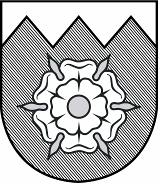 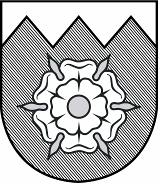 TUKUMA  NOVADA  DOMEReģistrācijas  Nr.90000050975Talsu iela 4, Tukums, Tukuma novads, LV-3101, tālrunis 63122707, fakss 63107243, mobilais tālrunis 26603299, 29288876www.tukums.lv      e-pasts: dome@tukums.lv         SĒDES DARBA KĀRTĪBATukumā2015.gada 30.aprīlīplkst. 9:001. Par pašvaldības un pagastu pārvalžu darbu periodā starp Domes sēdēm.	ZIŅO: Ē.Lukmans, M.Rudaus-Rudovskis, pagastu pārvalžu vadītāji2. Par saistošo noteikumu „Par Tukuma novada pašvaldībai piekrītošo vai piederošo neapbūvētu zemesgabalu iznomāšanu un nomas maksas noteikšanu” apstiprināšanu.	Ziņo: I.Zariņš		3. Par saistošo noteikumu „Par Tukuma novada simboliku“ apstiprināšanu.	Ziņo: L.Reimate		4. Par precizējumiem Tukuma novada Domes 26.02.2015. saistošajos noteikumos Nr.5 „Kārtība, kādā Tukuma novada pašvaldība īsteno pirmsskolas izglītības nodrošināšanas funkciju”.	Ziņo: L.Reimate		5. Par precizējumiem Tukuma novada Domes 26.03.2015. saistošajos noteikumos Nr.9 „Par sociālo palīdzību Tukuma novada pašvaldībā”.	Ziņo: A.Baumanis6. Par precizējumiem Tukuma novada Domes 26.03.2015. saistošajos noteikumos Nr.10 „Par Tukuma novada pašvaldības sociālajiem pakalpojumiem un sociālo darbu”.	Ziņo: A.Baumanis7. Par reprezentācijas un pasākumu izdevumu uzskaites un norakstīšanas kārtības apstiprināšanu.	Ziņo: Ē.Lukmans			8. Par grozījumiem Tukuma novada Domes 28.08.2014. noteikumos Nr.14 „Tukuma novada izglītības iestāžu maksas pakalpojumi”	Ziņo: L.Reimate		9. Par grozījumiem Sociālās palīdzības komisijas nolikumā.	Ziņo: A.Bauamnis10. Par Tukuma muzeja projekta „Vācu dzejnieces Ģertrūdes fon den Brinkenas romāna „Nogrimusī zeme” izdošana” līdzfinansēšanu.	Ziņo: Ē.Lukmans			11. Par Tukuma muzeja projekta „Raiņa istaba Durbes pilī Tukumā” līdzfinansēšanu.	Ziņo: Ē.Lukmans			12. Par biedrības „Mēs dzīvojam zaļi” projekta līdzfinansēšanu.	Ziņo: Ē.Lukmans			13. Par Deleģēšanas līguma slēgšanu ar SIA „Irlavas Sarkanā Krusta slimnīca”.	Ziņo: I.Zariņš		14. Par Deleģēšanas līguma slēgšanu ar SIA „Atkritumu apsaimniekošanas sabiedrība „Piejūra””.	Ziņo: I.Zariņš15. Par pašvaldības SIA „Atkritumu apsaimniekošanas sabiedrība “Piejūra”” 2014.gada pārskatu.	Ziņo: Ē.Lukmans			16. Par SIA „Atkritumu apsaimniekošanas sabiedrības „Piejūra”” darbības lietderības izvērtējumu 2014.gadam.	Ziņo: Ē.Lukmans			17. Par SIA „Tukuma ūdens” darbības lietderības izvērtējumu 2014.gadam.	Ziņo: Ē.Lukmans			18. Par SIA „Tukuma siltums” darbības lietderības izvērtējumu 2014.gadam.	Ziņo: Ē.Lukmans			19. Par pašvaldības SIA „Tukuma ledus halle” darbības lietderības izvērtējumu 2014.gadam.	Ziņo: Ē.Lukmans			20. Par SIA „Tukuma slimnīca” darbības lietderības izvērtējumu 2014.gadam.Ziņo: Ē.Lukmans			21. Par SIA „Komunālserviss TILDe” darbības lietderības izvērtējumu 2014.gadam.	Ziņo: Ē.Lukmans			22. Par SIA „Irlavas Sarkanā Krusta slimnīca” darbības lietderības izvērtējumu 2014.gadam.	Ziņo: Ē.Lukmans			23. Par dzīvojamo telpu īres maksu Tukuma novada pašvaldībai piederošajā dzīvojamā fondā.	Ziņo: Ē.Lukmans			24. Par siltumenerģijas pakalpojumu apmaksu Slampes un Degoles pagastos.	Ziņo: A.Volfs		25. Par pašvaldības nekustamā īpašuma – dzīvokļa „Ķīšu Mežmalas”-1, Jaunsātu pagastā, Tukuma novadā, atsavināšanu un izsoles noteikumu apstiprināšanu.	Ziņo: Ē.Lukmans			26. Par Tukuma novada bāriņtiesas locekļa ievēlēšanu.	Ziņo: Ē.Lukmans			27. Par izmaiņām Īpašumu apsaimniekošanas un privatizācijas komisijas sastāvā	Ziņo: Ē.Lukmans			28. Par naudas līdzekļiem.	Ziņo: Ē.Lukmans29. Par biedrības „Tukuma novadam un basketbolam” iesniegumu.	Ziņo: Ē.Lukmans30. Par nedzīvojamo telpu nomas un komunālo pakalpojumu maksas parāda atmaksu.	Ziņo: Ē.Lukmans			31. Par nedzīvojamo telpu nomas maksas samazināšanu.            	Ziņo: Ē.Lukmans32. Par zemes vienību „Upeskalni”, Zentenes pagastā, Tukuma novadā.	Ziņo: Ē.Lukmans			33. Par zemes nomu.	Ziņo: I.Zariņš		34. Par zemes lietošanas tiesību izbeigšanu.	Ziņo: I.Zariņš35. Par nekustamā īpašuma nodokļa samaksas grafiku. (Nav publicējams)	Ziņo: Ē.Lukmans			36. Par nekustamā īpašuma nodokļa pamatparāda un nokavējuma naudas dzēšanu. (Nav publicējams)	Ziņo: Ē.Lukmans			37. Par nekustamā īpašuma nodokļa parādu piedziņu bezstrīdus kārtībā. (Nav publicējams)	Ziņo: Ē.Lukmans			38. Par nekustamā īpašuma nodokļa atvieglojumu piešķiršanu. (Nav publicējams)	Ziņo: Ē.Lukmans			39. Par Tukuma novada pašvaldības aģentūras „Tukuma novada sociālais dienests” debitoru parādu norakstīšanu. (Nav publicējams)	Ziņo: A.Baumanis	40. Par bezcerīgo debitoru parādu norakstīšanu. (Nav publicējams) 	Ziņo: Ē.Lukmans			41. Par pašvaldības iestādes darbinieku reģistrēšanu uzskaitē dzīvojamās telpas izīrēšanai. (Nav publicējams)	Ziņo: A.Baumanis	42. Par dzīvojamo telpu izīrēšanu. (Nav publicējams)	Ziņo: A.Baumanis	43. Par Aigas Purkalnes iesniegumu. (Nav publicējams)	Ziņo: A.Baumanis	44. Par sociālo palīdzību. (Nav publicējams)	Ziņo: A.Baumanis	45. Par dāvinājuma līguma noslēgšanu ar I.T. (Nav publicējams) 	Ziņo: A.Baumanis	46. Par dāvinājuma līguma noslēgšanu L.N. (Nav publicējams) 	Ziņo: Ē.Lukmans			47. Par saistošo noteikumu „Par grozījumiem, Tukuma novada Domes 29.01.2015. saistošajos noteikumos Nr.1 „Par Tukuma novada pašvaldības 2015.gada pamatbudžetu un speciālo budžetu” apstiprināšanu.	Ziņo: Ē.Lukmans			Domes priekšsēdētājs 							Ē.LukmansL Ē M U M STukumā2015.gada 30.aprīlī									  prot.Nr.4, 2.§.Par saistošo noteikumu „Par Tukuma novada pašvaldībai piekrītošo vai piederošo neapbūvētu zemesgabalu iznomāšanu un nomas maksas noteikšanu” apstiprināšanu1. Apstiprināt saistošos noteikumus Nr… „Par Tukuma novada pašvaldībai piekrītošo vai piederošo neapbūvētu zemesgabalu iznomāšanu un nomas maksas noteikšanu” (pievienoti).2. Saistošos noteikumus Nr... „Par Tukuma novada pašvaldībai piekrītošo vai piederošo neapbūvētu zemesgabalu iznomāšanu un nomas maksas noteikšanu” triju darba dienu laikā pēc to parakstīšanas nosūtīt atzinuma sniegšanai Vides aizsardzības un reģionālās attīstības ministrijai elektroniskā veidā parakstītu ar drošu elektronisko parakstu, kas satur laika zīmogu.		3. Noteikt, ka saistošie noteikumi Nr... „Par Tukuma novada pašvaldībai piekrītošo vai piederošo neapbūvētu zemesgabalu iznomāšanu un nomas maksas noteikšanu” stājas spēkā nākamajā dienā pēc to publicēšanas Tukuma novada Domes bezmaksas informatīvajā izdevumā „Tukuma Laiks”; 4. Saistošos noteikumus Nr... „Par Tukuma novada pašvaldībai piekrītošo vai piederošo neapbūvētu zemesgabalu iznomāšanu un nomas maksas noteikšanu”:4.1. publicēt Tukuma novada Domes bezmaksas informatīvajā izdevumā „Tukuma Laiks”;4.2. publicēt pašvaldības tīmekļa vietnē www.tukums.lv;4.3. izvietot pieejamā vietā Domes ēkā un pagastu pārvaldēs.Nosūtīt: - VARAM (el.)- Īpašumu  nod.-Administr. nod.3x-pag.pārv. el.____________________________Sagatavoja Īpašumu nodaļa V.BērzājsIzskatīts Teritoriālās attīstības komitejāIesniedza izsk. Teritoriālās attīstības komiteja   PIELIKUMS									Tukuma novada Domes ...04.2015.									lēmumam (prot.Nr..., ...§.)Saistošo noteikumu „Par Tukuma novada pašvaldībai piekrītošo vai piederošo neapbūvētu zemesgabalu iznomāšanu un nomas maksas noteikšanu” paskaidrojuma raksts									APSTIPRINĀTI									ar Tukuma novada Domes ..04.2015.									lēmumu (prot.Nr.., ..§.)	SAISTOŠIE NOTEIKUMITukumā2015.gada ...aprīlī									          Nr.__											(prot.Nr.., ..§.)Par Tukuma novada pašvaldībai piekrītošo vai piederošo neapbūvētu zemesgabalu iznomāšanu un nomas maksas noteikšanuIzdoti saskaņā ar likuma „Par pašvaldībām” 43.panta pirmās daļas 13.punktu, 43.panta trešo daļu, Ministru kabineta 30.10.2007. noteikumu Nr.735 “Noteikumi par publiskas personas zemes nomu” 18.punktu I. Vispārīgie jautājumi1. Saistošie noteikumi nosaka Tukuma novada pašvaldībai (turpmāk – pašvaldība) piekrītošo vai piederošo neapbūvētu zemesgabalu iznomāšanas kārtību un nomas maksas aprēķināšanas kārtību, zemesgabala nomas līguma termiņu, kā arī rezerves zemes fonda zemes iznomāšanas kārtību. 2. Saistošie noteikumi attiecas uz juridiskām un fiziskām personām, kuras vēlas nomāt vai nomā pašvaldībai piederošos vai piekrītošos neapbūvētus zemesgabalus, kā arī nomā apbūvētu zemesgabalu neapbūvētās daļas, bez apbūves tiesībām.3. Zemesgabali tiek iznomāti, ievērojot racionālu izmantošanu un apsaimniekošanu. 4. Pašvaldība informāciju par iznomājamiem tai piederošiem, piekrītošiem vai rīcībā esošiem zemesgabaliem izliek redzamā vietā Tukuma novada Domes (turpmāk – Dome) ēkā, pagastu pārvalžu un pakalpojumu centru ēkās, kā arī ievieto Tukuma novada pašvaldības tīmekļa vietnē www.tukums.lv un pašvaldības informatīvajā izdevumā „Tukuma laiks”.5. Zemes starpgabalu, kā arī zemi, kuru iznomā sakņu dārzu vajadzībām Tukuma pilsētāvai piemājas dārzu vajadzībām pagastos, kuru platība nepārsniedz 0,5 ha, iznomāšanas kārtība noteikta atsevišķi šo noteikumu V un VI sadaļā.6. Šajos saistošajos noteikumos noteiktais nomas maksas apmērs, nomas līguma termiņi, nomas pieteikuma iesniegšanas un lēmuma pieņemšanas termiņi neattiecas uz gadījumiem, kad:6.1. pašvaldība zemi iznomā valsts vai pašvaldības iestādēm, kā arī Tukuma novada pašvaldības kapitālsabiedrībām;6.2. tiek izlietotas zemes nomas pirmtiesības saskaņā ar Valsts un pašvaldību īpašuma privatizācijas un privatizācijas sertifikātu izmantošanas pabeigšanas likuma 25. un 26.pantu.II. Lēmuma pieņemšanas kārtība7. Lēmumu par zemes gabala iznomāšanu pieņem Dome ne agrāk par diviem mēnešiem no informācijas par iznomājamiem zemesgabaliem izlikšanas redzamā vietā Tukuma novada Domes ēkā, pagastu pārvalžu un pakalpojumu centru ēkās un publicēšanas pašvaldības tīmekļa vietnē www.tukums.lv. 8. Primāri tiek izskatīti to personu iesniegumi, kuras savu pamata dzīvesvietu (deklarēto un faktisko - fiziskām personām) vai juridisko adresi (juridiskām personām) reģistrējušas Tukuma novada administratīvajā teritorijā. 9. Ja uz vienu zemes gabalu piesakās vairākas personas (kurām ir 8.punktā minētā priekšroka, vai pretēji – nevienai nav priekšroka) Domes Īpašumu apsaimniekošanas un privatizācijas komisija rīko šādu zemes gabalu nomas tiesību izsoli. Izsoles rezultātus zemes iznomāšanai iesniedz apstiprināšanai Domei. Nomas tiesību izsolē solīšanu sāk no 15.2.apakšpunktā noteiktās nomas maksas. 10. Ja uz vienu zemes gabalu, kas ieskaitīts rezerves zemes fondā, piesakās vairākas personas (kurām ir 8.punktā minētās pirmtiesības, vai pretēji – nevienai nav priekšroka) Domes Īpašumu apsaimniekošanas un privatizācijas komisija rīko šādu zemes gabalu nomas tiesību izlozi un izlozes rezultātus zemes iznomāšanai iesniedz apstiprināšanai Domei.11. Nomniekiem ir pirmtiesības uz jauna nomas līguma noslēgšanu, ja nomnieks ir pildījis nomas līguma nosacījumus un nav kavējis nomas un nekustamā īpašuma nodokļa maksājumus.III. Nomas līgumu sagatavošanas un noslēgšanas kārtība12. Zemes nomas līgumi tiek slēgti uz pieciem gadiem. 13. Atsevišķos gadījumos, pēc pagastu pārvalžu vadītāju, Teritoriālās attīstības komitejas priekšsēdētāja vai Īpašumu apsaimniekošanas un privatizācijas komisijas priekšlikumiem, zemes nomas līgums var tikt noslēgts uz laiku līdz desmit gadiem. 14. Nomniekam ir pienākums viena mēneša laikā no līguma sagatavošanas parakstīt (noslēgt) zemes nomas līgumu. Ja minētajā termiņā zemes nomas līgums netiek parakstīts, persona zaudē nomas tiesības uz zemesgabalu un Domei ir tiesības atcelt attiecīgo lēmumu un pieņemt lēmumu par zemesgabala piešķiršanu nomā citai personai. IV. Zemes nomas maksas apmērs, aprēķināšanas un samaksas kartība15. Nomas maksas apmērs (bez PVN) gadā tiek noteikts šādi: 15.1. par rezerves zemes fonda zemes iznomāšanu - 2,5% apmērā no zemes kadastrālās vērtības;15.2. pārējos gadījumos – 5% apmērā no zemes kadastrālās vērtības.16. Zemesgabaliem, kam nepieciešama rekultivācija (augsnes sakopšana lauksaimnieciskai izmantošanai), saskaņā ar Domes lēmumu zemes nomas maksa var tikt samazināta, bet ne vairāk kā līdz 1,5% apmērā no zemesgabala kadastrālās vērtības. 17. Personām, kurām piešķirts trūcīgas vai maznodrošinātas personas statuss, zemes nomas maksa samazināma par 90%.18. Personām, kuru ģimenēs aug bērns-invalīds, un 1. un 2.grupas invalīdiem, zemes nomas  maksa samazināma par 50%.19. Nomas maksa tiek aplikta ar pievienotās vērtības nodokli.20. Papildus nomas maksai tiek aprēķināts nekustamā īpašuma nodoklis.V. Zemes iznomāšana sakņu dārzu un piemājas dārzu vajadzībām21. Informāciju par brīvajiem iznomājamiem sakņu dārziem Tukuma pilsētā pieejama Domes Īpašumu nodaļā. Informācija par brīvajiem iznomājamiem piemājas dārziem Tukuma novada pagastu teritorijās pieejama attiecīgā pagastu pārvaldē.22. Lēmumu par sakņu dārzu iznomāšanu Tukuma pilsētā pieņem Domes Zemes īpašumu pārvaldīšanas komisija.23. Lēmumu par piemājas dārzu iznomāšanu pagastu teritorijās ar platību līdz 0,5 ha pieņem attiecīgās pagastu pārvaldes vadītājs.24. Nomas maksas apmērs (bez PVN) gadā tiek noteikts šādi: 24.1. par zemes nomu sakņu dārziem Tukuma pilsētā 25% apmērā no lauksaimniecības zemes bāzes vērtības;24.2. par zemes nomu piemājas dārziem pagastu teritorijās 5% apmērā no zemes kadastrālās vērtības.25. Sakņu dārzu nomas un piemājas dārzu nomas maksa tiek aplikta ar pievienotās vērtības nodokli.26. Personām, kurām piešķirts trūcīgas vai maznodrošinātas personas statuss, sakņu dārza nomas maksa un piemājas dārza nomas maksa samazināma par 90%.27. Personām, kuru ģimenēs aug bērns-invalīds, un 1. un 2.grupas invalīdiem, sakņu dārza nomas maksa un piemājas dārza nomas maksa samazināma par 50%.VI. Starpgabalu iznomāšana28. Zemes starpgabali, kuriem nav nodrošināta piekļūšana, var tikt iznomāti tikai starpgabalam pieguļošo zemju īpašniekiem vai nomniekiem. Iznomājot zemes starpgabalu piegulošās zemes nomniekam, starpgabala nomas līguma beigu termiņš nedrīkst būt garāks par pieguļošās zemes nomas līguma termiņu.29. Nomas maksas apmērs (bez PVN) gadā tiek noteikts 5% apmērā no zemes kadastrālās vērtības gadā.30. Zemesgabaliem, kam nepieciešama rekultivācija (augsnes sakopšana lauksaimnieciskai izmantošanai), saskaņā ar Domes lēmumu zemes nomas maksa var tikt samazināta, bet ne vairāk kā līdz 1,5% no zemesgabala kadastrālās vērtības. 31. Personām, kurām piešķirts trūcīgas vai maznodrošinātas personas statuss, zemes nomas maksa samazināma par 90%.32. Personām, kuru ģimenēs aug bērns-invalīds, un 1. un 2.grupas invalīdiem, zemes nomas maksa samazināma par 50%.33. Nomas maksa tiek aplikta ar pievienotās vērtības nodokli.34. Papildus nomas maksai tiek aprēķināts nekustamā īpašuma nodoklis.VII. Noslēguma jautājumi35. Pēc saistošo noteikumu spēkā stāšanās, Domes noteiktā kārtībā tiek pārskatīti līdz šo saistošo noteikumu spēkā stāšanās dienai noslēgtie zemes nomas līgumi, nepieciešamības gadījumā izdarot izmaiņas tajos.36. Pēc saistošo noteikumu spēkā stāšanās, saistošo noteikumu 11.punkts nav piemērojams tad, ja nomnieks nepiekrīt esošā zemes nomas līguma pārslēgšanai. 37. Pārtraucot nomas zemes izmantošanu, kompensācija par stādījumiem un būvēm (t.sk. inženierkomunikācijām, meliorācijas sistēmām), kā arī par ieguldītajiem izdevumiem vai zaudējumiem, kas radušies apsaimniekojot zemes vienību, zemes nomniekam netiek paredzēta. 38. Kontroli par šo saistošo noteikumu un nomas līguma izpildi Tukuma pilsētā veic Domes Īpašumu nodaļa, pagastu teritorijās - pagastu pārvaldes.L Ē M U M STukumā2015.gada 30.aprīlī									  prot.Nr.4, 3.§.Par saistošo noteikumu „Par Tukumanovada simboliku“ apstiprināšanu	1. Apstiprināt saistošos noteikumus Nr..... „Par Tukuma novada simboliku“ (pievienoti).2. Saistošos noteikumus Nr... „Par Tukuma novada simboliku” triju darba dienu laikā pēc toparakstīšanas nosūtīt atzinuma sniegšanai Vides aizsardzības un reģionālās attīstības ministrijai elektroniskā veidā, parakstītu ar drošu elektronisko parakstu, kas satur laika zīmogu.	3. Noteikt, ka saistošie noteikumi Nr ... „Par Tukuma novada simboliku” stājas spēkā nākamajā dienā pēc to publicēšanas Tukuma novada Domes bezmaksas informatīvajā izdevumā „Tukuma Laiks”.4. Saistošos noteikumus Nr... „Par Tukuma novada simboliku”:4.1. publicēt Tukuma novada Domes bezmaksas informatīvajā izdevumā „Tukuma Laiks”;4.2. publicēt pašvaldības tīmekļa vietnē www.tukums.lv;4.3. izvietot pieejamā vietā Domes ēkā un pagastu pārvaldēs.Nosūtīt: - VARAM (el.)- Admin. nod. 2x- Pagastu pārv.(el.)- Kult, sab.attiecību  nodaļai______________________________________________________________________________Sagatavoja L.Bičuša un I.Smirnova, saskaņots ar R.Skudru un I.SmuškovuIzskatīts Izglītības, kultūras un sporta komitejāIesniedza izskatīšanai Izglītības, kultūras un sporta komiteja   Pielikums									Tukuma novada Domes ...04.2015.									lēmumam (prot.Nr...., ......§.)                 Saistošo noteikumu „Par Tukuma novada simboliku“ paskaidrojuma rakstsAPSTIPRINĀTI									ar Tukuma novada Domes ..04.2015.									lēmumu (prot.Nr...., ....§.)SAISTOŠIE NOTEIKUMITukumā2015.gada ....aprīlī									             Nr....(prot.Nr..., ...§.)Par Tukuma novada simboliku Izdoti saskaņā ar likuma „Par pašvaldībām” 21.panta pirmās daļas 7.punktu un 43.panta trešo daļuI. Vispārīgie jautājumi1. Saistošie noteikumi „Par Tukuma novada simboliku“ (turpmāk – Noteikumi) nosaka Tukuma novada simboliku, tās lietošanu un kārtību, kādā saskaņojama atļauja simbolikas lietošanai, kā arī atbildību par Noteikumu neievērošanu.2. Tukuma novada simbolika ir:2.1. Tukuma novada ģerbonis (1.pielikums);2.2. Džūkstes pagasta ģerbonis (2.pielikums); 2.3. Pūres pagasta ģerbonis (3.pielikums);2.4. Sēmes pagasta ģerbonis (4.pielikums); 2.5. Tumes pagasta ģerbonis (5.pielikums); 2.6. Tukuma pilsētas ģerbonis (6.pielikums);2.7. Tukuma novada karogs (7.pielikums);2.8. Tukuma pilsētas karogs (8.pielikums);2.9. Tukuma logotips (9.pielikums).II. Tukuma novada simbolikas apraksts3. Tukuma novada ģerbonis3.1. Skaldīts galvā ar zigzagveida griezumu: sudrabs un zaļš. Apakšējā laukā sudraba sešu ziedlapu roze ar kauslapām un auglenīcu.3.2. Ģerboņa krāsas ir: Pantone black (melns), Pantone 873C (zelts), Pantone 877C (sudrabs), Pantone 341C (zaļš).3.3. Ģerboņa melnbaltajā versijā ir tikai kontūrzīmējums (1.pielikums).4. Džūkstes pagasta ģerbonis4.1. Dalīts galvā ar sudrabu un purpuru, apakšā izkaisītas sudraba piecstaru zvaigznes.4.2. Ģerboņa krāsas ir: Pantone 877C (sudrabs), Pantone 208C (purpurs), Pantone Black (melns).5. Pūres pagasta ģerbonis5.1. Skaldīts ar zeltu un zaļu, ābols ar divām lapām – no viena uz otru.5.2. Ģerboņa krāsas ir: Pantone 340C (zaļš), Pantone 873C (zelts).6. Sēmes pagasta ģerbonis6.1. Sudraba laukā zaļš pakalns, no kura izaug tāds pats ozols ar piecām lapām un divām zelta zīlēm augšā.6.2. Ģerboņa krāsas ir: Pantone 873C (zelts), Pantone 877C (sudrabs), Pantone 340C (zaļš), Pantone black (melns).7. Tumes pagasta ģerbonis7.1. Sarkanā laukā sudraba roze.7.2. Ģerboņa krāsas ir: Pantone 186C (sarkans), Pantone 877C (sudrabs).8. Tukuma pilsētas ģerbonis8.1. Sudraba laukā zaļš kalns ar trim zaļām eglēm.8.2. Ģerboņa krāsas ir: Pantone 340 (zaļš), Pantone (sudrabs) un Pantone Black C (melns).9.  Tukuma novada karogs9.1. Tukuma novada karogs:  taisnstūra forma (proporcijas 1:2), tā audekls sadalīts divās horizontālās vienāda platuma joslās: augšējā daļā – baltā krāsā, apakšējā daļā - zaļā krāsā (tonis pēc Pantone 341 C). 9.2. Karoga vidū attēlota daļa no Tukuma novada ģerboņa – sudraba sešu ziedlapu roze ar kauslapām un auglenīcu.10. Tukuma pilsētas karogs10.1. Tukuma pilsētas karogs ir divpusējs taisnstūra audums ar platuma un augstuma proporciju 1:2 uz kura attēlots zaļš viļņveidīgs paugurs sudraba laukā, augšējā kreisajā stūrī Tukuma pilsētas ģerbonis. 10.2. Karoga krāsas ir: Pantone 340 (zaļš), Pantone (sudrabs).11. Tukuma logotips11.1. Tukuma logotips (9.pielikums) ir Tukuma zīmola vizuālais elements un Tukuma novada Domes (turpmāk – Dome) īpašums, kam kā zīmola īpašniecei ir izņēmuma tiesības uz šo logotipu.11.2. Tukuma logotipa pilno versiju galvenajā krāsu risinājumā veido:	11.2.1. pilsētas nosaukums Tukums, 	11.2.2. pilsētas devīze Uz Tukumu pēc smukuma!, 	11.2.3. stilizēta pilsētas panorāma ar Tukuma pilsētvidei raksturīgiem elementiem, kas izkārtoti lokveida kompozīcijā. Stilizētā panorāma izvietota logotipa augšējā daļā, teksta elementi – apakšējā. Logotipa galvenajā krāsu risinājumā izmantots vairāku zaļo toņu salikums. Vārdu Tukums un lokveida elementu zem stilizētās pilsētas panorāmas raksturo vienmērīga pāreja no tumšāka uz gaišāku zaļo toni.11.3. Tukuma logotipa vienkāršoto versiju (10.pielikums) galvenajā krāsu risinājumā veido: 	11.3.1. pilsētas nosaukums Tukums,	11.3.2. pilsētas devīze Uz Tukumu pēc smukuma!, 	11.3.3. lokveida elements virs pilsētas nosaukuma Tukums ar vienmērīgu pāreju no tumšāka uz gaišāku zaļo toni vai bez toņu pārejas.	11.4. Tukuma logotipa versijas un krāsu risinājumi (pamatā jāizmanto Tukuma logotipu galvenajā krāsu risinājumā, tomēr atkarībā no sezonas iespējams izmantot arī logotipu kādā no papildu krāsu risinājumiem):	11.4.1. pilnā versija papildu (dzelteni oranžā) krāsu risinājumā vai vienkāršotā versija papildu (dzelteni oranžā) krāsu risinājumā ar vienmērīgu pāreju no tumšāka uz gaišāku toni vai bez toņu pārejas (11.pielikums). Dzelteni oranžā logotipa versija paredzēta izmantošanai rudens sezonā,	11.4.2. pilnā versija papildu (zilā) krāsu risinājumā vai vienkāršotā versija papildu (zilā) krāsu risinājumā ar vienmērīgu pāreju no tumšāka uz gaišāku toni vai bez toņu pārejas (12.pielikums). Zilā logotipa versija paredzēta izmantošanai ziemas sezonā,	11.4.3. vienkāršotā versija – vienkrāsas melnbalts vai inverss (13.pielikums).	III. Simbolikas izmantošana12. Ģerboņu lietošana:12.1. Domei kā Noteikumu 2.punktā minēto ģerboņu (turpmāk visi kopā un katrs atsevišķi – Ģerbonis) īpašniekam ir izņēmuma tiesības tos lietot.12.2. Ģerboni Dome, pašvaldības institūcijas, iestādes un kapitālsabiedrības  (turpmāk – Iestādes) drīkst izmantot zīmogos, spiedogos, uz veidlapām, amatpersonu un darbinieku dienesta apliecībām, vizītkartēm, amata zīmēm, apbalvojumos, iespieddarbos, goda rakstos, diplomos, uz izdevumu vākiem un titullapām, pašvaldības informatīvā izdevuma titullapas, citiem oficiāliem dokumentiem, izvietot pie Iestāžu ēkām un dienesta telpās, uz Domei un Iestādēm piederošajiem vai lietošanā esošajiem transportlīdzekļiem, reprezentācijas aksesuāriem.12.3. Ģerbonis ir izmantojams arī Domes finansiāli atbalstītu citu personu rīkoto publisku pasākumu reklāmās, ja tas ir saskaņots ar Domes Kultūras, sporta un sabiedrisko attiecību nodaļu. 12.4. Lietojot Ģerboni, neatkarīgi no izmēriem, tam precīzi proporcionāli jāatbilst apstiprinātajam Ģerboņa etalonparaugam.12.5. Ģerboni drīkst lietot dekoratīvos nolūkos, garantējot tam cieņu. 13. Ģerboni var izmantot komerciālos nolūkos tikai ar Domes Uzņēmējdarbības licencēšanas komisijas (turpmāk – Komisija) izdotu rakstveida atļauju, izņemot Noteikumu 20.punktā minētos pasākumus. 14. Komerciālos nolūkos Ģerboni var izmantot suvenīru izgatavošanā, prezentācijas priekšmetu izgatavošanā, izstrādājumu iepakojuma dizaina izgatavošanā, pasākumu noformējumā,  reklāmās u.c.15. Par Ģerboņa izmantošanu komerciālos nolūkos maksājama pašvaldības nodeva Domes saistošo noteikumu „Par pašvaldības nodevām“ noteiktajā kārtībā un apmērā.16. Personām, kuras vēlas Ģerboņa attēlu izmantot komerciālos nolūkos, Domei ir jāiesniedz:16.1. iesniegums, kurā norādīts Ģerboņa attēla izmantošanas mērķis;16.2. juridiskām personām – reģistrācijas apliecības kopija; 16.3. Ģerboņa attēla izmantošanas priekšmeta vai izstrādājuma dizaina skice vai etalona paraugs;16.4. rakstveidā sagatavota informācija par izstrādājumu, tā plānotajiem ražošanas (izgatavošanas) apjomiem, dizaina autoru., pasākuma vai reklāmas apraksts, ja tiks izmantots pasākuma noformējumā vai reklāmā. 17. Ar Komisijas atļauju Ģerboni var lietot arī citos gadījumos, kas nav paredzēti Noteikumos.18. Komisija ir tiesīga atteikt izsniegt atļauju personai, kura pēdējā gada laikā ir saukta pie administratīvās atbildības par šo Noteikumu neievērošanu. Komisija var atteikt izsniegt atļauju, ja izgatavojamais izstrādājums ir nekvalitatīvs vai nepiemērots Ģerboņa izvietošanai.19. Komisijas izsniegtās atļaujas derīguma termiņš ir divi gadi.  20. Bez Komisijas atļaujas Ģerboni var izmantot pasākumos un pasākumu informatīvajos un reklāmas materiālos, ja:20.1. pasākumu organizē Dome vai Iestāde;20.2. pasākumu finansiāli vai informatīvi atbalsta Dome vai Iestāde;20.3. pasākuma organizatoriem ar Domi vai Iestādi ir noslēgts sadarbības līgums.21. Aizliegts lietot izmainītu Ģerboņa grafisko attēlu. 22. Tukuma novada karoga lietošana:22.1. Tukuma novada karogu pie Domes administrācijas ēkas lieto pastāvīgi.22.2. Pēc brīvas gribas personas un Iestādes Tukuma novada karogu, garantējot tam cieņu, var lietot:22.2.1. pilsētas vai novada svētkos, valsts svētkos un atceres dienās kopā ar Latvijas valsts karogu, novietojot to valsts karoga labajā pusē, skatoties uz ēkas fasādi;22.2.2. reprezentācijas un dekoratīvos nolūkos;22.2.3. ģimenes svētkos; 22.2.4. ja lieto telpās, tad to novieto īpaši paredzētā goda vietā. Ja telpās lieto kopā ar Latvijas valsts karogu, tad to novieto Latvijas valsts karogam labajā pusē.23. Tukuma novada karogu aizliegts lietot:23.1. pie ēkām, kas atrodas avārijas stāvoklī vai ir vidi degradējošas;23.2. pie ēkām, kurās tiek veikts kapitālais remonts vai tiek remontēta to fasāde; 23.3. citās nepiemērotās vietās (pie saimniecības ēkām, kokos, nesakoptās teritorijās u.tml.);23.4. ja karogs bojāts vai izbalējis, vai tā izskats neatbilst Noteikumu 9.punktam.24. Personām, kuras izgatavo Tukuma novada karogu komerciāliem mērķiem, jāsaņem Komisijas atļauja un jāsamaksā pašvaldības nodeva Domes saistošo noteikumu „Par pašvaldības nodevām“ noteiktajā kārtībā un apmērā. Lai saņemtu Komisijas atļauju, jāiesniedz iesniegums Domei, norādot karogu izgatavošanas apjomu un mērķi. Komisijas izsniegtās atļaujas derīguma termiņš ir divi gadi.25. Tukuma pilsētas karogu lieto atsevišķos gadījumos nolūkā sekmēt Tukuma pilsētas atpazīstamību. 26. Tukuma logotipa lietošana:26.1. Tukuma logotipu lieto nolūkā veicināt Tukuma novada atpazīstamību Latvijā un ārvalstīs;26.2. lejupielādējot vai kā citādi izmantojot Tukuma logotipu, jāievēro Domes 2014.gadā definētās Tukuma zīmola vīzijas, Tukuma zīmola vizuālo elementu standarta un likuma „Par preču zīmēm un ģeogrāfiskās izcelsmes norādēm” prasības;26.3. bezpeļņas nolūkā Tukuma logotipu personas vai Iestādes var izmantot ierobežotā apjomā informatīviem mērķiem, piemēram, veidojot tādu aktuālo notikumu apskatu, informatīvo blogu u.tml., kurā izmantots logotips;26.4. aizliegts Tukuma logotipu izmantot, reklamējot alkoholisko dzērienu, tabakas produktu un citu apreibinošo vielu lietošanu, azartspēļu vietās, ar erotiku un pornogrāfiju saistītos pasākumos un izdevumos, kā arī darbībās, kas saistītas ar vardarbību, nacionālā, etniskā, rasu naida vai nesaticības izraisīšanu.1627. Tukuma logotipu komerciāliem mērķiem drīkst lietot reklāmā, uz kancelejas precēm, suvenīriem, dāvanām un iesaiņojumiem, kā arī citiem izstrādājumiem, kuriem ir vizuāli estētisks izskats un tie atbilst noteiktiem kvalitātes kritērijiem, ja ir saņemta Komisijas atļauja un samaksāta pašvaldības nodeva Domes saistošo noteikumu „Par pašvaldības nodevām“ noteiktajā kārtībā un apmērā. 28. Lai saņemtu Komisijas atļauju, jāiesniedz iesniegums Domei, pievienojot izstrādājuma dizaina skici vai etalonparaugu, vai reklamējamā objekta aprakstu. Komisijas izsniegtās atļaujas derīguma termiņš ir divi gadi.29. Komisija var neizsniegt atļauju Tukuma logotipa izmantošanai ja Persona, piesakoties logotipa izmantošanai un/vai lejupielādēšanai, ir norādījusi nepatiesas ziņas par sevi vai logotipa izmantošanas mērķi, kā arī, ja Persona ir pārkāpusi logotipa izmantošanas noteikumus un/vai nodarījusi ļaunumu Tukuma zīmolam un tā definētajām vērtībām.30. Bez Komisijas atļaujas Tukuma logotipu var izmantot pasākumos un pasākumu informatīvajos un reklāmas materiālos, ja:30.1. pasākumu organizē Dome vai Iestāde;30.2. pasākumu finansiāli vai informatīvi atbalsta Dome vai Iestāde;30.3. pasākuma organizatoriem ar Domi vai Iestādi ir noslēgts sadarbības līgums.             31. Aizliegts lietot izmainītu Tukuma logotipa grafisko attēlu.V. Atbildība un kontrole32. Noteikumu izpildes kontroli nodrošina Tukuma novada pašvaldības policija, kuras amatpersonas ir tiesīgas sastādīt administratīvā pārkāpuma protokolu par Noteikumu pārkāpumu.33.  Administratīvo pārkāpumu lietas par šo Noteikumu pārkāpumiem izskata Tukuma novada Domes Administratīvā komisija.34. Par Noteikumos noteikto prasību pārkāpšanu izsaka brīdinājumu vai piemēro naudas sodu fiziskām personām līdz 300 euro, bet juridiskām personām līdz 1400 euro.35. Administratīvā soda uzlikšana un tā nomaksāšana neatbrīvo pārkāpēju no Noteikumu ievērošanas, pārkāpuma novēršanas un pārkāpuma rezultātā nodarīto zaudējumu atlīdzības.VI. Noslēguma jautājums 36. Ar šo Noteikumu spēkā stāšanās dienu spēku zaudē Tukuma novada Domes 2011.gada 24.marta saistošie noteikumi Nr.6 „ Par Tukuma novada simboliku un tās izmantošanu”.1.pielikumsTukuma novada Domes ....04.2015.lēmumam (prot.4, ....§.)Tukuma novada ģerbonis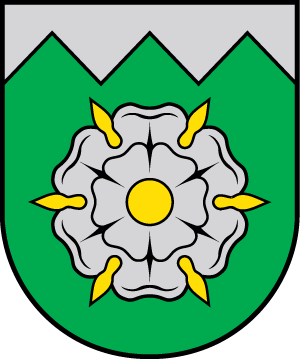 Ģerboņa krāsas: Pantone black (melns), Pantone 873C (zelts), Pantone 877C (sudrabs), Pantone 341C (zaļš).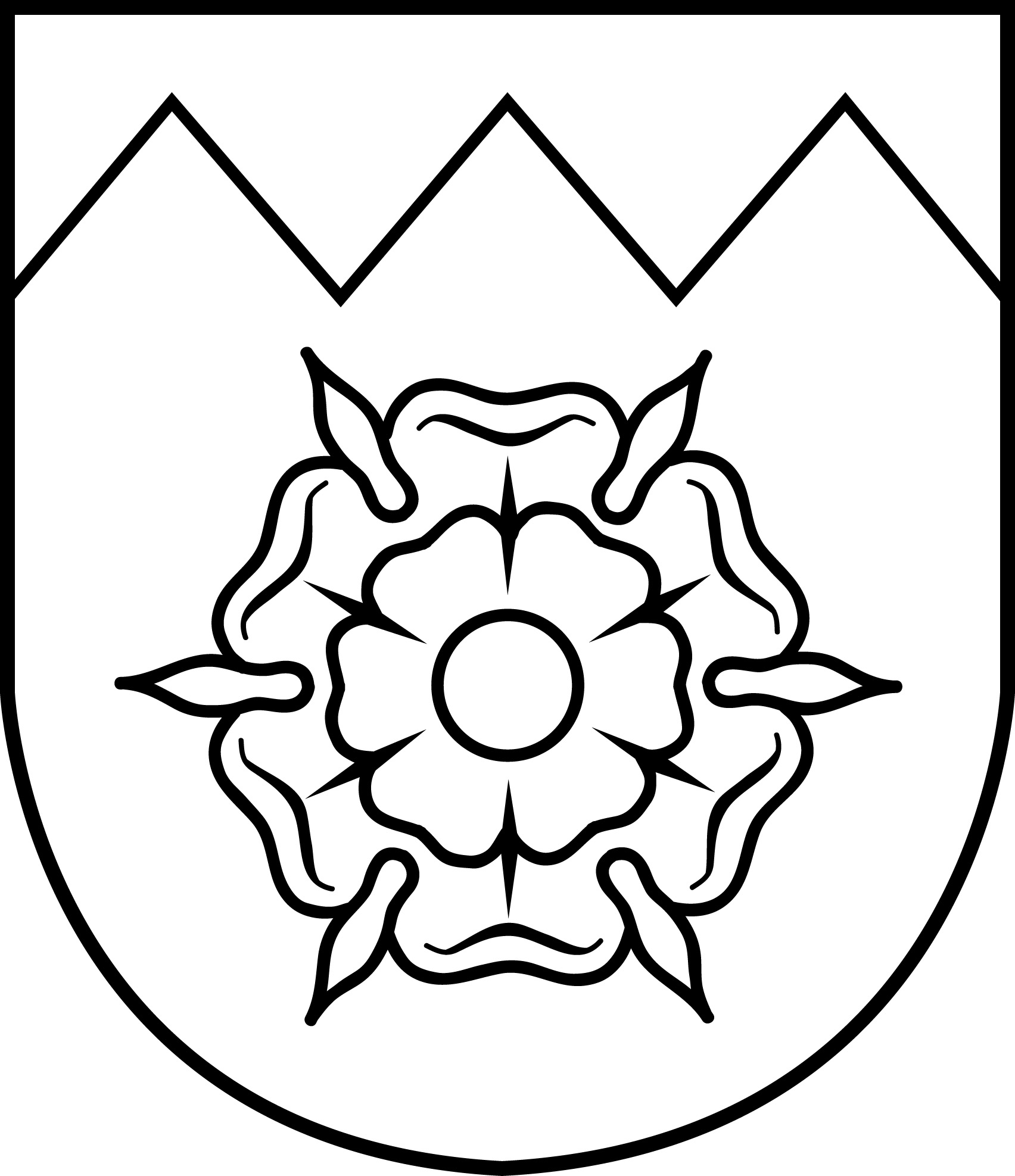 Kontūrzīmējums2.pielikumsTukuma novada Domes ....04.2015.lēmumam (prot.4,....§.)Džūkstes pagasta ģerbonis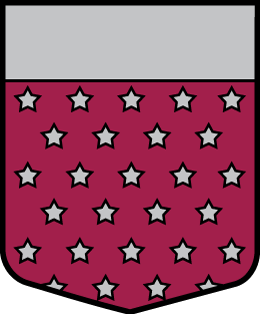 Ģerboņa krāsas: Pantone 877C (sudrabs), Pantone 208C (purpurs), Pantone Black (melns).3.pielikumsTukuma novada Domes ....04.2015.lēmumam (prot.4,....§.)Pūres pagasta ģerbonis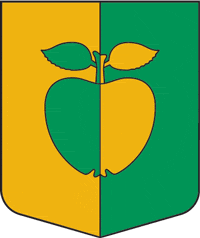 Ģerboņa krāsas: Pantone 340C (zaļš), Pantone 873C (zelts).4.pielikumsTukuma novada Domes ....04.2015.lēmumam (prot.4,....§.)Sēmes pagasta ģerbonis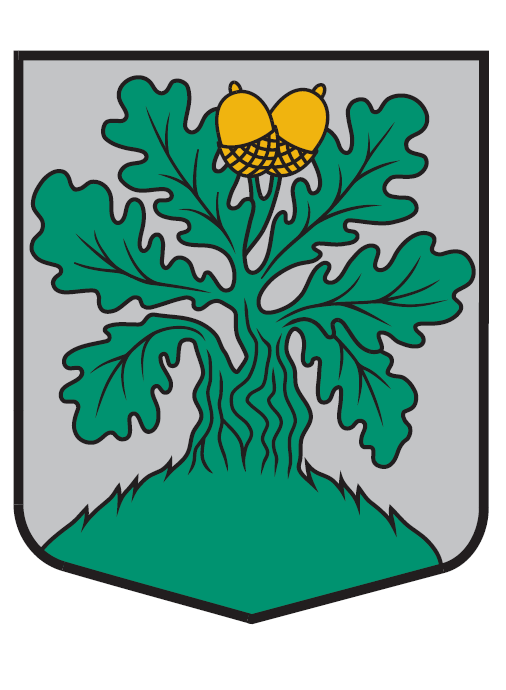 Ģerboņa krāsas: Pantone 873C (zelts), Pantone 877C (sudrabs), Pantone 340C (zaļš), Pantone black (melns).5.pielikumsTukuma novada Domes ....04.2015.lēmumam (prot.4,....§.)Tumes pagasta ģerbonis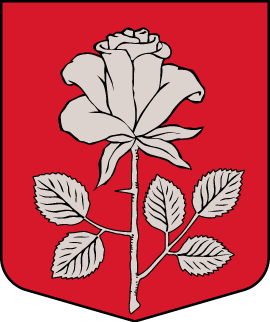 Ģerboņa krāsas: Pantone 186C (sarkans), Pantone 877C (sudrabs).6.pielikumsTukuma novada Domes ....04.2015.lēmumam (prot.4,....§.)Tukuma pilsētas ģerbonis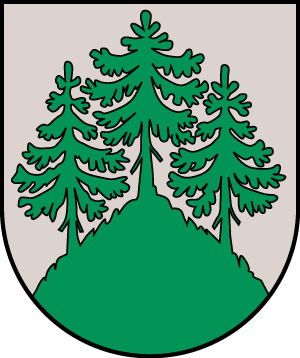 Ģerboņa krāsas: Pantone 340 (zaļš), Pantone (sudrabs) un Pantone Black C (melns).7.pielikumsTukuma novada Domes ....04.2015.lēmumam (prot.4,....§.)Tukuma novada karogsKaroga apraksts: taisnstūra forma (proporcijas - 1:2), tā audekls sadalīts divās horizontālās vienāda platuma joslās: augšējā daļā – baltā krāsā, apakšējā daļā - zaļā krāsā (tonis pēc Pantone 341 C). Karoga vidū attēlota daļa no Tukuma novada ģerboņa – sudraba sešu ziedlapu roze ar kauslapām un auglenīcu.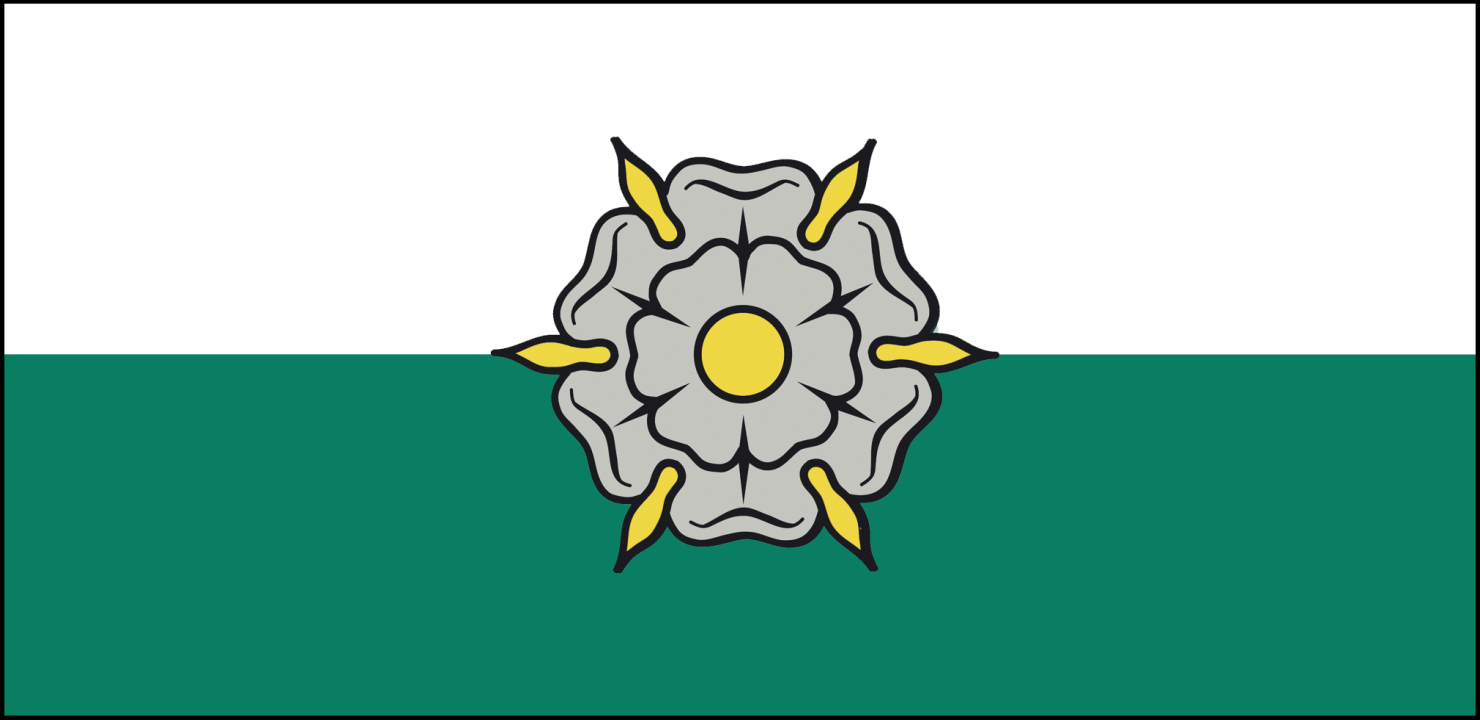 8.pielikumsTukuma novada Domes ....04.2015.lēmumam (prot.4,....§.)Tukuma pilsētas karogs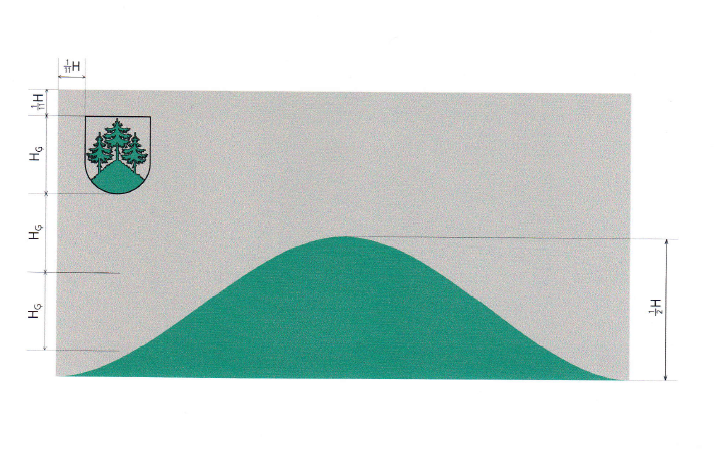 Karoga platuma un augstuma proporcija – 1:2.Karoga krāsas: Pantone 340 (zaļš), Pantone (sudrabs). Izņēmuma gadījumos sudraba krāsu var aizstāt ar pelēko Pantone 4C.L Ē M U M STukumā2015.gada 30.aprīlī									  prot.Nr.4, 4.§.Par precizējumiem Tukuma novada Domes26.02.2015. saistošajos noteikumos Nr.5„Kārtība, kādā Tukuma novada pašvaldībaīsteno pirmsskolas izglītības nodrošināšanasfunkciju”1. Apstiprināt precizējumus Tukuma novada Domes 26.02.2015. saistošajos noteikumos Nr.5 „Kārtība, kādā Tukuma novada pašvaldība īsteno pirmsskolas izglītības nodrošināšanas funkciju” (pievienoti).2. Tukuma novada Domes 26.02.2015. saistošo noteikumu Nr.5 „Kārtība, kādā Tukuma novada pašvaldība īsteno pirmsskolas izglītības nodrošināšanas funkciju” tekstu:2.1. publicēt Domes bezmaksas informatīvajā izdevumā „Tukuma Laiks” (2015.gada maija numurā);2.2. publicēt pašvaldības tīmekļa vietnē www.tukums.lv;2.3. izvietot pieejamā vietā Domes ēkā un pagastu pārvaldēs.Nosūtīt: - VARAM-el- Administratīvajai nod. 3x- Tukuma novada Izglītības pārvaldei (elektroniski)- pagastu pārv.elektr____________________________Sagatavoja Izglītības pārvalde (K.Logina), saskaņots ar V.LeksiIzskatīts Izglītības, kultūras un sporta komitejāIesniedza izsk. Izglītības, kultūras un sporta komiteja  APSTIPRINĀTIar Tukuma novada Domes 30.04.2015.lēmumu (prot. Nr…, ….§.)Precizējumi Tukuma novada Domes26.02.2015. saistošajos noteikumos Nr.5„Kārtība, kādā Tukuma novada pašvaldībaīsteno pirmsskolas izglītības nodrošināšanasfunkciju”Pamatojoties uz Vides aizsardzības un reģionālās attīstības ministrijas 2015.gada 25.marta atzinumu Nr.18-6/2536, precizēt Tukuma novada Domes 26.02.2015. saistošos noteikumus Nr.5 „Kārtība, kādā Tukuma novada pašvaldība īsteno pirmsskolas izglītības nodrošināšanas funkciju” (turpmāk – noteikumi), izdarot šādus grozījumus: 1. papildināt noteikumu 9.1.apakšpunktu aiz vārda „darbinieks” ar vārdiem „Noteikumu 23.2.5.apakšpunktā minētajā gadījumā”.2. papildināt noteikumu 9.2.apakšpunktu aiz vārda „klasifikatoram” ar vārdiem „Noteikumu 23.2.6.apakšpunktā minētajā gadījumā”.3. papildināt noteikumu 41.punktu ar otro teikumu šādā redakcijā:„Izglītības pārvaldes lēmumu var apstrīdēt Tukuma novada Domē. Tukuma novada Domes lēmumu var pārsūdzēt Administratīvajā rajona tiesā Administratīvā procesa likumā noteiktajā kārtībā.”4. papildināt noteikumu 42.punktu ar otro teikumu šādā redakcijā:„Tukuma novada Domes Administratīvo aktu strīdu komisijas lēmumu var pārsūdzēt Administratīvajā rajona tiesā Administratīvā procesa likumā noteiktajā kārtībā.”Kurus grozaAPSTIPRINĀTI									ar Tukuma novada Domes 26.02.2015.lēmumu (prot.Nr.2, 2.§.)SAISTOŠIE NOTEIKUMITukumā 2015.gada 26.februārī									 Nr.5												(prot. Nr.2, 2.§.)Kārtība, kādā Tukuma novada pašvaldībaīsteno pirmsskolas izglītības nodrošināšanasfunkcijuIzdoti saskaņā ar likuma „Par pašvaldībām” 43.panta trešo daļu un Vispārējās izglītības likuma 26.panta pirmo daļuI. Vispārīgie jautājumi1. Saistošajos noteikumos (turpmāk – Noteikumi) lietotie termini:1.1. daudzbērnu ģimene - ģimene, kuras aprūpē vienā mājsaimniecībā ir trīs vai vairāki bērni, tai skaitā audžuģimenē ievietoti un aizbildnībā esoši bērni. Par aprūpē esošiem uzskatāmi arī pilngadību sasnieguši bērni, kamēr viņi turpina vispārējās, profesionālās vai speciālās izglītības iegūšanu, bet ne ilgāk kā līdz 20 gadu vecuma sasniegšanai;1.2. jaunais speciālists – darbinieks, kurš ieguvis augstāko izglītību, kas nepieciešama konkrētā darba veikšanai un kurš uzsācis darbu ne ātrāk kā divus gadus pirms bērna reģistrācijas rindā vai periodā, kad bērns reģistrēts rindā.2. Noteikumi nosaka pirmsskolas vecuma bērnu (turpmāk – bērns) reģistrācijas, vietas piešķiršanas un atskaitīšanas kārtību Tukuma novada pirmsskolas izglītības iestādēs un iestādēs, kas īsteno pirmsskolas izglītības programmas (turpmāk – Iestāde).3. Pirmsskolas izglītības programmu (turpmāk – programma) apgūst bērni no pusotra gada vecuma līdz pamatizglītības ieguves uzsākšanai, saskaņā ar Iestādes nolikumā norādīto izglītības uzsākšanas vecumu. 4. Atkarībā no bērna veselības stāvokļa un psiholoģiskās sagatavotības programmas apguves laiku var pagarināt vai saīsināt par vienu gadu, pamatojoties uz vecāku vai bērna likumīgā pārstāvja (turpmāk – vecāks) iesniegumu un ģimenes ārsta vai psihologa atzinumu, vai Tukuma novada pedagoģiski medicīniskās komisijas atzinumu, ja bērns apgūst speciālo programmu. 5. Bērnu ar speciālajām vajadzībām reģistrācijas un uzņemšanas kārtību Tukuma pirmsskolas izglītības iestādē „Taurenītis” nosaka Tukuma novada Izglītības pārvalde (turpmāk – Izglītības pārvalde), atbilstoši Ministru kabineta noteikumu prasībām.6. Pašvaldība programmas apguvi nodrošina atbilstoši apstiprinātajam pašvaldības budžetam.II. Pieteikumu reģistrācijas kārtība rindā7. Bērnu reģistrācija notiek Izglītības pārvaldē no bērna dzimšanas brīža līdz septiņu gadu vecumam visu kalendāro gadu. 8. Piesakot bērnu reģistrācijai rindā, vecāks uzrāda:8.1. bērna dzimšanas apliecību vai dokumentu, kurā norādīts bērna personas kods; 8.2. vecāka personu apliecinošu dokumentu;8.3. aizbildnis – bāriņtiesas lēmumu, kas apliecina aizbildnības nodibināšanas faktu;8.4. invalīda apliecību, ja viens no vecākiem ir persona ar invaliditāti vai ģimenē ir bērns ar invaliditāti;8.5. dienesta apliecību, ja viens no vecākiem ir robežsargs vai profesionālā dienesta karavīrs.9. Piesakot bērnu ārpuskārtas uzņemšanai Iestādē vecāks iesniedz: 9.1. izziņu no darba devēja, ja viens no vecākiem ir Iestādes darbinieks, Noteikumu 23.2.5.apakšpunktā minētajā gadījumā;Ar grozījumiem, kas izdarīti ar Tukuma novada Domes ...04.2015. lēmumu (prot.Nr..,...§.)9.2. darba devēja apliecinājumu/ieteikumu par jauno speciālistu, norādot darba tiesisko attiecību uzsākšanas laiku, ieņemamo amatu, specialitāti atbilstoši Profesiju klasifikatoram, Noteikumu 23.2.6.apakšpunktā minētajā gadījumā.	Ar grozījumiem, kas izdarīti ar Tukuma novada Domes ...04.2015. lēmumu (prot.Nr..,...§.)10. Reģistrējot bērnu rindā, vecāks norāda vēlamo Iestādi vai vairākas Iestādes un vēlamo programmas apguves uzsākšanas laiku.11. Programmas apguvi bērnam nodrošina tikai vienā Iestādē. Vecākiem ir tiesības izvēlēties citu Iestādi programmas apguvei, ja izvēlētajā Iestādē ir brīva vieta.12. Reģistrācijas pieteikuma formu vecāku klātbūtnē, saskaņā ar vecāka sniegto informāciju, aizpilda Izglītības pārvaldes vadītāja norīkots darbinieks (turpmāk – darbinieks). Pieteikumā ierakstītās informācijas atbilstību vecāks pārbauda un apstiprina ar savu parakstu.13. Bērnu reģistrē: 13.1. pirmās pakāpes rindā – ja bērna un vecāka dzīvesvieta ir deklarēta Tukuma novada administratīvajā teritorijā;13.2. otrās pakāpes rindā – ja bērna un vecāka dzīvesvieta deklarēta ārpus Tukuma novada administratīvās teritorijas. 14. Pieteikumi rindā tiek reģistrēti iesniegšanas kārtībā, ņemot vērā pieteikuma iesniegšanas datumu.15. Bērnam, kurš reģistrēts otrās pakāpes rindā, piešķir vietu Iestādē, ja ir brīvas vietas pēc pirmajā pakāpē iekļauto bērnu nodrošināšanas ar vietu pirmsskolas grupās.16. Otrās pakāpes rindā reģistrētu bērnu pēc vecāka rakstiska ierosinājuma var reģistrēt pirmās pakāpes rindā, ja bērna un vecāka dzīvesvieta tiek deklarēta Tukuma novada administratīvajā teritorijā. Bērns tiek reģistrēts pirmās pakāpes rindā pēc ierosinājuma saņemšanas.17. Ja vecāka dzīvesvieta reģistrēta Tukuma novada pagasta teritorijā un pamatotu iemeslu dēļ viņš nevar ierasties Izglītības pārvaldē, pieteikumu aizpilda Iestādes vadītājs konkrētajā pagastā. Pieteikumu Iestādes vadītājs nekavējoties, bet ne vēlāk kā līdz darba dienas beigām, pārsūta Izglītības pārvaldei. Darbinieks reģistrē pieteikumu un piešķir rindas kārtas numuru attiecīgajā pakāpē. Vecāka parakstīta pieteikuma oriģinālu Iestādes vadītājs desmit dienu laikā iesniedz Izglītības pārvaldei. 18. Izglītības pārvalde piecu darba dienu laikā sagatavo un izsniedz vecākiem izziņu par pieteikuma reģistrāciju bērna uzņemšanai rindā, kurā norādīts bērna vārds, uzvārds, personas kods, vēlamā Iestāde, uz kuru pieteikts bērns, bērna identifikācijas kods un vecāku pienākumi.19. Par pieteikumā iekļauto ziņu izmaiņām vecāks 30 dienu laikā rakstiski informē Izglītības pārvaldes darbinieku.20. Izglītības pārvalde nodrošina bērnu reģistrētās rindas publisko pieejamību Tukuma novada pašvaldības tīmekļa vietnē www.tukums.lv „Izglītība” un Tukuma novada Izglītības pārvaldes tīmekļa vietnē www.tip.edu.lv „Pirmsskolas izglītība”. Informācijā norādīts:20.1. bērna rindas kārtas numurs;20.2. bērna identifikācijas kods;20.3. pieteikuma iesniegšanas datums;20.4. papildus informācija:20.4.1. par uzņemšanu Iestādē ārpus rindas;20.4.2. par programmas apguvi privātajā pirmsskolas izglītības iestādē vai Iestādē ārpus Tukuma pilsētas administratīvās teritorijas.III. Vietas piešķiršanas kārtība Iestādē21. Bērnam vietu Iestādē piešķir Izglītības pārvaldes vadītāja apstiprināta komisija (turpmāk – Komisija), kuras sastāvu un izveides kārtību apstiprina Izglītības pārvaldes vadītājs.22. Piešķirot bērnam vietu Iestādē, tiek ņemts vērā bērna rindas kārtas numurs, ievērojot šādu secību:22.1. pirmās pakāpes rindā reģistrētie bērni;22.2. otrās pakāpes rindā reģistrētie bērni, ja grupā ir brīvas vietas. 23. Komisija ir tiesīga ārpus kārtas piešķirt vietu: 23.1. rindā reģistrēta robežsarga vai profesionālā dienesta karavīra bērnam;23.2. pirmās pakāpes rindā reģistrētam:23.2.1. bez vecāku gādības palikušu bērnam;23.2.2. bērnam no daudzbērnu ģimenes;23.2.3. obligāto izglītības vecumu sasniegušo bērnam;23.2.4. bērnam, kuram viens no vecākiem ir persona ar invaliditāti vai ģimenē ir bērns ar invaliditāti;23.2.5. bērnam, kuram viens no vecākiem ir Iestādes darbinieks (bērnu uzņem uz vecāka darba tiesisko attiecību laiku Iestādē); 23.2.6. bērnam, kuram viens no vecākiem ir jaunais speciālists Tukuma novada administratīvajā teritorijā.24. Piešķirot bērnam vietu Iestādē, reģistrācijas pieteikums no rindas tiek izņemts. 25. Reģistrācijas pieteikumu rindā saglabā, ja vecāks kā vēlamo Iestādi norādījis kādu no Tukuma pilsētas teritorijā esošajām Iestādēm, bet bērnam piešķirta vieta Iestādē, kas atrodas ārpus Tukuma pilsētas teritorijas. 26. Komisija ir tiesīga bērnu reģistrēt otrās pakāpes rindā, ja, lemjot par vietas piešķiršanu Iestādē, konstatē, ka bērna un vecāka dzīvesvieta deklarēta ārpus Tukuma novada administratīvās teritorijas, par to rakstiski informējot vecāku.27. Komisija ir tiesīga pieteikumu iesniegšanas secībā vecākiem piedāvāt vietu Iestādē, kas nav norādīta pieteikumā.28. Par Komisijas sēdē pieņemto lēmumu komisijas vadītājs 5 (piecu) darba dienu laikā informē (telefoniski, elektroniski vai rakstiski, atbilstoši pieteikumā norādītajai informācijai) bērna vecāku.29. Vecāks Komisijas lēmumā norādītajā termiņā piesaka bērnu Iestādē, iesniedzot Iestādes vadītājai normatīvajos aktos noteiktos dokumentus.30. Iestādē bērnu uzņem ar atbilstošu Iestādes vadītāja rīkojumu. Vecāks un Iestāde noslēdz līgumu par pirmsskolas programmas apguvi.31. Ja vecāks nevēlas, ka bērns apmeklē Komisijas lēmumā norādīto Iestādi, vecākiem ir tiesības Komisijas lēmumā norādītajā termiņā, rakstiski informējot Izglītības pārvaldes darbinieku, atjaunot bērna reģistrācijas pieteikumu rindā ar sākotnējo reģistrācijas datumu.32. Ja vecāks nav ievērojis Noteikumu 29. un 31.punktā minēto, viņam ir tiesības bērna reģistrācijas pieteikumu rindā iesniegt atkārtoti ar jaunu reģistrācijas datumu.33. Vecākam ir tiesības atteikties no bērnam piešķirtās vietas Iestādē, ja bērns apmeklē privāto izglītības iestādi. Vecāks Komisijas lēmumā norādītajā termiņā rakstiski informē Izglītības pārvaldes darbinieku. Bērna reģistrācijas pieteikums rindā tiek atjaunots ar sākotnējo reģistrācijas datumu.34. Uz brīvajām vietām Iestādē bērni rindas kārtībā var tikt uzņemti visa gada laikā. Obligāto izglītības vecumu sasniegušajiem bērniem gada laikā vietas Iestādē tiek piešķirtas nekavējoties. 35. Ja bērns Iestādē uzņemts, bet vecāki vēlas Iestādi mainīt, vecāki iesniedz iesniegumus abu Iestāžu vadītājiem.36. Ja Iestādē atbrīvojas vieta, Iestādes vadītājs nekavējoties informē darbinieku.37. Reģistrācijas pieteikuma un līguma par programmas apguvi paraugformas apstiprina Izglītības pārvaldes vadītājs.IV. Bērna atskaitīšana no Iestādes38.  Iestādes vadītājam ir pienākums atskaitīt bērnu (izņemot obligātās izglītības vecuma bērnu) no Iestādes šādos gadījumos:38.1. pamatojoties uz vecāku iesniegumu, kas adresēts Iestādes vadītājam;38.2. bērns bez attaisnojoša iemesla Iestādi neapmeklē ilgāk par vienu mēnesi vai trīs mēnešu periodā apmeklēto dienu skaits ir mazāks par 30 dienām;38.3. rēķina par ēdināšanas pakalpojumu apmaksa netiek veikta līdz rēķinā norādītajam datumam vairāk nekā trīs mēnešus pēc kārtas;38.4. gadījumos, kas paredzēti citos normatīvajos aktos. 39. Obligātās izglītības vecuma bērnu atskaita no Iestādes, līdz attiecīgā gada 30.jūnijam, ja vecāks ir saņēmis rakstisku informāciju par bērna pirmsskolas izglītības satura apguvi. 40. Vadītājs nosūta vecākiem brīdinājumu par to, ka bērns var tikt atskaitīts no Iestādes Noteikumu 38.2. un 38.3.apakšpunktā minētajos gadījumos. Ja pēc brīdinājuma saņemšanas bērns turpina neapmeklēt Iestādi 10 dienas bez attaisnojoša iemesla vai piecu dienu laikā netiek veikta rēķina par ēdināšanas pakalpojumu apmaksa, vadītājs var pieņemt lēmumu par bērna atskaitīšanu. Lēmumu trīs dienu laikā nosūta vecākiem. V. Administratīvo aktu apstrīdēšanas un pārsūdzēšanas kārtība41. Noteikumu 40. punktā minēto lēmumu viena mēneša laikā no tā spēkā stāšanās dienas var apstrīdēt Izglītības pārvaldē. Izglītības pārvaldes lēmumu var apstrīdēt Tukuma novada Domē. Tukuma novada Domes lēmumu var pārsūdzēt Administratīvajā rajona tiesā Administratīvā procesa likumā noteiktajā kārtībā.Ar grozījumiem, kas izdarīti ar Tukuma novada Domes ...04.2015. lēmumu (prot.Nr..,...§.)42. Komisijas lēmumu var apstrīdēt Tukuma novada Domes Administratīvo aktu strīdu komisijā. Tukuma novada Domes Administratīvo aktu strīdu komisijas lēmumu var pārsūdzēt Administratīvajā rajona tiesā Administratīvā procesa likumā noteiktajā kārtībā.Ar grozījumiem, kas izdarīti ar Tukuma novada Domes ...04.2015. lēmumu (prot.Nr..,...§.)VI. Noslēguma jautājumi43. Noteikumi stājas spēkā 2015.gada 1.jūnijā.44. Līdz 2015.gada 1.jūnijam otrās pakāpes rindā reģistrētie bērni, stājoties spēkā Noteikumiem, tiek reģistrēti pirmās pakāpes rindā pēc pieteikumu iesniegšanas datuma.45. No 2015.gada 1.jūnija spēku zaudē Tukuma novada Domes 2009.gada 23.decembra saistošie noteikumi Nr.26 "Pirmsskolas vecuma bērnu reģistrācijas un uzņemšanas kārtība Tukuma novada pirmsskolas izglītības iestādēs un iestādēs, kas īsteno pirmsskolas izglītības programmas".Domes priekšsēdētājs 			(personiskais paraksts) 		Ē.LukmansL Ē M U M STukumā2015.gada 30.aprīlī									  prot.Nr.4, 5.§.Par precizējumiem Tukuma novada Domes26.03.2015. saistošajos noteikumos Nr.9 „ Par sociālo palīdzību Tukuma novada pašvaldībā” 1. Apstiprināt precizējumus Tukuma novada Domes 26.03.2015. saistošajos noteikumos Nr.9 „Par sociālo palīdzību Tukuma novada pašvaldībā” (pievienoti).2. Precizētos Tukuma novada Domes 26.03.2015. saistošos noteikumus Nr.9 „Par sociālo palīdzību Tukuma novada pašvaldībā” trīs darba dienu laikā pēc to parakstīšanas nosūtīt Vides aizsardzības un reģionālās attīstības ministrijai elektroniskā veidā parakstītu ar drošu elektronisko parakstu, kas satur laika zīmogu.3. Noteikt, ka precizētie Tukuma novada Domes 26.03.2015. saistošie noteikumi Nr.9 „Par sociālo palīdzību Tukuma novada pašvaldībā” stājas spēkā nākamajā dienā pēc to publicēšanas Domes bezmaksas informatīvajā izdevumā „Tukuma Laiks”.4. Precizēto Tukuma novada Domes 26.03.2015. saistošo noteikumu Nr.9 „Par sociālo palīdzību Tukuma novada pašvaldībā” tekstu: 	4.1. publicēt Domes bezmaksas informatīvajā izdevumā „Tukuma Laiks”;4.2. publicēt pašvaldības tīmekļa vietnē www.tukums.lv; 	4.3. izvietot pieejamā vietā Domes ēkā un pagastu pārvaldēs.Nosūtīt:- VARAM -TNSD-Juridiskajai nod.- pagastu pārvaldēm-Adm.nod._____________________________________________________________________Sagatavoja p/a „Tukuma novada sociālais dienests” (I.Liepiņa), saskaņots ar I.BalgalviIzskatīts Sociālo un veselības jautājumu komitejāIesniedza izsk. Sociālo un veselības jautājumu komiteja  PielikumsTukuma novada Domes __.__.2015.lēmumam (prot.Nr.__, ___.§.)Par precizējumiem Tukuma novada Domes26.03.2015. saistošajos noteikumos Nr.9 „ Par sociālo palīdzību Tukuma novada pašvaldībā” Pamatojoties uz Vides aizsardzības un reģionālās attīstības ministrijas 2015.gada 9.aprīļa atzinumu Nr.18-6/3019, precizēt Tukuma novada Domes 2015.gada 26.marta saistošos noteikumus Nr.9 „Par sociālo palīdzību Tukuma novada pašvaldībā” (turpmāk – Saistošie noteikumi), izdarot tajos šādus precizējumus:1. Saistošos noteikumus papildināt ar šādu Saistošajos noteikumos lietoto terminu un to skaidrojumu:„Krīzes situācija - situācija, kad ģimenei (personai) neparedzētu apstākļu vai objektīvu iemeslu dēļ, ģimenes (personas) rīcībā esošie naudas līdzekļi nav lielāki par 130,00 euro mēnesī uz personu, bet uz katru nākamo ģimenes locekli - 100,00 euro mēnesī un nespēj apmierināt savas pamatvajadzības.”	2. Papildināt Saistošo noteikumu 3.punktu ar 3.4., 3.5. un 3.6.apakšpunktu šādā redakcijā:„3.4. pabalsts veselības aprūpei;3.5. pabalsts ģimenēm ar bērniem;3.6. pabalsts dokumentu noformēšanai”.3. svītrot Saistošo noteikumu 8.3.apakšpunktu, 4. Saistošo noteikumu V nodaļu izteikt šādā redakcijā:„V. Pabalsts veselības aprūpei25. Pabalsts veselības aprūpei tiek piešķirts ģimenei (personai), kura veselības stāvokļa dēļ ir nonākusi krīzes situācijā.  Pabalstu veselības aprūpei piešķir šādu izdevumu segšanai:25.1. par medikamentiem, 25.2. par ārstnieciskajām manipulācijām, nepieciešamajām operācijām, stacionāru, ārstniecisko rehabilitāciju; 25.3. par ārstēšanos no alkohola, narkotisko vielu vai azartspēļu atkarības; 25.4. par zobārstniecības pakalpojumu, ja pakalpojums saistīts ar neatliekamām medicīniskām indikācijām.26. Lai saņemtu pabalstu veselības aprūpei, personai vai tās likumiskais pārstāvis iesniedz sociālajā dienestā iesniegumu, kurā norāda veselības problēmas un to risināšanai nepieciešamo palīdzības veidu un pamato materiālo līdzekļu trūkumu, kā arī iesniedz vienā mājsaimniecībā esošo pilngadīgo ģimenes locekļu iztikas līdzekļu deklarāciju par trijiem pēdējiem mēnešiem, nepieciešamības gadījumā iesniedz izziņas un sniedz ziņas par ģimenes (personas) ienākumiem, ja nepieciešamā informācija nav pašvaldības un valsts datu reģistros. Iesniegumam pievieno:26.1. ģimenes ārsta vai ārstējošā ārsta izraksts no medicīnas kartes par medicīniskajām indikācijām, terapiju, neatliekamajām indikācijām zobārstniecības pakalpojuma saņemšanai personas;26.2. finanšu dokumentu (čeki, kvītis, rēķini) kopijas par pēdējiem trīs mēnešiem, kas pierāda pieprasītāja izdevumus par medicīnisko aprūpi, iegādātajiem medikamentiem, veiktajām operācijām, ārstnieciskajām manipulācijām u.c. ar veselības aprūpi saistītajiem izdevumiem;26.3. recepšu kopijas vai līgums, kas apliecina nepieciešamos izdevumus par medicīnisko aprūpi, medikamentiem, operācijām, ārstnieciskajām manipulācijām u.c. ar veselības aprūpi saistītajiem izdevumiem.27. Pabalsta veselības aprūpei apmērs var būt vienāds ar naudas summu, kas nepieciešama noteikumu 25.punktā paredzēto veselības aprūpes izdevumu segšanai kā arī minētos veselības aprūpes izdevumus var segt daļēji.  Pabalsta veselības aprūpei apmēru nosaka, izmantojot šādu formulu: PVA=MIL+IVA-I, kur PVA – pabalsts veselības aprūpei apmērs mēnesī;MIL – šajos noteikumos noteiktais ienākumu līmenis ģimenei (personai) krīzes situācijā;IVA- izdevumi veselības aprūpei (saistošo noteikumu 25.punkts) mēnesī;I – ģimenes (personas) kopējais ienākuma līmenis mēnesī.Ja pēc minētā aprēķina pabalsta apmērs ir lielāks par saistošo noteikumu 25.punktā paredzētajiem veselības aprūpes izdevumiem mēnesī, to samazina līdz veselības aprūpes izdevuma apmēram vienā mēnesī. 28. Pabalstu veselības aprūpei var piešķirt ģimenei vai atsevišķi dzīvojošai personai līdz trīs mēnešiem kalendārajā gadā.29. Pabalstu veselības aprūpei piešķir izvērtējot ģimenes, kas sastāv no personām, kurām ir kopēji izdevumi par uzturu un kuras mitinās vienā mājoklī, vai atsevišķi dzīvojošas personas ienākumus, materiālo stāvokli un pieejamos resursus (t.sk. apgādnieka sniegto palīdzību).30. Lēmumu par pabalstu veselības aprūpei piešķiršanu vai atteikumu piešķirt pabalstu veselības aprūpei pieņem Tukuma novada sociālais dienests.”5. Saistošo noteikumu VI nodaļu izteikt šādā redakcijā:„VI. Pabalsts ģimenēm ar bērniem31. Pabalsta ģimenēm ar bērniem tiek piešķirts ģimenei (personai), kura normatīvo aktu noteiktajā kārtībā ir, atzīta par trūcīgu vai maznodrošinātu ģimeni (personu), kā arī ģimenei (personai), kura ir nonākusi krīzes situācijā, izvērtējot krīzē nonākušās ģimenes, personas, kurām ir kopēji izdevumi par uzturu un kuras mitinās vienā mājoklī, ienākumus un materiālo stāvokli.32. Pabalsta ģimenēm ar bērniem veidi:32.1. pabalsts skolas piederumu iegādei bērniem, kuri apmeklē vispārizglītojošās skolas un obligāto pirmsskolas apmācību:32.1.1. 30,00 euro katram bērnam, uzsākot mācības 1.septembrī, ja pabalsts pieprasīts ne vēlāk kā līdz attiecīgā gada 30.septembrim;32.1.2. 15,00 euro katram bērnam, ja bērns mācās speciālā izglītības iestādē, internātskolā vai nav pārcelts nākamajā klasē;32.1.3. 15,00 euro katram bērnam, ja bērns apgūst 5 - 6 gadīgo bērnu pirmsskolas apmācību;32.2. brīvpusdienas, ar to saprotot pusdienu faktisko izmaksu segšanu, saskaņā ar noslēgto līgumu, piešķir bērnam, kurš apmeklē pirmsskolas izglītības iestādi un skolēnam (tai skaitā skolēniem, kuri ir sasnieguši 18 gadu vecumu līdz 20 gadu vecumam), kurš mācās vispārizglītojošā skolā, kur tiek apgūta pamatizglītības vai vidusskolas izglītības programma:32.2.1. brīvpusdienas skolēnam piešķir uz pirmo mācību pusgadu vai otro mācību pusgadu,32.2.2. brīvpusdienas bērnam pirmsskolas izglītības iestādē un izglītības iestādē, kas nodrošina pirmsskolas izglītības programmu, piešķir uz deklarācijas spēkā esamības periodu.33. Lai saņemtu pabalstu ģimenei ar bērniem, personai vai tās likumiskais pārstāvis iesniedz sociālajā dienestā iesniegumu, kurā norāda nepieciešamo palīdzības veidu. Ja pabalsta pieprasītājs normatīvo aktu noteiktajā kārtībā nav atzīta par trūcīgu vai maznodrošinātu ģimeni (personu) tā iesniedz vienā mājsaimniecībā esošo pilngadīgo ģimenes locekļu iztikas līdzekļu deklarāciju par trijiem pēdējiem mēnešiem, nepieciešamības gadījumā iesniedz izziņas un sniedz ziņas par ģimenes (personas) ienākumiem, ja nepieciešamā informācija nav pašvaldības un valsts datu reģistros.34. Lēmumu par pabalsta ģimenei ar bērniem piešķiršanu vai atteikumu piešķirt pabalstu veselības aprūpei pieņem Tukuma novada sociālais dienests.”6. Saistošo noteikumu VII nodaļu izteikt šādā redakcijā:„VII. Pabalsts dokumentu noformēšanai35. Pabalsts dokumentu noformēšanai tiek piešķirts personai, kura ir nonākusi krīzes situācijā un nespēj segt izdevumus par personas apliecinoša dokumenta, kurš norādīts lēmumā par pabalsta piešķiršanu, arhīva izziņas vai citu dokumentu noformēšanu, ja tas nepieciešams sociālās situācijas risināšanai.36. Pabalsta dokumentu noformēšanai apmērs ir vienāds ar naudas summu, kas nepieciešama attiecīgā dokumenta noformēšanai vai tāds, kurš daļēji sedz dokumenta noformēšanas izdevumus. Pabalstu dokumentu noformēšanai, ja tas paredzēts personas apliecinoša dokumenta noformēšanas izdevumu segšanai, tiek izmaksāts pēc “Izziņas par dokumentu iesniegšanu personu apliecinoša dokumenta izsniegšanu” iesniegšanas Tukuma novada sociālajā dienestā.37. Lai saņemtu pabalstu ģimenei ar bērniem, personai vai tās likumiskais pārstāvis iesniedz sociālajā dienestā iesniegumu pabalsta dokumentu noformēšanai saņemšanai, norādot personas apliecinoša dokumenta noformēšanas iemeslu (pirmreizējs dokuments, derīguma termiņa izbeigšanās, dokumenta pazušana u.c.), dokumenta saņemšanas mērķi un, ja iespējams, iesniedz dokumentus, kas apstiprina sniegto informāciju.38. Lēmumu par pabalsta dokumentu noformēšanai piešķiršanu vai atteikumu piešķirt pabalstu veselības aprūpei pieņem Tukuma novada sociālais dienests.39. Tukuma novada sociālais dienests var atteikt pabalstu dokumentu noformēšanai, ja attiecīgai personai šāda veida palīdzība jau ir sniegta vai arī, ja Tukuma novada sociālā dienesta rīcībā ir informācija, ka persona savu personas apliecinošu dokumentu ir tīši nodevusi trešajai personai, lai iegūtu materiālu labumu.”7. Mainīt Saistošo noteikumu nodaļu numerāciju atbilstoši precizējumiem.APSTIPRINĀTIar Tukuma novada Domes 26.03.2015. lēmumu (prot. Nr.3, 7.§.)SAISTOŠIE NOTEIKUMI
Tukumā2015.gada 26.martā	Nr.9	(prot. Nr.3, 7.§.)	Par sociālo palīdzību
Tukuma novada pašvaldībāIzdoti saskaņā ar Sociālo pakalpojumu un sociālās palīdzības likuma 3.panta otro, trešo daļu, 35.pantu, likuma „Par palīdzību dzīvokļa jautājumu risināšanā” 25.panta pirmo daļu, Ministru kabineta 17.06.2009. noteikumu Nr.550 ”Kārtība, kādā aprēķināms, piešķirams un izmaksājams pabalsts garantētā minimālā ienākumu līmeņa nodrošināšanai un slēdzama vienošanās par līdzdarbību” 13., 15.punktu, likuma „Par pašvaldībām” 21.panta pirmās daļas 15.punktu, 14.panta otro daļu. Noteikumos lietotie termini:Pabalsta pieprasītājs – persona, kura pieprasa sociālo palīdzību.Pabalsta saņēmējs – persona, kurai piešķir sociālo palīdzību.Apgādnieks – persona, kurai saskaņā ar Latvijas Republikas Civillikumu ir pienākums rūpēties par savu laulāto, bērniem, mazbērniem, vecākiem vai vecvecākiem.Mājoklis – pastāvīgai dzīvošanai paredzēta dzīvojamā māja vai dzīvoklis daudzdzīvokļu mājā, vai istaba komunālajā dzīvoklī u.c.Krīzes situācija - situācija, kad ģimenei (personai) neparedzētu apstākļu vai objektīvu iemeslu dēļ, ģimenes (personas) rīcībā esošie naudas līdzekļi nav lielāki par 130,00 euro mēnesī uz personu, bet uz katru nākamo ģimenes locekli - 100,00 euro mēnesī un nespēj apmierināt savas pamatvajadzības.I. Vispārīgie jautājumi1. Saistošie noteikumi nosaka Tukuma novada pašvaldībā sociālās palīdzības veidus, apmēru un kārtību, kādā tā piešķirama, aprēķināma un izmaksājama.2. Tukuma novada pašvaldības sociālo palīdzību, ir tiesības saņemt personām, kuras savu dzīvesvietu ir reģistrējušas vai deklarējušas Tukuma novadā. 3. Tukuma novada pašvaldībā ir šādi sociālās palīdzības veidi:3.1. pabalsts garantētā minimālā ienākuma līmeņa nodrošināšanai;3.2. dzīvokļa pabalsts;3.3. pabalsts ārkārtas situācijā;3.4. pabalsts veselības aprūpei;3.5. pabalsts ģimenēm ar bērniem;3.6. pabalsts dokumentu noformēšanai.II. Pabalsts garantētā minimālā ienākuma līmeņa nodrošināšanai4. Pašvaldības noteiktais garantētā minimālā ienākuma līmenis ir vienāds ar Ministru kabineta noteikto garantētā minimālā ienākuma līmeni.5. Tiesības saņemt pabalstu garantētā minimālā ienākuma līmeņa nodrošināšanai ir ģimenei (personai), kura ar Tukuma novada pašvaldības aģentūras „Tukuma novada sociālais dienests” (turpmāk - Tukuma novada sociālais dienests) lēmumu atzīta par trūcīgu.6. Lēmumu par pabalsta garantētā minimālā ienākuma līmeņa nodrošināšanai apmēru, izmaksas veidu un piešķiršanu pieņem Tukuma novada sociālais dienests Ministru kabineta noteiktajā kārtībā.7. Tukuma novada sociālais dienests pabalstu garantētā minimālā ienākuma līmeņa nodrošināšanai izmaksā pabalsta pieprasītājam 7 (septiņu) darba dienu laikā pēc lēmuma pieņemšanas. Pabalsta ikmēneša maksājumu izmaksu veic līdz katra mēneša 10.datumam.8. Ja konstatēts, ka pabalsta saņēmējs pārkāpis vienošanos par pabalsta izlietošanas mērķiem vai pēc ģimenes (personas) vēlēšanās, Tukuma novada sociālais dienests pabalstu garantētā minimālā ienākuma līmeņa nodrošināšanai izmaksu naudā papildus Ministra kabineta noteikumos noteiktajiem izdevumiem daļēji vai pilnībā var aizstāt ar izdevumiem:8.1. par ģimenei (personai) sniegtajiem sociālās aprūpes, sociālās rehabilitācijas un medicīnas aprūpes pakalpojumiem, ja šo pakalpojumu ietvaros tiek nodrošinātas personas pamatvajadzības;8.2. par pārtikas vai medikamentu iegādi, izsniedzot pārtikas produktus vai medikamentus natūrā;8.3. sedzot īres un komunālo maksājumu, pabalsta summu pārskaitot dzīvojamās mājas apsaimniekotājam, pakalpojumu sniedzējam vai dzīvojamās telpas izīrētājam.III. Dzīvokļa pabalsts 9. Tiesības saņemt dzīvokļa pabalstu ir ģimenei vai atsevišķi dzīvojošai personai, kas dzīvo atbilstīgi norādītajai adresei, ko pamato ar deklarēto dzīvesvietu vai juridisku dokumentu (īres līgumu), ja vidējie ienākumi mēnesī uz katru ģimenes locekli pēdējo trīs mēnešu laikā jeb pašvaldības noteiktais minimālais ienākumu līmenis dzīvokļa pabalsta saņemšanai personai nepārsniedz 60% no valstī noteiktās minimālās mēnešalgas, un tai piešķirts trūcīgas vai maznodrošinātas ģimenes (personas) statuss.10. Tiesības saņemt dzīvokļa pabalstu ir atsevišķi dzīvojošam vecuma pensionāram vai personai, kurai noteikta I vai II grupas invaliditāte, kas dzīvo atbilstīgi norādītajai adresei, ko pamato ar deklarēto dzīvesvietu vai juridisku dokumentu (īres līgumu), izvērtējot pabalsta pieprasītāja ienākumus un materiālā stāvokļa atbilstību Ministru kabineta 30.03.2010. noteikumu Nr.299 „Noteikumi par ģimenes vai atsevišķi dzīvojošas personas atzīšanu par trūcīgu” 19.punktā un Tukuma novada Domes 23.08.2012. saistošajos noteikumos Nr.20 „Par Tukuma novada pašvaldības noteikto kustamo un nekustamo īpašumu, kas netiek ņemts vērā atzīstot ģimeni (personu) par trūcīgu vai maznodrošinātu” noteiktajiem kritērijiem.11. Dzīvokļa pabalsts tiek piešķirts, pamatojoties uz pabalsta pieprasītāja iesniegtu iesniegumu.12. Pabalsta pieprasītājs papildus iesniegumam iesniedz finanšu dokumentu (čekus, kvītis, rēķinus) kopijas par pēdējiem trīs mēnešiem, kuri apliecina izdevumus par mājokļa īri un komunālajiem maksājumiem.13. Dzīvokļa pabalstu piešķir uz trīs vai sešiem mēnešiem, bet ne ilgāk par sešiem mēnešiem kalendārajā gadā. 14. Dzīvokļa pabalsta apmērs: 14.1. ģimenēm tiek aprēķināts kā starpība starp pašvaldības noteikto minimālo ienākumu līmeni dzīvokļa pabalsta saņemšanai katram ģimenes loceklim un ģimenes (personas) kopējiem ienākumiem, izmantojot šādu formulu:PĢ = MIL x n – I, kurPĢ	 - dzīvokļa pabalsta ģimenei apmērs,MIL – pašvaldības noteiktais minimālais ienākumu līmenis dzīvokļa pabalsta piešķiršanai personai,n 	 - ģimenes locekļu skaits,I 	 - ģimenes pēdējo trīs mēnešu vidējie ienākumi mēnesī;14.2. kas piešķirts, pamatojoties uz šo noteikumu 10.punktu, tiek aprēķināts kā starpība starp 250,00 euro un normatīvo (faktisko) izdevumu summu un pabalsta pieprasītāja kopējiem ienākumiem, izmantojot šādu formulu:PP = 250 euro +K-I, kurPP	 - dzīvokļa pabalsta personai apmērs,250,00 euro - pašvaldības noteiktais minimālais ienākumu līmenis dzīvokļa pabalsta piešķiršanai personai saskaņā ar šo noteikumu 10.punktu,K	- faktiskie, bet ne lielāki, kā normatīvie izdevumi par īri un komunālajiem pakalpojumiem,I 	 - personai saskaņā ar šo noteikumu 10.punktu pēdējo trīs mēnešu vidējie ienākumi mēnesī;14.3. ģimenei (personai) nedrīkst pārsniegt faktiskos izdevumus par īri un komunālajiem pakalpojumiem un šo noteikumu 15.punktā minētos normatīvus. 15. Maksimāli izmantojamie normatīvi īres, komunālo pakalpojumu un/vai kurināmā iegādes izdevumiem ir šādi:15.1. par gāzi – 1 m3 mēnesī vienai personai, bet ne vairāk kā 4 m3 ģimenei;15.2. par elektroenerģiju – 50 kWh mēnesī personai, bet ne vairāk kā 300 kWh mēnesī ģimenei;15.3. par dzīvojamo telpu īri un apkuri:15.3.1. 18 m2 kopējās mājokļa platība vienai personai un 12 m2 kopējās mājokļa platības katrai nākamajai personai (izņemot gadījumus, ja atsevišķā dzīvoklī dzīvo viena persona, vai gadījumu, ja kāda no personām mājoklī slimo ar hroniskām slimībām un viņai ir tiesības uz izolētu dzīvojamo telpu vai papildus dzīvojamo telpu; tādā gadījumā normatīvajai platībai pieskaita vēl 15 m2), ja ģimene (persona) dzīvo atsevišķā vienistabas dzīvoklī, tad normatīvs par dzīvojamo telpu īri un apkuri netiek piemērots;15.3.2. par apkuri, aprēķinam tiek ņemtas attiecīgās ēkas siltumapgādes sezonas 1 m2 izmaksas siltumapgādes mēnesī; 15.3.3. par mājokļa īri un (vai) apsaimniekošanas izdevumiem – īres līgumā noteiktā īres maksa, bet ne vairāk kā 1,50 euro par 1 m2;15.4. par auksto ūdeni un kanalizāciju, un karsto ūdeni – atbilstoši ūdens skaitītāju rādījumiem, bet ne vairāk par 2 m3 vienai personai mēnesī, no kuriem ne vairāk kā par 1 m3 karstā ūdens uzsildīšanai;15.5. siltumenerģijas resursu iegāde – sešus mēnešus gadā par katru mēnesi 0,70 euro par vienu m2 no mājokļa platības;15.6. sadzīves atkritumu izvešanu ne vairāk kā vienu reizi mēnesī (0,24 m3) dzīvojamās mājās vai faktisko maksu, kas norādīta rēķinā daudzdzīvokļu mājai.15.7. skursteņslauķa pakalpojumi ne vairāk kā vienu reizi kalendārā gadā, ne vairāk kā 22,00 euro saskaņā ar sertificēta pakalpojuma sniedzēja iesniegto rēķinu.16. Izdevumos par mājokli netiek ieskaitīts nekustamā īpašuma nodoklis, telefona abonentmaksa, maksa par mobilo telefonu, maksa par telefonsarunām, maksa par televīziju, internetu līgumsodi un soda naudas.17. Dzīvokļa pabalstu pabalsta pieprasītājam piešķir no mēneša, kurā pieņemts lēmums par dzīvokļa pabalsta piešķiršanu. 18. Ja pabalsta pieprasītājam mainās ienākumi, materiālais stāvoklis, kā arī izdevumi par pakalpojumiem, kas saistīti ar mājokļa lietošanu, pabalsta pieprasītājs par to informē Tukuma novada sociālo dienestu, kas veic jaunu dzīvokļa pabalsta aprēķinu, ņemot vērā pabalsta pieprasītāja uzrādītos dokumentus.IV. Pabalsts ārkārtas situācijā 19. Vienreizējs pabalsts ārkārtas situācijā tiek piešķirts ģimenei (personai), kura stihiskas nelaimes vai iepriekš neparedzamu apstākļu dēļ (ugunsgrēka, plūdu, vētras postījumu, personas nāve u.c. situācijas) nespēj apmierināt savas pamatvajadzības.20. Lai saņemtu vienreizēju pabalstu ārkārtas situācijā, personai vai tās likumiskajam pārstāvim mēneša laikā pēc ārkārtas situācijas rašanās jāiesniedz Tukuma novada sociālajā dienestā iesniegumu par pabalsta pieprasīšanu un dokumenta kopiju (uzrādot oriģinālu), kas apliecina ārkārtas situācijas faktu un kā arī finanšu dokumentus (čekus, kvītis, rēķinus), tāmes, kas pamato zaudējuma apmēru.21. Vienreizēju pabalstu ārkārtas situācijā piešķir Tukuma novada sociālā dienesta direktors vai direktora vietnieks, pamatojoties uz sociālā darbinieka sniegto atzinumu par ģimenes (personas) sociālo situāciju, pieejamajiem resursiem, spēju apmierināt savas pamatvajadzības, ņemot vērā ārkārtas situācijas izraisītās sekas, materiālos zaudējumus, kas radušies ārkārtas situācijas izraisīto seku rezultātā. 22. Pabalsta ārkārtas situācijā apmērs ir 130,00 euro mēnesī uz vienu personu un 100,00 euro uz katru nākamo ģimenes locekli.23. Pabalsta ārkārtas situācijā apjomu ievērojot racionālu naudas līdzekļu izmantošanu, var palielināt gadījumā, ja pamatvajadzību (ēdiena, apģērba, mājokļa, veselības aprūpes, obligātās izglītības) nodrošināšanai nepieciešamā naudas summa ir lielāka par noteikto pabalsta apmēru un to pamato objektīvi iemesli. 24. Pabalstu ārkārtas situācijā pēc sociālā darbinieka ieteikuma var aizstāt ar pabalstu (natūrā), sedzot izdevumus uzturam, izdevumus par sociālo pakalpojumu un veselības aprūpes pakalpojumu sniegšanu, ja šie pakalpojumi ietver pamatvajadzību nodrošināšanu, kā arī, sedzot citus izdevumus, kas nepieciešami, lai nodrošinātu pamatvajadzības. V. Pabalsts pamatvajadzību nodrošināšanai25. Pabalsts pamatvajadzību nodrošināšanai tiek piešķirts ģimenei (personai), kura ir nonākusi krīzes situācijā un nespēj apmierināt savas pamatvajadzības, izvērtējot ģimenes, kas sastāv no laulātajiem, personām, kurām ir kopēji izdevumi par uzturu un kuras mitinās vienā mājoklī, vai atsevišķi dzīvojošas personas ienākumus un materiālo stāvokli. Šo noteikumu 26.2.apakšpunktā noteikto pabalstu pamatvajadzību nodrošināšanai piešķir arī ģimenēm (personām), kuras normatīvo aktu noteiktajā kārtībā ir atzīta par trūcīgu vai maznodrošinātu ģimeni (personu).26. Tukuma novada pašvaldībā ir šādi pabalsti pamatvajadzību nodrošināšanai:26.1. pabalsts veselības aprūpei;26.2. pabalsts ģimenēm ar bērniem;26.3. pabalsts dokumentu noformēšanai.27. Par krīzes situāciju, šo noteikumu izpratnē, tiek uzskatīta situācija, kad, ģimenei (personai) neparedzētu apstākļu vai objektīvu iemeslu dēļ, ģimenes (personas) rīcībā esošie naudas līdzekļi nav lielāki par 130,00 euro mēnesī uz personu, bet uz katru nākamo ģimenes locekli - 100,00 euro mēnesī.28. Lai saņemtu pabalstu pamatvajadzību nodrošināšanai, persona vai tās likumiskais pārstāvis Tukuma novada sociālajā dienestā iesniedz iesniegumu, kurā norāda nepieciešamo pabalsta veidu un apmēru un iesniedz vienā mājsaimniecībā esošo pilngadīgo ģimenes locekļu iztikas līdzekļu deklarāciju par trijiem pēdējiem mēnešiem, kā arī nepieciešamības gadījumā iesniedz izziņas un sniedz ziņas par ģimenes (personas) ienākumiem, ja nepieciešamā informācija nav pašvaldības un valsts datu reģistros.29. Pabalstu pamatvajadzību nodrošināšanai piešķir izvērtējot pabalsta pieprasītāja un mājsaimniecībā esošo pilngadīgo personu iztikas līdzekļu deklarācijā uzrādītās ziņas par visām mājsaimniecībā esošām personām, kā arī pieprasot informāciju, kas pamato  personas ienākumus, materiālo stāvokli, rīcību ar mantu un pieejamos resursus (t.sk. apgādnieka sniegto palīdzību).30. Lēmumu par pabalstu pamatvajadzību nodrošināšanai piešķiršanu vai atteikumu piešķirt pabalstu pamatvajadzību nodrošināšanai pieņem Tukuma novada sociālais dienests. V. Pabalsts veselības aprūpei 25. Pabalsts veselības aprūpei tiek piešķirts ģimenei (personai), kura veselības stāvokļa dēļ ir nonākusi krīzes situācijā.  Pabalstu veselības aprūpei piešķir šādu izdevumu segšanai:25.1. par medikamentiem, 25.2. par ārstnieciskajām manipulācijām, nepieciešamajām operācijām, stacionāru, ārstniecisko rehabilitāciju; 25.3. par ārstēšanos no alkohola, narkotisko vielu vai azartspēļu atkarības; 25.4. par zobārstniecības pakalpojumu, ja pakalpojums saistīts ar neatliekamām medicīniskām indikācijām.26. Lai saņemtu pabalstu veselības aprūpei, personai vai tās likumiskais pārstāvis iesniedz sociālajā dienestā iesniegumu, kurā norāda veselības problēmas un to risināšanai nepieciešamo palīdzības veidu un pamato materiālo līdzekļu trūkumu, kā arī iesniedz vienā mājsaimniecībā esošo pilngadīgo ģimenes locekļu iztikas līdzekļu deklarāciju par trijiem pēdējiem mēnešiem, nepieciešamības gadījumā iesniedz izziņas un sniedz ziņas par ģimenes (personas) ienākumiem, ja nepieciešamā informācija nav pašvaldības un valsts datu reģistros. Iesniegumam pievieno:26.1. ģimenes ārsta vai ārstējošā ārsta izraksts no medicīnas kartes par medicīniskajām indikācijām, terapiju, neatliekamajām indikācijām zobārstniecības pakalpojuma saņemšanai personas;26.2. finanšu dokumentu (čeki, kvītis, rēķini) kopijas par pēdējiem trīs mēnešiem, kas pierāda pieprasītāja izdevumus par medicīnisko aprūpi, iegādātajiem medikamentiem, veiktajām operācijām, ārstnieciskajām manipulācijām u.c. ar veselības aprūpi saistītajiem izdevumiem;26.3. recepšu kopijas vai līgums, kas apliecina nepieciešamos izdevumus par medicīnisko aprūpi, medikamentiem, operācijām, ārstnieciskajām manipulācijām u.c. ar veselības aprūpi saistītajiem izdevumiem.27. Pabalsta veselības aprūpei apmērs var būt vienāds ar naudas summu, kas nepieciešama noteikumu 25.punktā paredzēto veselības aprūpes izdevumu segšanai kā arī minētos veselības aprūpes izdevumus var segt daļēji.  Pabalsta veselības aprūpei apmēru nosaka, izmantojot šādu formulu: PVA=MIL+IVA-I, kur PVA – pabalsts veselības aprūpei apmērs mēnesī;MIL – šajos noteikumos noteiktais ienākumu līmenis ģimenei (personai) krīzes situācijā;IVA- izdevumi veselības aprūpei (saistošo noteikumu 25.punkts) mēnesī;I – ģimenes (personas) kopējais ienākuma līmenis mēnesī.Ja pēc minētā aprēķina pabalsta apmērs ir lielāks par saistošo noteikumu 25.punktā paredzētajiem veselības aprūpes izdevumiem mēnesī, to samazina līdz veselības aprūpes izdevuma apmēram vienā mēnesī. 28. Pabalstu veselības aprūpei var piešķirt ģimenei vai atsevišķi dzīvojošai personai līdz trīs mēnešiem kalendārajā gadā.29. Pabalstu veselības aprūpei piešķir izvērtējot ģimenes, kas sastāv no personām, kurām ir kopēji izdevumi par uzturu un kuras mitinās vienā mājoklī, vai atsevišķi dzīvojošas personas ienākumus, materiālo stāvokli un pieejamos resursus (t.sk. apgādnieka sniegto palīdzību).30. Lēmumu par pabalstu veselības aprūpei piešķiršanu vai atteikumu piešķirt pabalstu veselības aprūpei pieņem Tukuma novada sociālais dienests. VI. Pabalsts ģimenēm ar bērniem31. Pabalsta ģimenēm ar bērniem tiek piešķirts ģimenei (personai), kura normatīvo aktu noteiktajā kārtībā ir, atzīta par trūcīgu vai maznodrošinātu ģimeni (personu), kā arī ģimenei (personai), kura ir nonākusi krīzes situācijā, izvērtējot krīzē nonākušās ģimenes, personas, kurām ir kopēji izdevumi par uzturu un kuras mitinās vienā mājoklī, ienākumus un materiālo stāvokli.32. Pabalsta ģimenēm ar bērniem veidi:32.1. pabalsts skolas piederumu iegādei bērniem, kuri apmeklē vispārizglītojošās skolas un obligāto pirmsskolas apmācību:32.1.1. 30,00 euro katram bērnam, uzsākot mācības 1.septembrī, ja pabalsts pieprasīts ne vēlāk kā līdz attiecīgā gada 30.septembrim;32.1.2. 15,00 euro katram bērnam, ja bērns mācās speciālā izglītības iestādē, internātskolā vai nav pārcelts nākamajā klasē;32.1.3. 15,00 euro katram bērnam, ja bērns apgūst 5 - 6 gadīgo bērnu pirmsskolas apmācību;32.2. brīvpusdienas, ar to saprotot pusdienu faktisko izmaksu segšanu, saskaņā ar noslēgto līgumu, piešķir bērnam, kurš apmeklē pirmsskolas izglītības iestādi un skolēnam (tai skaitā skolēniem, kuri ir sasnieguši 18 gadu vecumu līdz 20 gadu vecumam), kurš mācās vispārizglītojošā skolā, kur tiek apgūta pamatizglītības vai vidusskolas izglītības programma:32.2.1. brīvpusdienas skolēnam piešķir uz pirmo mācību pusgadu vai otro mācību pusgadu,32.2.2. brīvpusdienas bērnam pirmsskolas izglītības iestādē un izglītības iestādē, kas nodrošina pirmsskolas izglītības programmu, piešķir uz deklarācijas spēkā esamības periodu.33. Lai saņemtu pabalstu ģimenei ar bērniem, personai vai tās likumiskais pārstāvis iesniedz sociālajā dienestā iesniegumu, kurā norāda nepieciešamo palīdzības veidu. Ja pabalsta pieprasītājs normatīvo aktu noteiktajā kārtībā nav atzīta par trūcīgu vai maznodrošinātu ģimeni (personu) tā iesniedz vienā mājsaimniecībā esošo pilngadīgo ģimenes locekļu iztikas līdzekļu deklarāciju par trijiem pēdējiem mēnešiem, nepieciešamības gadījumā iesniedz izziņas un sniedz ziņas par ģimenes (personas) ienākumiem, ja nepieciešamā informācija nav pašvaldības un valsts datu reģistros.34. Lēmumu par pabalsta ģimenei ar bērniem piešķiršanu vai atteikumu piešķirt pabalstu veselības aprūpei pieņem Tukuma novada sociālais dienests.VII. Pabalsts dokumentu noformēšanai35. Pabalsts dokumentu noformēšanai tiek piešķirts personai, kura ir nonākusi krīzes situācijā un nespēj segt izdevumus par personas apliecinoša dokumenta, kurš norādīts lēmumā par pabalsta piešķiršanu, arhīva izziņas vai citu dokumentu noformēšanu, ja tas nepieciešams sociālās situācijas risināšanai.36. Pabalsta dokumentu noformēšanai apmērs ir vienāds ar naudas summu, kas nepieciešama attiecīgā dokumenta noformēšanai vai tāds, kurš daļēji sedz dokumenta noformēšanas izdevumus. Pabalstu dokumentu noformēšanai, ja tas paredzēts personas apliecinoša dokumenta noformēšanas izdevumu segšanai, tiek izmaksāts pēc “Izziņas par dokumentu iesniegšanu personu apliecinoša dokumenta izsniegšanu” iesniegšanas Tukuma novada sociālajā dienestā.37. Lai saņemtu pabalstu ģimenei ar bērniem, personai vai tās likumiskais pārstāvis iesniedz sociālajā dienestā iesniegumu pabalsta dokumentu noformēšanai saņemšanai, norādot personas apliecinoša dokumenta noformēšanas iemeslu (pirmreizējs dokuments, derīguma termiņa izbeigšanās, dokumenta pazušana u.c.), dokumenta saņemšanas mērķi un, ja iespējams, iesniedz dokumentus, kas apstiprina sniegto informāciju.38. Lēmumu par pabalsta dokumentu noformēšanai piešķiršanu vai atteikumu piešķirt pabalstu veselības aprūpei pieņem Tukuma novada sociālais dienests.39. Tukuma novada sociālais dienests var atteikt pabalstu dokumentu noformēšanai, ja attiecīgai personai šāda veida palīdzība jau ir sniegta vai arī, ja Tukuma novada sociālā dienesta rīcībā ir informācija, ka persona savu personas apliecinošu dokumentu ir tīši nodevusi trešajai personai, lai iegūtu materiālu labumu.VIII. Lēmuma par sociālā pabalsta piešķiršanu apstrīdēšanas un pārsūdzēšanas kārtība40. Lēmumu par noteikumos noteikto sociālā pabalstu piešķiršanu vai atteikumu piešķirt sociālo pabalstu var pārsūdzēt lēmumā norādītajā kārtībā. 41. Saistošo noteikumu izpildi kontrolē Tukuma novada Dome. IX. Noslēguma jautājums42. Ar saistošo noteikumu spēkā stāšanās dienu spēku zaudē Tukuma novada Domes 25.04.2013. saistošie noteikumi Nr.8 „ Par sociālo palīdzību Tukuma novada pašvaldībā”.Domes priekšsēdētājs 						 		Ē.LukmansL Ē M U M STukumā2015.gada 30.aprīlī									  prot.Nr.4, 6.§.Par precizējumiem Tukuma novada Domes26.03.2015. saistošajos noteikumos Nr.10„Par Tukuma novada pašvaldības sociālajiem pakalpojumiem un sociālo darbu” 1. Apstiprināt precizējumus Tukuma novada Domes 26.03.2015. saistošajos noteikumos Nr.10 „Par Tukuma novada pašvaldības sociālajiem pakalpojumiem un sociālo darbu” (pievienoti).2. Precizētos saistošos noteikumus Nr.10 „Par Tukuma novada pašvaldības sociālajiem pakalpojumiem un sociālo darbu” triju darba dienu laikā pēc to parakstīšanas nosūtīt Vides aizsardzības un reģionālās attīstības ministrijai elektroniskā veidā parakstītu ar drošu elektronisko parakstu, kas satur laika zīmogu.3. Noteikt, ka precizētie saistošie noteikumi Nr.10 „Par Tukuma novada pašvaldības sociālajiem pakalpojumiem un sociālo darbu” stājas spēkā nākamajā dienā pēc to publicēšanas Tukuma novada Domes bezmaksas informatīvajā izdevumā „Tukuma Laiks”.4. Precizētos saistošos noteikumus Nr.10 „Par Tukuma novada pašvaldības sociālajiem pakalpojumiem un sociālo darbu”:4.1. publicēt Tukuma novada Domes bezmaksas informatīvajā izdevumā „Tukuma Laiks”;4.2. publicēt pašvaldības tīmekļa vietnē www.tukums.lv;4.3. izvietot pieejamā vietā Domes ēkā un pagastu pārvaldēs.Nosūtīt:- VARAM -TNSD-Juridiskajai nod.- pagastu pārvaldēm-Adm.nod._____________________________________________________________________Sagatavoja p/a „Tukuma novada sociālais dienests” (I.Liepiņa), saskaņots ar I.BalgalviIzskatīts Sociālo un veselības jautājumu komitejāIesniedza izs. Sociālo un veselības jautājumu komiteja  PielikumsTukuma novada Domes __.__.2015.lēmumam (prot.Nr.__, ___.§.)Par precizējumiem Tukuma novada Domes26.03.2015. saistošajos noteikumos Nr.10„Par Tukuma novada pašvaldības sociālajiem pakalpojumiem un sociālo darbu” Pamatojoties uz Vides aizsardzības un reģionālās attīstības ministrijas 2015.gada 9.aprīļa atzinumu Nr.18-6/3019, precizēt Tukuma novada Domes 2015.gada 26.marta saistošos noteikumus Nr.10 „Par Tukuma novada pašvaldības sociālajiem pakalpojumiem un sociālo darbu” (turpmāk – Saistošie noteikumi), izdarot tajos šādus precizējumus:1. Svītrot saistošo noteikumu 15.5.apakšpunktu, attiecīgi aizstājot punkta „15.6.” numerāciju ar numerāciju „15.5.”.2. Atstāt negrozītu saistošo noteikumu 27.4.apakšpunktu, pamatojot ar to, ka patversmes pakalpojums personai nepieciešams nodrošināt nekavējoties, savukārt ģimenes ārsta atzinums par personas veselības stāvokli un medicīnisko kontrindikāciju neesamību ir viens no pamatnosacījumiem sociālā pakalpojuma saņemšanai, kas ir kā nodrošinājums, ka persona nav bīstama citiem pakalpojuma saņēmējiem un personālam, un to, ka līdz šim šāda atzinuma saņemšana divu darba dienu laikā nav radījusi problēmas. Nepieciešamības gadījumā atzinuma saņemšanu organizē Tukuma novada sociālais dienests.3. Saistošo noteikumu VII nodaļu izteikt šādā redakcijā, attiecīgi mainot saistošo noteikumu punktu numerāciju:„VII. Ilgstošas vai īslaicīgas sociālās aprūpes un sociālās rehabilitācijas institūcijas pakalpojums bērniem52. Ilgstošas sociālās aprūpes un sociālās rehabilitācijas institūcijas pakalpojums nodrošina, bāreņiem un bez vecāku gādības palikušiem bērniem, kā arī bērniem ar smagiem garīgās attīstības traucējumiem līdz četru gadu vecuma sasniegšanai mājokli, aprūpi, audzināšanu un sociālo rehabilitāciju, ja bērna ārpusģimenes aprūpi nav iespējams nodrošināt audžuģimenē vai pie aizbildņa. Ārkārtas gadījumā, ja nav iespējams nodrošināt nepilngadīga bērna dzīvesvietu pie vecākiem, aizbildņiem, audžuģimenē vai nav konstatējama bērna dzīvesvieta, tiek nodrošināts īslaicīgas sociālās aprūpes un sociālās rehabilitācijas institūcijas pakalpojums bērniem.53. Ilgstošas vai īslaicīgas sociālās aprūpes un sociālās rehabilitācijas pakalpojumus bērniem nodrošina Tukuma novada sociālā dienesta pakļautībā esošā iestāde Irlavas bērnu nams - patversme.54. Ilgstošas sociālās aprūpes un sociālās rehabilitācijas institūcijas pakalpojuma bērniem piešķir sociālo pakalpojumu piešķiršanas kārtībā, kas noteikta Bērnu tiesību aizsardzības likumā un Ministra kabineta noteikumos.54.1. Tiesības saņemt ilgstošas sociālās aprūpes un sociālās rehabilitācijas pakalpojumu institūcijā: 54.1.1. bāreņiem un bez vecāku gādības palikušiem bērniem, 54.1.2. bārenim un bez vecāku gādības palikušam bērnam, sasniedzot pilngadību, līdz uzsāktās izglītības iegūšanai, ja viņš sekmīgi mācās klātienē (iegūst pamatizglītību vai profesionālo izglītību) un ievēro institūcijas iekšējās kārtības noteikumus, bet ne ilgāk par 24 gadu vecumu,54.1.3. bērniem ar smagiem garīgās attīstības traucējumiem līdz četru gadu vecuma sasniegšanai.55. Ilgstošas vai īslaicīgas sociālās aprūpes un sociālās rehabilitācijas institūcijas pakalpojuma saņemšanai nepilngadīgo bāreni un bez vecāku gādības palikušu bērnu nodod sociālā dienesta darbinieks, bāriņtiesa, pašvaldības vai Valsts policija. Pakalpojumu var lūgt arī pats bērns, kurš sasniedzis pilngadību vai cita persona, kura konstatējusi, ka bērns palicis bez aprūpes, sastādot attiecīgu aktu par bērna nodošanu īslaicīgas sociālās aprūpes un sociālās rehabilitācijas institūcijai.56. Lai saņemtu ilgstošas vai īslaicīgas sociālās aprūpes un sociālās rehabilitācijas institūcijas pakalpojumu bērnam ar smagiem garīgās attīstības traucējumiem, bērna likumiskais pārstāvis vēršas Tukuma novada sociālajā dienestā ar iesniegumu par minētā pakalpojuma piešķiršanu un iesniegumam pievieno:56.1. ģimenes ārsta izziņu par bērna veselības stāvokli un medicīnisko kontrindikāciju neesamību;56.2. psihiatra atzinumu par speciālo (psihisko) kontrindikāciju neesību un piemērotāko sociālā pakalpojuma veidu personai ar garīga rakstura traucējumiem (1.pielikums), ja sociālo pakalpojumu vēlas saņemt persona ar garīga rakstura traucējumiem vai bērns ar garīgās attīstības traucējumiem;66.3. invaliditāti apliecinoša dokumenta kopiju, ja sociālos pakalpojumus vēlas saņemt persona ar invaliditāti.57. Pēc saistošo noteikumu 56.punktā noteikto dokumentu saņemšanas Tukuma novada sociālais dienests 10 dienu laikā pieņem lēmumu par ilgstošas sociālās aprūpes un sociālās rehabilitācijas pakalpojuma piešķiršanu vai atteikumu piešķirt ilgstoša sociālās aprūpes un sociālās rehabilitācijas pakalpojumu, ja konstatēts, ka bērnam nav smagi garīgās attīstības traucējumi vai nav iesniegts kāds no 56.punkta minētajiem dokumentiem.58. Saskaņā ar lēmumu par ilgstošas sociālās aprūpes un sociālās rehabilitācijas pakalpojuma piešķiršanu, Tukuma novada sociālais dienests, Irlavas bērnu nams - patversme un bērna likumiskais pārstāvis slēdz līgumu par pakalpojuma sniegšanas apjomu, termiņu, samaksas kārtību, pušu tiesībām, pienākumiem un atbildību. 57. Samaksa par ilgstošas vai īslaicīgas sociālās aprūpes un sociālās rehabilitācijas institūcijas pakalpojumu bērniem ir noteikta ar Tukuma novada Domes apstiprinātajiem saistošajiem noteikumiem par Tukuma novada sociālā dienesta maksas pakalpojumiem.58. Par sniegto ilgstošas vai īslaicīgas sociālās aprūpes un sociālās rehabilitācijas institūcijas pakalpojumu bērniem, apjomu un samaksas kārtību citā pašvaldībā deklarētām personām tiek slēgts  ar attiecīgo pašvaldību.”4. Saistošo noteikumu 63.punktu izteikt šādā redakcijā: „63. Samaksa par sociālā darba ietvaros sniegtajiem pakalpojumiem:63.1. samaksa par sociālā darba ietvaros sniegtajiem pakalpojumiem ir noteikta ar Tukuma novada Domes apstiprinātajiem saistošajiem noteikumiem par Tukuma novada sociālā dienesta maksas pakalpojumiem; 63.2. Tukuma novada pašvaldībā dzīvesvietu deklarējušām personām sociālā darba ietvaros sniegtie pakalpojumi tiek nodrošināti bez maksas.” APSTIPRINĀTIar Tukuma novada Domes 26.03.2015.lēmumu (prot. Nr.3, 8.§.) SAISTOŠIE NOTEIKUMI
Tukumā2015.gada 26.martā	Nr.10	(prot. Nr.3, 8.§.)Par Tukuma novada pašvaldībassociālajiem pakalpojumiem un sociālo darbuIzdoti saskaņā ar likuma „Par pašvaldībām” 14.panta trešo daļu, 15.panta pirmās daļas 7.punktu, 43.panta trešo daļu, Sociālo pakalpojumu un sociālās palīdzības likuma 3.panta trešo daļu, 9.panta pirmo daļu, Bērnu tiesību aizsardzības likuma 26.panta ceturto daļuI. Vispārīgie jautājumi1. Saistošie noteikumi nosaka Tukuma novada pašvaldības: 1.1. nodrošināto sociālo pakalpojumu veidus, sociālo pakalpojumu sniedzējus, sociālo pakalpojumu saturu, kā arī sociālo pakalpojumu saņemšanas, samaksas un lēmumu par sociālo pakalpojumu piešķiršanu vai atteikumu apstrīdēšanas un pārsūdzēšanas kārtību;1.2. sociālā darba saturu, saņemšanas un samaksas kārtību.2. Sociālo pakalpojumus un sociālo darbu Tukuma novada pašvaldībā nodrošina šajos noteikumos noteiktā attiecīgā Tukuma novada pašvaldības aģentūras „Tukuma novada sociālais dienests” (turpmāk – Tukuma novada sociālais dienests) struktūrvienība vai apakšvienība, ja šajos noteikumos nav noteikts citādi.II. Aprūpe mājās3. Aprūpe mājās pakalpojums ir pasākumu kopums, kas nodrošina pamatvajadzību apmierināšanu personām, kurām ir objektīvas grūtības aprūpēt sevi vecuma vai funkcionālo traucējumu dēļ, kā arī sniedz atbalstu bērnu aprūpes nodrošināšanai ģimenēm ar bērniem.4. Aprūpes mājās mērķis:4.1. nodrošināt personas pamatvajadzības personas dzīvesvietā;4.2. veicināt personu iespējami ilgāku uzturēšanos viņu ierastajā sociālajā vidē un funkcionēšanu sabiedrībā; 4.3. sniegt atbalstu ģimenēm ar bērniem bērnu aprūpes nodrošināšanā - ar to saprotot sadzīves iemaņu apgūšanu, bērnu aprūpes prasmju uzlabošanu, kā arī risku identificēšanu ģimenēs, kurās ir bērna attīstībai nelabvēlīgi apstākļi.5. Aprūpi mājās nodrošina Aprūpes mājās dienests.6. Aprūpes mājās pakalpojuma ietvaros personas var tikt nodrošinātas ar primārās medicīniskās aprūpes pakalpojumiem aprūpes istabās, ko sniedz medicīnas māsa noteiktos darba laikos. Aprūpes istabu adrese tiek noteikta ar Tukuma novada Domes lēmumu.7. Aprūpe mājās var būt pastāvīga, īslaicīga vai pēc izsaukuma:7.1. tiesības uz pastāvīgu aprūpi mājās ir personām, kuras patstāvīgi nevar veikt ikdienas mājas darbus un savu personīgo aprūpi pašu spēkiem un kurām nav likumīgu apgādnieku vai tie objektīvu apstākļu dēļ nevar sniegt minētajiem klientiem nepieciešamo palīdzību, kā arī ģimenēm ar bērniem ar sociālā darbinieka norīkojumu;7.2. tiesības uz īslaicīgu aprūpi mājās ir personām, kuras īslaicīgi (slimošanas vai atveseļošanās perioda laikā, kā arī apgādnieku īslaicīgas prombūtnes laikā) nav spējīgas sevi aprūpēt, kā arī ģimenēm ar bērniem ar sociālā darbinieka norīkojumu;7.3. tiesības uz aprūpes mājās pakalpojumu pēc izsaukuma ir personām, kurām nav nepieciešams pastāvīgs vai īslaicīgs aprūpes mājās pakalpojums, bet ir nepieciešama konkrēta aprūpes mājās pakalpojuma uzdevuma veikšana, kā arī ģimenēm ar bērniem ar sociālā darbinieka norīkojumu. 8. Personām, kurām piešķirts asistenta pakalpojums, netiek nodrošināti aprūpes mājās pakalpojuma uzdevumi, kuru nodrošināšanu ir iespējams saņemt kā asistenta pakalpojumu.9. Aprūpes mājās pakalpojumu ārpus Tukuma pilsētas robežas, kā arī aprūpes mājās pakalpojumu pēc izsaukuma nodrošina Mobilā aprūpes mājās brigāde. 10. Aprūpe mājās līmeņi:10.1. nultais līmenis – saskaņā ar sociālā darbinieka norīkojumu;10.2. pirmais līmenis (divas stundas vienu reizi nedēļā); 10.3. otrais līmenis (divas stundas divas reizes nedēļā); 10.4. trešais līmenis (divas stundas trīs reizes nedēļā); 10.5. ceturtais līmenis (trīs stundas piecas reizes nedēļā);10.6. piektais līmenis (piecas stundas piecas reizes nedēļā). Pakalpojumu nodrošina vienā juridiskajā adresē dzīvojošai klientu grupai. Pakalpojuma sniegšanas vietu nosaka ar Tukuma novada Domes lēmumu.11. Aprūpes mājās uzdevumi:11.1.nultais līmenis:11.1.1. sadzīves un pašaprūpes prasmju (ēdiena nodrošināšanā, apģērba un mājokļa uzturēšanā) apmācība personas dzīvesvietā,11.1.2. bērna aprūpes prasmju (veselības aprūpes, bērna kopšanas, izglītošanas, audzināšanas un drošības nodrošināšanā) apmācība personas dzīvesvietā,11.1.3. saruna ar personu,11.1.4. dzīvesvietas apsekošana, risku izvērtēšana,11.1.5. periodiska uzraudzība,11.1.6. palīdzība bērna ar īpašām vajadzībām aprūpē;11.2. pirmais-piektais līmenis:11.2.1. vajadzības pēc ēdiena nodrošināšana - pārtikas produktu piegāde, gatava ēdiena piegāde, ēdiena pagatavošana, personas ēdināšana, 11.2.2. pamatpakalpojumu nodrošināšana mājoklī - ūdens ienešana, iznešana, malkas ienešana un krāsns kurināšana; komunālo u.c. maksājumu organizēšana,11.2.3. mājokļa uzkopšana – mitrā uzkopšana, putekļu slaucīšana, virtuves uzkopšana, t.sk. virtuves inventāra un sadzīves tehnikas kopšana, logu mazgāšana, atkritumu iznešana, tualetes un vannas istabas uzkopšana, lietu sakārtošana, telpaugu laistīšana u.c.,11.2.4. palīdzība veselības aprūpes nodrošināšanā – medikamentu piegāde, medikamentu lietošanas nodrošināšana, ilgstošas lietošanas medikamentu recepšu atjaunošanas organizēšana, medicīnas darbinieka izsaukšana, asistenta pienākumu pildīšana, personai apmeklējot ambulatoros ārstniecības speciālistus vai ievietojot personu stacionārās ārstēšanās iestādē, primārās medicīnas aprūpes pakalpojuma organizēšana,11.2.5. palīdzība higiēnas nodrošināšanā – palīdzība personiskās higiēnas nodrošināšanā, palīdzība fizioloģisko vajadzību kārtošanai, gultas pārklāšana, veļas mazgāšana vai nodošana veļas mazgātavā, higiēnas un saimniecības preču piegāde,11.2.6. sociālo attiecību veicināšana - saruna ar personu, asistenta pienākumu pildīšana aprūpējamās personas pastaigās, personas veicināšana iesaistīties interešu grupās un sociālo pakalpojumu saņemšanā,11.2.7. drošības nodrošināšana - personas uzraudzība.12. Aprūpes mājās pakalpojuma nulto līmeni nodrošina, pamatojoties uz Tukuma novada sociālā dienesta sociālā darbinieka norīkojumu. Norīkojumā sociālais darbinieks norāda datus par personu, ģimeni (ģimenes sastāvu, personas vārdu, uzvārdu, personas kodu, adresi), nepieciešamo aprūpes mājās pakalpojuma mērķi, uzdevumus un apjomu.13. Aprūpes mājās pakalpojuma, izņemot aprūpes mājās nulto līmeni, piešķir sociālo pakalpojumu piešķiršanas kārtībā, kas noteikta Ministra kabineta noteikumos.14. Pēc lēmuma par aprūpes mājās pakalpojuma piešķiršanu, Tukuma novada sociālais dienests, persona (vai personas likumiskais pārstāvis), apgādnieks un aprūpētājs saskaņā ar pieņemto lēmumu slēdz līgumu par aprūpes mājās pakalpojuma sniegšanas kārtību, veidu, uzdevumiem, uzdevumu apjomu un pakalpojuma līmeni, samaksas kārtību, pušu tiesībām, pienākumiem un atbildību.15. Aprūpes mājās pakalpojuma samaksas kārtība:15.1. personai vai tās likumiskajam apgādniekam ir pienākums samaksāt par saņemto aprūpes mājās pakalpojumu. Samaksu par aprūpes mājās pakalpojumu pirmām kārtām veic persona, kura saņem aprūpes mājās pakalpojumu, tad personas apgādnieki saskaņā ar Tukuma novada Domes apstiprinātajiem saistošajiem noteikumiem par Tukuma novada sociālā dienesta maksas pakalpojumiem; 15.2. piemērojot samaksu par pakalpojumu, tiek ņemts vērā, ka pēc pakalpojuma samaksas personas rīcībā esošie līdzekļi nedrīkst būt mazāki par 70% no valstī noteiktās minimālās mēneša algas attiecīgajā gadā. Ja persona nespēj vai spēj daļēji segt maksu par aprūpes mājās pakalpojumu, maksu par aprūpes mājās pakalpojumu vai starpību starp personas samaksu par pakalpojumu un maksu par pakalpojumu sedz viņa apgādnieki; 15.3. ja persona nespēj segt maksu par aprūpes mājās pakalpojumu un tai nav likumā noteiktie apgādnieki vai apgādnieki saskaņā ar Ministra kabineta 27.05.2013. noteikumiem Nr.275 „Sociālās aprūpes un sociālās rehabilitācijas pakalpojumu samaksas kārtība un kārtība, kādā pakalpojuma izmaksas tiek segtas no pašvaldības budžeta” nespēj segt maksu par aprūpes mājās pakalpojumu vai spēj to segt daļēji, aprūpes mājās pakalpojums pilnībā vai daļēji tiek nodrošināts par pašvaldības budžeta līdzekļiem;15.4. Tukuma novada pašvaldībā dzīvesvietu deklarējušām ģimenēm ar bērniem, kuras saņem aprūpes mājās pakalpojuma nulto līmeni, pakalpojums tiek sniegts par pašvaldības budžeta līdzekļiem;15.5. lai veiktu samaksu par saņemto aprūpes mājās pakalpojumu, par norēķināšanās līdzekli var izmantot uztura vai dāvinājuma līguma slēgšanu ar pašvaldību par personas īpašuma tiesību uz nekustamo īpašumu nodošanu pašvaldībai, nosakot, ka aprūpes mājās pakalpojums tiks nodrošināts par pašvaldības budžeta līdzekļiem;15.5. primārās medicīniskās aprūpes pakalpojums aprūpes istabās sociālo māju iedzīvotājiem tiek nodrošināts bez maksas. Iedzīvotājiem ir pienākums samaksāt tikai par cukura līmeņa un holesterīna noteikšanu asinīs.16. Aprūpes mājās pakalpojumus nepiešķir:16.1. ja nav ievērotas šo saistošo noteikumu vai aprūpes mājās pakalpojuma piešķiršanas un saņemšanas regulējošo normatīvo aktu prasības;16.2. ja personai ir konstatētas medicīniskās vai speciālās (psihiskās) kontrindikācijas.III. Sociālā aprūpe un sociālā rehabilitācija dienas aprūpes centrā17. Sociālā aprūpe un sociālā rehabilitācija dienas aprūpes centrā ir pasākumu kopums, kas nodrošina personu ar invaliditāti, pirmspensijas un pensijas vecuma personu, ģimeņu ar bērniem, līdzatkarīgo personu, bezdarbnieku, nepilngadīgo māmiņu, bērnu no riska un trūcīgām ģimenēm u.c. sociālās atstumtības riskam pakļauto Tukuma novada pašvaldības iedzīvotāju sociālās funkcionēšanas spēju atjaunošanu vai uzlabošanu un dienas sociālo aprūpi personām, kurām ir objektīvas grūtības aprūpēt sevi vecuma vai funkcionālo traucējumu dēļ.18. Sociālo aprūpi un sociālo rehabilitāciju dienas aprūpes centrā nodrošina šādām mērķgrupām noteiktie pakalpojuma sniedzēji:18.1. personām, kurām noteikta invaliditāte - Invalīdu dienas centrs „Saime” un Slampes un Džūkstes pagastu kopienas centrs „Rīti”;18.2. pirmspensijas un pensijas vecuma personām, bezdarbniekiem - Slampes un Džūkstes pagastu kopienas centrs „Rīti”;18.3. ģimenēm ar bērniem, līdzatkarīgajiem ģimenes locekļiem un nepilngadīgajām māmiņām – dienas centrs „Saimīte”;18.4. bērniem, kuriem noteikta invaliditāte  - dienas centrs „Saimīte”;18.5. bērniem no riska un trūcīgām ģimenēm vecumā no 1,5 līdz b5 gadiem - dienas centrs „Saimīte”.19. Sociālā aprūpe un sociālā rehabilitācija dienas aprūpes centrā ietver:19.1. dažādu pasākumu organizēšanu, kas veicina personas fiziskās, intelektuālās un psiholoģiskās spējas, savstarpējās saskarsmes iemaņu attīstību, sociālās un fiziskās funkcionēšanas spēju apgūšanu, atjaunošanu un uzlabošanu;19.2. psihosociālā atbalsta sniegšanu personai un viņa tuviniekiem;19.3. pašpalīdzību, atbalsta izglītojošo u.c. grupu organizēšanu personām un viņu tuviniekiem;19.4. pašaprūpes iemaņu apgūšanu ar speciālu nodarbību palīdzību;19.5. sociālās aprūpes un sociālās rehabilitācijas pakalpojuma ietvaros personu var nodrošināt ar medicīnisko rehabilitāciju - masāžu, fizioterapiju un slinga terapiju;19.6. ēdināšanu, ar personas līdzmaksājumu, personām, kuras sociālās aprūpes un sociālās rehabilitācijas pakalpojumu saņem visu darba dienu;19.7. nepieciešamo drošības pasākumu nodrošināšanu personām pakalpojuma sniegšanas laikā; 19.8. personu un viņu tuvinieku izglītošana par dažādu funkcionālo nespēju būtību un rehabilitācijas iespējām; 19.9. personu un viņu tuvinieku konsultēšana par vides pielāgošanas iespējām personas dzīves vietā, tehnisko palīglīdzekļu pielietošanas un iegūšanas iespējām, veselības aprūpes, saskarsmes, sociālajiem un tiesiskajiem jautājumiem.20. Sociālās aprūpes un sociālās rehabilitācijas pakalpojumu dienas aprūpes centrā piešķir sociālo pakalpojumu piešķiršanas kārtībā, kas noteikta Ministra kabineta noteikumos.21. Pēc lēmuma par Sociālās aprūpes un sociālās rehabilitācijas dienas aprūpes centrā pakalpojuma piešķiršanu Tukuma novada sociālais dienests, persona (vai personas likumiskais pārstāvis), apgādnieks saskaņā ar pieņemto lēmumu slēdz līgumu par pakalpojuma sniegšanas vietu, pakalpojuma apjomu, pasākumiem, termiņu, samaksas kārtību, pušu tiesībām, pienākumiem un atbildību.22. Sociālās aprūpes un sociālās rehabilitācijas pakalpojumus dienas aprūpes centrā nepiešķir:22.1. ja nav ievērotas šo saistošo noteikumu vai attiecīgā sociālā pakalpojuma piešķiršanas un saņemšanas regulējošo normatīvo aktu prasības;22.2. ja personai ir konstatētas medicīniskās vai speciālās (psihiskās) kontrindikācijas;22.3. personai, kura funkcionālās nespējas dēļ nevar nosēdēt ratiņkrēslā vismaz četras stundas (daļēji guloša).23. Sociālās aprūpes un sociālās rehabilitācijas pakalpojumu dienas aprūpes centrā samaksas kārtība:23.1. Tukuma novada pašvaldībā dzīvesvietu deklarējušām personām sociālās aprūpes un sociālās rehabilitācijas pakalpojums dienas aprūpes centrā tiek nodrošināts bez maksas. Personai ir pienākums norēķināties par maksas pakalpojumiem, kurus sniedz pieaugušo dienas sociālās rehabilitācijas un sociālās aprūpes centra pakalpojuma ietvaros, saskaņā ar Tukuma novada Domes apstiprinātajiem saistošajiem noteikumiem par Tukuma novada sociālā dienesta maksas pakalpojumiem; 23.2. Tukuma novada sociālā dienesta sniegtos medicīniskās rehabilitācijas pakalpojumus ir tiesības saņemt Tukuma novadā dzīvesvietu deklarējušiem personām ar invaliditāti, personām ar draudošu invaliditāti, jauniešiem ar stājas traucējumiem, ja ģimenes ārsts ir izsniedzis izziņu par pakalpojuma nepieciešamību; 23.3. par sniegto pieaugušo dienas sociālās rehabilitācijas un sociālās aprūpes centra pakalpojumu, apjomu un maksu citā pašvaldībā deklarētām personām tiek informēta attiecīgā pašvaldība. IV. Patversmes pakalpojums24. Patversmes pakalpojums nodrošina īslaicīgas uzturēšanās iespējas, uzturu, personiskās higiēnas iespējas un sociālā darba speciālistu pakalpojumus personām bez noteiktas dzīvesvietas vai krīzes situācijā nonākušām personām.25. Patversmes pakalpojums ietver personas nodrošināšanu ar:25.1. iespēju pārnakšņot no 1.oktobra līdz 31.martam no plkst.18:00 līdz plkst.8:00, no 1.aprīļa līdz 30.septembrim no plkst.20:00 līdz plkst.7:00. Ģimenēm patversmes pakalpojums tiek nodrošināts nepārtraukti;25.2. apkurinātām telpām un guļamvietām - atsevišķi vīriešiem un sievietēm, vai ģimenei;25.3. koplietojamu aprīkotu ēdamtelpu;25.4. gultas piederumiem;25.5. vakariņām un brokastīm, ģimenēm ir nodrošināta aprīkota koplietojama virtuve;25.6. iespēju izmantot koplietojamu sanitāro telpu, tualeti, dušu;25.7. nepieciešamajiem higiēnas līdzekļiem;25.8. koplietojamu telpu apģērba mazgāšanai, žāvēšanai un gludināšanai;25.9. drošību un viņa personīgo mantu saglabāšanu visu patversmē pavadāmo laiku;25.10. sociālo darbu ar personu, sadarbībā ar Tukuma novada sociālo dienestu un citām institūcijām, personas sociālās situācijas uzlabošanai.26. Patversmes pakalpojumu nodrošina šādām mērķgrupām noteiktie pakalpojuma sniedzēji:26.1. pilngadīgām personām - Tukuma patversme;26.2. ģimenēm ar bērniem - Slampes un Džūkstes pagastu kopienas centrs „Rīti”.27. Patversmes pakalpojumu pieprasīšanas un nodrošināšanas kārtība: 27.1. patversmes pakalpojumu piešķir personām, ģimenēm ar nepilngadīgiem bērniem, kuras palikušas bez dzīvojamās platības vai to uzturēšanās dzīvesvietā apdraud personu veselību vai dzīvību;27.2. lai saņemtu patversmes pakalpojumu persona, ģimene vēršas tieši pie pakalpojuma sniedzēja, ja iespējams, uzrāda personu apliecinošu dokumentu;27.3. iestājoties patversmē, persona, ģimene tiek reģistrēta uzņemšanas žurnālā, iepazīstināta ar iekšējās kārtības noteikumiem, tiek nodrošināta personas pārbaude uz pedikulozi un uz alkohola koncentrāciju izelpā;27.4. divu darba dienu laikā persona iesniedz Tukuma patversmei:27.4.1. iesniegumu, kurā pamato patversmes pakalpojuma nepieciešamību, saņemšanas laiku,27.4.2. ģimenes ārsta atzinumu par personas veselības stāvokli un medicīnisko kontrindikāciju neesamību, 27.4.3. psihiatra atzinumu par speciālo (psihisko) kontrindikāciju neesamību,27.4.4. Plaušu kabineta speciālista atzinumu par konsultācijas saņemšanu,27.4.5. nepieciešamības gadījumā Tukuma patversmei ir tiesības pieprasīt arī citus dokumentus;27.5. vienas darba dienas laikā pēc nepieciešamo dokumentu saņemšanas Tukuma novada sociālais dienests pieņem lēmumu par patversmes pakalpojuma piešķiršanu vai atteikumu piešķirt patversmes pakalpojumu, norādot tā iemeslu.28. Pēc lēmuma par patversmes pakalpojuma piešķiršanu, Tukuma novada sociālais dienests un persona vai pilngadīgais ģimenes loceklis, kurai piešķirts patversmes pakalpojums, saskaņā ar pieņemto lēmumu slēdz līgumu par pakalpojuma sniegšanas vietu, pakalpojuma apjomu, termiņu, samaksas kārtību, pušu tiesībām, pienākumiem un atbildību. Patversmei ir saistības pret personu, ģimeni tikai līguma darbības periodā.29. Ja patversmē ir brīvas vietas, jebkurai personai ir tiesības izmantot tās pakalpojumus, sedzot izdevumus, kas saistīti ar uzturēšanos patversmē, saskaņā ar apstiprinātajiem maksas pakalpojumu tarifiem saskaņā ar Tukuma novada Domes apstiprinātajiem saistošajiem noteikumiem par Tukuma novada sociālā dienesta maksas pakalpojumiem. 30. Personai bez deklarētas dzīvesvietas uz patversmes pakalpojuma saņemšanas laiku ir tiesības deklarēt savu dzīvesvietu adresē, kurā saņem patversmes pakalpojumu. 31. Patversmes pakalpojumu nenodrošina, ja:31.1. personai ir konstatētas medicīniskās vai speciālās (psihiskās) kontrindikācijas;31.2. persona atrodas alkohola, narkotiku vai psihotropo vielu reibumā;31.3. persona neievēro patversmes iekšējās kārtības noteikumus; 31.4. persona ar savu uzvedību apdraud pārējo patversmes iemītnieku un darbinieku drošību. 32. Persona, kura saņem patversmes pakalpojumu, norēķinās par saņemto patversmes pakalpojumu saskaņā ar Tukuma novada Domes apstiprinātajiem saistošajiem noteikumiem par Tukuma novada sociālā dienesta maksas pakalpojumiem. 33. Ja persona, kura saņem patversmes pakalpojumu un kurai saskaņā ar sociālā darbinieka rehabilitācijas plānu ir nepieciešama darba un sociālo prasmju saglabāšana, atjaunošana un apgūšana, iesaistās pasākumos, kas veicina iepriekšminēto prasmju saglabāšanu, atjaunošanu un apgūšanu un rada labumu sabiedrībai, un neaizvieto pašvaldības funkciju veicējus, persona var tikt atbrīvota pilnīgi vai daļēji no samaksas par sociālo pakalpojumu attiecīgajā mēnesī, ņemot vērā šādu aprēķinu S-(M*L), kur S= samaksa par pakalpojumu,M= darba un sociālo prasmju saglabāšanas, atjaunošanas un apgūšanas pasākumā iesaistīto stundu skaits, L= normatīvajos aktos noteiktā minimālā stundu tarifa likme.34. Personas darba un sociālo prasmju saglabāšanas, atjaunošanas un apgūšanas pasākumā  iesaistīto stundu skaits tiek fiksēts norīkojumā uz pasākumu, pamatojoties uz kuru tiek pieņemts lēmums par personas atbrīvošanu no samaksas par patversmes pakalpojumu attiecīgajā mēnesī.V. Bērnu un jauniešu dienas sociālās rehabilitācijas centra pakalpojums35. Bērnu un jauniešu dienas sociālās rehabilitācijas centra pakalpojums nodrošina Tukuma novadā dzīvojošo bērnu un jauniešu lietderīgu brīvā laika pavadīšanu, sociālo iemaņu apgūšanu, pilnveidošanu un Tukuma novadā dzīvojošo nepilngadīgo likumpārkāpēju individuālo sociālo rehabilitāciju.36. Bērnu un jauniešu dienas sociālās rehabilitācijas centra pakalpojums tiek sniegts Tukuma novadā dzīvojošajiem bērniem un jauniešiem vecumā no 7 līdz 18 gadiem.37. Bērnu un jauniešu dienas sociālās rehabilitācijas centra pakalpojumu nodrošina noteiktie pakalpojuma sniedzēji:37.1. Jauniešu sociālais centrs; 37.2. Slampes un Džūkstes pagastu kopienas centrs „Rīti”.38. Bērnu un jauniešu dienas sociālās rehabilitācijas centra pakalpojums ietver:38.1. dažādu pasākumu organizēšanu, kas veicina bērna fiziskās, intelektuālās un psiholoģiskās spējas, savstarpējās saskarsmes iemaņu attīstību, sociālās un fiziskās funkcionēšanas spēju apgūšanu, atjaunošanu un uzlabošanu;38.2. individuālās konsultācijas vecākiem un bērnam;38.3. pašpalīdzības, izglītojošo u.c. grupu organizēšanu vecākiem un bērnam;38.4. bērna pašaprūpes iemaņu apgūšanu ar speciālu nodarbību palīdzību;38.5. bērna iesaistīšanu interešu izglītībā, dažādos projektos;38.6. tematisko pasākumu un nometņu organizēšanu;38.7. nepieciešamo drošības pasākumu nodrošināšanu bērniem pakalpojuma sniegšanas laikā;38.8. individuālā sociālās rehabilitācijas plāna izstrādi un realizāciju.39. Bērnu un jauniešu dienas sociālās rehabilitācijas centra pakalpojumu piešķir, pamatojoties uz sociālā darbinieka norīkojumu vai bērna vai jaunieša likumiskā pārstāvja iesniegumu. 40. Tukuma novada sociālais dienests un bērna vai jaunieša likumiskais pārstāvis slēdz līgumu par pakalpojuma sniegšanas vietu, pakalpojuma apjomu, termiņu, samaksas kārtību, pušu tiesībām, pienākumiem un atbildību.41. Sociālais darbinieks bērnu vai jaunieti atbilstoši faktiskajam apmeklējumam reģistrē apmeklētāju žurnālā.42. Samaksa par bērnu un jauniešu sociālās rehabilitācijas dienas centra pakalpojumu ir noteikta ar Tukuma novada Domes apstiprinātajiem saistošajiem noteikumiem par Tukuma novada sociālā dienesta maksas pakalpojumiem.43. Tukuma novada pašvaldībā dzīvesvietu deklarējušām personām bērnu un jauniešu sociālās rehabilitācijas centra pakalpojums tiek nodrošināts bez maksas. 44. Par sniegto bērnu un jauniešu sociālās rehabilitācijas centra pakalpojumu, apjomu un maksu citā pašvaldībā deklarētām personām tiek informēta attiecīgā pašvaldība. VI. Grupu dzīvoklis45. Grupu dzīvokļa pakalpojums nodrošina individuālu atbalstu sociālo problēmu risināšanā pilngadīgai personai ar garīga rakstura traucējumiem atsevišķā dzīvoklī vai dzīvojamā mājā.46. Grupu dzīvokļa pakalpojumu nodrošina sociālo pakalpojumu centrs „Mežrozītes”.47. Grupu dzīvokļa pakalpojums ietver personas nodrošināšanu ar:47.1. dzīvojamo telpu (dzīvojamā platība ne mazāk kā 6 m2 vienai personai), kurā izvieto ne vairāk kā divas personas;47.2. koplietojamu aprīkotu virtuvi, atpūtas telpu;47.3. koplietojamu dušu, tualeti;47.4. koplietojamu telpu apģērba mazgāšanai, žāvēšanai un gludināšanai;47.5. individuālā sociālās rehabilitācijas plāna izstrādi, realizāciju un novērtēšanu; 47.6. dažādu pasākumu organizēšanu, kas veicina personas fiziskās, intelektuālās un psiholoģiskās spējas, savstarpējās saskarsmes iemaņu attīstību, sociālās un fiziskās funkcionēšanas spēju apgūšanu, atjaunošanu un uzlabošanu;47.7. psihosociālā atbalsta sniegšanu personai un viņas tuviniekiem;47.8. personu un viņu tuvinieku izglītošana par dažādu funkcionālo nespēju būtību un rehabilitācijas iespējām; 47.9. pašpalīdzības, izglītojošo u.c. grupu organizēšanu pakalpojuma saņēmējam un viņu tuviniekiem;47.10. pašaprūpes iemaņu apgūšanu ar speciālu nodarbību palīdzību;47.11. nepieciešamo drošības pasākumu nodrošināšanu pakalpojuma saņēmējam pakalpojuma sniegšanas laikā; 47.12. pakalpojuma saņēmēja un viņu tuvinieku konsultēšanu par vides pielāgošanas iespējām, tehnisko palīglīdzekļu pielietošanas un iegūšanas iespējām, par veselības aprūpes, saskarsmes, sociālajiem un tiesiskajiem jautājumiem.48. Grupu dzīvokļa pakalpojumu piešķir sociālo pakalpojumu piešķiršanas kārtībā, kas noteikta Ministra kabineta noteikumos.49. Pēc lēmuma par Grupu dzīvokļa pakalpojuma piešķiršanu Tukuma novada sociālais dienests, persona (vai personas likumiskais pārstāvis), apgādnieks saskaņā ar pieņemto lēmumu slēdz līgumu par pakalpojuma sniegšanas vietu, pakalpojuma apjomu, termiņu, samaksas kārtību, pušu tiesībām, pienākumiem un atbildību.50. Grupu dzīvokļa pakalpojumu nepiešķir:50.1. ja nav ievērotas šo noteikumu vai attiecīgā sociālā pakalpojuma piešķiršanas un saņemšanas regulējošo normatīvo aktu prasības;50.2. ja personai ir konstatētas medicīniskās vai speciālās (psihiskās) kontrindikācijas.51. Grupu dzīvokļa samaksas kārtība:51.1. Tukuma novada pašvaldībā dzīvesvietu deklarējušām personām Grupu dzīvokļa pakalpojumi tiek nodrošināti bez maksas. Personai ir pienākums norēķināties par šādiem mājokļa nodrošināšanas izdevumiem:51.1.1. par elektrību, ūdeni, kanalizāciju un sadzīves atkritumiem pēc faktiskā patēriņa, 51.1.2. par apkuri – 1/3 no faktiskā patēriņa (aprēķinā ir iekļauta dzīvojamās telpas platība un 1/14 daļa no koplietojamo telpu kopējas platības),51.1.3. par apsaimniekošanu (aprēķinā ir iekļauta dzīvojamās telpas platība un 1/14 daļa no koplietojamo telpu kopējas platības),51.2. citā pašvaldībā dzīvesvietu deklarējušām personām par Grupu dzīvokļa pakalpojumiem ir pienākums norēķināties par šādiem mājokļa nodrošināšanas izdevumiem:51.2.1. par apkuri (aprēķinā ir iekļauta dzīvojamās telpas platība un 1/14 daļa no koplietojamo telpu kopējas platības), elektrību, ūdeni, kanalizāciju un sadzīves atkritumiem pēc faktiskā patēriņa, 51.2.2. par apsaimniekošanu (aprēķinā ir iekļauta dzīvojamās telpas platība un 1/14 daļa no koplietojamo telpu kopējas platības),51.2.3. par sociālo pakalpojumu grupu dzīvoklī saskaņā ar Tukuma novada Domes apstiprinātajiem saistošajiem noteikumiem par Tukuma novada sociālā dienesta maksas pakalpojumiem, 51.2.4. par sniegto Grupu dzīvokļa pakalpojumu, apjomu un maksu citā pašvaldībā deklarētām personām tiek informēta attiecīgā pašvaldība.VII. Ilgstošas vai īslaicīgas sociālās aprūpes un sociālās rehabilitācijas institūcijas pakalpojums bērniem52. Ilgstošas sociālās aprūpes un sociālās rehabilitācijas institūcijas pakalpojums nodrošina, bāreņiem un bez vecāku gādības palikušiem bērniem, kā arī bērniem ar smagiem garīgās attīstības traucējumiem līdz četru gadu vecuma sasniegšanai mājokli, aprūpi, audzināšanu un sociālo rehabilitāciju, ja bērna ārpusģimenes aprūpi nav iespējams nodrošināt audžuģimenē vai pie aizbildņa. Ārkārtas gadījumā, ja nav iespējams nodrošināt nepilngadīga bērna dzīvesvietu pie vecākiem, aizbildņiem, audžuģimenē vai nav konstatējama bērna dzīvesvieta, tiek nodrošināts īslaicīgas sociālās aprūpes un sociālās rehabilitācijas institūcijas pakalpojums bērniem.53. Ilgstošas vai īslaicīgas sociālās aprūpes un sociālās rehabilitācijas pakalpojumus bērniem nodrošina Tukuma novada sociālā dienesta pakļautībā esošā iestāde Irlavas bērnu nams - patversme.54. Ilgstošas sociālās aprūpes un sociālās rehabilitācijas institūcijas pakalpojuma bērniem piešķir sociālo pakalpojumu piešķiršanas kārtībā, kas noteikta Bērnu tiesību aizsardzības likumā un Ministra kabineta noteikumos.54.1. Tiesības saņemt ilgstošas sociālās aprūpes un sociālās rehabilitācijas pakalpojumu institūcijā: 54.1.1. bāreņiem un bez vecāku gādības palikušiem bērniem, 54.1.2. bārenim un bez vecāku gādības palikušam bērnam, sasniedzot pilngadību, līdz uzsāktās izglītības iegūšanai, ja viņš sekmīgi mācās klātienē (iegūst pamatizglītību vai profesionālo izglītību) un ievēro institūcijas iekšējās kārtības noteikumus, bet ne ilgāk par 24 gadu vecumu,54.1.3. bērniem ar smagiem garīgās attīstības traucējumiem līdz četru gadu vecuma sasniegšanai.55. Ilgstošas vai īslaicīgas sociālās aprūpes un sociālās rehabilitācijas institūcijas pakalpojuma saņemšanai nepilngadīgo bāreni un bez vecāku gādības palikušu bērnu nodod sociālā dienesta darbinieks, bāriņtiesa, pašvaldības vai Valsts policija. Pakalpojumu var lūgt arī pats bērns, kurš sasniedzis pilngadību vai cita persona, kura konstatējusi, ka bērns palicis bez aprūpes, sastādot attiecīgu aktu par bērna nodošanu īslaicīgas sociālās aprūpes un sociālās rehabilitācijas institūcijai.56. Lai saņemtu ilgstošas vai īslaicīgas sociālās aprūpes un sociālās rehabilitācijas institūcijas pakalpojumu bērnam ar smagiem garīgās attīstības traucējumiem, bērna likumiskais pārstāvis vēršas Tukuma novada sociālajā dienestā ar iesniegumu par minētā pakalpojuma piešķiršanu un iesniegumam pievieno:56.1. ģimenes ārsta izziņu par bērna veselības stāvokli un medicīnisko kontrindikāciju neesamību;56.2. psihiatra atzinumu par speciālo (psihisko) kontrindikāciju neesamību un piemērotāko sociālā pakalpojuma veidu personai ar garīga rakstura traucējumiem (1.pielikums), ja sociālo pakalpojumu vēlas saņemt persona ar garīga rakstura traucējumiem vai bērns ar garīgās attīstības traucējumiem;66.3. invaliditāti apliecinoša dokumenta kopiju, ja sociālos pakalpojumus vēlas saņemt persona ar invaliditāti.57. Pēc saistošo noteikumu 56.punktā noteikto dokumentu saņemšanas Tukuma novada sociālais dienests 10 dienu laikā pieņem lēmumu par ilgstošas sociālās aprūpes un sociālās rehabilitācijas pakalpojuma piešķiršanu vai atteikumu piešķirt ilgstoša sociālās aprūpes un sociālās rehabilitācijas pakalpojumu, ja konstatēts, ka bērnam nav smagi garīgās attīstības traucējumi vai nav iesniegts kāds no 56.punkta minētajiem dokumentiem.58. Saskaņā ar lēmumu par ilgstošas sociālās aprūpes un sociālās rehabilitācijas pakalpojuma piešķiršanu, Tukuma novada sociālais dienests, Irlavas bērnu nams - patversme un bērna likumiskais pārstāvis slēdz līgumu par pakalpojuma sniegšanas apjomu, termiņu, samaksas kārtību, pušu tiesībām, pienākumiem un atbildību. 57. Samaksa par ilgstošas vai īslaicīgas sociālās aprūpes un sociālās rehabilitācijas institūcijas pakalpojumu bērniem ir noteikta ar Tukuma novada Domes apstiprinātajiem saistošajiem noteikumiem par Tukuma novada sociālā dienesta maksas pakalpojumiem.58. Par sniegto ilgstošas vai īslaicīgas sociālās aprūpes un sociālās rehabilitācijas institūcijas pakalpojumu bērniem, apjomu un samaksas kārtību citā pašvaldībā deklarētām personām tiek slēgts  ar attiecīgo pašvaldību.VIII. Sociālais darbs59. Sociālais darbs nodrošina palīdzību personām, ģimenēm, personu grupām un sabiedrībai kopumā veicināt vai atjaunot savu spēju sociāli funkcionēt, radīt šai funkcionēšanai labvēlīgus apstākļus, kā arī veicināt sociālās atstumtības un riska faktoru mazināšanu, attīstot personas resursus un iesaistot atbalsta sistēmās.60. Sociālo darbu nodrošina Tukuma novada sociālā dienesta Sociālā darba un sociālās palīdzības nodaļa.61. Sociālais darbs ietver:61.1. ģimenes (personas) risku izvērtēšanu;61.2. ģimenes (personas) vajadzību un resursu izvērtēšanu;61.3. ģimenes (personas) sociālo problēmu noteikšanu;61.4. ģimenes (personas) sociālā gadījuma vadīšanas plāna izstrādi un/vai individuālo sociālās rehabilitācijas plānu izstrādi; 61.5. sociālā darbinieka individuālās konsultācijas ģimenei (personai);61.6. psihosociālo konsultēšanu;61.7. pašpalīdzību, atbalsta, izglītojošo u.c. grupu organizēšanu;61.8. sociālā darbinieka darbam ar personām ar atkarības problēmām konsultācijas;61.9. psihologa, jurista, narkologa u.c. speciālistu konsultācijas sociālā gadījuma vadīšanas plāna/ individuālā sociālā rehabilitācijas plāna ietvaros; 61.10. darbu ar nepilngadīgajiem, kuriem iekārtota profilakses lieta, un viņu vecākiem;61.11. darbu ar ģimenēm ar bērniem un jauniešiem;61.12. darbu ar kopienu – sociālo problēmu risināšanu attiecīgā administratīvajā teritorijā;61.13. personas ikdienas aktivitāšu un vides novērtēšanu un personas ikdienas aktivitāšu un vides novērtējuma anketas aizpildīšanu.62. Sociālā darba pieprasīšanas un nodrošināšanas kārtība:62.1. sociālo darbu nodrošina, pamatojoties uz personas, bāriņtiesas, policijas, skolas u.c. juridisko un fizisko personu iesniegumu par iespējamajām ģimenes (personas) sociālajām problēmām;62.2. sociālo darbu nodrošina visām Tukuma novada teritorijā dzīvojošām personām arī tad, ja ģimene (persona) nav dzīvesvietu deklarējusi Tukuma novada pašvaldībā;62.3. sociālais darbinieks pārbauda informāciju un uzsāk sociālo darbu ar ģimeni (personu); 62.4. ģimenes (personas) individuālajā sociālās rehabilitācijas plānā tiek noteikts sociālās rehabilitācijas mērķis un sociālā darbinieka un ģimenes (personas) uzdevumi sociālās problēmas risināšanai un slēgta vienošanās ar ģimeni (personu) par šo uzdevumu izpildi;62.5. sociālais darbinieks izvērtē ģimenes (personas) vajadzību pēc sociālās palīdzības un sociālajiem pakalpojumiem un pieņem lēmumu par nepieciešamās sociālās palīdzības un sociālo pakalpojumu nodrošināšanu.62.6. sociālo darbu ar ģimeni (personu) veic Tukuma novada sociālā dienesta sociālais darbinieks visu sociālā darba nodrošināšanas laiku. Ģimene (persona) ir tiesīga atteikties no sociālā darbinieka un lūgt citu sociālo darbinieku, rakstiski pamatojot sava atteikuma iemeslu.63. Samaksa par sociālo darbu sociālā darba ietvaros sniegtajiem pakalpojumiem:63.1. samaksa par sociālo darbu un sociālā darba ietvaros sniegtajiem pakalpojumiem ir noteikta ar Tukuma novada Domes apstiprinātajiem saistošajiem noteikumiem par Tukuma novada sociālā dienesta maksas pakalpojumiem; 63.2. Tukuma novada pašvaldībā dzīvesvietu deklarējušām personām sociālais darbs un sociālā darba ietvaros sniegtie pakalpojumi tiek nodrošināti bez maksas.64. Par nodrošināto sociālo darbu un sociālā darba ietvaros sniegtajiem pakalpojumiem, apjomu un maksu citā pašvaldībā deklarētām personām tiek informēta attiecīgā pašvaldība. IX. Lēmumu apstrīdēšanas un pārsūdzēšanas kārtība65. Tukuma novada sociālais dienests likumā noteiktajā kārtībā rakstveidā paziņo pakalpojuma pieprasītājam lēmumu par sociālo pakalpojumu piešķiršanu. Ja pieņemts  nepiešķirt sociālo pakalpojumu, Tukuma novada sociālais dienests informē pakalpojuma pieprasītāju rakstveidā, pamatojot atteikumu, kā arī norādot lēmuma apstrīdēšanas un pārsūdzēšanas kārtību. 66. Saistošo noteikumu izpildi kontrolē Tukuma novada Dome.X. Noslēguma jautājums67. Ar saistošo noteikumu spēkā stāšanās dienu spēku zaudē Tukuma novada Domes 30.06.2011. saistošie noteikumi Nr.16 „Par sociālajiem pakalpojumiem Tukuma novadā un sociālo darbu”.Domes priekšsēdētājs 		(personiskais paraksts) 	 		Ē.LukmansL Ē M U M STukumā2015.gada 30.aprīlī									  prot.Nr.4, 7.§.Par reprezentācijas un pasākumu izdevumu uzskaites un norakstīšanas kārtības apstiprināšanu1. Saskaņā ar likuma „Par pašvaldībām” 41.panta pirmās daļas 2.punktu, apstiprināt noteikumus Nr... „Reprezentācijas un pasākumu izdevumu uzskaites un norakstīšanas kārtība” (pievienota).2. Uzdot Finanšu nodaļai konkretizēt pašvaldības budžeta finansēto institūciju grāmatvedības politikā šo noteikumu 9.punktā minētā norakstīšanas akta preču vai pakalpojumu grupas un attiecīgo attaisnojuma dokumentu apgrozības termiņus.	3. Ar šo noteikumu stāšanos spēkā uzskatīt par spēku zaudējušiem Tukuma novada Domes 29.02.2015. noteikumus Nr.1 „Reprezentācijas un pasākumu izdevumu uzskaites un norakstīšanas kārtība” (prot.Nr.1, 10.§.).Nosūtīt:-Fin. nod.-Adm.nod.-Kult., sporta un sab. att. Nod.-Attīst. nod.-Arg. nod.-Jur. nod.-Īp. nod.-TIC-Bāriņtiesa-Dzimtsar. Nod.-Pašvald. pol.-Soc. dienests-IP-L.Gruziņa-Pag. pārv._________________________Sagatavoja L.GruziņaIzskatīts Finanšu komitejā.Iesniedza izsk. Fin. kom.									APSTIPRINĀTI 									ar Tukuma novada Domes ...04.2015.									lēmumu (prot.Nr..., ...§.)NOTEIKUMITukumā2015.gada 30.aprīlī									              Nr....(prot.Nr......§.)Reprezentācijas un pasākumu izdevumu uzskaites un norakstīšanas kārtībaIzstrādāti pamatojoties uz likumu „Par grāmatvedību”, likumu „Par budžetu un finanšu vadību”, Publiskas personas finanšu līdzekļu un mantas izšķērdēšanas novēršanas likumu, likumu „Par iedzīvotāju ienākuma nodokli”. Ministru kabineta 21.10.2003. noteikumiem Nr.585 „Noteikumi par grāmatvedības kārtošanu un organizāciju” un Ministru kabineta 02.10.2010. noteikumiem Nr.899 „Likuma „Par iedzīvotāju ienākuma nodokli” normu piemērošanas kārtība”.1. Reprezentācijas un pasākumu izdevumu uzskaites un norakstīšanas kārtība (turpmāk – noteikumi) nosaka kārtību, kādā Tukuma novada Dome un tās pakļautībā esošās iestādes, aģentūras, struktūrvienības (turpmāk – iestādes), veic reprezentācijas izdevumu norakstīšanu, plāno līdzekļus pasākumiem un sagatavo pasākumu izdevumu pārskatu. 2. Noteikumu mērķis ir sekmēt lietderīgu pašvaldības budžeta līdzekļu izlietojumu, kā arī nodrošināt normatīvajiem aktiem atbilstīgu reprezentācijas un pasākumu izdevumu izlietojumu.3. Gadījumā, ja stājas spēkā grozījumi normatīvajos aktos, kas nosaka atšķirīgu kārtību, kā šajos noteikumos, piemērojamas ir jaunākās un augstāk stāvošās normatīvo aktu normas. 4. Šo noteikumu izpratnē reprezentācijas izdevumi ir:4.1. iestādes izdevumi reprezentējošu priekšmetu izgatavošanai un iegādei. Uz šiem izdevumiem var tikt attiecinātas izdevumu summas dažādu priekšmetu (pildspalvas, kalendāri, T-krekli, krūzes, u.c. suvenīri), kas satur Tukuma novada pašvaldības vai iestādes ģerboni, logo vai citu attiecināmu informāciju, iegādei, kā arī dažādu apbalvojumu vai pateicības dāvanu izgatavošana un pasniegšana; 4.2. atspirdzinošu dzērienu un uzkodu iegāde, kafijas paužu, brokastu, pusdienu un vakariņu rīkošana pašvaldības viesiem, sadarbības partneriem, klientiem, organizējot dažādas lietišķas tikšanās, darba vizītes, seminārus, skates, konkursus, īstenojot pedagoģiskās programmas un sociālo atbalsta grupu programmas; 4.3. grāmatu, ziedu, telpu un galda noformēšanas priekšmetu iegāde, telpu noma pasākumiem; 4.4. iestāžu izdevumi, kuru rezultātā tiešu labumu gūst darbinieks gadījumos, kad darbinieks nepārstāv iestādi, bet darbojas ārpus tiešo darba pienākumu veikšanas (piem., darbojas amatierkolektīvā un piedalās Dziesmu un deju svētkos kā dalībnieks, darbojas biedrībā kā dalībnieks u.c.).5. Par reprezentācijas izdevumiem nav uzskatāmi: 5.1. iestādes izdevumi savas apkārtējās teritorijas apkopšanai. Šādi izdevumi ir uzskatāmi par saistītiem ar budžeta iestāžu saimniecisko darbību;5.2. dzeramā ūdens un kafijas iegāde klasificējama kā saimnieciskie izdevumi. 6. Šo noteikumu izpratnē pasākumu izdevumi ir:6.1. iestādes izdevumi to prestiža veidošanai un uzturēšanai sabiedrībā pieņemto standartu līmenī. Tie ietver izdevumus publisku konferenču, valsts svētku, iestādes jubileju u.c. pasākumu rīkošanai;6.2. iestādes izdevumi valsts vai citu pašvaldību (t.sk. ārvalstu) delegāciju uzņemšanai, ieskaitot arī visus uzņemšanas un izmitināšanas izdevumus, viesnīcu pakalpojumus, transporta pakalpojumus, ja viesi tiek uzaicināti par iestādes līdzekļiem; 6.3. iestādes izdevumi sabiedrībai pieejamu kultūras, sporta vai atpūtas pasākumu rīkošanā;6.4. izdevumi novada pārstāvniecības un dalības nodrošināšanai valstiski nozīmīgos kultūras vai sporta notikumos (Dziesmu un deju svētku pasākumi, Latvijas Olimpiāde u.c.). 7. Lai norakstītu reprezentācijas izdevumus: 7.1. tiem jābūt iekļautiem un apstiprinātiem attiecīgā budžeta gada iestādes izdevumos;7.2. reprezentācijas izdevumi tiek norakstīti ar attiecīgi noformētu aktu (paraugs 1.pielikumā), kas ir pievienots konkrētajam grāmatvedības attaisnojuma dokumentam (preču pavadzīme, rēķins, čeks). 8. Lai uzskaitītu un norakstītu pasākuma izdevumus: 8.1. tiem jābūt iekļautiem un apstiprinātiem attiecīgā budžeta gada iestādes izdevumos;8.2. katram atsevišķam pasākumam vai pasākumu grupai par pasākumu atbildīgā persona plāno un sagatavo pasākuma izdevumu tāmi (paraugs 2.pielikumā), ko Tukuma novada Domē saskaņo Finanšu nodaļas vadītājs, bet iestādē – tās vadītājs. Tāmi precizē, ja tas ir nepieciešams vai ja izdevumi pārsniedz plānotos;8.3. pasākumu izdevumi tiek norakstīti ar attiecīgi noformētu aktu (paraugs 1.pielikumā), kas ir pievienots konkrētajam grāmatvedības attaisnojuma dokumentam (preču pavadzīme, rēķins, čeks), kuru sastāda pasākuma atbildīgā persona;8.4. pēc pasākuma vai pasākumu grupas norises par pasākumu atbildīgā persona sagatavo pasākuma izdevumu pārskatu (paraugs 3.pielikumā).9. Norakstīšanas akts tiek sagatavots pēc grāmatvedības attaisnojuma dokumentu saņemšanas. Norakstīšanas aktu var sagatavot pēc attaisnojuma dokumentu saņemšanas par vairākiem pasākumiem, atšifrējot katru no tiem.10. Pasākuma plānotā izdevumu tāme un pasākuma izdevumu pārskats glabājas 5 (piecus) gadus attiecīgajā iestādē.11. Noteikumi stājas spēkā 2015.gada 1.maijā.  1.pielikums									Tukuma novada Domes ...04.2015.									lēmumam (prot.Nr.., ...§.)APSTIPRINU................................................................................A K T S Tukumā20.... .gada .... . ........................  								Nr.....Par ...............................	Komisija, kuras sastāvā ir................................................................, sastādīja šo aktu par .............................................. ar kopējo summu ...... EUR (..............................euro...centi) un izlietojumu:Pielikumā: 	.............................................Nr.......... uz 1 lapas. 		(finanšu norēķinu dokuments)Komisija							......................................			         								.......................................                                                                                                 ........................................                                                                                             .......................................								Sagatavoja ...........................2.pielikums									Tukuma novada Domes ...04.2015.									lēmumam (prot.Nr.., ...§.)Pasākuma plānotā izdevumu tāme 20.... .gada .... . ........................ ....................................................................................................................................................				     (pasākuma nosaukums).....................................................................................................................................................                                                               (pasākuma rīkošanas datums).....................................................................................................................................................Pasākuma programma vai scenārijs (var pievienot pielikumā):..................................................................................................................................................................................................................................................................................Pasākuma organizēšanai plānots iegādāties:Tāmi sagatavoja.........................................................	  .................................       ....................................................	(amats)					         (paraksts)			           (vārds, uzvārds)SASKAŅOTSTukuma novada DomesFinanšu nodaļas vadītājs (iestādē - vadītājs) ____________________  Tukumā, ......... . ............... . ......................3.pielikums									Tukuma novada Domes ...04.2015.									lēmumam (prot.Nr.., ....§.)Pasākuma izdevumu pārskats  20.... .gada ..... . ................................Pasākuma nosaukums:......................................................................................................................................................Pasākuma rīkošanas datums:	 20... .gada ....... . .......................................Pasākuma rīkošanas vieta:	......................................................................................................................................................Pasākuma rīkošanas mērķis:......................................................................................................................................................Dalībnieku skaits: ......................................................................................................................................................Pasākuma organizēšanai veiktie darījumi:Pārskatu sagatavoja.........................................................	  .................................       ....................................................	(amats)					         (paraksts)			           (vārds, uzvārds)SASKAŅOTSTukuma novada DomesFinanšu nodaļas vadītājs (iestādē - vadītājs) ____________________    Tukumā, ......... . ............... . ......................L Ē M U M STukumā2015.gada 30.aprīlī									  prot.Nr.4, 8.§.Par grozījumiem Tukuma novada Domes 28.08.2014. noteikumos Nr.14 „Tukuma novadaizglītības iestāžu maksas pakalpojumi”Pamatojoties uz Tukuma Mākslas skolas direktores Evijas Ķirķes 2015.gada 12.marta iesniegumu (reģ.Nr.1608), izdarīt Tukuma novada Domes 28.08.2014. noteikumos Nr.14 „Tukuma novada izglītības iestāžu maksas pakalpojumi” šādus grozījumus:1. papildināt noteikumus ar 3.13.4.apakšpunktu šādā redakcijā: 	„3.13.4. autotransporta pakalpojumi par šādu maksas tarifu, kam pieskaitāms pievienotās vērtības nodoklis (aprēķins pievienots pielikumā):	automašīnai VW Caravelle, valsts numura zīme JT-8136 - 0,59 euro/km.”		2. svītrot noteikumu 3.25.9.5.apakšpunktu,	3. papildināt noteikumu pielikumu „Autotransporta pakalpojumu izmaksu aprēķins” ar 7.punktu šādā redakcijā: „7. automašīnai VW Caravelle, valsts numura zīme JT-8136 - 0,59 euro/km.Nobrauktie km gadā - 36072Maksa par 1 km  0,59 euro/km (bez PVN)”.Informācijai:Automašīnu VW Caravelle Tukuma Mākslas skola 2015.gada 6.janvārī saņēma bez atlīdzības no Tukuma novada Izglītības pārvaldes. Izmaksu aprēķins sagatavots, ņemot vērā Tukuma novada Domes 2014.gada 26.jūnija lēmumā (prot.Nr.7,20.§.) „Par autotransporta izmantošanas maksas tarifiem Tukuma novadā Domē” norādītās izmaksas par automašīnu VW Caravelle (līdz 01.12.2014. valsts numura zīme EL99). Nosūtīt: - Izglītības pārvaldei (el.)- Administr. nod.- Finanšu nodaļai- Tukuma Mākslas skola____________________________________________________Sagatavoja Izglītības pārvalde ( K.Logina), saskaņots ar V.LeksiIzskatīts Izglītības, kultūras un sporta komitejā, iesniedza Izglītības, kultūras un sporta komiteja   Noteikumi, kurus grozaAPSTIPRINĀTIar Tukuma novada Domes 28.08.2014. lēmumu (prot.Nr.10, 4.§.)Ar grozījumiem, kas izdarīti arTukuma novada Domes lēmumiem:- 10.11.2014. (prot. Nr.14, 10.§.);- 29.01.2015. (prot. Nr.1, 12.§.);- 30.04.2015. (prot. Nr._, __.§.)NOTEIKUMITukumā2014.gada 28.augustā						                                             Nr.14(prot.Nr.10, 4.§.)Tukuma novada izglītības iestāžu maksas pakalpojumiIzdoti saskaņā ar likuma „Par pašvaldībām” 21.panta pirmās daļas 14.punkta g) apakšpunktu 1. Noteikumi nosaka Tukuma novada izglītības iestāžu maksas, īres un nomas pakalpojumus un to apmērus.2. Tukuma novada izglītības iestādes sniedz šādus maksas pakalpojumus:2.1. par kopēšanas tehnikas izmantošanu:2.1.1. A4 formāta lapa 0,03 euro - uz vienas puses, 0,05 euro - uz abām pusēm (kopēšana ar savu papīru),2.1.2. A4 formāta lapa 0,05 euro- uz vienas puses, 0,10 euro - uz abām pusēm (kopēšana ar skolas papīru),2.1.3. A3 formāta lapa 0,15 euro - uz vienas puses, 0,20 euro - uz abām pusēm (kopēšana ar savu vai skolas papīru);2.2. par drukas iekārtas izmantošanu:2.2.1. A4 formāta lapa 0,03 euro - uz vienas puses, 0,05 euro - uz abām pusēm (drukāšana ar savu papīru izmantojot melnbalto printeri),2.2.2. A4 formāta lapa 0,05 euro - uz vienas puses, 0,10 euro - uz abām pusēm (drukāšana ar skolas papīru izmantojot melnbalto printeri),2.2.3. A4 formāta lapa 0,15 euro - uz vienas puses, 0,20 euro - uz abām pusēm (drukāšana ar savu papīru izmantojot krāsu printeri),2.2.4. A4 formāta lapa 0,20 euro - uz vienas puses, 0,30 euro - uz abām pusēm (drukāšana ar skolas papīru izmantojot krāsu printeri);2.3. par izziņas sagatavošanu un izsniegšanu 0,70 euro (izņemot izziņas par uzņemšanu skolā un Valsts sociālās apdrošināšanas aģentūrai);2.4. par skolas arhīva izziņas sagatavošanu un izsniegšanu 1,50 euro;2.5. par skolas bijušā skolēna raksturojuma sagatavošanu, izmantojot ziņas no skolas arhīva 5,00 euro;2.6. par datortehnikas un interneta pieslēguma izmantošanu ārpusstundu laikā (izņemot darbiem, kas saistīti ar mācību programmas apguvi) 0,45 euro - par 1 stundu;2.7. par datu nesējos (videokasetes, disketes, CD-ROM, DVD u.c.) ierakstītu mācību materiālu iznomāšanu 0,30 euro - par viena datu nesēja izmantošanu diennaktī;2.8. par sabojātu, nozaudētu grāmatu, datu nesēju vai citu skolas materiālo vērtību (t.sk. inventāra bojāšanu) izglītojamais atlīdzina nominālvērtību vai atdod analogu;2.9. par ēdināšanas pakalpojumiem maksa tiek noteikta atbilstoši savstarpēji saskaņotai kalkulācijai;2.10. no noteikumu 1.1. un 1.2.apakšpunktā minētajiem maksas pakalpojumiem atbrīvoti attiecīgās izglītības iestādes izglītojamie un darbinieki, ja kopēšanas tehnika un drukas iekārtas tiek izmantotas ar mācību procesu saistītu materiālu kopēšanai un drukāšanai.3. Izglītības iestādes sniedz šādus īres un nomas pakalpojumus (bez PVN):3.1. Tukuma Raiņa ģimnāzijā:3.1.1. aktu zāle						- no 8,00 euro par vienu stundu 3.1.2. sporta zāle						- no 10,00 euro par vienu stundu 3.1.3. datorklase						- no 8,00 euro par vienu stundu 3.1.4. klases telpa						- no 3,00 euro par vienu stundu3.1.5. stadiona noma (sacensību un pasākumu rīkošanai) 	- no 30,00 euro par vienu stundu3.1.6. stadiona noma (treniņu nodarbībām)	 		- no 15,00 euro par vienu stundu3.1.7. dienesta viesnīcas īre 	- 22,00 euro no katra dienesta viesnīcas iemītnieka mēnesī,	3.1.8. autotransporta pakalpojumi par šādu maksas tarifu, kam pieskaitāms pievienotās vērtības nodoklis (aprēķins pievienots pielikumā):automašīnai Ford Tourneo, valsts numura zīme HC1772 – 0,64 euro/km;automašīnai Ford Focus, valsts numura zīme JG 7101 – 0,57 euro/km.3.2. Tukuma 2.vidusskolā:3.2.1. aktu zāle						- no 8,00 euro par vienu stundu3.2.2. lielā sporta zāle						- no 10,00 euro par vienu stundu3.2.3. mazā sporta zāle					- no 3,00 euro par vienu stundu3.2.4. sporta zāle Spartaka ielā 2				- no 5,00 euro par vienu stundu3.2.5. datorklase						- no 8,00 euro par vienu stundu3.2.6. konferenču zāle						- no 8,00 euro par vienu stundu3.2.7. ēdamzāle						- no 7,00 euro par vienu stundu3.2.8. klases telpa						- no 3,00 euro par vienu stundu3.2.9. praktiskās auto apmācības klase 			- no 7,00 euro par vienu stundu3.2.10. praktiskās braukšanas apmācības laukums 		- no 15,00 euro mēnesī 	3.2.11. autostāvvieta garāžas telpā 				- no 15,00 euro mēnesī	3.2.12. garāža 							- no 22,00 euro mēnesī	3.2.13. akreditētās auto apmācības programmas ietvaros transporta izmantošanas degvielas izdevumu maksa (skolēniem)					- no 6,00 euro par vienu stundu3.2.14. autotransporta pakalpojumi par šādu maksas tarifu, kam pieskaitāms pievienotās vērtības nodoklis (aprēķins pievienots pielikumā):automašīnai VW Sharan, valsts numura zīme GD 2399 – 1,06 euro/km (bez PVN);automašīnai VW Golf, valsts numura zīme HJ 9347 – 0,55 euro/km (bez PVN).3.3. Tukuma Vakara un neklātienes vidusskolā:3.3.1. aktu zāle						- no 8,00 euro par vienu stundu 3.3.2. datorklase						- no 6,00 euro par vienu stundu3.3.3. klases telpa			    			- no 3,00 euro par vienu stundu3.4. Tukuma E.Birznieka – Upīša 1.pamatskolā:3.4.1. aktu zāle						- no 8,00 euro par vienu stundu3.4.2.sporta zāle						- no 50,00 euro mēnesī	3.5. Tukuma 2.pamatskolā:3.5.1. aktu zāle						- no 30,00 euro par vienu stundu3.5.2. semināru telpa						- no 14,00 euro par vienu stundu3.5.3. datorklase 						- no 14,00 euro par vienu stundu3.6. Tukuma 3.pamatskolā:3.6.1. sporta zāle						- no 5,00 euro par vienu stundu3.6.2. klases telpa						- no 3,00 euro par vienu stundu3.6.3. zāle							- no 5,00 euro par vienu stundu3.6.4. datorklase						- no 8,00 euro par vienu stundu3.7. Džūkstes pamatskolā:3.7.1. dzīvokļu īre						- no 0,36 euro par 1 m2 mēnesī3.7.2. aktu zāle						- no 8,00 euro par vienu stundu3.7.3. ēdamzāles un virtuves pakalpojumi			- no 8,00 euro par vienu stundu(t.sk. komunālie maksājumi un elektrība)No 3.7.4. līdz 3.7.10.apakšpunktam svītrots ar Tukuma novada Domes 20.11.2014. lēmumu (prot.Nr.14, 10.§.)3.7.11. sporta halles īre nometnēm (ar gulēšanu) 		- no 120,00 euro par diennaktiAr grozījumiem, kas izdarīti ar Tukuma novada Domes 20.11.2014. lēmumu (prot.Nr.14, 10.§.)3.7.12. inventāra noma					- 0,15 euro par vienu stunduAr grozījumiem, kas izdarīti ar Tukuma novada Domes 20.11.2014. lēmumu (prot.Nr.14, 10.§.)3.8. Zemgales vidusskolā:3.8.1. sporta zāle:3.8.1.1. grupām						- no 10,00 euro par vienu stundu3.8.1.2. individuālajām nodarbībām skolēniem (pēc 18:00)	- no 0,35 euro par vienu stundu3.8.1.3. individuālajām nodarbībām pieaugušajiem		- no 0,70 euro par vienu stundu3.8.2. telpu īre:3.8.2.1. skolā	- no 0,50 euro par 1 m2 diennaktī3.8.2.2. internātā						- no 7,00 euro diennaktī vienai personai3.8.3. stadiona īre						- no 14,00 euro par vienu stundu3.8.4. skolas internāta īre skolēniem				- 4,00 euro mēnesī personai3.8.5. dzīvokļa īre						- 0,25 euro par 1 m2 mēnesī3.8.6. aktu zāles īre						- no 8,00 euro par 1 stundu3.8.7. ēdamzāles īre (izņemot skolēnu ēdināšanas              pakalpojuma nodrošināšanai)				- no 8,00 euro par 1 stundu3.9. Tumes vidusskolā:3.9.1. klases telpa bez datortehnikas aprīkojuma		- no 3,00 euro par vienu stundu 	3.9.2. klases telpa ar datortehnikas aprīkojumu		- no 5,00 euro par vienu stundu3.9.3. mazā zāle						- no 9,00 euro par vienu stundu 3.9.4. tehnikas īre (atskaņotājs, multimediju projektors, ekrāns)								- no 2,00 euro par vienību	3.9.5. sporta zāle	 					- no 10,00 euro par vienu stundu3.9.6. trenažieru zāle						- no 2,00 euro par vienu stundu3.10. Pūres pamatskolā:3.10.1. pasākumu zāle						- no 10,00 euro par vienu stundu 3.10.2. sporta zāle						- no 10,00 euro par vienu stundu 3.10.3. sporta zāle individuālajām nodarbībām (vakara nodarbības):3.10.3.1. pieaugušajiem					- no 0,70 euro par vienu stundu 3.10.3.2. skolēniem						-no 0,35 euro par vienu stundu3.10.4. pirts 							- no 15,00 euro par vienu stundu3.10.5. klases telpa						- no 3,00 euro par vienu stundu3.10.6. datorklase						- no 7,00 euro par vienu stundu3.10.7. dzīvokļu īre						- no 0,18 euro par m2		3.10.8. skolas organizētie komunālie pakalpojumi:3.10.8.1. maksa par atkritumu izvešanu			- no 6,73 euro par m3		3.10.8.2. maksa par auksto ūdeni				- no 0,60 euro par m3 		3.10.8.3. maksa par kanalizāciju 				- no 0,50 euro par m3 		3.10.8.4. maksa par apkuri 					- no 0,69 euro par m2 			3.11. Tukuma internātpamatskolā:3.11.1. aktu zāle						- no 7,00 euro par vienu stundu3.11.2. sporta zāle						- no 5,00 euro par vienu stundu3.11.3. gultasvieta internātā (ar savu gultas veļu)		- no 7,00 euro dienā vienai personai3.12. Dzirciema internātpamatskolā:3.12.1. dzīvojamās telpas īre	 				- no 0,36 euro par 1 m² mēnesī;3.12.2. maksa par apkuri					- no 0,57 euro par 1 m² mēnesī;3.12.3. maksa par aukstā ūdens patēriņu:3.12.3.1. skolai piederošajās ēkās bez skaitītāja		- no 1,42 euro mēnesī par katru dzīvoklī dzīvojošo personu;3.12.3.2. Pūres pagasta ēkās ar skaitītājiem			- no 0,71 euro par 1 m3;	 3.12.3.3. Draudzes mājā					- no 0,71 euro mēnesī no personas 3.12.3.4. maksa par siltā ūdens patēriņu			- no 0,85 euro mēnesī no personas3.12.3.5. maksa par atkritumu izvešanu			- no 0,71 euro mēnesī no personas3.12.4. skolā rīkoto pasākumu pusdienas			- no 2,15 euro vienai personai	3.13.Tukuma Mākslas skolā:3.13.1. aktu zāle (ielas mājā)					- no 10,00 euro par vienu stundu3.13.2. aktu zāle (pagalma ēkā)				- no 7,00 euro par vienu stundu3.13.3. klases telpa						- no 5,00 euro par vienu stundu3.13.4. autotransporta pakalpojumi par šādu maksas tarifu, kam pieskaitāms pievienotās vērtības nodoklis (aprēķins pievienots pielikumā):automašīnai VW Caravelle, valsts numura zīme JT-8136 	- 0,59 euro/km.Ar grozījumiem, kas izdarīti ar Tukuma novada Domes 30.04.2015. lēmumu (prot.Nr._, _.§.)3.14. Tukuma Mūzikas skolā:3.14.1. zāle							- no 25,00 euro par vienu stundu	3.15. Tukuma pirmsskolas izglītības iestādē „Vālodzīte”:3.15.1. aktu zāle						- no 3,00 euro par vienu stundu3.15.2. sporta zāle						- no 5,00 euro par vienu stundu3.16. Tukuma pirmsskolas izglītības iestādē „Pasaciņa”:3.16.1. aktu zāle						- no 3,00 euro par vienu stundu3.16.2. sporta zāle						- no 5,00 euro par vienu stundu	3.17. Tukuma pirmsskolas izglītības iestādē „Pepija”:3.17.1.aktu zāle						- no 3,00 euro par vienu stundu3.17.2. sporta zāle						- no 5,00 euro par vienu stundu3.18. Tukuma pirmsskolas izglītības iestādē „Karlsons”:3.18.1.aktu zāle						- no 3,00 euro par vienu stundu3.19. Tukuma pirmsskolas izglītības iestādē „Taurenītis”:3.19.1. aktu zāle						- no 3,00 euro par vienu stundu3.19.2. sporta zāle						- no 5,00 euro par vienu stundu	3.20. Slampes pirmsskolas izglītības iestādē „Pienenīte”:3.20.1 zāle							- no 3,00 euro par vienu stundu	3.21. Irlavas pirmsskolas izglītības iestādē „Cīrulītis: 3.21.1. zāle							- no 3,00 euro par vienu stundu	3.22. Pūres pirmsskolas izglītības iestādē „Zemenīte”:3.22.1. zāle							- no 3,00 euro par vienu stundu	3.23. Irlavas vidusskolā:3.23.1. aktu zāle						- no 5,00 euro par vienu stundu3.23.2. datorklase						- no 5,00 euro par vienu stundu3.23.3. klases telpa						- no 3,00 euro par vienu stundu3.23.4. sporta stadions						- no 15,00 euro par vienu stundu	3.24.	Sēmes sākumskolā:					3.24.1. aktu zāle						- no 3,00 euro par vienu stundu	3.25. Tukuma Sporta skolā:3.25.1. autotransporta pakalpojumi par šādu maksas tarifu, kam pieskaitāms pievienotās vērtības nodoklis (aprēķins pievienots pielikumā):	automašīnai VW CRAFTER, valsts numura zīme JH 6735 – 0,76 euro/km;	automašīnai Ford TRANSIT, valsts numura zīme FS 1121 - 0,58 euro/km.3.25.2. Fizioterapeita pakalpojumi 	- no 12 euro par 1 nodarbību (30-40 min) 	(izņemot Sporta skolas audzēkņus)3.25.3. lielā sporta zāle					- no 10,00 euro par vienu stundu;3.25.4. mazā sporta zāle					- no 5,00 euro par vienu stundu;3.25.5. novusa zāle						- no 3,00 euro par vienu stundu;3.25.6. aerobikas zāle						- no 5,00 euro par vienu stundu;3.25.7. futbola laukumā ar zālienu (Kuldīgas ielā 74):	3.25.7.1. treniņnodarbības 					– no 20,00 euro par vienu stundu;3.25.7.2. sacensības						- no 60,00 euro par vienu spēli;3.25.8. futbola laukumā ar mākslīgo segumu (Revolūcijas ielā 4) (½ laukuma):3.25.8.1. treniņnodarbības  					– no 15,00 euro par vienu stundu;3.25.8.2. sacensības						- no 15,00 euro par vienu stundu;3.25.9. individuālās nodarbības vienai personai:3.25.9. individuālās nodarbības vienai personai:3.25.9.1. smagatlētikas zāle 	– no 1,50 euro par nodarbību līdz 1,5 stundām;3.25.9.2. galda teniss	– no 1,50 euro par nodarbību līdz 1,5 stundām;3.25.9.3. novuss	– no 1,00 euro par nodarbību līdz 1,5 stundām;3.25.9.4. Body Bike trenažieris	– no 2,00 euro par nodarbību līdz vienai stundai;3.25.9.5. Body Bike trenažiera nodarbība trenera vadībā	- no 5,00 euro par vienu nodarbību nedēļā;- no 4,50 euro par vienu nodarbību, ja nedēļā ir divas un vairāk nodarbības;3.25.10. galda tenisa raketes izmantošana	- no 0,50 euro par raketi vienas nodarbības laikā;3.25.11. naktsmītnes (vienai personai):3.25.11.1. pirmajā stāvā	- no 8,50 euro par diennakti, ja izmantošanas laiks ir no 1 līdz 3 diennaktīm;3.25.11.2. pirmajā stāvā	- no 6,00 euro par diennakti, ja izmantošanas laiks ir ilgāks par 3 diennaktīm;3.25.11.3. trešajā stāvā	- no 7,00 euro par diennakti, ja izmantošanas laiks ir no 1 līdz 3 diennaktīm;3.25.11.4. trešajā stāvā	- no 6,00 euro par diennakti, ja izmantošanas laiks ir no 4 līdz 10 diennaktīm;3.25.11.5. trešajā stāvā	- no 5,00 euro par diennakti, ja izmantošanas laiks ir ilgāks par 10 diennaktīm;3.25.11.6. vieta ar matraci bez gultasveļas	- no 3,00 euro par diennakti;3.25.12. duša					- no 0,70 euro vienai personai par vienu reizi;3.25.13. sauna	- no 15,00 euro par pirmo stundu, par katru nākamo stundu 8,00 euro.No 3.25.3. līdz 3.25.13.punktam papildināts ar Tukuma novada Domes 29.01.2015. lēmumu (prot.Nr.1, 12.§.)4. Katra izglītības iestāde izstrādā iekšējos noteikumus par īres un nomas maksas piemērošanu konkrētajam pakalpojumam. Maksa par komunālajiem pakalpojumiem tiek aprēķināta atbilstoši attiecīgā pakalpojuma sniedzēja apstiprinātajiem tarifiem.5. Samaksu par Tukuma novada izglītības iestāžu maksas pakalpojumiem skaidrā naudā vai ar bankas pārskaitījumu uz iesniegtā rēķina pamata maksā privātpersonas un iestādes vai organizācijas, kuras netiek finansētas no Tukuma novada pašvaldības budžeta 6. Tukuma novada pašvaldības budžeta finansētajām institūcijām maksas pakalpojumi tiek uzskaitīti un regulēti ar asignējumu samazinājuma (palielinājuma) finanšu instrumentu.7. Tukuma novada pašvaldības budžeta finansētajām institūcijām, Tukuma novadā reģistrētajām biedrībām, nodibinājumiem un sporta klubiem samaksa par noteikumos uzskaitītajiem maksas pakalpojumiem (izņemot transporta pakalpojumus) ir aprēķināma ar 50% samazinājumu. Autotransporta izmantošanas maksas pakalpojuma aprēķinā Tukuma novada pašvaldības budžeta finansētajām institūcijām, tiek iekļauti tikai faktiskie degvielas izdevumi un autotransporta vadītāja virsstundas.71. No maksas par sporta zāles vai sporta stadiona izmantošanu tiek atbrīvotas pašvaldības institūcijas vai biedrības, kuras organizē Tukuma novada čempionātus, novada atklātos sporta spēļu turnīrus vai valsts čempionātus, kas iekļauti novada sporta pasākumu plānā.Ar grozījumiem, kas izdarīti ar Tukuma novada Domes 20.11.2014. lēmumu (prot.Nr.14, 10.§.)8. Izglītības iestādes par dzīvojamo telpu īri un komunālajiem pakalpojumiem slēdz īres līgumu.9. Noteikumi stājas spēkā 2014.gada 1.septembrī.Domes priekšsēdētājs 		(personiskais paraksts) 			J.ŠulcsPielikumsTukuma novada Domes 28.08.2014. noteikumiem Nr.14 (prot.Nr.10, 4.§.)Autotransporta pakalpojumu izmaksu aprēķins1. automašīnai Ford Tourneo, valsts numura zīme HC1772 – 0,64 euro/km (bez PVN)Nobrauktie km 2013.gadā 6555Maksa par 1 km 0,64 euro/km (bez PVN)2. automašīnai Ford Focus, valsts numura zīme JG 7101 – 0,57 euro/km (bez PVN).Nobrauktie km 2013.gadā 9664Maksa par 1 km 0,57 euro/km (bez PVN)3. automašīnai VW Sharan, valsts numura zīme GD 2399 – 1,06 euro/km (bez PVN)Nobrauktie km 2013.gadā 7863Maksa par 1 km 1,06 euro/km (bez PVN)4. automašīnai VW Golf, valsts numura zīme HJ 9347 – 0,55 euro/km (bez PVN).(akreditētās auto apmācības programmas nodrošināšana)Nobrauktie km 2013.gadā 21421Maksa par 1 km  0,55 euro/km (bez PVN)5. automašīnai VW CRAFTER, valsts numura zīme JH 6735 – 0,76 euro/km Ekspluatācijā 2013.gadā 5 mēnešiNobrauktie km 2013.gadā (5 mēn.) - 13 619Maksa par 1 km  0,76 euro/km (bez PVN)6. automašīnai Ford TRANSIT, valsts numura zīme FS 1121 - 0,58 euro/km.Nobrauktie km 2013.gadā - 14 361Maksa par 1 km  0,58 euro/km (bez PVN)7. automašīnai VW Caravelle, valsts numura zīme JT-8136 - 0,59 euro/km.Nobrauktie km gadā - 36072Maksa par 1 km  0,59 euro/km (bez PVN)”.Ar grozījumiem, kas izdarīti ar Tukuma novada Domes 30.04.2015. lēmumu (prot.Nr._, _.§.)Domes priekšsēdētājs 		(personiskais paraksts) 			J.ŠulcsL Ē M U M STukumā2015.gada 30.aprīlī									  prot.Nr.4, 9.§.Par grozījumiem Sociālās palīdzības komisijas nolikumā Pamatojoties uz Tukuma novada domes 26.02.2015. lēmumu (prot.Nr.3,7.§.) par saistošo noteikumu „Par sociālo palīdzību Tukuma novada pašvaldībā” apstiprināšanu izdarīt šādus grozījumus Sociālās palīdzības komisijas nolikumā:1. Izteikt nolikuma 2.punktu šādā redakcijā:„2. Komisija:2.1. piedalās sociālās aizsardzības plānošanas dokumentu izstrādē Tukuma novadā;2.2. piedalās sociālo pakalpojumu un sociālās palīdzības nodrošināšanas finanšu plāna izstrādē Tukuma novadā, iesakot sociālo pakalpojumu attīstības un pabalstu piešķiršanas secību un prioritātes;2.3. apzina dažādu sabiedrības grupu un speciālistu viedokļus sociālo pakalpojumu sniegšanas jomā Tukuma novadā;2.4. izvērtē sociālo problēmu veidošanās cēloņus sociāli mazaizsargātām grupām un sniedz ieteikumus cēloņu novēršanā, sociālo problēmu risināšanā.2.5. sagatavo priekšlikumus sociālās aizsardzības jomas attīstībai un sniedz atzinumus par lēmumprojektiem sociālās aizsardzības jautājumos.”2. Nolikuma 8.punktu izteikt šādā redakcijā: „8. Komisijas sēdes notiek reizi ceturksnī vai biežāk, ja radusies tāda nepieciešamība.”3. Svītrot nolikuma 5., 12. un 13.punktu.Nosūtīt: - Adm. nod.- Pagastu pārv.- p/a „Tukuma novada sociālais dienests”____________________________Sagatavoja p/a „Tukuma novada sociālais dienests” (I.Liepiņa), saskaņots ar direktori I.BalgalviIzskatīts Sociālo un veselības jautājumu komitejā.Iesniedza izsk. Sociālo un veselības jautājumu komiteja                                                 LATVIJAS REPUBLIKATUKUMA  NOVADA  DOMEReģistrācijas  Nr.90000050975Talsu ielā 4, Tukumā, Tukuma novadā, LV-3101, tālrunis 63122707, fakss 63107243, mobilais tālrunis 26603299, 29288876www.tukums.lv      e-pasts: dome@tukums.lv         APSTIPRINĀTS	ar Tukuma novada Domes 22.08.2013. lēmumu (prot.Nr.13, 10.§.)Ar grozījumiem, kas izdarīti arar Tukuma novada Domes __.04.2015.lēmumu (prot. Nr.__, __.§.)SOCIĀLĀS PALĪDZĪBAS KOMISIJASN O L I K U M SI. Vispārīgie jautājumi1. Tukuma novada Domes Sociālās palīdzības komisiju (turpmāk - komisija) izveido ar Tukuma novada Domes (turpmāk – Dome)  ne mazāk kā piecu cilvēku sastāvā.2. Komisija:2.1. izskata fizisku un juridisku personu  un pieņem lēmumus par sociālās vai pašvaldības palīdzības piešķiršanu novada iedzīvotājiem sociālās palīdzības budžeta ietvaros, nepārsniedzot Domes saistošajos noteikumos noteikto pabalsta lielumu ģimenei (mājsaimniecībai):2.1.1. par pabalsta piešķiršanu veselības aprūpei;2.1.2. par pabalsta piešķiršanu ārkārtas situācijā (ugunsgrēks, dabas stihijas, krīzes situācija u.c.); 2.1.3. par pabalsta garantētā minimālā ienākuma līmeņa nodrošināšanai un dzīvokļa pabalsta piešķiršanu, ja pabalsta pieprasītājs vai ģimenes loceklis ir administratīvi sodīts;2.1.4. par pabalsta piešķiršanu situācijā, kas nav atrunāta pašvaldības saistošajosnoteikumos.2.2. piedalās sociālās aizsardzības plānošanas dokumentu izstrādē Tukuma novadā;2.3. piedalās sociālo pakalpojumu un sociālās palīdzības nodrošināšanas finanšu plāna izstrādē Tukuma novadā, iesakot sociālo pakalpojumu attīstības un pabalstu piešķiršanas secību un prioritātes;2. Komisija:2.1. piedalās sociālās aizsardzības plānošanas dokumentu izstrādē Tukuma novadā;2.2. piedalās sociālo pakalpojumu un sociālās palīdzības nodrošināšanas finanšu plāna izstrādē Tukuma novadā, iesakot sociālo pakalpojumu attīstības un pabalstu piešķiršanas secību un prioritātes;2.3. apzina dažādu sabiedrības grupu un speciālistu viedokļus sociālo pakalpojumu sniegšanas jomā Tukuma novadā;2.4. izvērtē sociālo problēmu veidošanās cēloņus sociāli mazaizsargātām grupām un sniedz ieteikumus cēloņu novēršanā, sociālo problēmu risināšanā;2.5. sagatavo priekšlikumus sociālās aizsardzības jomas attīstībai un sniedz atzinumus par lēmumprojektiem sociālās aizsardzības jautājumos.Ar grozījumiem, kas izdarīti ar Tukuma novada Domes ...04.2015. lēmumu (prot.Nr..., ...§.)3. Komisija savā darbībā ievēro spēkā esošos likumus, Ministru kabineta noteikumus, pašvaldības saistošos noteikumus un lēmumus, Domes priekšsēdētāja, priekšsēdētāja vietnieku un pašvaldības izpilddirektora  un šo nolikumu.4. Komisijas locekļiem aizliegts izpaust informāciju par fiziskām personām, kuru viņi ieguvuši, pildot komisijas locekļa pienākumus.5. Kārtība, kādā pieprasāma pašvaldības sociālā palīdzība, kritēriji pabalsta piešķiršanai vai noraidīšanai ir noteikti pašvaldības saistošajos noteikumos, Svītrots ar Tukuma novada Domes ...04.2015. lēmumu (prot.Nr..., ...§.)6. Komisija atrodas Domes Sociālo un veselības jautājumu komitejas pārraudzībā.II. Komisijas darbība7. Komisijas sēdes vada komisijas priekšsēdētājs vai viņa prombūtnē vietnieks, kurus ievēl sociālās palīdzības komisijas locekļi no sava vidus.	8. Komisijas sēdes notiek reizi divās nedēļās reizi ceturksnī vai biežāk, ja radusies tāda nepieciešamība. Nepieciešamības gadījumā uz sēdi tiek uzaicinātas ieinteresētās personas.	Ar grozījumiem, kas izdarīti ar Tukuma novada Domes ...04.2015. lēmumu (prot.Nr..., ...§.)9. Komisija ir lemttiesīga, ja komisijas sēdē piedalās ne mazāk kā puse no komisijas locekļu skaita un tā pieņem  ar vienkāršu balsu vairākumu no komisijā piedalījušos locekļu skaita. Ja balsis sadalās līdzīgi, izšķirošā ir komisijas priekšsēdētāja balss.10. Komisija var noturēt izbraukuma sēdes, ja tas veicina jautājumu ātrāku un objektīvāku izskatīšanu.11. Komisijas sēdes protokolē Tukuma novada pašvaldības aģentūras „Tukuma novada sociālais dienests” atbildīgais darbinieks. Sēdes  paraksta sēdes vadītājs un komisijas locekļi, kas piedalījās sēdē.12.  par pabalsta piešķiršanu virs šī nolikuma 2.1.punktā noteiktās summas komisija iesniedz izskatīšanai Domei.Svītrots ar Tukuma novada Domes ...04.2015. lēmumu (prot.Nr..., ...§.)13. Personai (ģimenei) uz iesniegto pieprasījumu tiek sniegta atbilde normatīvajos  noteiktajā kārtībā.Svītrots ar Tukuma novada Domes ...04.2015. lēmumu (prot.Nr..., ...§.)14. Ja komisijas loceklis bez attaisnojoša iemesla trīs reizes pēc kārtas neierodas uz komisijas sēdi, pēc komisijas priekšsēdētāja ierosinājuma Dome var lemt par viņa atskaitīšanu no komisijas sastāva.15. Komisijas darbu organizē un tehniski nodrošina Tukuma novada pašvaldības aģentūra „Tukuma novada sociālais dienests”. 16. Atlīdzību par piedalīšanos Sociālās palīdzības komisijas sēdēs komisijas locekļi var saņemt atbilstīgi Domes lēmumam.17. Komisijas lēmumu var apstrīdēt Domes Administratīvo aktu strīdu komisijā.18. Esošā komisija darbojas līdz jaunas komisijas sasaukšanai.Domes priekšsēdētājs 		(personiskais paraksts) 	 		J.ŠulcsL Ē M U M STukumā2015.gada 30.aprīlī									  prot.Nr.4, 10.§.Par Tukuma muzeja projekta „Vācu dzejnieces Ģertrūdes fon den Brinkenas romāna „Nogrimusī zeme” izdošana” līdzfinansēšanuTukuma novada Dome 09.04.2015. ir saņēmusi Tukuma muzeja (reģ.Nr.90000052232, juridiskā adrese: Harmonijas iela 7, Tukums, LV-3101) iesniegumu Nr.2150 ar lūgumu piešķirt līdzfinansējumu projektam „Vācu dzejnieces Ģertrūdes fon den Brinkenas romāna „Nogrimusī zeme” izdošana”.Projekts uzsākts 2012.gadā, plānotās kopējās izmaksas 11447,00 euro. Projekta realizācijas laikā izmaksas samazinātas līdz 10886,97 euro.Projekts ir saņēmis finansējumu 2012.gadā un 2013.gadā no Valsts Kultūrkapitāla fonda divos konkursos: Kurzemes kultūras programmas atklātajā konkursā un Literatūras nozares konkursā 1800.00 latu (2561,16 euro) apmērā. Tukuma muzejs ir nodrošinājis romāna tulkošanu, rediģēšanu, komentāru sagatavošanu un arī maketēšanu. Jautājums par līdzfinansējumu tika skatīts 2013.gada maijā, bet atlikts, jo nebija precīzi zināmas visas izmaksas. Šobrīd ir precizētas izmaksas, t.sk. arī drukāšanas izmaksas 3950,00 euro un PVN 21%, t.i., kopā 4424,00 euro no kurām daļa izmaksu ir segtas. Tukuma muzejs lūdz līdzfinansējumu 2289,69 euro apmērā, lai veiktu gala maksājumu, un, lai 2015.gada 8.maijā plkst.14.00 notiktu plānotais grāmatas atvēršanas pasākums Durbes pilī, M.Parka ielā 7, Tukumā.Pamatojoties uz likuma „Par pašvaldībām” 15.panta pirmās daļas 5.punktu:- piešķirt Tukuma muzejam līdzfinansējumu 2289,69 euro no 2015.gada budžeta plānotajiem līdzekļiem projektu līdzfinansēšanai.Nosūtīt :-Fin. nod.-Attīst. nod.-Kultūras, sporta un sabiedrisko attiecību nod.-Tukuma muzejam_____________________________________________________Sagatavoja Attīstības nod. (I.Helmane).Izskatīts Izglītības, kultūras un sporta komitejā un Finanšu komitejā.Iesniedza izsk. Fin. kom.L Ē M U M STukumā2015.gada 30.aprīlī									  prot.Nr.4, 11.§.Par Tukuma muzeja projekta „Raiņa istaba Durbes pilī Tukumā” līdzfinansēšanuTukuma novada Dome 09.04.2015. ir saņēmusi Tukuma muzeja (reģ.Nr.90000052232, juridiskā adrese: Harmonijas iela 7, Tukums, LV-3101) iesniegumu reģ.Nr.2151 ar lūgumu piešķirt līdzfinansējumu Valsts Kultūrkapitāla fonda mērķprogrammas „Raiņa un Aspazijas gads” daļēji atbalstītā projektā „Raiņa istaba Durbes pilī Tukumā””.Godinot dzejnieka Raiņa piemiņu 150.gadu jubilejā, muzejs vēlas izveidot izstādi Durbes pilī, kur 1929.gadā tika izveidots pirmais Raiņa muzejs Latvijā. Laikā no 1922.gada janvāra līdz 1929.gada augustam dzejnieks bieži ieradās Durbē, lai risinātu dažādus ar īpašumu saistītus jautājumus, uzrunātu apriņķa skolotājus viņu sanāksmēs, piedalītos 1.Tukuma apriņķa Dziesmu svētkos un Latvijas Slimo kases izveidotās Bērnu vasaras kolonijas pasākumos.Ar Valsts Kultūtkapitāla fonda finansējumu ir iespēja veikt ekspozīcijai nepieciešamo mēbeļu un skulptūru restaurāciju.Tukuma muzejs lūdz līdzfinansējumu 3837,00 euro apmērā ekspozīcijas mēbeļu un informatīvā materiāla izgatavošanai.            Kopējā projekta summa 13281,87 euro, Valsts Kultūrkapitāla fonda finansējums 9444.87 euro, Tukuma novada Domes līdzfinansējums 3837,00 euro.Pamatojoties uz likuma „Par pašvaldībām” 15.panta pirmās daļas 5.punktu:- piešķirt Tukuma muzejam līdzfinansējumu 3837,00 euro no 2015.gada budžeta plānotajiem līdzekļiem projektu līdzfinansēšanai.Nosūtīt :-Finanšu nodaļai-Attīstības nodaļai-Kultūras, sporta un sabiedrisko attiecību nodaļai-Tukuma muzejam_____________________________________________________Sagatavoja Attīstības nod. (I.Helmane)Izskatīts Izglītības, kultūras un sporta komitejā un Finanšu komitejā.Iesniedza izsk. Fin. kom.TUKUMA MUZEJSRaiņa istaba Durbes pilī Tukumāprojektu konkursam Raiņa un Aspazijas mērķprogrammā2015. 1. Projekta apraksts. 1.1. Projekta nosaukums: Raiņa istaba Durbes pilī Tukumā1.2. Projekta anotācija   Raiņa muzejs Durbes pilī izveidots 1929. gada vasarā. Muzejs neoficiāli atklāts 18. jūlijā, piedaloties dzejniekam un uzsācis savu darbību, bet oficiālā atklāšana notika jau pēc Raiņa nāves – 1929. gada 28. septembrī. Muzejs tapa pēc Raiņa ieceres un ar aktīvu paša dzejnieka līdzdalību. Tas bija pirmais dzejniekam veltītais muzejs Latvijā, kas Durbes pilī pastāvēja astoņus gadus. Muzeju izveidoja un pirmajā sezonā vadīja Latvijas skolotāju savienības grāmatu veikala pārdevējs Fr. Rokpelnis. Turpmākos gados muzejā brīvprātīgi strādāja un ekskursijas vadīja Tukuma apriņķa skolotāju arodbiedrības biedri, tostarp skolotāja Vera Lejmalniece.Jau muzeja oficiālās atklāšanas laikā izskanēja runas, ka muzejam tomēr būtu jāatrodas Rīgā. Arī Aspazija vairākkārt izteica domu par nepieciešamību muzeju pārvietot uz Rīgu. Jautājums aktualizējās pēc Latvijas skolotāju savienības slēgšanas un 1937. gada rudenī visi 93 priekšmeti un 3647 grāmatas bija pārvestas uz Rīgu un nodotas Pedagoģiskajam muzejam. Lielākā daļa šo priekšmetu nokļuva tagadējā Rakstniecības un mūzikas muzejā un tika eksponēti tā filiālēs – Raiņa un Aspazijas muzeju ekspozīcijās. Projekta ietvaros iecerēts atjaunot Raiņa istabu Durbes pilī Tukumā, izmantojot tos priekšmetus, kas reiz bijuši Raiņa muzejā un Raiņa dzīvoklī Durbes pilī, līdz šim nav izmantoti Raiņa un Aspazijas muzeju ekspozīcijās un arī netiek plānoti šo muzeju jaunajās ekspozīcijās pēc to rekonstrukcijas. Raiņa istaba akcentēs ne tikai izcilo dzejnieku personiskās dzīves un daiļrades aspektus, kas saistīti ar Durbi, bet atspoguļos arī Agrārreformas norisi un pievērsīsies norisēm neatkarīgās Latvijas valsts pirmajās desmitgadēs. Ekspozīcijas autori iecerējuši izveidot arī nelielu katalogu, kurā atspoguļos Durbes iegūšanas procesu, attiecības ar Latvijas skolotāju savienību un pirmā Raiņa muzeja veidošanas principus un praksi. Raiņa un Aspazijas jubilejas gada svinību ietvaros visa gada garumā Tukumā iecerēti vairākas literāri muzikālas pēcpusdienas un koncerti, kā arī īpaša radošā programma skolēniem „Raiņa stunda Durbes pilī”.1.3. Projekta nepieciešamības pamatojumsPatlaban notiek gandrīz visu Raiņa un Aspazijas muzeju rekonstrukcija un apmeklētājiem atvērta tikai Jūrmalas pilsētas muzeja filiāle – Aspazijas māja Dubultos. Tādējādi abu dzejnieku jubilejas gadā faktiski nav iespējas apskatīt memoriālos priekšmetus vēsturiskā vidē.Durbes pils ir restaurēta un tās 1. stāvā iekārtots 19./20. gs. mijas vēsturiskais interjers. 2. stāvā tiek veidotas mainīgās izstādes. Vienā telpā jau vairākus gadus apskatāma pieticīgiem līdzekļiem iekārtota izstāde par Agrārreformas laiku un Raini Durbē. Izstāde veidota pirms 10 gadiem un ir jau fiziski novecojusi. Kopš tā laika muzeja darbinieku rīcībā ir daudz plašāks materiālu klāsts, kas dod iespēju izveidot mūsdienīgu un informatīvi bagātu ekspozīciju, kas organiski turpina 1. stāva risināto tēmu par vācbaltu kultūrvēsturi un akcentē jaunās Latvijas valsts veidošanās apstākļus un arī sasniegumus, piemēram, muzeju jomā.Mūsdienās nereti dzejnieka ieguldījums izglītībā un kultūrā netiek novērtēts. Rainis vairākkārt savās publiskajās runās un arī dienasgrāmatās ir pieminējis nepieciešamību dokumentēt neseno pagātni un vākt priekšmetus, lai ilustrētu valsts vēstures svarīgākos notikumus. Viņa teiciens: „Valsts būtei nav jēgas…” 20. gados faktiski ienesa Latvijas kultūrā un muzeju dzīvē pilnīgi jaunus uzstādījumus, ko būtu vērts darīt zināmus plašākai sabiedrībai.Muzejs Durbē bija paša Raiņa vēlēšanās un veidots ar viņa paša līdzdalību. Jaunā ekspozīcija kādreizējā Raiņa muzeja telpā varētu kļūt par nozīmīgu akcentu dzejnieka personības atklāsmē, to neglorificējot. Raiņa laikabiedri muzeja atklāšanā sapņoja, ka „Durbe ar laiku būs mums tas pats, kas vāciem un Gētes cienītājiem – Veimāra, kas krieviem – Jasnaja Poļana. Patlaban mēs vēl nespējam aptvert Raiņa garīgo un cilvēcisko lielumu. Viņš ir kā milzīgs kalns, kura varenumu tuvumā nevar apjaust. Paies gadi, nāks jaunas paaudzes un tikai tās spēs pilnīgi un objektīvi novērtēt Raiņa ģēniju.” Projekta nepieciešamību aktualizē vēlme ar konkrētu memoriālu un mākslas priekšmetu palīdzību lieku reizi apliecināt vēstures nepārtrauktību jeb kontinuitāti, aranžējot situāciju, kad lietas no vienkāršas, materiālas substances pārtop simbolos un modina cilvēkos izpratni par šodienas tiešo saikni ar pagātni, par visa vēstures procesa nepārtrauktību.1.4. Informācija par projekta mērķiem un uzdevumiemProjekta mērķis: aktualizēt Raiņa un Aspazijas nozīmību Latvijas kultūrā un veicināt dziļāku izpratni sabiedrībā, īpaši – skolu jaunatnē, par abu dzejnieku sapņiem, dzīvi un daiļradi, kā arī ieguldījumu muzejiskās domas attīstībā Latvija. Īstermiņā projekts iecerēts kā izglītojoša rakstura pasākumu komplekss, kas ietver ne tikai ekspozīciju, bet arī nelielu katalogu, izglītojošu programmu, lekciju un pasākumu ciklu.Ekspozīcija iecerēta darbībai ilgtermiņā un turpināsies arī pēc Raiņa un Aspazijas gada svinībām.Projekta uzdevumi:1. Izveidot jaunu ekspozīciju Durbes pilī, kas atspoguļo Raiņa idejas Latvijas vēstures pētniecībā un dokumentēšanā un sniedz priekšstatu par pirmo dzejniekam veltīto muzeju Durbes pilī (1929-1937), kas tapis ar aktīvu Raiņa līdzdalību;2. Iegūt un apkopot informāciju par literātiem un radošam personībām veltīto muzeju izveidi un darbību tās pirmsākumos Latvijas muzeoloģijas vēstures aspektā. 3. Sagatavot bagātīgi ilustrētu publikāciju „Rainis un Durbe”, kas atspoguļo Durbes muižas vēsturi Agrārreformas laikā, Latvijas skolotāju savienības un Latvijas skolotāju savienības slimo kases darbības periodā un būtu izmantojams padziļinātai literatūras un vēstures apmācībai skolās;4. Aktualizēt radošo programmu muzejā „Raiņa stunda Durbes pilī’ un padarīt to plaši pieejamu skolu jaunatnei. 1.5. Projekta iestrādes1. Tukuma muzejs ir noslēdzis vienošanos ar Rakstniecības un mūzikas muzeju, kā arī Memoriālo muzeju apvienību par sadarbību Raiņa ekspozīcijas izveidošanā Durbes pilī, tādējādi apvienojot resursus un koordinējot darbības. 2. Ir apzināts viss kādreizējā Raiņa muzeja Durbē eksponēto priekšmetu klāsts – mēbeles, skulptūra, fotoattēli, grāmatas, memoriālie priekšmeti u. c. un izvēlēti eksponāti, kas attiecas gan uz Raiņa un Aspazijas dzīvokli Durbes pilī, gan Raiņa muzeja ekspozīciju. 3. Ekspozīcijas sagatavošanas procesā uzkrāts bagāts informatīvais materiāls par Raiņa iecerēm un darbībām Durbes pils pārveidošanā un muzeja izveidē, kā arī par muzeja likvidāciju.  4. Noslēgta arī vienošanās par izvēlēto priekšmetu restaurāciju un eksponēšanas iespējām.  5. Jauno ekspozīciju plānots atklāt 2015. gada 18. jūlijā.1.6. Darbības programma1.7. Informācija par paredzamajiem rezultātiem, ko plānots sasniegt, īstenojot projektuProjekta realizācijas rezultātā paredzēts radīt visas Latvijas mērogā pamanāmu kultūras notikumu – saistošu un emocionāli iedarbīgu ekspozīciju veltītu Raiņa un Aspazijas 150 gadu jubilejai, kas būs skatāma Durbes pilī ilgtermiņā.Ekspozīcijā plānots ietvert priekšmetus, kas bijuši pirmajā Raiņa muzejā un dzīvoklī un līdz šim nav eksponēti. Kontekstā ar bagātīgo dokumentālo informāciju par Raini, Agrārreformas procesu un muzeja veidošanu Durbē, reālie priekšmeti kļūs par to emocionālo katalizatoru, kas ļaus it kā tālā vēsturē aizgājušās vizionārās parādības materializēt, iedvešot apmeklētājiem apziņu par vēstures patiesumu, nezūdamību un katra cilvēka atbildību šī vēstures procesa priekšā.1.8. Informācija par plānoto mērķauditorijuProjekta mērķauditorija ir visa Latvijas sabiedrība, sākot ar attiecīgās sfēras profesionāļiem – muzeju darbiniekiem, filologiem, vēsturniekiem, mākslas zinātniekiem, un pieminekļu aizsardzības sfērā strādājošiem, beidzot ar vispārizglītojošo un speciālo skolu pedagogiem un audzēkņiem, augstskolu studentiem un novadpētniekiem. Tā kā Durbes pilī sezonas laikā viesojas arī ievērojams skaits ārzemju tūristu, var droši apgalvot, ka izstādi apskatīs arī daudzu ārvalstu pilsoņi, tāpēc nākotne iecerēta arī tekstu tulkošana svešvalodās.1.9. Informācija par projekta īstenotājiem Projekta īstenotāji ir Durbes pils vadītāja Inta Dišlere sadarbībā ar ekspozīcijas mākslinieciskās  koncepcijas autoru  – mākslas zinātnieci Inu Līni.Restaurācijas darbus iecerēts uzticēt SIA Intarsija mēbeļu restauratoriem meistara Jāņa Cepļa vadībā un SIA „Rokajs” tēlniecības restauratoriem vecmeistara Gunāra Grīnfelda vadībā.Projekta vadītāja – Tukuma muzeja direktore Agrita Ozola 1.10. Projekta tāmeProjekta īstenotājsNosaukums				Tukuma muzejsJuridiskā adrese			Harmonijas ielā 7, Tukumā, LV 3101Nodokļu maksātāja reģ. apl. Nr.	90000052232Organizācijas vadītājs			Direktore Agrita OzolaTālrunis				631 82 390E-pasts					tukmuz@apollo.lv Projekta vadītājs			Inta DišlereAmats					Durbes pils muzeja vadītājaTālrunis				63182391E-pasts					tukmuz@apollo.lv L Ē M U M STukumā2015.gada 30.aprīlī									  prot.Nr.4, 12.§.Par biedrības „Mēs dzīvojam zaļi” projekta līdzfinansēšanuTukuma novada Dome 09.04.2015. ir saņēmusi biedrības „Mēs dzīvojam zaļi” (reģ.Nr.40008218290, juridiskā adrese: „Sveikuļi”, Tumes pagasts, Tukuma novads, LV-3139) iesniegumu (reģ.Nr.2163) ar lūgumu piešķirt līdzfinansējumu Latvijas vides aizsardzības fonda valsts budžeta programmas „Vides aizsardzības fonds” projektu vadlīnijas „Atbildīgs dzīvesveids” projektam „Vides aizsardzības nometne „Mani darbi – mūsu nākotnei””.Projekta mērķis ir veidot izpratni, ka vides aizsardzība nav tikai pieaugušo problēma, bet tā sākas katra mājās un katra darbos, ka vide nav tikai mūsu šodienas patēriņam, bet būs neieciešama nākotnē dzīvojošiem, mainīt nometnes dalībnieku un sabiedrības ikdienas rīcību apkārtējās vides uztverē un dabas resursu izmantošanā, kā arī motivēt aktīvai dabas aizsardzībai.              Nometnes mērķauditorija ir bērni vecumā no 10-12 gadiem. Nometnē piedalīsies 24 bērni no dažādām Tukuma novada un tuvējās apkārtnes skolām, kas ļaus bērniem lietderīgi pavadīt laiku un nometnē apgūtajām vides aizsardzības idejām izplatīsies plašumā, padarot mūsu zemi skaistāku.           Nometnes norises laiks no š.g. 2.augusta līdz 8.augustam.          2015.gada 12.martā saskaņā ar LVAF padomes sēdes protokolu Nr.3.§.1.19, fonds atbalsta projektu „Vides aizsardzības nometne „Mani darbi – mūsu nākotnei””, piešķirot biedrībai 4172,00 euro finansējumu.             Projekta kopējās izmaksas 6347,00 euro, no tām 4172,00 euro ir LVAF finansējums, 495,00 euro biedrības „Mēs dzīvojam zaļi” līdzfinansējums, bet 1680 euro ir vecāku finansējums.            Biedrība „Mēs dzīvojam zaļi” lūdz piešķirt līdzfinansējumu 495,00 euro apmērā, kurš tiks izlietots, lai finansētu nometnes pedagogu un audzinātāju ēdināšanas un naktsmītņu izmaksas.	Pamatojoties uz likuma „Par pašvaldībām” 15.panta pirmās daļas 4.punktu:- piešķirt biedrībai „Mēs dzīvojam zaļi” nepieciešamo līdzfinansējumu 495,00 euro no 2015.gada budžetā plānotajiem līdzekļiem biedrību projekta līdzfinansēšanai.Nosūtīt:-Fin. nod.-Attīst. nod.-Kultūras, sporta un sabiedrisko attiecību nod.-Biedrībai „Mēs dzīvojam zaļi”_____________________________________________________Sagatavoja Attīstības nod. (I.Helmane)Izskatīts Finanšu komitejā.Iesniedza izsk. Fin. kom.L Ē M U M STukumā2015.gada 30.aprīlī									  prot.Nr.4, 13.§.Par Deleģēšanas līguma slēgšanu ar SIA „Irlavas Sarkanā Krusta slimnīca”Sabiedrība ar ierobežotu atbildību “Irlavas Sarkanā Krusta slimnīca” (turpmāk – Sabiedrība) ir nodibināta ar mērķi nodrošināt veselības aprūpes pieejamību, kā arī veicināt iedzīvotāju veselīgu dzīvesveidu un pieaugušo sociālās aprūpes un sociālās rehabilitācijas pakalpojumu, līdz ar to, nodrošināt ar minētās funkcijas izpildi saistīto pārvaldes uzdevumu.  Sabiedrība Tukuma novada administratīvajā teritorijā veiksmīgi nodrošina no likuma “Par pašvaldībām” 15.panta pirmās daļas 6.punkta un 7.punkta izrietošu pašvaldības autonomo funkciju  nodrošināt veselības aprūpes pieejamību, nodrošinot stacionāro un ambulatoro medicīnisko palīdzību, kā arī sociālās aprūpes pakalpojumu Sabiedrības darbība ir atbilstoša Valsts pārvaldes iekārtas likuma 88.panta pirmā daļas 1., 3. un 6.punktam.   Likuma „Par pašvaldībām” 7.panta otrā daļa nosaka, ka „Šā likuma 15.pantā paredzēto autonomo funkciju izpildi organizē un par to atbild pašvaldības. Šo funkciju izpilde tiek finansēta no attiecīgās pašvaldības budžeta, ja likumā nav noteikts citādi.” Saskaņā ar likuma „Par pašvaldībām” 15.panta pirmās daļas 6.punktu, viena no pašvaldības autonomām funkcijām ir „nodrošināt veselības aprūpes pieejamību, kā arī veicināt iedzīvotāju veselīgu dzīvesveidu un sportu”, 7. punktu “Nodrošināt iedzīvotājiem sociālo palīdzību (sociālo aprūpi)..” un trešo daļu „No katras autonomās funkcijas izrietošu pārvaldes uzdevumu pašvaldība var deleģēt privātpersonai vai citai publiskai personai. Pārvaldes uzdevuma deleģēšanas kārtību, veidus un ierobežojumus nosaka Valsts pārvaldes iekārtas likums”, kā arī 21.panta pirmās daļas 23.punktu „Dome var izskatīt jebkuru jautājumu, kas ir attiecīgās pašvaldības pārziņā, turklāt tikai dome var lemt par kārtību, kādā izpildāmas šā likuma 15.pantā minētās funkcijas un nosakāmas par to izpildi atbildīgās amatpersonas, kā arī sniedzami pārskati par šo funkciju izpildi”, pašvaldības autonomās funkcijas jānodod tās dibinātajai kapitālsabiedrībai, noslēdzot Deleģēšanas līgumu (projekts pievienots).  Pārvaldes uzdevuma deleģēšanas kārtību, veidus un ierobežojumus nosaka Valsts pārvaldes iekārtas likums. Saskaņā ar Valsts pārvaldes iekārtas likuma 40.panta pirmo un otro daļu privātpersonai pārvaldes uzdevumu var deleģēt ar līgumu, ja tas paredzēts ārējā normatīvajā aktā, ievērojot šā likuma 41.panta otrās un trešās daļas noteikumus. Pārvaldes uzdevumu var deleģēt vienīgi tad, ja pilnvarotā persona attiecīgo uzdevumu var veikt efektīvāk nekā pašvaldība. Pamatojoties uz iepriekš minēto un Valsts pārvaldes iekārtas likuma 40.panta pirmo un otro daļu, 41.panta pirmo daļu, 42.panta pirmo daļu un 43.panta otro daļu, 45.panta otro un piekto daļu, likuma „Par pašvaldībām” 7.panta otro daļu, 15.panta pirmās daļas 6. un 7. punktu, trešo daļu, 21.panta pirmās daļas 23.punktu:1. apstiprināt Deleģēšanas līgumu (pielikumā),2. Deleģēšanas līgumu triju darba dienu laikā pēc to parakstīšanas nosūtīt Vides aizsardzības un reģionālās attīstības ministrijai elektroniskā veidā, parakstītus ar drošu elektronisko parakstu, kas satur laika zīmogu,3. pēc Vides aizsardzības un reģionālās attīstības ministrijas saskaņojuma saņemšanas, slēgt Deleģēšanas līgumu ar SIA „Irlavas Sarkanā Krusta slimnīca” pašvaldības autonomo funkciju – nodrošināt veselības aprūpes pieejamību, un sociālo aprūpi,4. pēc saskaņojuma saņemšanas uzdot Juridiskajai nodaļai triju darba dienu laikā organizēt Deleģēšanas līguma noslēgšanu,5. uzdot Kultūras, sporta un sabiedrisko attiecību nodaļai informāciju par deleģētajiem pārvaldes uzdevumiem, kā arī Deleģēšanas līgumu piecu darbdienu laikā no tā noslēgšanas dienas publicēt pašvaldības tīmekļa vietnē www.tukums.lv. Nosūtīt:- Adm. nod. - Jur. nod.- Fin. nod- SIA „Irlavas Sarkanā Krusta slimnīca”- Kultūras, sporta un sabiedrisko attiecību nodaļai_________________________________Sagatavoja L.LagzdiņaIzskatīts Teritoriālās attīstības komitejāIesniedza izsk. Teritoriālās attīstības komiteja PIELIKUMS									Tukuma novada Domes 30.04.2015.									lēmumam (prot.Nr.__, __.§.)DELEĢĒŠANAS LĪGUMSTukumā201...gada.........							Nr. TND/__________	Tukuma novada Dome, reģ.Nr.90000050975, Talsu iela 4, Tukums, Tukuma novads, tās priekšsēdētāja Ērika Lukmana personā, kurš rīkojas saskaņā ar Tukuma novada pašvaldības nolikumu, turpmāk – Pašvaldība, no vienas puses, unSabiedrība ar ierobežotu atbildību „Irlavas Sarkanā Krusta slimnīca”, reģ.Nr.40003249082, „Irlavas SK slimnīca”, Irlavas pagasts, Tukuma novads, valdes locekles Valentijas Embures personā, kura rīkojas pamatojoties uz Statūtiem, turpmāk – Sabiedrība, no otras puses,abi kopā saukti – Puses, no brīvas gribas, bez viltus, maldiem un spaidiem, pamatojoties uz Tukuma novada Domes 2015.gada 30.aprīļa lēmumu „Par Deleģēšanas līguma slēgšanu ar SIA “Irlavas Sarkanā Krusta slimnīca” (prot.__.__.§.), pamatojoties uz Valsts pārvaldes iekārtas likuma 40.panta pirmo un otro daļu, 41.panta pirmo daļu, 42.panta pirmo daļu, 43.panta otro daļu 431.  panta pirmo un trešo daļu, un 45.panta otro un piekto daļu, un likuma „Par pašvaldībām” 7.panta otro daļu, 15.panta pirmās daļas 6. un 7. punktu, un trešo daļu un 21.panta pirmās daļas 23.punktu,ievērojot, ka Pašvaldībai ar likumu piešķirtas tiesības patstāvīgi veikt savas autonomās funkcijas, organizēt noteikto autonomo funkciju izpildi, lemt par kārtību, kādā izpildāmas autonomās funkcijas, un atbildēt par to, autonomo funkciju pildīšanai dibināt un ar saviem līdzekļiem piedalīties kapitālsabiedrībās, ievērojot to, ka pašvaldības pārvaldes uzdevumu, kas saistīti ar veselības aprūpes pieejamības nodrošināšanu, iedzīvotāju veselīga dzīvesveida veicināšanu un sociālo aprūpi Tukuma administratīvajā teritorijā, izpildes nodrošināšanai ir izveidota Sabiedrība,ievērojot to, Sabiedrības darbības mērķi un komercdarbības veidi saskaņā ar statūtiem un NACE klasifikatoru ir: ambulance (sniedz ambulatoro medicīnas palīdzību), dienas stacionārs, pieaugušo ilgstošas sociālās aprūpes un sociālās rehabilitācijas pakalpojums u.c.,ievērojot to, ka Sabiedrība ir noslēgusi līgumu ar Nacionālo veselības dienestu (turpmāk – NVD), par primāro ambulatoro un sekundāro ambulatoro pakalpojumu sniegšanu un apmaksu, kurā noteikti šo pakalpojumu veidi, apmaksas noteikumi, norēķinu un informācijas apmaiņas kārtībā un finanšu apjoms,ievērojot to, ka pašvaldībai piekrītošo pārvaldes uzdevumu, kas saistīti ar veselības aprūpes pieejamības nodrošināšanu, iedzīvotāju veselīga dzīvesveida veicināšanu un sociālās aprūpes nodrošināšanu Tukuma novadā, izpildes deleģēšanas mērķis ir nodrošināt nepieciešamo telpu, cilvēku resursu, informācijas un atbilstošu tehnoloģiju pieejamību Tukuma novadā un to, ka šo mērķu sasniegšanai ir nepieciešams skaidri definēt deleģēto pārvaldes uzdevumu izpildē (organizēšanā) iesaistīto pušu tiesības un pienākumus, noslēdz šādu Deleģēšanas Līgumu:I. Līguma priekšmets1. Pašvaldība deleģē Sabiedrību, un Sabiedrība apņemas izpildīt Deleģēšanas līguma noteiktajā kārtībā šādus pārvaldes uzdevumus (turpmāk – Uzdevumi): 1.1. nodrošināt normatīvajos aktos noteiktajam prasībām atbilstošas veselības aprūpē izmantojamās tehnoloģijas un telpu labiekārtojumu, atbilstošas kvalifikācijas ārstniecības personas, lai ambulatorajā daļā, dienas stacionārā sniegtu ārstniecības pakalpojumus primārās un sekundārās ambulatorās veselības aprūpes līmenī (turpmāk – Pakalpojumi);1.2. nodrošināt ambulatoro medicīnisko palīdzību – primāro veselības aprūpes pakalpojumu (ģimenes ārsta pakalpojums un veselības aprūpe mājās);1.3. nodrošināt sekundāro ambulatoro veselības aprūpi dienas stacionārā;1.4. nodrošināt sociālās aprūpes pakalpojumu – ilgstoša sociālās aprūpes un sociālās rehabilitācijas nodrošināšana pensijas vecuma personām un I un II grupas invalīdiem;1.5. nodrošināt informācijas pieejamību par Sabiedrības sniegtajiem Pakalpojumiem, speciālistu konsultāciju pieejamību, indivīda iespējām saglabāt un uzlabot veselību, veselības veicināšanas paradumu attīstīšanu, motivācijas un atbildības attīstīšanu veselīga dzīvesveida izvēlē, veselību veicinošu pasākumu organizēšanu un atbalstīšanu, sniedzot aktuālo informāciju gan ārstniecības iestādē uz vietas (bukleti, informācijas stendi, publicitātes pasākumi u.c.). 2. Uzdevumu izpildei iespēju robežās piesaistīt Eiropas Savienības finanšu instrumentus un finansējumu, piedalīties Eiropas Savienības projektos, koordinēt un uzraudzīt projektu realizāciju savas kompetences robežās. 3. Līguma 1.punktā minētos Uzdevumus Sabiedrība nodrošina Tukuma novada administratīvajā teritorijā. 4. Sabiedrība, parakstot šo Līgumu, apliecina, ka tās rīcībā ir atbilstoša materiāli tehniskā bāze un darbaspēka resursi Uzdevumu izpildei. 5. Pašvaldība nodrošina Līgumā paredzēto Uzdevumu uzraudzību un Līguma izpildes kvalitātes novērtējumu.II. Pušu saistības un atbildība6. Uzdevumu izpildē Sabiedrība seko labas pārvaldības principam, ievēro normatīvo aktu prasības un Pašvaldības noteikto kārtību, sadarbojas ar Pašvaldību, tās iestādēm un kapitālsabiedrībām.7. Sabiedrība apņemas:7.1. Līguma darbības laikā patstāvīgi veikt deleģētos Uzdevumus normatīvajos aktos un Pašvaldības noteiktajā kārtībā;7.2. sagatavot Uzdevumu izpildei nepieciešamos līgumu projektus atbilstoši normatīvo aktu prasībām un organizēt līgumu parakstīšanu;7.3. noteikt maksu par Pakalpojumiem normatīvajos aktos noteiktajā kārtībā un saskaņojot ar Pašvaldību. Par Pakalpojumu maksas izmaiņām Sabiedrība informē Pašvaldību.7.4. Līgumā noteiktajā kārtībā un termiņos iesniegt Pašvaldībai atskaiti par saņemtā finansējuma izlietojumu.8. Sabiedrība Uzdevumu izpildē pārstāv Pašvaldību valsts, pašvaldību iestādēs un tiesā, tajā skaitā:8.1. ceļ tiesā prasības par parādu piedziņu vai zaudējumu atlīdzību;8.2. ceļ tiesā prasības par ar Uzdevumu saistītu līgumu neizpildi vai nepienācīgu izpildi;8.3. pilda Tukuma novada Domes lēmumus.9. Sabiedrība nodrošina pastāvīgu un nepārtrauktu Uzdevumu izpildi, izņemot nepārvaramas varas gadījumos. Par nepārvaramu varu šā Līguma izpratnē tiek uzskatīts jebkurš notikums, kas nav atkarīgs no Pušu gribas, tieši attiecas uz šā Līguma izpildi un kuru nevarēja paredzēt Līguma slēgšanas brīdī.10. Sabiedrība normatīvajos aktos noteiktajos termiņos un kārtībā ir tiesīga prasīt un bez maksas saņemt Uzdevumu izpildei nepieciešamo informāciju no Pašvaldības, tās iestādēm un kapitālsabiedrībām.11. Sabiedrība sniedz iedzīvotājiem paskaidrojumus, kā arī motivētas atbildes uz saņemtajiem iesniegumiem, sūdzībām, priekšlikumiem saistībā ar Līguma izpildi.12. Sabiedrība regresa kārtībā atlīdzina Pašvaldībai mantiskos zaudējumus un personisko kaitējumu, kas nodarīts trešajai personai Sabiedrības prettiesiskas darbības vai bezdarbības rezultātā, kā arī neizpildīta vai nepienācīgi izpildīta Uzdevuma rezultātā.13. Ja Sabiedrība, objektīvu iemeslu dēļ, nespēj nodrošināt pienācīgu un savlaicīgu Uzdevumu izpildi atbilstoši Līguma noteikumiem, Sabiedrība nekavējoties, bet ne vēlāk kā trīs dienu laikā par to rakstveidā informē Pašvaldību, kura ar atsevišķu lēmumu ir tiesīga uz laiku apturēt ar Līgumu nodoto Uzdevumu izpildi.14. Pašvaldība: 14.1. apņemas sniegt Sabiedrībai visu nepieciešamo un Pašvaldības rīcībā esošo informāciju, kas attiecas uz Līguma izpildi;14.2. ir tiesīga prasīt un saņemt jebkāda veida informāciju un paskaidrojumus no Sabiedrības saistībā ar Uzdevumu izpildi;14.3. iegulda Sabiedrības pamatkapitālā Pašvaldības budžetā paredzētos finanšu līdzekļus šajā Līgumā noteiktajā kārtībā;14.4. veic Sabiedrības darbības kontroli šajā Līgumā noteiktajā kārtībā, kā arī citas Pašvaldības funkcijas attiecībā uz Uzdevumu izpildi.15. Pašvaldība ir tiesīga veikt saistībā ar Uzdevumu izpildi Sabiedrības noslēgto līgumu pārbaudi.16. Pašvaldība atbild par to funkciju, kurās ietilpst Uzdevumi, izpildi kopumā, un no sava budžeta atlīdzina zaudējumus un personisko kaitējumu, kas nodarīts trešajai personai.17. Pašvaldība regresa kārtībā pieprasa no Sabiedrības zaudējumu atlīdzināšanu, ja:17.1. zaudējumi radušies Sabiedrības prettiesiskas darbības vai bezdarbības rezultātā;17.2. Sabiedrība neizpilda vai pienācīgi nepilda deleģētos Uzdevumus.III. Savstarpējo norēķinu kārtība, finanšu un citu resursu piešķiršanas noteikumi18. Sabiedrība racionāli un lietderīgi izmanto Uzdevumu izpildes laikā iegūtos finanšu līdzekļus un Pašvaldības piešķirto finansējumu uzdevumu izpildei.19. Uzdevumu izpildes finansējumu veido:19.1. valsts budžeta finansējums NVD noteiktajā apjomā;19.2. pakalpojumu saņēmēju līdzekļi (pacienta iemaksa, līdzmaksājums);19.3. ieņēmumi no Sabiedrības komercdarbības, tai skaitā samaksa par Maksas pakalpojumiem;19.4. Eiropas Savienības struktūrfondu un citu institūciju finansējums, kas piešķirts projektu īstenošanai, ja tādi ir;19.5. Pašvaldības piešķirtais finansējums dotāciju/investīciju veidā.20. Sabiedrība racionāli un lietderīgi izmanto Uzdevuma izpildes laikā iegūtos finanšu līdzekļus un Uzdevuma izpildei piešķirto Pašvaldības finansējumu.21. Atbilstoši Eiropas Komisijas 2011.gada 20.decembra lēmumam par Līguma par Eiropas Savienības darbību 106.panta 2.punkta piemērošanu valsts atbalstam attiecībā uz kompensāciju par sabiedriskajiem pakalpojumiem dažiem uzņēmumiem, kuriem uzticēts sniegt pakalpojumus ar vispārēju tautsaimniecisku nozīmi un Eiropas Komisijas 2011.gada 20.decembra paziņojumam par Eiropas Savienības atbalsta noteikumu piemērošanu kompensācijai, kas piešķirta par vispārējās tautsaimnieciskas nozīmes pakalpojumu sniegšanu (jo īpaši 11.punkts) jebkura darbība, kas ietver preču vai pakalpojumu piedāvāšanu tirgū, ir saimnieciska darbība, kurai tiek piemēroti Līguma par Eiropas Savienības darbību 106., 107. vai 108.panta noteikumi.IV. Uzdevuma izpildes kvalitātes novērtējuma kritēriji22. Uzdevumu izpildes kvalitāti Pašvaldība novērtē pēc šādiem kritērijiem:22.1. Uzdevumu izpildes efektivitāte;22.2. kā Sabiedrība informē Pašvaldību par tās darbību, plānoto un izdarīto;22.3. Eiropas Savienības finanšu instrumentu un cita finansējuma piesaiste, izstrādāto un realizēto sadarbības projektu un inovāciju projektu skaits, ja tādi īstenoti;22.4. projektu realizācijas efektivitāte;22.5. noslēgto līgumu izpildes atbilstība tiesību normām, t. sk. civiltiesisko strīdu atrisināšana ārpustiesas kārtībā;22.6. iedzīvotāju uzklausīšana uzdevumu izpildē, tai skaitā iedzīvotājiem ērtos laikos organizēta pieņemšana, savlaicīga atbilžu sniegšana uz iesniegumiem, priekšlikumiem un sūdzībām, pamatoto un nepamatoto sūdzību skaits;22.7. iedzīvotāju parādu apmērs par Sabiedrības sniegtajiem pakalpojumiem;22.8. Sabiedrības radīto zaudējumu Pašvaldībai apmērs.V. Sabiedrības darbības uzraudzība23. Sabiedrība attiecībā uz Uzdevumu izpildi atrodas Pašvaldības izpilddirektora pārraudzībā.  24. Pašvaldības izpilddirektors nodrošina Uzdevumu izpildes pilnīgu un efektīvu pārraudzību un kvalitātes analīzi.25. Pašvaldības izpilddirektors ir tiesīgs:25.1. pieprasīt informāciju par Uzdevumu izpildi;25.2. apkopot Sabiedrības iesniegtos pārskatus un ziņojumus, kā arī pārbaudīt Sabiedrības sagatavotos Pašvaldības finanšu līdzekļu pieprasījumus;25.3. veikt Uzdevumu izpildes kontroli un novērtēt Uzdevumu izpildes kvalitāti;25.4. īstenot citas tiesības un pienākumus, kas atbilst Pašvaldības kompetencei un nepieciešami Līguma pienācīgai izpildei.26. Konstatējot izpildes kvalitātes un kvantitātes neatbilstības deleģēto Uzdevumu izpildē, Pašvaldības izpilddirektors dod rakstiskus norādījumus, kā arī nosaka termiņus trūkumu novēršanai.27. Lai pārliecinātos par deleģēto Uzdevumu izpildes atbilstību Līguma un normatīvo aktu prasībām, Pašvaldība ir tiesīga pēc saviem ieskatiem pieaicināt ekspertus vai citus speciālistus.VI. Pārskatu un ziņojumu sniegšanas kārtība28. Sabiedrībai ir pienākums reizi gadā (līdz 1.februārim) – iesniegt Pašvaldībai rakstveidā sagatavotu atskaiti par Uzdevumu izpildi iepriekšējā gadā, t. sk. par Pašvaldības finansējuma izlietojumu Uzdevumu izpildei un kritēriju izpildes rādītājiem. Atskaitē iekļaut:28.1. ziņojumu par Uzdevumu izpildi;28.2. saņemto Uzdevumu izpildei nepieciešamo finansējumu un tā izlietojumu;28.3. nākamā kalendārā gada Uzdevumu izpildes darbības plānu, tajā skaitā plānotos publiskos iepirkumus;28.4. pārskatu par noslēgtajiem līgumiem saistībā ar Uzdevumu izpildi;28.5. pārskatu par veiktajiem publiskajiem iepirkumiem;28.6. deleģēto uzdevumu kvantitatīvie un kvalitatīvie rādītāji;28.7. resursu izlietojums un to efektivitātes vērtējums;28.8. pārskatu par Eiropas Savienības finanšu instrumentu un cita finansējuma piesaisti, izstrādāto un realizēto sadarbības projektu un inovāciju projektu skaitu;28.9. sasniegto rezultātu atbilstība plānotajam Sabiedrības darbam;28.10. pacientu parādu apmērs un informācija par veiktajām darbībām parādu piedziņai.29. Līguma 28.punktā noteikto Sabiedrības atskaiti Pašvaldība izskata kārtējā Domes sēdē pēc atskaites saņemšanas. 30. Pārraudzības pienākuma īstenošanai pašvaldības izpilddirektors jebkurā laikā, neievērojot Līguma 28.punktā minēto termiņu, ir tiesīgs pieprasīt un Sabiedrībai ir pienākums sniegt atskaiti par Uzdevumu izpildes gaitu.VII. Līguma darbības termiņš, grozīšana un izbeigšana31. Līgums stājas spēkā ar tā parakstīšanas brīdi un tiek noslēgts uz pieciem gadiem.32. Līgums var tikt grozīts Pusēm vienojoties. Līguma papildinājumi, labojumi un grozījumi ir neatņemama Līguma sastāvdaļa, ja tie noformēti rakstveidā un ir abu Pušu parakstīti.33. Līgums ir izbeidzams, ja šādu uzdevumu nosaka normatīvie akti. Šādā gadījumā Līgums izbeidzams normatīvajos aktos noteiktajā kārtībā un termiņos.34. Puse vienpusēji var uzteikt Līgumu nekavējoties, ja otra Puse rupji pārkāpj vai nepilda Līguma noteikumus, vai pastāv citi būtiski apstākļi, kas neļauj turpināt Līguma attiecības.VIII. Citi noteikumi35. Visi strīdi un nesaskaņas, kas rodas starp Līguma Pusēm, tiek risinātas sarunu ceļā, ja vienošanās netiek panākta, strīds nododams izskatīšanai tiesā saskaņā ar Latvija Republikas spēkā esošajiem normatīvajiem aktiem.36. Līgums sastādīts latviešu valodā divos identiskos eksemplāros, katrs uz 5 (piecām) lapām. Viens Līguma eksemplārs glabājas Pašvaldībā, otrs - Sabiedrībā.IX. Pušu parakstiPašvaldība: 						Sabiedrība:Tukuma novada Dome 				SIA “Irlavas Sarkanā Krusta slimnīca”Adrese: Talsu ielā 4, Tukumā, Tukuma 		Adrese: “Irlavas SK slimnīca”, Irlavas pagastā,novadā, LV-3101					Tukuma novadā, LV-3137Reģ.Nr.90000050975					Reģ.Nr.40003249082___________________Ē.Lukmans			_____________________ V.EmbureL Ē M U M STukumā2015.gada 30.aprīlī									  prot.Nr.4, 14.§.Par Deleģēšanas līguma slēgšanu ar SIA „Atkritumu apsaimniekošanas sabiedrība „Piejūra””Sabiedrība ar ierobežotu atbildību “Atkritumu apsaimniekošanas sabiedrība “Piejūra”” (turpmāk – Sabiedrība) ir nodibināta ar mērķi nodrošināt atkritumu savākšanu, transportēšanu, šķirošanu, apstrādi, pārstrādi un izvietošanu (apsaimniekošanu) atbilstoši ekoloģiskajām prasībām, līdz ar to, nodrošināt ar minētās funkcijas izpildi saistīto pārvaldes uzdevumu. Sabiedrības kapitāla daļas kapitālsabiedrībā pieder Tukuma (20,2%), Kandavas (6,4%), Engures (5,1%) un Jaunpils (1,8%), Talsu (23,2%), Dundagas (3,2%), Rojas (2,8%), Jūrmalas (35,9%) un Mērsraga (1,2%) pašvaldībām.Sabiedrība Tukuma novada administratīvajā teritorijā veiksmīgi nodrošina no likuma “Par pašvaldībām” 15.panta pirmās daļas 2.punkta izrietošu pašvaldības autonomo funkciju nodrošināt atkritumu izvešanas un savākšanas kontroli. Sabiedrības darbība ir atbilstoša Valsts pārvaldes iekārtas likuma 88.panta pirmā daļas 1., 3. un 5.punktam.   Likuma „Par pašvaldībām” 7.panta otrā daļa nosaka, ka „Šā likuma 15.pantā paredzēto autonomo funkciju izpildi organizē un par to atbild pašvaldības. Šo funkciju izpilde tiek finansēta no attiecīgās pašvaldības budžeta, ja likumā nav noteikts citādi.” Saskaņā ar likuma „Par pašvaldībām” 15.panta pirmās daļas 2.punktu, viena no pašvaldības autonomām funkcijām ir „gādāt par savas administratīvās teritorijas labiekārtošanu un sanitāro tīrību [..] atkritumu savākšanas un izvešanas kontrole [..].”, un trešo daļu „No katras autonomās funkcijas izrietošu pārvaldes uzdevumu pašvaldība var deleģēt privātpersonai vai citai publiskai personai. Pārvaldes uzdevuma deleģēšanas kārtību, veidus un ierobežojumus nosaka Valsts pārvaldes iekārtas likums”, kā arī 21.panta pirmās daļas 23.punktu „Dome var izskatīt jebkuru jautājumu, kas ir attiecīgās pašvaldības pārziņā, turklāt tikai dome var lemt par kārtību, kādā izpildāmas šā likuma 15.pantā minētās funkcijas un nosakāmas par to izpildi atbildīgās amatpersonas, kā arī sniedzami pārskati par šo funkciju izpildi”, pašvaldības autonomās funkcijas jānodod tās dibinātajai kapitālsabiedrībai, noslēdzot Deleģēšanas līgumu (projekts pievienots).  Pārvaldes uzdevuma deleģēšanas kārtību, veidus un ierobežojumus nosaka Valsts pārvaldes iekārtas likums. Saskaņā ar Valsts pārvaldes iekārtas likuma 40.panta pirmo un otro daļu privātpersonai pārvaldes uzdevumu var deleģēt ar līgumu, ja tas paredzēts ārējā normatīvajā aktā, ievērojot šā likuma 41.panta otrās un trešās daļas noteikumus. Pārvaldes uzdevumu var deleģēt vienīgi tad, ja pilnvarotā persona attiecīgo uzdevumu var veikt efektīvāk nekā pašvaldība. Pamatojoties uz iepriekš minēto un Valsts pārvaldes iekārtas likuma 40.panta pirmo un otro daļu, 41.panta pirmo daļu, 42.panta pirmo daļu un 43.panta otro daļu, 45.panta otro un piekto daļu, likuma „Par pašvaldībām” 7.panta otro daļu, 15.panta pirmās daļas 2.punktu un trešo daļu, 21.panta pirmās daļas 23.punktu:1. apstiprināt Deleģēšanas līgumu (pielikumā),2. Deleģēšanas līgumu triju darba dienu laikā pēc to parakstīšanas nosūtīt Vides aizsardzības un reģionālās attīstības ministrijai elektroniskā veidā, parakstītus ar drošu elektronisko parakstu, kas satur laika zīmogu,3. pēc Vides aizsardzības un reģionālās attīstības ministrijas saskaņojuma saņemšanas, slēgt Deleģēšanas līgumu ar SIA „Atkritumu apsaimniekošanas sabiedrība “Piejūra”” pašvaldības autonomo funkciju – nodrošināt atkritumu savākšanas un izvešanas kontroli,4. pēc saskaņojuma saņemšanas uzdot Juridiskajai nodaļai triju darba dienu laikā organizēt Deleģēšanas līguma noslēgšanu,5. uzdot Kultūras, sporta un sabiedrisko attiecību nodaļai informāciju par deleģētajiem pārvaldes uzdevumiem, kā arī Deleģēšanas līgumu piecu darbdienu laikā no tā noslēgšanas dienas publicēt pašvaldības tīmekļa vietnē www.tukums.lv. Nosūtīt:- Adm. nod. - Jur. nod.- Fin. nod- SIA „Atkritumu apsaimniekošanas sabiedrība “Piejūra””- Kultūras, sporta un sabiedrisko attiecību nodaļai (el.)__________________________________________________Sagatavoja L.LagzdiņaIzskatīts Teritoriālās attīstības komitejāIesniedza izsk. Teritoriālās attīstības komiteja PIELIKUMS									Tukuma novada Domes 30.04.2015.									lēmumam (prot.Nr. ,  .§.)DELEĢĒŠANAS LĪGUMSTukumā201...gada.........							Nr. TND/__________	Tukuma novada Dome, reģ.Nr.90000050975, Talsu ielā 4, Tukumā, Tukuma novadā, tās priekšsēdētāja Ērika Lukmana personā, kurš rīkojas saskaņā ar Tukuma novada pašvaldības nolikumu, turpmāk – Pašvaldība, no vienas puses, unSabiedrība ar ierobežotu atbildību „Atkritumu apsaimniekošanas sabiedrība “Piejūra””, reģ.Nr.40003525848, Pils ielā 18, Tukumā, Tukuma novadā valdes locekles Indras Rassones personā, kura rīkojas, pamatojoties uz Statūtiem, turpmāk – Sabiedrība, no otras puses,abi kopā saukti – Puses, no brīvas gribas, bez viltus, maldiem un spaidiem, pamatojoties uz Tukuma novada Domes 2015.gada 30.aprīļa lēmumu „Par Deleģēšanas līguma slēgšanu ar SIA “Atkritumu apsaimniekošanas sabiedrība “Piejūra”” (prot.__.__.§.), pamatojoties uz Valsts pārvaldes iekārtas likuma 40.panta pirmo un otro daļu, 41.panta pirmo daļu, 42.panta pirmo daļu, 43.panta otro daļu 431  panta pirmo un trešo daļu  un 45.panta otro un piekto daļu, un likuma „Par pašvaldībām” 7.panta otro daļu, 15.panta pirmās daļas 6.punktu un trešo daļu un 21.panta pirmās daļas 23.punktu, Atkritumu apsaimniekošanas likuma 8.panta pirmo daļu,ievērojot, ka Pašvaldībai ar likumu piešķirtas tiesības patstāvīgi veikt savas autonomās funkcijas, organizēt noteikto autonomo funkciju izpildi, lemt par kārtību, kādā izpildāmas autonomās funkcijas, un atbildēt par to, autonomo funkciju pildīšanai dibināt un ar saviem līdzekļiem piedalīties kapitālsabiedrībās, ievērojot to, ka pašvaldības pārvaldes uzdevumu, kas saistīti ar atkritumu apsaimniekošanas organizēšanas kontroli Tukuma administratīvajā teritorijā, izpildes nodrošināšanai ir izveidota Sabiedrība,ievērojot to, ka Sabiedrība ir Tukuma novada, Engures novada, Kandavas novada, Jaunpils novada, Talsu novada, Dundagas novada, Rojas novada, Mērsraga novada un Jūrmalas pašvaldību kapitālsabiedrība, kurā kapitāla daļas pieder iepriekš minētajām pašvaldībām. Saskaņā ar 2013.gada 27.marta vienošanos par iepirkuma līguma par sadzīves atkritumu apsaimniekošanu Sabiedrības darbības mērķis ir nodrošināt atkritumu apsaimniekošanas izpildes kontroli, un to, ka šī mērķa sasniegšanai ir nepieciešams skaidri definēt deleģēto pārvaldes uzdevumu izpildē (organizēšanā) iesaistīto pušu tiesības un pienākumus, noslēdz šādu Deleģēšanas Līgumu:I. Līguma priekšmets1. Pašvaldība deleģē Sabiedrību, un Sabiedrība apņemas izpildīt Deleģēšanas līguma noteiktajā kārtībā šādus pārvaldes uzdevumus (turpmāk – Uzdevumi): 1.1. nodrošināt atkritumu apsaimniekošanas izpildes kontroli, t. sk.:1.1.1. nodrošināt sadzīves atkritumu apsaimniekošanas savākšanu, pārvadāšanu, pārkraušanu un uzglabāšanu,1.1.2. nodrošināt sadzīves atkritumu šķirošanu un pārstrādi,1.1.3. nodrošināt sadzīves atkritumu pieņemšanu un apglabāšanu poligonā,1.1.4. nodrošināt atkritumu apglabāšanas vietu ierīkošanu un pārstrādes objektu vai iekārtu uzturēšanu un aprūpi pēc to slēgšanas. 2. Uzdevumu izpildei iespēju robežās piesaistīt Eiropas Savienības finanšu instrumentus un finansējumu, piedalīties Eiropas Savienības projektos, koordinēt un uzraudzīt projektu realizāciju savas kompetences robežās. 3. Līguma 1.punktā minētos Uzdevumus Sabiedrība nodrošina Tukuma novada administratīvajā teritorijā. 4. Sabiedrība, parakstot šo Līgumu, apliecina, ka tās rīcībā ir atbilstoša materiāli tehniskā bāze un darbaspēka resursi Uzdevumu izpildei. 5. Pašvaldība nodrošina Līgumā paredzēto Uzdevumu uzraudzību un Līguma izpildes kvalitātes novērtējumu.II. Pušu saistības un atbildība6. Uzdevumu izpildē Sabiedrība seko labas pārvaldības principam, ievēro normatīvo aktu prasības un Pašvaldības noteikto kārtību, sadarbojas ar Pašvaldību, tās iestādēm un kapitālsabiedrībām.7. Sabiedrība apņemas:7.1. Līguma darbības laikā patstāvīgi veikt deleģētos Uzdevumus normatīvajos aktos un Pašvaldības noteiktajā kārtībā;7.2. sagatavot Uzdevumu izpildei nepieciešamos līgumu projektus atbilstoši normatīvo aktu prasībām un organizēt līgumu parakstīšanu;7.3. noteikt maksu par Pakalpojumiem normatīvajos aktos noteiktajā kārtībā un saskaņojot ar Pašvaldību. Par Pakalpojumu maksas izmaiņām Sabiedrība informē Pašvaldību;7.4. Līgumā noteiktajā kārtībā un termiņos iesniegt Pašvaldībai atskaiti par saņemtā finansējuma izlietojumu.8. Sabiedrība uzdevumu izpildē pārstāv Pašvaldību valsts, pašvaldību iestādēs un tiesā, tajā skaitā:8.1. ceļ tiesā prasības par parādu piedziņu vai zaudējumu atlīdzību;8.2. ceļ tiesā prasības par ar Uzdevumu saistītu līgumu neizpildi vai nepienācīgu izpildi;8.3. pilda Tukuma novada Domes lēmumus.9. Sabiedrība nodrošina pastāvīgu un nepārtrauktu Uzdevumu izpildi, izņemot nepārvaramas varas gadījumos. Par nepārvaramu varu šā Līguma izpratnē tiek uzskatīts jebkurš notikums, kas nav atkarīgs no Pušu gribas, tieši attiecas uz šā Līguma izpildi un kuru nevarēja paredzēt Līguma slēgšanas brīdī.10. Sabiedrība normatīvajos aktos noteiktajos termiņos un kārtībā ir tiesīga prasīt un bez maksas saņemt Uzdevumu izpildei nepieciešamo informāciju no Pašvaldības, tās iestādēm un kapitālsabiedrībām.11. Sabiedrība sniedz iedzīvotājiem paskaidrojumus, kā arī motivētas atbildes uz saņemtajiem iesniegumiem, sūdzībām, priekšlikumiem saistībā ar Līguma izpildi.12. Sabiedrība regresa kārtībā atlīdzina Pašvaldībai mantiskos zaudējumus un personisko kaitējumu, kas nodarīts trešajai personai Sabiedrības prettiesiskas darbības vai bezdarbības rezultātā, kā arī neizpildīta vai nepienācīgi izpildīta Uzdevuma rezultātā.13. Ja Sabiedrība, objektīvu iemeslu dēļ, nespēj nodrošināt pienācīgu un savlaicīgu Uzdevumu izpildi atbilstoši Līguma noteikumiem, Sabiedrība nekavējoties, bet ne vēlāk kā trīs dienu laikā par to rakstveidā informē Pašvaldību, kura ar atsevišķu lēmumu ir tiesīga uz laiku apturēt ar Līgumu nodoto Uzdevumu izpildi.14. Pašvaldība: 14.1. apņemas sniegt Sabiedrībai visu nepieciešamo un Pašvaldības rīcībā esošo informāciju, kas attiecas uz Līguma izpildi;14.2. ir tiesīga prasīt un saņemt jebkāda veida informāciju un paskaidrojumus no Sabiedrības saistībā ar Uzdevumu izpildi;14.3. iegulda Sabiedrības pamatkapitālā Pašvaldības budžetā paredzētos finanšu līdzekļus šajā Līgumā noteiktajā kārtībā;14.4. veic Sabiedrības darbības kontroli šajā Līgumā noteiktajā kārtībā, kā arī citas Pašvaldības funkcijas attiecībā uz Uzdevumu izpildi.15. Pašvaldība ir tiesīga veikt saistībā ar Uzdevumu izpildi Sabiedrības noslēgto līgumu pārbaudi.16. Pašvaldība atbild par to funkciju, kurās ietilpst Uzdevumi, izpildi kopumā, un no sava budžeta atlīdzina zaudējumus un personisko kaitējumu, kas nodarīts trešajai personai.17. Pašvaldība regresa kārtībā pieprasa no Sabiedrības zaudējumu atlīdzināšanu, ja:17.1. zaudējumi radušies Sabiedrības prettiesiskas darbības vai bezdarbības rezultātā;17.2. Sabiedrība neizpilda vai pienācīgi nepilda deleģētos uzdevumus.III. Savstarpējo norēķinu kārtība, finanšu un citu resursu piešķiršanas noteikumi18. Sabiedrība racionāli un lietderīgi izmanto Uzdevumu izpildes laikā iegūtos finanšu līdzekļus un Pašvaldības piešķirto finansējumu uzdevumu izpildei.19. Uzdevumu izpildes finansējumu veido:19.1. ieņēmumi no Sabiedrības komercdarbības, tai skaitā samaksa par Maksas pakalpojumiem;19.2. Eiropas Savienības struktūrfondu un citu institūciju finansējums, kas piešķirts projektu īstenošanai, ja tāds ir;19.3. Pašvaldības piešķirtais finansējums dotāciju/investīciju veidā.20. Sabiedrība racionāli un lietderīgi izmanto Uzdevuma izpildes laikā iegūtos finanšu līdzekļus un Uzdevuma izpildei piešķirto Pašvaldības finansējumu.21. Atbilstoši Eiropas Komisijas 2011.gada 20.decembra lēmumam par Līguma par Eiropas Savienības darbību 106.panta 2.punkta piemērošanu valsts atbalstam attiecībā uz kompensāciju par sabiedriskajiem pakalpojumiem dažiem uzņēmumiem, kuriem uzticēts sniegt pakalpojumus ar vispārēju tautsaimniecisku nozīmi un Eiropas Komisijas 2011.gada 20.decembra paziņojumam par Eiropas Savienības atbalsta noteikumu piemērošanu kompensācijai, kas piešķirta par vispārējās tautsaimnieciskas nozīmes pakalpojumu sniegšanu jebkura darbība, kas ietver preču vai pakalpojumu piedāvāšanu tirgū, ir saimnieciska darbība, kurai tiek piemēroti Līguma par Eiropas Savienības darbību 106., 107. vai 108.panta noteikumi.IV. Uzdevuma izpildes kvalitātes novērtējuma kritēriji22. Uzdevumu izpildes kvalitāti Pašvaldība novērtē pēc šādiem kritērijiem:22.1. Uzdevumu izpildes efektivitāte;22.2. kā Sabiedrība informē Pašvaldību par tās darbību, plānoto un izdarīto;22.3. Eiropas Savienības finanšu instrumentu un cita finansējuma piesaiste, izstrādāto un realizēto sadarbības projektu un inovāciju projektu skaits, ja tādi īstenoti;22.4. projektu realizācijas efektivitāte;22.5. noslēgto līgumu izpildes atbilstība tiesību normām, tai skaitā civiltiesisko strīdu atrisināšana ārpustiesas kārtībā;22.6. iedzīvotāju uzklausīšana uzdevumu izpildē, tai skaitā iedzīvotājiem ērtos laikos organizēta pieņemšana, savlaicīga atbilžu sniegšana uz iesniegumiem, priekšlikumiem un sūdzībām, pamatoto un nepamatoto sūdzību skaits;22.7. iedzīvotāju parādu apmērs par Sabiedrības sniegtajiem pakalpojumiem;22.8. Sabiedrības radīto zaudējumu Pašvaldībai apmērs.V. Sabiedrības darbības uzraudzība23. Sabiedrība attiecībā uz Uzdevumu izpildi atrodas Pašvaldības izpilddirektora pārraudzībā.  24. Pašvaldības izpilddirektors nodrošina Uzdevumu izpildes pilnīgu un efektīvu pārraudzību un kvalitātes analīzi.25. Pašvaldības izpilddirektors ir tiesīgs:25.1. pieprasīt informāciju par Uzdevumu izpildi;25.2. apkopot Sabiedrības iesniegtos pārskatus un ziņojumus, kā arī pārbaudīt Sabiedrības sagatavotos Pašvaldības finanšu līdzekļu pieprasījumus;25.3. veikt Uzdevumu izpildes kontroli un novērtēt Uzdevumu izpildes kvalitāti;25.4. īstenot citas tiesības un pienākumus, kas atbilst Pašvaldības kompetencei un nepieciešami Līguma pienācīgai izpildei.26. Konstatējot izpildes kvalitātes un kvantitātes neatbilstības deleģēto Uzdevumu izpildē, Pašvaldības izpilddirektors dod rakstiskus norādījumus, kā arī nosaka termiņus trūkumu novēršanai.27. Lai pārliecinātos par deleģēto Uzdevumu izpildes atbilstību Līguma un normatīvo aktu prasībām, Pašvaldība ir tiesīga pēc saviem ieskatiem pieaicināt ekspertus vai citus speciālistus.VI. Pārskatu un ziņojumu sniegšanas kārtība28. Sabiedrībai ir pienākums reizi gadā (līdz 1.februārim) – iesniegt Pašvaldībai rakstveidā sagatavotu atskaiti par Uzdevumu izpildi iepriekšējā gadā, t. sk. par Pašvaldības finansējuma izlietojumu Uzdevumu izpildei un kritēriju izpildes rādītājiem. Atskaitē iekļaut:28.1. ziņojumu par Uzdevumu izpildi;28.2. saņemto Uzdevumu izpildei nepieciešamo finansējumu un tā izlietojumu;28.3. nākamā kalendārā gada Uzdevumu izpildes darbības plānu, tajā skaitā plānotos publiskos iepirkumus;28.4. pārskatu par noslēgtajiem līgumiem saistībā ar Uzdevumu izpildi;28.5. pārskatu par veiktajiem publiskajiem iepirkumiem;28.6. deleģēto uzdevumu kvantitatīvie un kvalitatīvie rādītāji;28.7. resursu izlietojums un to efektivitātes vērtējums;28.8. pārskatu par Eiropas Savienības finanšu instrumentu un cita finansējuma piesaisti, izstrādāto un realizēto sadarbības projektu un inovāciju projektu skaitu;28.9. sasniegto rezultātu atbilstība plānotajam Sabiedrības darbam;28.10. iedzīvotāju parādu apmērs un informācija par veiktajām darbībām parādu piedziņai.29. Līguma 28.punktā noteikto Sabiedrības atskaiti Pašvaldība izskata kārtējā Domes sēdē pēc atskaites saņemšanas. 30. Pārraudzības pienākuma īstenošanai pašvaldības izpilddirektors jebkurā laikā, neievērojot Līguma 28.punktā minēto termiņu, ir tiesīgs pieprasīt un Sabiedrībai ir pienākums sniegt atskaiti par Uzdevumu izpildes gaitu.VII. Līguma darbības termiņš, grozīšana un izbeigšana31. Līgums stājas spēkā ar tā parakstīšanas brīdi un tiek noslēgts uz pieciem gadiem.32. Līgums var tikt grozīts Pusēm vienojoties. Līguma papildinājumi, labojumi un grozījumi ir neatņemama Līguma sastāvdaļa, ja tie noformēti rakstveidā un ir abu Pušu parakstīti.33. Līgums ir izbeidzams, ja šādu uzdevumu nosaka normatīvie akti. Šādā gadījumā Līgums izbeidzams normatīvajos aktos noteiktajā kārtībā un termiņos.34. Puse vienpusēji var uzteikt Līgumu nekavējoties, ja otra Puse rupji pārkāpj vai nepilda Līguma noteikumus, vai pastāv citi būtiski apstākļi, kas neļauj turpināt Līguma attiecības.VIII. Citi noteikumi35. Visi strīdi un nesaskaņas, kas rodas starp Līguma Pusēm, tiek risinātas sarunu ceļā, ja vienošanās netiek panākta, strīds nododams izskatīšanai tiesā saskaņā ar Latvija Republikas spēkā esošajiem normatīvajiem aktiem.36. Līgums sastādīts latviešu valodā divos identiskos eksemplāros, katrs uz 5 (piecām) lapām. Viens Līguma eksemplārs glabājas Pašvaldībā, otrs - Sabiedrībā.IX. Pušu parakstiPašvaldība: 						Sabiedrība:Tukuma novada Dome 				SIA “Atkritumu apsaimniekošanas Adrese: Talsu ielā 4, Tukumā, Tukuma 		sabiedrība “Piejūra””novadā, LV-3101					Adrese: Pils ielā 18, Tukumā,Reģ.Nr.90000050975					Tukuma novadā, LV-3101Reģ.Nr.40003525848___________________Ē.Lukmans			_____________________ I.RassoneL Ē M U M STukumā2015.gada 30.aprīlī									  prot.Nr.4, 15.§.Par pašvaldības SIA „Atkritumu apsaimniekošanassabiedrība „Piejūra”” 2014.gada pārskatuPubliskas personas kapitāla daļu un kapitālsabiedrību pārvaldības likuma 54.pants nosaka, ka “Publiskas personas kapitālsabiedrības un publiski privātās kapitālsabiedrības valde nodrošina, ka tiek sagatavots gada pārskats (Komerclikuma 174.pants) un sasaukts dalībnieku (akcionāru) sapulce, lai apstiprinātu kapitālsabiedrības gada pārskatu līdz attiecīgā gada 30.aprīlim (ieskaitot).” 2015.gada 9.aprīlī tika sasaukta dalībnieku sapulce, kurā tika apstiprināts pašvaldības SIA „Atkritumu apsaimniekošanas sabiedrība „Piejūra”” (turpmāk – Sabiedrība) 2014.gada pārskats. Sabiedrības parakstītais un apmaksātais pamatkapitāls ir 7114,00 euro (septiņi tūkstoši viens simts četrpadsmit euro). Sabiedrība pārskata periodā strādājusi ar peļņu – 41693,32 euro (četrdesmit viens tūkstotis seši simti deviņdesmit trīs euro, 32 centi), kuru nolemts novirzīt iepriekšējo gadu zaudējumu segšanai.Atbilstoši Publiskas personas kapitāla daļu un kapitālsabiedrību pārvaldības likuma 66.panta pirmās daļas 1. un 2.punktam, dalībnieku sapulces ekskluzīvā kompetence ir pieņemt lēmumus par sabiedrības gada pārskata apstiprināšanu, kā arī lemt par peļņas izlietošanu. Tukuma novada Domes 2012.gada 22.marta noteikumu Nr.5 „Kapitāla daļu pārvaldīšanas noteikumi” 8.2.apakšpunkts nosaka, ka „Dalībai Sabiedrības dalībnieku sapulcē vai dalībnieku sapulces lēmuma pieņemšanai Domes priekšsēdētājs iesniedz Domei izskatīšanai jautājumus par gada pārskata apstiprināšanu un peļņas izlietošanu”, un saskaņā ar 23.2.apakšpunktu „Sabiedrības peļņa tiek izlietota atbilstoši uzdevumam nodrošināt Sabiedrības tālākās attīstības perspektīvas. Peļņa var tikt novirzīta zaudējumu segšanai.”Pamatojoties uz Publiskas personas kapitāla daļu un kapitālsabiedrību pārvaldības likuma 54. un 66.panta pirmā daļas 1. un 2.punktu un Tukuma novada Domes 2012.gada 22.marta noteikumu Nr.5 „Kapitāla daļu pārvaldīšanas noteikumi” 8.2. un 23.2.apakšpunktu:- pieņemt zināšanai pašvaldības SIA „Atkritumu apsaimniekošanas sabiedrība „Piejūra”” 2014.gada darbības pārskatu, peļņas izlietojumu un neatkarīgu revidentu – SIA „Auditorfirma Inspekcija” ziņojumu.NOSŪTĪT:- Administratīvajai nod.- Finanšu nod.- Juridiskajai nod.- SIA „Atkritumu apsaimniekošanas sabiedrība ”Piejūra”- L.Gruziņai- Sab. attiec. nod. - elektroniski______________________Sagatavoja Juridiskā nod. (L.Lagzdiņa)Izskatīts Finanšu komitejā.Iesniedza izsk. Fin. kom.L Ē M U M STukumā2015.gada 30.aprīlī									  prot.Nr.4, 16.§.Par SIA „Atkritumu apsaimniekošanas sabiedrības „Piejūra”” darbības lietderības izvērtējumu 2014.gadamSabiedrības ar ierobežotu atbildību „Atkritumu apsaimniekošanas sabiedrība „Piejūra”” (turpmāk – Sabiedrība) pieder deviņām pašvaldībām: Jūrmalas pilsētas domei, Dundagas novada domei, Jaunpils novada domei, Talsu novada domei, Engures novada domei, Kandavas novada domei, Mērsraga novada pašvaldībai, Rojas novada domei un Tukuma novada Domei. Kapitāla daļu sadalījumā Jūrmalas pilsētas domei – 35,9%, Dundagas novada domei – 3,2%, Jaunpils novada domei – 1,8%, Talsu novada domei – 23,2%, Engures novada domei – 5,1%, Kandavas novada domei – 6,4%, Mērsraga novada pašvaldībai – 1,2%, Rojas novada domei – 2,8% un Tukuma novada Domei – 20,4%. Attiecīgi kapitāla daļu turētājiem nosakāma arī Sabiedrības teritoriālā piekritība.Sabiedrība pārskata gadā strādājusi ar peļņu 41693,32 euro. Peļņu plānots izmantot, sedzot iepriekšējā gada zaudējumus. 2014.gadu uzņēmums ir beidzis bez nodokļu parādiem. Uzņēmums apsaimnieko:- sadzīves atkritumu poligonu „Janvāri” Laidzes pagastā, Talsu novadā,- atkritumu šķirošanas-pārkraušanas staciju Jūrmalā, Tukumā un Rojā,- atkritumu pārkraušanas staciju Kandavā,- 366 dalītās atkritumu vākšanas laukumus Piejūras reģionā.2014.gadā Sabiedrisko pakalpojumu regulators apstiprināja jaunu sadzīves atkritumu apglabāšanas tarifu 28,44 euro par tonnu noglabājamo atkritumu. Tarifa pielietošana tika uzsākta ar 2014.gada 1.septembri. Tarifa palielinājums pret iepriekšējo tarifu ir 39,55%, kas ļaus uzņēmumam palielināt ienākumus 2015.gadā par 18,74%.2014.gadā ir saņemta jauna A kategorijas piesārņojošās darbības atļauja sadzīves atkritumu poligonam „Janvāri” Laidzē, Talsu novadā. 2015.gada janvārī ir saņemta jauna B kategorijas piesārņojumu atļauja Jūrmalas šķirošanas – pārkraušanas stacijai un Tukuma šķirošanas – pārkraušanas stacijai, atkritumu šķirošanas un pārkraušanas atļaujas Kandavas pārkraušanas stacijai Rojas šķirošanas-pārkraušanas stacijai.Lai veicinātu sadzīves atkritumu šķirošanu, palielinātu sašķiroto atkritumu daudzumu un samazinātu izmaksas, kas saistītas ar atkritumu noglabāšanu, noslēgti sadarbības līgumi ar A/S „Latvijas Zaļais Punkts”, SIA „Zaļā Josta”, SIA „Zaļais Elektrons”, par riepu apsaimniekošanu ar SIA „Riepu bloki”. Tāpat ir noslēgti līgumi par sadzīves atkritumu ievešanu poligonā un pārkraušanas stacijās ar sadzīves atkritumu apsaimniekotājiem – SIA „Eco Baltia Vide” un SIA „Jūrmalas namsaimnieks”.Ņemot vērā sadarbību ar lielākajiem uzņēmumiem: SIA „PURE CHOCOLATE”, SIA „PURATOS LATVIA”, AS „Jaunpils pienotava”, SIA „Dekšņi”, ZM „Valsts meža dienests” u.t.t., un reģiona mācību iestādēm makulatūras savākšanas akcijās – 2014.gadā otrreizējās izejvielas nodotas pārstrādei par 1498 t vai 7,96% vairāk kā 2013.gadā. Nešķiroto sadzīves atkritumu pieaugums ir par 1698 t vai 4,06%. Tāpat 2015.gadā plānots turpināt paplašināt uzņēmuma piedāvāto pakalpojumu klāstu dažādu atkritumu veidu apsaimniekošanā – komposta apsaimniekošanā, būvgružu smalcināšanas, azbestu saturošu atkritumu apsaimniekošanā.No 2012.gada ir uzsākts realizēt ES Kohēzijas fonda līdzfinansētais projekts „sadzīves atkritumu apsaimniekošana Piejūras reģionā II kārta” projektam ar 1,9 miljoni LVL finansējumu, kurā ir paredzēts veikt būvdarbus Jūrmalas šķirošanas-pārkraušanas stacijā un tehnikas iegādi, kas veicinātu atkritumu šķirošanu, lai samazinātu noglabājamo atkritumu daudzumu un varētu veikt ietaupījumus, samazinot dabas resursu nodokļa maksājumus un gāzes savākšanas sistēmas izveidi sadzīves atkritumu poligonā „Janvāri” Laidzes pagasta, Talsu novadā. Šobrīd projekta ietvaros notiek projektēšanas un iekārtu piegādes darbi un 2015.gada maija mēnesī tiek plānots uzsākt būvniecības darbus.Sabiedrības turpmākā darbība ir pakļauta vairākiem riskiem, kurus rada tirgus vide. Būtiskākie riski ir elektroenerģijas sadārdzināšanās – konkrēti Obligātā Iepirkuma Komponente, degvielas cenu pieaugums un mazkvalificēta darba spēka izmaksu pieaugums, dabas resursu nodokļa pieaugums par  sadzīves atkritumiem, azbestu saturošiem atkritumiem un būvgružiem. Pie riska faktoriem ir pieskaitāms arī tas, ka pēc iepirkuma līguma noslēgšanas „Par sadzīves atkritumu apsaimniekotāju izvēli Talsu, Dundagas, Engures, Jaunpils, Kandavas, Mērsraga, Rojas, Tukuma novados” Sabiedrība ir kļuvusi atkarīga no viena atkritumu apsaimniekošanas uzņēmuma naudas plūsmas (SIA „Eco Baltia Vide”).	Ievērojot Valsts pārvaldes iekārtas likuma 88.panta normas, Sabiedrība darbojas stratēģiski svarīgā nozarē.Pašvaldība ir izvēlējusies komercdarbību, izpildot likuma „Par pašvaldībām” 15.panta pirmās daļas 1.punktā noteiktās darbības - organizēt iedzīvotājiem komunālos pakalpojumus (sadzīves atkritumu apsaimniekošana) neatkarīgi no tā, kā īpašumā atrodas dzīvojamais fonds. Ievērojot Valsts pārvaldes iekārtas likuma 88.pantu un pamatojoties uz Tukuma novada Domes 22.03.2012. noteikumu Nr.5 „Kapitāla daļu pārvaldīšanas noteikumi” 16.punktu:1. apstiprināt vērtējumu, ka Sabiedrība darbojas nozarē, kur tirgus nav spējīgs nodrošināt sabiedrības interešu īstenošanu attiecīgajā jomā, un tā nav nododama (atsavināma) privātpersonām,	2. saglabāt Sabiedrības statusu nemainīgu,	3. apstiprināt šā lēmuma tekstā Sabiedrībai noteiktos uzdevumus:	3.1. palielināt uzņēmuma bruto peļņu un līdz 2017.gadam panākt pozitīvu uzņēmuma paškapitālu;	3.2. līdz 2015.gada 30.oktobrim pabeigt realizēt ES KF projektu „Sadzīves atkritumu apsaimniekošana Piejūras reģionā – II kārta”, lai izpildītu ES Direktīvas atkritumu sagatavošanu noglabāšanai;	3.3. turpināt izstrādāt uzņēmuma turpmākās darbības stratēģisko plānu pieciem gadiem, izvērtējot sadarbību ar citiem reģioniem;  	3.4. palielināt šķiroti savākto atkritumu daudzumu – liekot uzsvaru uz juridisko personu apkalpošanu, turpināt iedzīvotāju un skolēnu izglītošanas darbu atkritumu šķirošanas lietderības palielināšanā.NOSŪTĪT:-PSIA „Atkritumu apsaimn. sab. „Piejūra””	-Finanšu nod.                  	 		-Jurid. nod. (L.Lagzdiņai) 			-Iekš. audit. (L.Gruziņai)			__________________________________Sagatavoja L.GruziņaIzskatīts Finanšu komitejā.Iesniedza izsk. Fin. kom.L Ē M U M STukumā2015.gada 30.aprīlī									  prot.Nr.4, 17.§.Par SIA „Tukuma ūdens” darbībaslietderības izvērtējumu 2014.gadamSabiedrība ar ierobežotu atbildību „Tukuma ūdens” (turpmāk – Sabiedrība) pamatdarbības veids: ūdensapgāde – ūdens ieguve, piegāde un realizācija; kanalizācijas novadīšana un attīrīšana. Sabiedrība ir licencēta ūdenssaimniecības sabiedrisko pakalpojumu sniedzēja. Pakalpojumi tiek nodrošināti Tukuma pilsētas administratīvās teritorijas robežās un nelielā daļā ārpus tās. Apstiprinātie tarifi: ūdens apgāde 1,04 euro/m3 + PVN; kanalizācija 1,11 euro/m3+PVN.Dati rāda, ka salīdzinoši ar 2013.gadu uzņēmuma bilances kopsumma samazinājusies par 3% un sastāda 23474984 euro. Sabiedrības neto apgrozījums 2014.gadā sastādīja 1006809 euro, kas salīdzinot ar 2013.gadu ir par 6,1 % vairāk. Pārdotās produkcijas ražošanas izmaksas pieaugušas par 22,5%. Bruto zaudējumi ir 356278 euro, salīdzinot ar 2013.gadu 117,2 % pieaugums. Pārējie uzņēmuma saimnieciskās darbības ieņēmumi pieauguši par 88,8% un pārējās uzņēmuma saimnieciskās darbības izmaksas pieaugušas par 100,4%, kas skaidrojams ar jaunu cauruļvadu komunikāciju izbūves pasūtījumu izpildi.Uzņēmums pārskata gadā strādājis ar 243250 euro lieliem zaudējumiem pēc nodokļu nomaksas, kas skaidrojams ar atlikto nodokļu aprēķinu 2014.gadā, kas samazina peļņu par 170199 euro un pamatdarbības izmaksu kāpumu, kā rezultātā uzņēmums ir spiests pārskatīt savu sniegto pakalpojumu tarifus nākamajam periodam.2014.gadā uzņēmuma nākotnes prognozes rādītājs (Altmaņa koeficients) ir samazinājies līdz stabilajam 4,86 līmenim no ļoti pozitīvā 7,38 2013.gadā, bankrota iespējamība ir zema.Uzņēmums seko līdz izmaksu dinamikai un turpina meklēt iespējas to optimizācijai.Sabiedrības uzdevums: samazināt ekspluatācijas izdevumus un nodrošināt kanalizācijas attīrīšanas kvalitāti. Realizējot ūdenssaimniecības projektu, Tukuma pilsētas teritorijā 98% apmērā tika pielāgota komunālo pakalpojumu apgādes sistēmas izveide, radot pieslēguma iespēju iedzīvotājiem un nodrošinot sistēmas modernizāciju. Tādejādi tiek veikti priekšdarbi ūdenssaimniecības pakalpojumu kvalitātes celšanai un šādu galveno prioritāšu īstenošanai:veicināt ilgtspējīgu un racionālu ūdens resursu lietošanu;aizsargāt ūdens ekosistēmas un no ūdens tieši atkarīgās sauszemes ekosistēmas;nodrošināt labu kvalitāti visos pazemes un virszemes ūdeņos, novērst to tālāku piesārņošanos;mazināt piesārņojumu ar ūdens videi kaitīgām vielām;nodrošināt pazemes ūdeņu resursu atjaunošanu.      	Tā kā Sabiedrības darbība saistīta ar citiem teritorijas apsaimniekošanas uzdevumiem – tiek palielināta Tukuma pilsētas teritorijas pievilcība investoriem un pakalpojumu saņēmējiem, kā arī garantēta dzīves kvalitāte iedzīvotājiem. Neatdalāma ietekme ir pašvaldībai. Labiekārtotā teritorija, līdzfinansējums, iedzīvotāju interešu aizstāvība – visi šie jautājumi ir saistīti ar pašvaldības funkciju izpildi un nav atdalāmi. Pašvaldība minētajā sfērā darbojas kā uzraugs un koordinators. Ņemot vērā šos motīvus, nav lietderīgi izvērtēt alternatīvus risinājumus un rīcību privātā kapitāla piesaistīšanai, jo tad pašvaldība zaudētu ietekmi Sabiedrības darbībā.Sabiedrība pilnībā izpilda valsts stratēģiskās plānošanas dokumentos norādītās prasības: celt pakalpojumu kvalitāti, pakalpojumus nodrošināt caur tipveida līgumiem, nepārtraukti veikt infrastruktūras profilaksi un remontdarbus.	Valsts pārvaldes iekārtas likuma 88.panta kārtībā Sabiedrība darbojas nozarē, kuras infrastruktūras attīstībai nepieciešami lieli kapitālieguldījumi un kurā atbilstoši sabiedrības interesēm nepieciešams nodrošināt augstāku kvalitātes standartu, un tāda tā jāsaglabā tuvākajā nākotnē.	Ievērojot Valsts pārvaldes iekārtas likuma 88.pantu, pamatojoties uz Tukuma novada Domes 22.03.2012. noteikumu Nr.5 „Kapitāla daļu pārvaldīšanas noteikumi” 16.punktu:1. apstiprināt vērtējumu, ka Sabiedrība darbojas nozarē, kuras infrastruktūras attīstībai nepieciešami lieli kapitālieguldījumi un kurā atbilstoši iedzīvotāju (patērētāju) interesēm nepieciešams nodrošināt augstāku kvalitātes standartu, un Sabiedrība nav nododama (atsavināma) privātpersonām,2. saglabāt Sabiedrības statusu nemainīgu,3. apstiprināt Sabiedrības uzdevumus:3.1. samazināt ekspluatācijas izdevumus,3.2. nodrošināt kanalizācijas attīstīšanas kvalitāti,3.3. radīt pakalpojumu pieslēgumu iespēju,3.4. nodrošināt sistēmu modernizāciju,3.5. celt ūdenssaimniecības pakalpojumu kvalitāti.NOSŪTĪT:-SIA „Tukuma ūdens”  	 	 -Fin. nod.                  	 -Jurid. nod. (L.Lagzdiņai)   	 -Iekš. audit. (L.Gruziņai)	 __________________________________Sagatavoja L.GruziņaIesniedza izsk. Domes priekšsēdētājs Ē.Lukmans L Ē M U M STukumā2015.gada 30.aprīlī									  prot.Nr.4, 18.§.Par SIA „Tukuma siltums” darbībaslietderības izvērtējumu 2014.gadamSabiedrība ar ierobežotu atbildību „Tukuma siltums” (turpmāk – Sabiedrība) nodarbojas ar siltumenerģijas ražošanu, pārvaldi, sadali un tirdzniecību. Siltumenerģijas ražošanas objekti Tukuma pilsētā atrodas Asteru ielā 6, Zemītes ielā 5, Smārdes ielā 1, Smārdes ielā 2C. Siltumenerģijas pārvalde un sadale, kā arī tirdzniecība notiek Tukuma pilsētas administratīvās teritorijas robežās, apgādājot Tukuma pilsētas iedzīvotājus, komersantus, valsts un pašvaldības iestādes. Ražotnē tiek izmantots kurināmais: šķelda, malka, un sašķidrinātā naftas gāze.Sabiedrība nav vienīgais siltumenerģijas ražošanas uzņēmums Tukumā. 2013.gada februārī Sabiedrība sāka iepirkt siltumenerģiju no SIA „Tukums DH”. 2014.gadā iepirktais siltumenerģijas daudzums sastādīja 43,7% no visa siltumtīklos nodotā siltumenerģijas daudzuma. Pieaugot iepirktās siltumenerģijas daudzumam, palielināsies arī siltumenerģijas izmaksas, jo iepirktās siltumenerģijas 1 MWh cena ir ievērojami lielāka nekā 1 MWh cena par iepirkto šķeldu. Protams, rodas izmaksu samazinājums no elektroenerģijas patēriņa samazinājuma, remontizmaksu, kā arī citu ražošanas izmaksu optimizācijas rezultātā, bet pašlaik precīzu novērtējumu vēl nav iespējams veikt. Pozitīvais faktors siltumenerģijas iepirkumam no otra ražotāja – papildus drošība siltumenerģijas piegādē, bet siltumenerģijas gala tarifa ietekmes izvērtējumu varēs veikt tikai pēc 2015/2016.gada apkures sezonas.Siltumenerģiju ir izdevīgi iepirkt pie zemas iepirkuma cenas, bet pie liela apjoma iepirkuma uzņēmumam radīsies problēmas apstiprināt vidējo cenu siltumenerģijai visā pilsētā, jo katlu mājai Zemītes ielā 5, Tukumā un katlu mājām Smārdes ielā, Tukumā ražošanas izmaksas siltumenerģijai ir ievērojami lielākas nekā katlu mājā Asteru ielā 6, Tukumā. Siltumenerģijas tarifu metodika neļauj paredzēt pietiekamu peļņas % zaudējumu segšanai (arī zaudējumu segšanai no karstā ūdens pārdošanas vasaras periodā pašvaldības dzīvojamam fondam pēc Tukuma novada Domes noteiktās kārtības), jo siltumenerģijas tarifu metodika maksimālo rentabilitātes normas aprēķinu sasaista ar kopkapitāla rentabilitātes aprēķinu, kurš ir saistīts ar uzstādītās jaudas izmantoto stundu skaitu. Nākotnē var rasties nepieciešamība mainīt norēķinu kārtību par karsto ūdeni.2014.gada novembrī Sabiedrisko pakalpojumu regulēšanas komisija apstiprināja jaunu siltumenerģijas tarifu Tukuma pilsētā, par 10,2% zemāku nekā iepriekšējais. Tas norāda uz to, ka uzņēmums cenšas izdarīt maksimāli daudz savas darbības optimizācijā, lai nodrošinātu pēc iespējas lētāku siltumenerģijas ražošanu un pašlaik apstiprinātais siltumenerģijas tarifs ir viens no zemākajiem Latvijā.Sabiedrības 2014.gada pārskata analīze rāda, ka bilances kopsumma gada laikā nav būtiski mainījusies.Apgrozāmie līdzekļi palielinājušies tikai nedaudz, par 4241,00 euro, bet pamatlīdzekļi palielinājušies par 208221,00 euro jeb par 3,9% pret iepriekšējo gadu. Naudas līdzekļu novērtējumā kopējais aktīvu palielinājums ir 212462,00 euro jeb par 3,5%. Pasīva pusē var redzēt, ka saistību īpatsvars samazinājies par 100289,00 euro jeb 1,64%. Palielinājusies arī pašu kapitāla summa par 313391,00 euro jeb 25%. Pašu kapitāla palielinājums saistīts ar labajiem 2014.gada finanšu rezultātiem. Ilgtermiņa saistību samazināšanās ir saistīta ar to, ka uzņēmums regulāri atmaksā savas saistības un pagaidām jauni aizņēmumi nav veikti. Kaut arī tika realizēta siltumtrašu rekonstrukcija Veidenbauma ielā, Spartaka ielā uz pirmsskolas izglītības iestādi „Vālodzīte” un projekts „Katlu mājas Zemītes ielā 5 rekonstrukcija”, kas prasīja diezgan lielus finanšu resursus, uzņēmums rekonstrukcijas realizēja par saviem līdzekļiem, nepiesaistot aizņemtos līdzekļus. Siltumenerģijas cenas pazemināšanas rezultātā, samazinājies gada neto apgrozījums par 245088,00 euro jeb 10,2%. Ievērojami samazinātas administrācijas izmaksas par 58,62%.2014.gada pārskata gadā Sabiedrība strādāja ar peļņu 260635,00 euro, kas saskaņā ar Tukuma novada Domes 2012.gada 22.marta noteikumu Nr.5 „Kapitāla daļu pārvaldīšanas noteikumi” 23.punktu, „Sabiedrības peļņa tiek izlietota atbilstoši uzdevumam nodrošināt Sabiedrības tālākās attīstības perspektīvas. Peļņa var tikt novirzīta zaudējumu segšanai”, izmantojama iepriekšējo gadu zaudējumu segšanai. Sabiedrības atrašanās pašvaldības īpašumā dod garantijas pašvaldībai nodrošināt siltumapgādi Tukuma pilsētā un dod iespēju kontrolēt un ietekmēt siltumapgādes tarifu politiku, kā arī nodrošina konkurenci privātajam sektoram siltumapgādes jomā. Tādejādi mērķis prasa pašvaldības aktīvu līdzdarbību. Tā var notikt, ja siltumenerģijas ražošanas uzņēmumi, t.i., Sabiedrība paliek tiešā kontrolē. Līdz ar to, jautājums par kapitāla daļu atsavināšanu, kad Sabiedrībai var tikt piesaistīts privātais kapitāls, ir atliekams. Šāds risinājums nebūtu izdevīgs iedzīvotājiem. Privātpersonu intereses nav pielīdzināmas pašvaldības interesēm un atšķiras ar uzdevumu – darboties lielākas peļņas gūšanas nolūkos. Ievērojot Valsts pārvaldes iekārtas likuma 88.pantu, pamatojoties uz Tukuma novada Domes 22.03.2012. noteikumu Nr.5 „Kapitāla daļu pārvaldīšanas noteikumi” 16.punktu:1. apstiprināt vērtējumu, ka Sabiedrība darbojas stratēģiski svarīgā nozarē un nav nododama (atsavināma) privātpersonām,2. saglabāt Sabiedrības statusu nemainīgu,3. apstiprināt sabiedrības uzdevumus:3.1. turpināt darbu pie siltumenerģijas ražošanas procesa optimizācijas,3.2. veikt darbu pie jaunu klientu piesaistes3.3. turpināt risināt jautājumus par siltumenerģijas zudumu samazināšanu siltumtrasēs,3.4. turpināt darbu pie siltumtrašu projektu izstrādes,3.5. turpināt darbu pie katlu mājas Zemītes ielā 5 labiekārtošanas.3.6. veikt rekonstrukcijas darbus pie siltumtrašu tehniskā ūdens kvalitātes uzlabošanas .NOSŪTĪT:-SIA „Tukuma siltums”  	-Fin. nod.                  	 -Jurid. nod. (L.Lagzdiņai)   	 -Iekš. audit. (L.Gruziņai)	 __________________________________Sagatavoja L.GruziņaIzskatīts Finanšu komitejā.Iesniedza izsk. Fin. kom.L Ē M U M STukumā2015.gada 30.aprīlī									  prot.Nr.4, 19.§.Par pašvaldības SIA „Tukuma ledus halle” darbības lietderības izvērtējumu 2014.gadamPašvaldības sabiedrības ar ierobežotu atbildību „Tukuma ledus halle” (turpmāk – Sabiedrība) darbības uzdevumi: organizēt pasākumus sporta attīstībai Tukuma novadā; organizēt nodarbības un sacensības hokejā, daiļslidošanā, šorttrekā, aerobikā un fitnesā, kā arī citos sporta veidos; nodrošināt sporta objekta „Tukuma ledus halle”, kas atrodas Stadiona ielā 3, Tukumā, Tukuma novadā, un sporta objekta „Sporta klubs”, kas atrodas Brīvības laukumā 8, Tukumā, Tukuma novadā, darbību un pieejamību iedzīvotājiem, jauniešu un ģimeņu brīvā laika pavadīšanas iespējām. Uzdevumi izriet no pašvaldības autonomajām funkcijām nodrošināt veselības aprūpes pieejamību, kā arī veicināt iedzīvotāju veselīgu dzīvesveidu un sportu. Par uzdevumu nodošanu Sabiedrībai noslēgts deleģējuma līgums.2014.gada pārskata analīze rāda, ka bilances kopsumma ir samazinājusies par 482 euro. Apgrozāmie līdzekļi palielinājušies par 12376 euro jeb par 31,22 % salīdzinājumā ar 2013.gadu, bet pamatlīdzekļi ir samazinājušies par 11 894 euro, tas ir 9,2% attiecībā pret 2013.gadu.Izvērtējot bilances pasīva pusi redzams, ka saistību īpatsvars ir samazinājies par 29 169 euro, tas ir par 44,15 % attiecībā pret 2013.gadu. Saistību samazinājums attiecībā pret 2013.gadu galvenokārt veidojas no tā, ka samazinājušies no pircējiem saņemtie avansi. Samazinājušies parādi piegādātājiem un darbuzņēmējiem. Kavēto maksājumu, noslēdzot 2014.pārskata gadu, Sabiedrībai nav.  Pašu kapitāls ir palielinājies par 29 940 euro jeb 34,70 %. Peļņas vai zaudējumu aprēķins rāda, ka Sabiedrība 2014.gadu noslēgusi ar peļņu 29939 euro. 2014.gadā apgrozījums ir palielinājies par 79 958 euro, jeb 13,27 %, salīdzinājumā ar 2013.gadu. 	Sabiedrības darbības mērķis - līdzsvarotas un ilglaicīgas Tukuma novada sporta un kultūras attīstības nodrošināšana. 		Sabiedrības pamatdarbība ir dažādu veida pakalpojumu sniegšana Tukuma novada un citu reģionu iedzīvotājiem – sports, atpūta, telpu noma, ēdināšana, izmitināšana. 	Sabiedrība 2014.gadā ir nodrošinājusi iespēju: Tukuma novada izglītības iestādēm un sporta klubiem izmantot sporta objekta „Tukuma ledus halle” slidotavu, ģērbtuves un dušu telpas sporta nodarbībām; Tukuma novada izglītības iestādēm un sporta klubiem izmantot sporta objekta „Sporta klubs” zāli sporta nodarbībām, Tukuma novada sporta klubiem, kuri realizē Tukuma pašvaldībā licencētas interešu izglītības programmas, izmantot sporta objekta „Tukuma ledus halle” slidotavu, ģērbtuves un dušu telpas hokeja un daiļslidošanas nodarbībām un izmantot „ Sporta klubs” zāli sporta nodarbībām. Sabiedrība 2014.gadā ir veikusi darbības, labiekārtojot sporta objektus tādiem pakalpojumiem, kas pilnveido sporta un atpūtas pasākumus un piešķir to apmeklētājiem dažādas iespējas. 2014.gadā veikta fitnesa zāles kapacitātes palielināšana, pielāgojot sporta objekta „Tukuma ledus halle” telpas sporta vajadzībām. 	Sabiedrība 2014.gadā organizēja un realizēja sporta pasākumus, piemēram – „Olimpiskās dienas” Tukuma novada un tuvākās apkārtnes izglītības iestādēm, Tukuma novada sporta pasākumu  „Tukuma novada Sporta laureāts”,  starptautiskās daiļslidošanas sacensības „Tukuma kauss” un „Katrīnas Kauss”,  kurās katrā  piedalījās  līdz 150 dalībniekiem,  starptautiskās kērlinga sacensības „Tukuma kauss”; hokeja čempionātu  „Hokeja čempionāts TLH” , kurā startēja 8 komandas,  hokeja spēles sacensību „Latvijas bērnu un jaunatnes meistarsacīkstes hokejā” ietvaros 5 vecuma grupās, hokeja turnīrus bērniem līdz 12 gadu vecumam „Skabargas kauss” un „Esakro kauss”. 
	Sabiedrības dibināšanas mērķis nodrošināt sporta pakalpojumu piedāvājumu komercdarbības veidā.  Sporta objekta „Tukuma ledus halle” telpas 2014.gadā nodotas maksas lietošanā dažādu veidu un mērķu pasākumu organizēšanai. Sabiedrības telpās 2014.gadā noorganizētas 27 sporta nometnes, gan Latvijas, gan ārvalstu sportistiem. Sporta objekta „Sporta klubs” zāle tiek nodota maksas lietošanā gan individuālām, gan sporta klubu grupām, sporta nodarbību organizēšanai, tādējādi nodrošinot iedzīvotājiem, jauniešiem un ģimenēm veselīgas un sportiskas brīvā laika pavadīšanas iespējas.	Sabiedrības darbības vadmotīvs – ievērot administratīvās teritorijas iedzīvotāju intereses. Komercdarbība pieļauta apjomā, kas nav pretrunā izpratnei par ētiku, kā arī pakalpojumu izcenojumi pielīdzināti tirgus segmentam. Turklāt to piedāvājumu klāsts paplašināts ar dažādām atpūtas un izklaides iespējām. Ieņēmumi no pakalpojumiem sniedz iespēju nosegt komunālos pakalpojumus. Tādējādi tiek nodrošināta pašfinansēšanās - kad notiek tādu resursu izmantošana, kuri rodas pašā uzņēmumā tā darbības rezultātā. Minētais fakts ir pierādījums tam, ka Sabiedrības darbība ir rentabla.  	Sabiedrības turpmākā darbība ir pakļauta vairākiem riskiem, kurus rada tirgus vide. Būtiskākie riski ēkas uzturēšanas izmaksu palielināšanās un Sabiedrības konkurētspēja, kā arī politiskā situācija pasaulē, kas var ietekmēt spēju realizēt starptautiskos projektus (pasākumus, nometnes). Izvērtējot 2014.gadā paveikto, secinājums, ka Sabiedrības darbība ir nepieciešama Tukuma novada iedzīvotājiem un viesiem, un tās darbība turpmāk ir virzāma uz sportu, kultūras un izklaides iespēju mērķtiecīgu, kvalitatīvu un radošu attīstību un pilnveidošanu. 	Lai mazinātu riskus, Sabiedrība plāno izstrādāt Sabiedrības darbības stratēģiju. 	Lai saglabātu un uzturētu Sabiedrības lietošanā nodoto īpašumu, 2014.gadā uzsāktais telpu kosmētiskais remonts plānots turpināt. 	Varētu uzskatīt, ka privātpersonas būtu spējīgas darboties šajā nozarē. Taču pastāv apstākļi, ka rezultātā celtos pakalpojuma izcenojumi. Tas ir sporta objektu piederības fakts. Neapšaubāmi privātpersonai būtu jāpierāda uzticība, bet pašvaldībai jāizvērtē izdevīgums. Deleģējuma tiesiskās attiecības ar Sabiedrību nodibinātas uz pieciem gadiem, un šis termiņš pakļauts pārbaudei bez jebkādām izmaiņām. 	Ievērojot Valsts pārvaldes iekārtas likuma 88.panta normas un pamatojoties uz Tukuma novada Domes 22.03.2012. noteikumu Nr.5 „Kapitāla daļu pārvaldīšanas noteikumi” 16.punktu:1. apstiprināt vērtējumu, ka Sabiedrība darbojas nozarē, kur tirgus nav spējīgs nodrošināt sabiedrības interešu īstenošanu attiecīgajā jomā, un tā nav nododama (atsavināma) privātpersonām;	2. saglabāt Sabiedrības statusu nemainīgu;	3. apstiprināt Sabiedrības uzdevumus:3.1. palielināt Tukuma ledus hallē saimnieciskajā darbībā izmantojamo telpu noslodzi, saglabājot esošos pakalpojumus un izstrādājot jaunus pakalpojumu piedāvājumus, turpinot sadarbību ar esošajiem partneriem un meklējot jaunus sadarbības kontaktus;	3.2. veikt kosmētiskos remontus saimnieciskajā darbībā izmantotajās telpās, kas veidotu patīkamāku vidi pakalpojuma saņēmējiem;	3.3. organizēt pasākumus visos sporta veidos, kurus piedāvā un attīsta SIA „Tukuma ledus halle”, kas veicinātu klientu piesaistīšanu un veselīga dzīvesveida popularizēšanu;	3.4. Nākotnē Sabiedrībai ir izvirzāms uzdevums – nokārtot nacionālās sporta bāzes statusu sporta objektam Stadiona ielā 3, Tukumā, atvieglojumu un finansējuma saņemšanai. NOSŪTĪT: -SIA „Tukuma ledus halle”; -Finanšu nod., -Jurid. nod. (L.Lagzdiņai), -Iekš. audit. (L.Gruziņai)		Sagatavoja L.GruziņaIzskatīts Finanšu komitejā.Iesniedza izsk. Fin. kom.L Ē M U M STukumā2015.gada 30.aprīlī									  prot.Nr.4, 20.§.Par SIA „Tukuma slimnīca” darbības lietderības izvērtējumu 2014.gadamSabiedrība ar ierobežotu atbildību „Tukuma slimnīca” (turpmāk – Sabiedrība) dibinātāji ir četras pašvaldības: Tukuma novads, Kandavas novads, Engures novads un Jaunpils novads. Pēc Tukuma rajona padomes reorganizācijas atbilstoši iedzīvotāju skaitam Tukuma novadam pieder 62%, Kandavas novadam 18%, Engures novadam 15%, bet Jaunpils novadam – 5% kapitāldaļas. SIA „Tukuma slimnīca” darbība saistīta ar Veselības ministrijas izstrādāto veselības aprūpes politiku valstī. Pēc veselības aprūpes reformas SIA „Tukuma slimnīca” ir saglabājusi Neatliekamās palīdzības lokālās slimnīcas statusu un apkalpo Tukuma, Kandavas, Engures, Jaunpils novadu iedzīvotājus, kā arī Talsu, Rojas un citu tuvējo novadu iedzīvotājus. Sabiedrības finanšu līdzekļi veidojas no:valsts nodrošinātā finansējuma saskaņā ar līgumiem ar Nacionālo veselības dienestu;medicīnas maksas pakalpojumiem;pārējiem maksas pakalpojumiem;īpašnieku investīcijām, lai nodrošinātu Ministru kabineta noteikto obligāto prasību izpildi ārstniecības iestādēm.            Sabiedrība diennakts režīmā septiņas dienas nedēļā nodrošina neatliekamo stacionāro palīdzību internajā medicīnā, ķirurģijā-traumatoloģijā, ginekoloģijā, pediatrijā, anestezioloģijā – reanimatoloģijā. Sabiedrībā atbilstoši prasībām atvērtas Uzņemšanas, terapijas, Ķirurģijas, Traumatoloģijas, Ginekoloģijas, Dzemdību, Neiroloģijas, Bērnu un Intensīvās terapijas nodaļas. Diennakts režīmā darbojas Klīniskā laboratorija un Radioloģijas nodaļa. No kopējā valsts finansējuma Sabiedrības stacionārā daļa saņem 68% finansējuma.       	Uz līguma pamata ar Nacionālo Veselības dienestu Sabiedrībā darbojas ambulatorā daļa, kas ieņēmumu daļā saņem 32% valsts finansējuma. Sabiedrības ambulatorā daļa nodrošina speciālistu, mājas aprūpes, rehabilitācijas, dienas stacionāra, radioloģijas, kā arī laboratorijas pakalpojumus atbilstoši LVS NE ISO 15189:2008 standartam.            Lai nodrošinātu pieprasījumu pēc medicīnas pakalpojumiem un vienlaikus sabalansētu izmaksas un izmantotu pieejamos resursus, Sabiedrība sniedz arī maksas pakalpojumus, izīrē brīvās telpas NMP dienestam, ģimenes ārstiem un speciālistu privātpraksēm, veic maksas rēķintalonu ievadi, tādējādi dodot papildus finansējumu 21% apmērā no kopējiem Sabiedrības ieņēmumiem.            Viena no Sabiedrības prioritātēm ir kadru politika. Neskatoties uz medicīnas personāla trūkumu valstī kopumā, Sabiedrībai ir izdevies noturēt un piesaistīt personālu pamatfunkciju veikšanai. Sabiedrībā strādā:Ārsti – 58, t. sk.:  -ambulatorā daļā – 23-stacionārā – 34-administrācijā – 1Vidējais personāls – 109, t. sk.:-ambulatorā daļā – 37-stacionārā – 68-administrācijā – 4Jaunākais personāls – 65, t. sk.:-ambulatorā daļā – 9-stacionārā – 52-administrācijā – 4     	Lai paaugstinātu Sabiedrības medicīniskā personāla kvalifikāciju, Tukuma slimnīcā regulāri tiek organizēti un saskaņā ar koplīgumu apmaksāti kvalifikāciju uzturoši kursi māsām, ārstu palīgiem un citām ārstniecības personām. Praktizējošām studējošām māsām tiek piešķirti apmaksāti mācību atvaļinājumi. Lai piesaistītu medicīnas darbiniekus un ieinteresētu vietējo jaunatni, tiek nodrošinātas prakses vietas un prakses vadīšana medicīnas koledžu (māsu un māsu palīgu) un Rīgas Stradiņu Universitātes studentiem. Iepriekšējā gadā Sabiedrība veikusi organizatoriskus pasākumus jaunu pakalpojumu pieejamības nodrošināšanai, tajā skaitā dienas stacionāra, mājas aprūpes, observācijas gultu īpatsvara palielinājumam kopējā apjomā. Par pašu līdzekļiem iegādātas jaunas tehnoloģijas endoskopijas kabineta aprīkojumam, nomainītas novecojušās gultas stacionārajā daļā. Ar dibinātāju atbalstu nomainīts pasažieru lifts slimnīcas ēkā.Sabiedrība pārskata gadā strādājusi bez peļņas. Zaudējumi sastāda 144048,00 euro. SIA “Tukuma slimnīca” joprojām ir pakļauta finanšu riskam, kur galvenā problēma – valsts noteiktā stacionārā ārstniecības tarifa neatbilstība faktiskajām izmaksām un līgumā noteiktā pacientu skaita samazinājums pret faktiski ārstēto pacientu skaitu. 2014. gada līgumā ar Nacionālo veselības dienestu iekļauti 4825 pacienti stacionārai ārstēšanai, kas ir par 579 vairāk kā iepriekšējā gadā, faktiski ārstēti – 5545 pacienti, kas vairāk kā 98 % gadījumu ir neatliekami un kuriem saskaņā ar Ārstniecības likumu un slimnīcas hospitalizācijas plānu ārstēšanu atteikt nav iespējams. Tukuma slimnīca nav saņēmusi samaksu par 720 neatliekamo pacientu ārstēšanu.Lai mazinātu finanšu risku nākotnē, Sabiedrības vadība ir panākusi vienošanos, ka Nacionālais veselības dienests (turpmāk – NVD) pakāpeniski veiks samazinātā pacientu skaita palielinājumu tuvākajos trijos gados.  	Galvenie uzdevumi darbības uzlabošanai un tālākai attīstībai – kvalitātes sistēmas izstrāde un ieviešana, pakāpeniska aparatūras iegāde un nomaiņa, medicīniskā personāla piesaiste un sistemātiska apmācība, medicīnisko pakalpojumu cenu un to pašizmaksas kontrole un sabalansētība, medicīnisko maksas un citu pakalpojumu īpatsvara palielināšana kopējos ieņēmumos, sadarbība ar NVD pakalpojumu pieejamības un finansējuma nodrošināšanai, sadarbība ar pašvaldību sociālajiem dienestiem, ģimenes ārstiem pacientu sociālās un pirms stacionārās aprūpes jautājumos, sabiedrības informēšana par veselības aprūpes sistēmu un problēmām.        	Tā kā ārstniecības iestāžu darbība pamatā ir valsts finansēta, Sabiedrībai jānodrošina līgumos noteiktie pakalpojumu apjomi atbilstošā kvalitātē, lai nodrošinātu pašvaldību iedzīvotājiem veselības aprūpi atbilstoši līgumiem un noteiktajām kvotām. Tajā pašā laikā viena no pašvaldības funkcijām ir veselības aprūpes pieejamības nodrošināšana, tāpēc Sabiedrības atrašanās pašvaldību uzraudzībā iedzīvotājiem garantē medicīnisko pakalpojumu pieejamību un slimnīcai – pašvaldību aizsardzību samazināta finansējuma vai citu riska faktoru gadījumā. Pašvaldību uzraudzība tāpat garantē iedzīvotājiem pakalpojumu cenu samērīgumu, Sabiedrībai – izmaksu samērīgumu.        	Lai pašvaldība varētu pildīt likumā „Par pašvaldībām” 15.pantā noteikto autonomo funkciju: nodrošināt veselības aprūpes pieejamību, SIA ”Tukuma slimnīca” darbība atzīstama kā lietderīga un nav nododama privātpersonām. Valsts pārvaldes iekārtas likuma izpratnē Sabiedrība darbojas nozarē, kas ir stratēģiski svarīga.     Ievērojot Valsts pārvaldes iekārtas likuma 88.pantu un pamatojoties uz Tukuma novada Domes 22.03.2012. noteikumu Nr.5 „Kapitāla daļu pārvaldīšanas noteikumi” 16.punktu:1. apstiprināt vērtējumu, ka Sabiedrība darbojas stratēģiski svarīgā nozarē, un tā nav nododama (atsavināma) privātpersonām;2. saglabāt Sabiedrības statusu nemainīgu;3. apstiprināt šā lēmuma tekstā noteiktos Sabiedrības uzdevumusNOSŪTĪT-SIA „Tukuma slimnīca”	 -Fin. nod.                  	 -Jurid. nod. (L.Lagzdiņai) 	 -Iekš. audit. (L.Gruziņai)	__________________________________Sagatavoja L.GruziņaIzskatīts Finanšu komitejā.Iesniedza izsk. Fin. kom.L Ē M U M STukumā2015.gada 30.aprīlī									  prot.Nr.4, 21.§.Par SIA „Komunālserviss TILDe” darbībaslietderības izvērtējumu 2014.gadamSabiedrība ar ierobežotu atbildību „Komunālserviss TILDe” (turpmāk – Sabiedrība) sniedz ūdenssaimniecības un siltumapgādes pakalpojumus. Ūdenssaimniecības pakalpojumu jomā Sabiedrība ir ieguvusi sabiedrisko pakalpojumu sniedzēja licenci. Sabiedrības darbības jomā ietilpst arī dzīvojamā fonda un teritorijas apsaimniekošanas darbi. Papildus Sabiedrība nodarbojas ar pašvaldības ceļu uzturēšanas darbiem.Sabiedrība dibināta ar mērķi Tukuma novada pagastu administratīvās teritorijas robežās nodrošināt iedzīvotājus ar komunālajiem pakalpojumiem vienotā sistēmā, pārvaldību organizējot centralizēti.2014.gadā darbojās Sabiedrisko pakalpojumu regulēšanas komisijas apstiprinātie ūdens un kanalizācijas tarifi un novada Domes 2011.gadā apstiprinātie siltumapgādes tarifi:par ūdeni		0,81 euro /m3 bez PVN; 			par kanalizāciju	1,04 euro /m3 bez PVN;par siltumu		46,73 – 73,45 euro /MWh bez PVN.Kopējais Sabiedrības pamatkapitāls ir 1 753 421 euro. 	Pēc 2014.gada darbības rādītājiem peļņa nav sasniegta. Salīdzinoši Sabiedrība ir samazinājusi zaudējumus no 22 881 euro - 2013.gadā uz 18 931 euro - 2014.gadā. 5,6 % Neto apgrozījuma palielinājums (2013.gadā – 793 070 euro; 2014.gadā – 840 278 euro) panākts pie 4,2% ražošanas izmaksu palielinājuma (2013.gadā – 772 433 euro; 2014.gadā – 806 719 euro).	Sabiedrības pamatkapitālā ir apkopota visa Sabiedrības darbībai nepieciešamā manta, t.i., Sabiedrības darbības teritorijā – novada astoņos pagastos izvietotās apkures sistēmas (katlu mājas, zeme, iekārtas) un ūdenssaimniecības infrastruktūra. 	2014.gadā Sabiedrība ir cēlusi darba efektivitāti. Ir sakārtota parādu piedziņas sistēma, veikti ilgtermiņa ieguldījumi, kas 2014.gadā sasniedza 699 943 euro. Sabiedrība ir realizējusi projektus: „Ūdenssaimniecības attīstība Tukuma novada Lestenes pagasta Lestenes ciemā” – 196 744,65 euro apmērā, kur ES fondu līdzfinansējums 167 232,95 euro un „Siltumtīklu rekonstrukcija Slampes pagastā”– 82 888,68 euro ar ES fondu līdzfinansējumu, kā arī veikusi jauna traktora iegādi. Darbības kvalitātes celšanai Sabiedrība ir paredzējusi ieguldījumus projektā „Siltumtīklu rekonstrukcija Džūkstes pagastā”– 92 807,71 euro ar ES Kohēzijas fonda līdzfinansējumu 40% apmērā, kā arī ieguldījumus lietota autogreidera iegādei. Bez līdzekļu ieguldījuma Sabiedrības kapitāls (ēkas, būves, tīkli, tehnoloģiskās iekārtas) ir atzīstams par daļēji nolietotu. To uzturēšana ir saistīta ar līdzekļu izlietojumu uzturēšanas izmaksu segšanai, kas nav rentabli. Tādēļ nepieciešams plānot ieguldījumus un veikt remontdarbus ēku, būvju, tīklu un iekārtu tehniskā stāvokļa uzlabošanai un atjaunošanai. 	Sabiedrība ir pierādījusi, ka spēj pastāvēt un tās dibināšanas mērķis ir sasniegts: visā Sabiedrības darbības teritorijā ir vienots ūdenssaimniecības pakalpojumu tarifs, vienotas izmaksas un prasības;izmaksas samērīguma ziņā ir zemākas, kā Tukuma pilsētā;ir izveidotas darbavietas.	Vidējais Sabiedrībā nodarbināto personu skaits gadā ir 59. Daļa darbinieku ir nodarbināti uz nepilnu slodzes laiku. Privātajā sektorā nav pretendentu, kas varētu pārņemt šo darbības jomu, jo nepieciešami lieli kapitālieguldījumi. Pašvaldība ir vienīgā institūcija, kas, balstoties uz likumu „Par pašvaldībām”, ir tiesīga organizēt komunālo pakalpojumu piegādi savā novadā un atbalstīt tās mērķiem nodibināto Sabiedrību. Bez pašvaldības ieguldījuma Sabiedrībai nav iespēju nodrošināt un attīstīt šos pakalpojumus. Sakārtojot Sabiedrības struktūru un panākot, ka pārskata gadā nav zaudējumu, Sabiedrība var kļūt par tirgus objektu. Pārdošana var notikt visā apjomā vai arī daļēji, piesaistot privāto kapitālu. Pašreiz Sabiedrība nespēj nodrošināt izdevīgumu, lai piesaistītu privāto partneri. Tāda nespēja vērojama faktā, ka nav paredzama peļņa, un pastāv izdevumu nesamērojamība ar ieņēmumiem. Savukārt šo pakalpojumu nodrošināšanu veicot caur iestādi vai aģentūru, būtu jāparedz daudz lielāki pašvaldības finanšu līdzekļu izdevumi salīdzinājumā ar kapitālsabiedrību, jo ieņēmumi nesegtu uzturēšanas un administratīvos izdevumus. Kapitālsabiedrība ieņēmumu iegūšanai ir tiesīga nodarboties ar citu komercdarbību un tādējādi radīt iespēju pašfinansēšanas sistēmai, ko pašreiz arī ir uzsākusi Sabiedrība. Tādēļ izdevīgums ir rodams kapitālsabiedrības turēšanā.  Pašvaldība ir izvēlējusies komercdarbību, izpildot likuma „Par pašvaldībām” 15.panta pirmās daļas 1.punktā noteiktās darbības - organizēt iedzīvotājiem komunālos pakalpojumus (ūdensapgāde un kanalizācija; siltumapgāde; sadzīves atkritumu apsaimniekošana; notekūdeņu savākšana, novadīšana un attīrīšana) neatkarīgi no tā, kā īpašumā atrodas dzīvojamais fonds. Sabiedrība darbojas stratēģiski svarīgā nozarē un nozarē, kuras infrastruktūras attīstībai nepieciešami lieli kapitālieguldījumi. Ievērojot Valsts pārvaldes iekārtas likuma 88.pantu un pamatojoties uz Tukuma novada Domes 22.03.2012. noteikumu Nr.5 „Kapitāla daļu pārvaldīšanas noteikumi” 16.punktu,1. apstiprināt vērtējumu, ka Sabiedrība darbojas stratēģiski svarīgā nozarē, un nozarē, kuras infrastruktūras attīstībai nepieciešami lieli kapitālieguldījumi, un tā nav reorganizējama vai nododama (atsavināma) privātpersonām;2. saglabāt Sabiedrības statusu nemainīgu;3. apstiprināt Sabiedrības uzdevumus:	3.1. veikt KF atbalstīta projekta „Siltumtīklu rekonstrukcija Džūkstes pagastā” īstenošanu;3.2. celt ūdenssaimniecības pakalpojumu kvalitāti un samazināt zudumus trasēs;3.3. uzlabot ceļu uzturēšanas iecirkņa tehnisko nodrošinājumu iegādājoties lietotu autogreideri; 	3.5. paplašināt pakalpojumu klāstu ceļu uzturēšanas jomā. NOSŪTĪT: -SIA „Komunālserviss TILDe”	-Finanšu nod.                  	-Jurid. nod. (L.Lagzdiņai) 	-Iekš. audit. (L.Gruziņai)	__________________________________Sagatavoja L.GruziņaIzskatīts Finanšu komitejā.Iesniedza izsk. Fin. kom.L Ē M U M STukumā2015.gada 30.aprīlī									  prot.Nr.4, 22.§.Par SIA „Irlavas Sarkanā Krusta slimnīca” darbības lietderības izvērtējumu 2014.gadamSabiedrība ar ierobežotu atbildību „Irlavas Sarkanā Krusta slimnīca” (turpmāk – Sabiedrība) darbība saistīta ar Veselības ministrijas izstrādāto veselības aprūpes politiku valstī, kā arī papildus pakalpojumiem, kas ir maksas pakalpojumi.Sabiedrības finanšu līdzekļi veidojas no:- valsts nodrošinātā finansējuma saskaņā ar līgumiem ar Nacionālo veselības dienestu;- medicīnas maksas pakalpojumiem;- pārējiem maksas pakalpojumiem.Sabiedrība 2014.gadā strādājusi ar peļņu 10631.00 euro.Sabiedrības stacionārā daļa diennakts režīmā septiņas dienas nedēļā nodrošina dienas stacionāra darbu ar maksas pakalpojumu un sociālās aprūpes nodaļas darbu -īslaicīgu, kā arī ilgstošu (Pansionāta nodaļa).Uz līguma pamata ar Nacionālo veselības dienestu (turpmāk – NVD) Sabiedrībā darbojas ambulatorā daļa, kas ieņēmumu daļā saņem 53% valsts finansējumu. Sabiedrības ambulatorā daļa nodrošina ģimenes ārsta un ambulatoro medmāsu, un mājas aprūpes pakalpojumus.Lai nodrošinātu pieprasījumu pēc medicīnas pakalpojumiem un vienlaikus sabalansētu izmaksas un izmantotu pieejamos resursus, Sabiedrība sniedz arī maksas sociālās aprūpes pakalpojumus, izīrē brīvās telpas, tādējādi dodot papildus finansējumu 53% apmērā no kopējiem Sabiedrības ieņēmumiem.Viena no Sabiedrības prioritātēm ir kadru politika. Neskatoties uz medicīnas personāla trūkumu valstī kopumā, Sabiedrībai ir izdevies noturēt un piesaistīt personālu pamatfunkciju veikšanai. Sabiedrībā strādā:	ārsti – 2,	vidējais personāls – 7,	jaunākais personāls – 7, kā arī sociālais darbinieks, sociālais rehabilitētājs, sociālais aprūpētājs.Lai paaugstinātu Sabiedrības medicīniskā personāla kvalifikāciju, Irlavas Sarkanā Krusta slimnīca regulāri nosūta darbiniekus uz kvalifikāciju uzturošiem kursiem māsām, ārstu palīgiem un citām ārstniecības personām.Sabiedrība joprojām ir pakļauta finanšu riskam, kur galvenā problēma – ar kvotu ierobežots apkalpojamo pacientu skaits un tam sekojošs finansējums, kas var samazināties, ja valstij nepietiek līdzekļu.Galvenie uzdevumi darbības uzlabošanai un tālākai attīstībai – kvalitātes sistēmas izstrāde un ieviešana, aparatūras iegāde un nomaiņa, medicīniskā personāla piesaiste un sistemātiska apmācība, medicīnisko pakalpojumu cenu un to pašizmaksas kontrole un sabalansētība, medicīnisko maksas un citu pakalpojumu īpatsvara palielināšana kopējos ieņēmumos, sadarbība ar NVD pakalpojumu pieejamības un finansējuma nodrošināšanai, sadarbība ar pašvaldību sociālajiem dienestiem, ģimenes ārstiem pacientu sociālās un pirms stacionārās aprūpes jautājumos, sabiedrības informēšana par veselības aprūpes sistēmu un problēmām. Ārstniecības iestādes darbības pamatā ir jaukts finansēšanas variants, kas nodrošina sava veida stabilitāti. Sabiedrība nodrošina līgumos noteikto pakalpojumu apjomu atbilstošā kvalitātē, nodrošina pašvaldību iedzīvotājiem veselības aprūpi atbilstoši līgumiem. Tajā pašā laikā viena no pašvaldības autonomajām funkcijām ir veselības aprūpes pieejamības nodrošināšana, tāpēc Sabiedrības atrašanās pašvaldības uzraudzībā iedzīvotājiem garantē medicīnisko pakalpojumu pieejamību un uzņēmumam – pašvaldības aizsardzību samazināta finansējuma vai citu riska faktoru gadījumā. Pašvaldības uzraudzība tāpat garantē iedzīvotājiem pakalpojumu cenu samērīgumu, Sabiedrībai – izmaksu samērīgumu. Lai pašvaldība varētu pildīt likumā „Par pašvaldībām” 15.pantā noteikto autonomo funkciju: nodrošināt veselības aprūpes pieejamību, Sabiedrības darbība atzīstama kā lietderīga un nav nododama privātpersonām. Valsts pārvaldes iekārtas likuma izpratnē Sabiedrība darbojas nozarē, kas ir stratēģiski svarīga.Ievērojot Valsts pārvaldes iekārtas likuma 88.pantu un pamatojoties uz Tukuma novada Domes 22.03.2012. noteikumu Nr.5 „Kapitāla daļu pārvaldīšanas noteikumi” 16.punktu:1. apstiprināt vērtējumu, ka Sabiedrība darbojas nozarē, kur tirgus nav spējīgs nodrošināt sabiedrības interešu īstenošanu attiecīgajā jomā, un tā nav nododama (atsavināma) privātpersonām,	2. saglabāt Sabiedrības statusu nemainīgu,	3. apstiprināt šā lēmuma tekstā noteiktos Sabiedrības uzdevumus.NOSŪTĪT:-PSIA „Irlavas SK slimnīca”	-Fin. nod.                  	 	-Jurid. nod. (L.Lagzdiņai) 		-Iekš. audit. (L.Gruziņai)		__________________________________Sagatavoja L.GruziņaIzskatīts Finanšu komitejā.Iesniedza izsk. Fin. kom.L Ē M U M STukumā2015.gada 30.aprīlī									  prot.Nr.4, 23.§.Par dzīvojamo telpu īres maksu Tukuma novadapašvaldībai piederošajā dzīvojamā fondā Ar Tukuma novada Domes 26.01.2012. lēmumu Tukuma pilsētas dzīvojamā fondā noteiktā īres maksa ir pielīdzināta apsaimniekošanas maksai, kas iekļauj faktiskos izdevumus, kas nepieciešami attiecīgās dzīvojamās mājas uzturēšanai, t.i., no 0,43 līdz 0,47 euro/m². Faktiski pašvaldības dzīvokļos netiek iekasēta īres maksas peļņas daļa. 2013.gadā pašvaldība dzīvokļu remontdarbiem no budžeta līdzekļiem ir ieguldījusi 110465,00 euro, bet 2014.gadā- 121810,00 euro. Vidējās izmaksas (īres maksas peļņas daļai) sastāda 0,39 euro/m² mēnesī.Likuma „Par pašvaldībām 14.panta otrās daļas 3.punkts nosaka „Lai izpildītu savas funkcijas, pašvaldībām likumā noteiktajā kārtībā ir pienākums: racionāli un lietderīgi apsaimniekot pašvaldības kustamo un nekustamo mantu.”Likuma „Par pašvaldībām” 21.panta pirmās daļas 14.punkta b)apakšpunkts nosaka „Dome var izskatīt jebkuru jautājumu, kas ir attiecīgās pašvaldības pārziņā, turklāt tikai dome var noteikt,  ja tas nav aizliegts vai noteikts ar likumiem vai Ministru kabineta noteikumiem, maksu par: pašvaldības dzīvojamā un nedzīvojamā fonda īri (nomu)”.Publiskas personas finanšu līdzekļu un mantas izšķērdēšanas novēršanas likuma 5. panta pirmā daļa nosaka ”Publiskas personas mantu aizliegts nodot privātpersonai vai kapitālsabiedrībai bezatlīdzības lietošanā”.Likuma „Par dzīvojamo telpu īri” 11.¹ panta pirmā daļa nosaka „Pašvaldībām piederošo dzīvojamo telpu īres maksu nosaka attiecīgās pašvaldības dome vai tās pilnvarota institūcija pašvaldības domes noteiktajā kārtībā, ievērojot šā panta otrās daļas noteikumus”.Likuma „Par dzīvojamo telpu īri” 11. panta otrā daļa nosaka  „Dzīvojamās telpas īres maksu veido:1) dzīvojamās mājas apsaimniekošanas izdevumu daļa, kas ir proporcionāla attiecīgās izīrētās dzīvojamās telpas platībai, un2) peļņa.” 	Pamatojoties uz likuma „Par pašvaldībām 14.panta otrās daļas 3.punktu; 21.panta pirmās daļas 14.punkta b)apakšpunktu, Publiskas personas finanšu līdzekļu un mantas izšķērdēšanas novēršanas likuma 5. panta pirmo daļu, likuma „Par dzīvojamo telpu īri” 11.panta otro daļu, 11.¹panta pirmo daļu un iepriekš minēto:1. apstiprināt dzīvojamās telpas īres maksas (peļņas daļu) Tukuma novada pašvaldībai piederošajās dzīvojamajās telpās Tukuma pilsētā, kuras apsaimnieko SIA „Tukuma nami” un SIA „Jauntukums”, 0,39 euro/m² mēnesī, 2. lēmuma 1.punktā minētā pašvaldības peļņas daļas maksa par dzīvojamām telpām, kas izīrētas personām, sniedzot palīdzību dzīvokļa jautājumu risināšanā, aprēķināma ne vairāk kā 20% apmērā, izejot no dzīvojamās telpas labiekārtotības pakāpes:2.1. labiekārtotajiem dzīvokļiem (ūdensvads, kanalizācija, centrālā apkure) 0,08 euro/m² mēnesī;2.2. daļēji labiekārtotiem dzīvokļiem (ūdens un/vai kanalizācija) 0,06 euro/m² mēnesī;2.3. dzīvoklim bez ērtībām 0,04 euro/m² mēnesī,3. noteikt, ka pašvaldības dzīvojamā fonda īrnieki papildus noteiktajai īres maksai (apsaimniekošanas izdevumi) papildus maksā peļņas daļu (kopā - īres maksa) un maksu par pakalpojumiem saskaņā ar noslēgtajiem dzīvojamās telpas īres līgumiem,4. lēmuma 2.punktā minētā maksa netiek iekasēta par pašvaldības dzīvojamām telpām, kam ir noteikts sociālā dzīvokļa statuss,5. uzdot dzīvojamo ēku apsaimniekotājiem SIA „Tukuma nami” un SIA „Jauntukums”:5.1. līdz 2015.gada 29.maijam brīdināt dzīvokļu īrniekus likuma „Par dzīvojamo telpu īri” 13.panta otrajā daļā noteiktajā termiņā un izdarīt izmaiņas noslēgtajos dzīvojamās telpas īres līgumos;5.2. līdz nākamā mēneša 5. datumam iesniegt Tukuma novada domei informāciju par iepriekšējā mēnesī iekasēto īres maksu (peļņas daļu) un veikt samaksu pēc iesniegtā rēķina;5.3. maksu par starpniecības pakalpojumu sniegšanu segt no iekasētajām līgumsoda maksām,6. apsaimniekotāju ieskaitītā īres maksa (peļņas daļa) tiek novirzīta mājokļu attīstībai- remonta darbu un uzturēšanas pakalpojumu veikšanai,7. Tukuma novada Domes Juridiskajai nodaļai veikt grozījumus ar apsaimniekotājiem SIA „Tukuma nami” un SIA „Jauntukums” noslēgtajos apsaimniekošanas līgumos.	Lēmumu var pārsūdzēt Administratīvajā rajona tiesā viena mēneša laikā no tā spēkā stāšanās dienas.  Nosūtīt:-Kom. nod.-Jur. nod.-Fin. nod.-SIA „Tukuma nami”-SIA „”Jauntukums”;______________________________________________________________________________Sagatavoja: Komunālā nod. (A.Kasilova)Izskatīts Saimniecības un uzņēmējdarbības veicināšanas komitejā un Finanšu komitejā.Iesniedza izsk. Fin. kom.L Ē M U M STukumā2015.gada 30.aprīlī									  prot.Nr.4, 24.§.Par siltumenerģijas pakalpojumu apmaksu Slampes un Degoles pagastosMinistru kabineta 09.12.2008. noteikumu Nr.1013 „Kārtība, kādā dzīvokļa īpašnieks daudzdzīvokļu dzīvojamā mājā norēķinās par pakalpojumiem, kas saistīti ar dzīvokļa īpašuma lietošanu” 7.punkts nosaka: „7. Dzīvokļa īpašnieks var vienoties ar pārvaldnieku par avansa maksājumiem un maksājumu atlikšanu, kā arī par citiem pakalpojumu piegādes līguma nosacījumiem.”. Tādējādi komunālo pakalpojumu sniedzējam ir tiesības noteikt norēķina kārtību ar avansa maksājumiem, ja puses par to ir vienojušās.Sabiedrība ar ierobežotu atbildību „Komunālserviss TILDe” ir siltumenerģijas pakalpojumu piegādātājs. Tās darba pieredze apliecina samaksas par minēto pakalpojumu kavējuma gadījumus un parādu palielināšanos. Lai iedzīvotājiem atvieglotu ikmēneša maksājumus ziemas mēnešos un mazinātu parādu veidošanās un uzkrāšanās gadījumus, nepieciešams uzsākt norēķinus par apkuri ar avansa maksājumiem vasaras mēnešos. Ņemot vērā minēto, likuma „Par pašvaldībām” 15.panta pirmās daļas 1.punktu un Ministru kabineta 09.12.2008. noteikumu Nr.1013 „Kārtība, kādā dzīvokļa īpašnieks daudzdzīvokļu dzīvojamā mājā norēķinās par pakalpojumiem, kas saistīti ar dzīvokļa īpašuma lietošanu” 7.punktu: 1. atļaut Sabiedrībai ar ierobežotu atbildību „Komunālserviss TILDe” sadalīt maksājumus par siltumenerģijas piegādi un no 2015.gada 1.jūnija Slampes pagasta Slampes ciemā un Degoles pagasta Vienības ciemā, Tukuma novadā, uzsākt norēķinus ar pakalpojuma saņēmējiem, ar kuriem par to ir noslēgta rakstveida vienošanās, par apkuri ar avansa maksājumiem vasaras mēnešos,2. noteikt avansa maksājuma lielumu 0,50 euro bez PVN par apkures m2,3. ja siltumenerģijas lietotājs uz 2015. gada 1.jūniju nav parādā samaksu par siltumenerģijas piegādes pakalpojumu, siltumenerģijas lietotājs var iesniegt iesniegumu siltumenerģijas piegādātājam par avansa maksājuma neveikšanu par siltumapgādi attiecīgā gada maijā, jūnijā, jūlijā, augustā un septembrī, 4. noteikt, ka Sabiedrības ar ierobežotu atbildību „Komunālserviss TILDe” pienākums par jauno norēķina kārtību līdz 2015.gada 10.maijam rakstveidā informēt siltumenerģijas lietotājus, noslēdzot rakstveida vienošanos ar katru lietotāju.Lēmumu var apstrīdēt Administratīvajā rajona tiesā vienā mēneša laikā no tā spēkā stāšanās dienas.  Nosūtīt: -SIA „Komunālserviss TILDe”;-Slampes un Džūkstes pagastu pārvaldei-Tumes un Degoles pagastu pārvaldei____________________________________________Sagatavoja SIA „Komunālserviss TILDe” A.SiliņšIzskatīts Saimniecības un uzņēmējdarbības veicināšanas komitejā. Iesniedza izsk. Saimniecības un uzņēmējdarbības veicināšanas komiteja L Ē M U M STukumā2015.gada 30.aprīlī									  prot.Nr.4, 25.§.Par pašvaldības nekustamā īpašuma - dzīvokļa „Ķīšu Mežmalas” -1,Jaunsātu pagastā, Tukuma novadā, atsavināšanuun izsoles noteikumu apstiprināšanuTukuma novada Pūres un Jaunsātu pagastu pārvaldes vadītāja S.Heimane 10.04.2015. iesniegumā (reģistrēts Pūres un Jaunsātu pagastu pārvaldē 10.04.2015. Nr.PJ/4-9.2/15/102) lūdz nodot atsavināšanai pašvaldības nekustamo īpašumu – dzīvokli „Ķīšu Mežmalas”-1, Jaunsātu pagastā, Tukuma novadā. S.Heimane iesniegumā paskaidro, īpašums atrodas pansionāta „Ķīši” teritorijā, ar apkuri un apsaimniekošanu dzīvokli nodrošina pansionāts, šie pakalpojumi ir samērā dārgi, tāpēc arī neviens nevēlas minēto dzīvokli īrēt. No 2014.gada augusta mēneša Pūres un Jaunsātu pagastu komunālais dienests maksā pansionātam par apkuri un apsaimniekošanu kā par tukšu dzīvokli. Īpašumu apsaimniekošanas un privatizācijas komisija izskatīja iesniegumu un konstatēja, ka pašvaldības nekustamais īpašums - dzīvoklis „Ķīšu Mežmalas”-1, Jaunsātu pagastā, Tukuma novadā (turpmāk – Nekustamais īpašums), reģistrēts Jaunsātu pagasta zemesgrāmatas nodalījumā Nr.228-1, sastāv no:dzīvokļa īpašuma Nr.1 (kadastra Nr. 90058 900 0082);kopīpašuma 538/9464 domājamās daļas no daudzdzīvokļu mājas (kadastra apzīmējums 9058 006 0028 003);kopīpašuma 538/9464 domājamās daļas no daudzdzīvokļu mājas zemes (kadastra apzīmējums 9058 006 0028).Domes Īpašumu apsaimniekošanas un privatizācijas komisija, apkopojot informāciju par Nekustamo īpašumu, konstatējusi, ka dzīvoklis būtu atsavināms, jo netiek apdzīvots un prasa pašvaldībai lielus finanšu līdzekļus, lai katru mēnesi maksātu pansionātam „Ķīši” apkures un apsaimniekošanas izdevumus. Saskaņā ar SIA „Interbaltija” 20.03.2015. vērtējumu, Nekustamā īpašuma tirgus vērtība tika noteikta – 1500,00 euro (viens tūkstotis pieci simti euro).  Tukuma novada Pūres un Jaunsātu pagastu pārvaldes izdevumi par SIA „Interbaltija” pakalpojumiem sastāda 100,00 euro (viens simts euro). Publiskas personas mantas atsavināšanas likuma 4.panta pirmā daļa nosaka: „Atvasinātas publiskas personas mantas atsavināšanu var ierosināt, ja tā nav nepieciešama attiecīgai atvasinātai publiskai personai vai tās iestādēm to funkciju nodrošināšanai.”, 5.panta pirmā daļa nosaka: „Atļauju atsavināt atvasinātu publisku personu nekustamo īpašumu dod attiecīgās atvasinātās publiskās personas lēmējinstitūcija”, un 9.panta otrā daļa nosaka: „Institūciju, kura organizē atvasinātas publiskas personas nekustamā īpašuma atsavināšanu, nosaka atvasinātas publiskas personas lēmējinstitūcija”, 3.panta otrā daļa nosaka: „Publisku personu mantas atsavināšanas pamatveids ir mantas pārdošana izsolē”.Pamatojoties uz Publiskas personas mantas atsavināšanas likuma 3.panta otro daļu, 4.panta pirmo daļu, 5.panta pirmo daļu, 9.panta otro daļu un 10.pantu, likuma „Par pašvaldībām” 21.panta piemās daļas 17.punktu:1. atsavināt pašvaldības nekustamo īpašumu - dzīvokli „Ķīšu Mežmalas”-1, Jaunsātu pagastā, Tukuma novadā, par nosacīto cenu 1600,00 euro (viens tūkstotis seši simti euro), pārdodot to izsolē ar augšupejošu soli,2. apstiprināt Nekustamā īpašuma izsoles noteikumus Nr.... (pielikumā),3. izsoli uzdot rīkot Īpašumu apsaimniekošanas un privatizācijas komisijai,4. informāciju par izsoli publicēt laikrakstā „Latvijas Vēstnesis”, Tukuma novada Domes bezmaksas informatīvajā izdevumā „Tukuma Laiks” un pašvaldības tīmekļa vietnē www.tukums.lv. 5. kontroli par lēmuma izpildi uzdot Domes iekšējai auditorei Lindai Gruziņai.Nosūtīt:- Fin. nod., - Īp. nod., - Jur. nod.,- Administrat. nod. – 2.eks._________________________________Sagatavoja: Īpašumu nod. (D.Šmite)Izskatīts Finanšu komitejā.Iesniedza izsk. Fin. kom.APSTIPRINĀTI ar Tukuma novada Domes 30.04.2015.lēmumu (prot. Nr..., ...§.)IZSOLES NOTEIKUMITukumā2015.gada ..aprīlī						                                                Nr... 	(prot.Nr..., ...§.)Par pašvaldības nekustamā īpašuma – dzīvokļa „Ķīšu Mežmalas” -1, Jaunsātu pagastā, Tukuma novadā, izsoliI. Vispārīgie jautājumi	1. Izsoles pamatojums – Tukuma novada Domes 2015.gada 30.aprīļa lēmums „Par pašvaldības nekustamā īpašuma - dzīvokļa „Ķīšu Mežmalas”-1, Jaunsātu pagastā, Tukuma novadā, atsavināšanu un izsoles noteikumu apstiprināšanu” (prot. Nr..., ...§.). 2. Izsoles rīkotājs – Tukuma novada Domes Īpašumu apsaimniekošanas un privatizācijas komisija, Talsu ielā 4, Tukumā, Tukuma novadā, LV-3101.3. Izsoles mērķis – atsavināt nekustamo īpašumu – dzīvokli „Ķīšu Mežmalas”-1, Jaunsātu pagastā, Tukuma novadā (turpmāk – nekustamais īpašums), un nodot to Pircēja īpašumā.4. Par piedalīšanos izsolē dalībnieks maksā dalības maksu – 10,00 euro (desmit euro). 5. Papildus dalības maksai dalībnieks maksā nodrošinājumu 160,00 euro (viens simts sešdesmit euro).6. Visi maksājumi ir veicami euro. 7. Maksājumi ir veicami Tukuma novada Domes, reģistrācijas Nr.90000050975, AS „Swedbank” norēķinu kontā: LV17HABA0001402040731, kods: HABALV22.II. Informācija par nekustamo īpašumu8. Informācija par nekustamo īpašumu:III. Izsoles sākuma cena un norise9. Izsoles sākuma cena 1600,00 euro (viens tūkstotis seši simti euro).10. Izsole notiks 2015.gada 9.jūnijā plkst. 15:00, Tukuma novada Domē Talsu ielā 4, Tukumā, Tukuma novadā, otrajā stāvā - Sēžu zālē.11. Izsole ir atklāta, mutiska, ar augšupejošu soli.12. Izsolē piedalās tikai tie dalībnieki, kuri saskaņā ar Latvijas Republikas tiesību aktiem ir tiesīgi iegūt īpašumā dzīvokli un ir izpildījuši šo noteikumu IV nodaļas prasības.13. Pirmais un turpmākie solīšanas soļi: 100,00 euro (viens simts euro).IV. Izsoles dalībnieki14. Lai kļūtu par izsoles dalībnieku, pretendentam līdz 2015.gada 9.jūnija plkst. 12:00 jāiesniedz Tukuma novada Domei Talsu ielā 4, Tukumā, 315.kabinetā šādi dokumenti:15. Izsoles komisija var pārbaudīt vai pretendentam Latvijā, vai valstī, kurā tas reģistrēts vai kurā atrodas tā pastāvīgā dzīvesvieta, nav nodokļu parādu, tajā skaitā valsts sociālās apdrošināšnas iemaksu parādi, kas kopsummā kādā no valstīm pārsniedz 150 euro.16. Pretendentus, kuri nav izpildījuši šo noteikumu 14.punkta prasības, neiekļauj izsoles dalībnieku sarakstā un pēc informācijas saņemšanas par viņu bankas norēķinu kontu, atmaksā viņiem nodrošinājumu. 17. Izsoles komisija ir tiesīga pārbaudīt dalībnieku dokumentos sniegtās ziņas un, ja tiek atklāts, ka izsoles dalībnieks ir sniedzis nepatiesas ziņas, to svītro no dalībnieku saraksta, nepieļauj dalību izsolē un neatmaksā nodrošinājumu. Atkārtotas izsoles gadījumā, šīm personām nav atļauts piedalīties. 18. Ziņas par izsoles dalībniekiem nav izpaužamas līdz izsoles sākumam. V. Izsoles norise19. Izsoles dalībnieks vai viņa pilnvarotā persona izsoles telpās uzrāda pasi un ar parakstu uz izsoles noteikumiem, apliecina, ka viņš ar tiem ir iepazinies un apņemas tos ievērot. 20. Ja izsoles dalībnieks vai viņa pilnvarotā persona izsoles telpā nevar uzrādīt pasi, izsoles dalībnieks skaitās, ka nav ieradies uz izsoli. 21. Solīšana notiek pa vienam izsoles solim.22. Katrs solītājs ar parakstu apstiprina izsoles dalībnieku sarakstā savu pēdējo nosolīto cenu.Ja solītājs atsakās parakstīties, viņu svītro no izsoles dalībnieku saraksta un neatmaksā nodrošinājumu. 23. Ja izsoles laikā neviens no solītājiem nepiedalās solīšanā, tad visiem izsoles dalībniekiem neatmaksā nodrošinājumu.VI. Izsoles rezultāti24. Par izsoles uzvarētāju kļūst tas dalībnieks, kurš ir nosolījis visaugstāko cenu.25. Gadījumā, ja neviens no izsoles dalībniekiem nav pārsolījis sākumcenu, izsole atzīstama par nenotikušu.26. Izsoles komisija apstiprina izsoles protokolu, par ko tiek paziņots izsoles uzvarētājam.27. Izsoles uzvarētājam, atrēķinot iemaksāto nodrošinājumu, divu nedēļu laikā no izsoles dienas, jāsamaksā piedāvātā augstākā summa par nosolīto nekustamo īpašumu tās pilnā apmērā.28. Izsoles uzvarētāja samaksātais nodrošinājums tiek ieskaitīts nekustamā īpašuma pirkuma maksā. Nokavējot 27.punktā noteikto samaksas termiņu, izsoles uzvarētājs zaudē iesniegto nodrošinājumu, nodrošinājums tiek zaudēts par labu Tukuma novada pašvaldībai.29. Pēc 27.punktā noteiktā maksājuma samaksas izsoles rezultāti tiek apstiprināti Tukuma novada Domes sēdē. 30. Pirkuma līgums ar izsoles uzvarētāju tiek noslēgts 7 (septiņu) dienu laikā pēc izsoles rezultātu apstiprināšanas Domes sēdē. 31. Ja izsoles uzvarētājs neveic nosolītās cenas samaksu šo noteikumu 27.punktā noteiktajā termiņā, tiesības nopirkt nekustamo īpašumu par paša nosolīto augstāko cenu pāriet nākamajam augstākās cenas nosolītājam. 32. Pircējam, kurš nosolījis nākamo augstāko cenu, ir tiesības divu nedēļu laikā no paziņojuma saņemšanas dienas paziņot izsoles rīkotājam par nekustamā īpašuma pirkšanu.33. Gadījumā, ja arī pārsolītais izsoles dalībnieks neizmanto viņam 32.punktā piešķirtās tiesības, izsole atzīstama par nenotikušu. 34. Izsoles dalībnieki, kuri nav uzvarējuši izsolē vai skaitās neieradušies uz izsoli, saņem atpakaļ iemaksāto nodrošinājumu viena mēneša laikā. Lai saņemtu nodrošinājumu, izsoles dalībnieki iesniedz izsoles rīkotājam iesniegumu ar norādi par bankas norēķinu kontu, uz kuru nodrošinājums ir jāpārskaita.Izsoles dalībnieki samaksāto dalības maksu atpakaļ nesaņem.VII. Noslēguma jautājums35. Sūdzības par Izsoles rīkotāja darbībām iesniedzamas Tukuma novada Domei līdz izsoles rezultātu apstiprināšanas dienai. L Ē M U M STukumā2015.gada 30.aprīlī								          prot.Nr.4, 26.§.Par Tukuma novada bāriņtiesas locekļa ievēlēšanu2015.gada 1.maijā beidzas Tukuma novada bāriņtiesas locekļa Inas Zvēras pilnvaru temiņš (Tukuma novada Domes 29.04.2009. lēmums, prot.Nr.4, 21.§.). 2015.gada 16.aprīlī saņemts iesniegums (reģ.Nr.91-p) no Tukuma novada bāriņtiesas locekles Inas Zvēras ar lūgumu viņu atkārtoti ievēlēt darbībai Tukuma novada bāriņtiesā.  Pamatojoties uz likuma „Par pašvaldībām” 21.panta pirmās daļas 26.punktu “Dome var izskatīt jebkuru jautājumu, kas ir attiecīgās pašvaldības pārziņā, turklāt tikai dome var: ievēlēt un atbrīvot (atcelt) bāriņtiesu priekšsēdētājus un locekļus”, Bāriņtiesu likuma 2.panta ceturto daļu “Nosakot bāriņtiesu skaitu, kā arī katras attiecīgās bāriņtiesas sastāvu, pašvaldības dome nodrošina, lai visiem attiecīgās pašvaldības administratīvās teritorijas iedzīvotājiem bāriņtiesa būtu pēc iespējas ērti pieejama. Bāriņtiesas darbība nodrošināma visos novada pagastos un novada pilsētās”, 9.panta pirmo daļu „Bāriņtiesas priekšsēdētāju, bāriņtiesas priekšsēdētāja vietnieku un ne mazāk kā trīs bāriņtiesas locekļus ievēlē attiecīgā pašvaldības dome uz pieciem gadiem”, - ievēlēt uz 5 (pieciem) gadiem – līdz 2020.gada 1.maijam par Tukuma novada bāriņtiesas locekli Tukuma pilsētā Inu Zvēru.Nosūtīt:- Admin. nod.- Tukuma novada bāriņtiesai- Fin. nod. – D.Salmai_____________________________________________Sagatavoja Administratīvā nod. (L.Zērvēna) Izskatīšanai iesniedza Domes priekšsēdētājas Ē.LukmansL Ē M U M STukumā2015.gada 30.aprīlī									  prot.Nr.4, 27.§.Par izmaiņām Īpašumu apsaimniekošanas un privatizācijas komisijas sastāvā2015.gada 8.aprīlī saņemts Tukuma novada Domes deputāta, Īpašumu apsaimniekošanas un privatizācijas komisijas locekļa Agra Zvaigzneskalna iesniegums (reģ.Nr.2124) par izslēgšanu no Īpašumu apsaimniekošanas un privatizācijas komisijas sastāva sakarā ar viņa politiskajām aktivitātēm.Pamatojoties uz iepriekš minēto: 1. izslēgt Agri Zvaigzneskalnu no Tukuma novada Domes Īpašumu apsaimniekošanas un privatizācijas komisijas sastāva.2. Iekļaut Īpašumu apsaimniekošanas un privatizācijas komisijas sastāvā:2.1. ..................................2.2. ..................................Zināšanai:Īpašumu apsaimniekošanas un privatizācijas komisijas nolikuma 2.punkts nosaka:„2. Tukuma novada s Īpašumu apsaimniekošanas un privatizācijas komisiju izveido ar Tukuma novada s lēmumu ne vairāk kā 9 (deviņu), bet ne mazāk kā 5 (piecu) cilvēku sastāvā. ...”	Šobrīd komisijas sastāvā, neskaitot izslēdzamo personu, paliks četri komisijas locekļi. – KOMISIJA NAV DARBOTIES SPĒJĪGANosūtīt:- Admin. nod. (L.Zērvēnai) - Īpašumu apsaimniekošanas un priv. komisijai (Dz.Šmitei) - A.Zvaigzneskalnam_____________________________________________________________________________________________Sagatavoja Admin. nod. (L.Zērvēna)Iesniedzaizsk. Domes priekšsēdētājs Ē.LukmansL Ē M U M STukumā2015.gada 30.aprīlī									  prot.Nr.4, 28.§.Par naudas līdzekļiem1. Tukuma novada Domē saņemts biedrības „Latvijas Minifutbola Asociācija” (reģ. Nr.40008219667, jur. adrese Strēlnieku iela 1-3, Rīga, LV-1010) iesniegums (reģ.Nr.1867). kurā biedrība informē, ka sadarbībā ar biedrību „Kurzemes Futbola Centrs” un Latvijas pilsētu pašvaldībām jau 7. reizi pēc kārtas plāno organizēt Latvijas minifutbola čempionātu „Mītava Open 15”. 2009. un 2010. gadā šis čempionāts norisinājās Tukumā, tāpēc ir vēlme „Mītava Open 15” atkal rīkot Tukumā. Biedrība „Kurzemes Futbola Centrs”, kas ir viens no pasākuma organizatoriem, ir dibināta un darbojas Tukuma novadā, tāpēc ir ieinteresēta, veicināt minifutbola popularitāti un attīstību šajā reģionā, piesaistot jaunus spēlētājus un komandas, kā arī veicināt novada sporta un aktīvās atpūtas dzīvi. Šāda mēroga pasākumā piedalās komandas no Latvijas novadiem, kā arī dažos posmos ir bijušas komandas no kaimiņvalstīm: Lietuvas, Igaunijas un Krievijas. Pasākumu popularizētājs ir grupa PRĀTA VĒTRA, kas sniedz savu dalību pasākumu atmosfēras radīšanā. Čempionāta norise paredzēta no maija līdz augusta sākumam. Katras pilsētas posma datums tiks saskaņots ar attiecīgo pašvaldību, ņemot vērā konkrētās pašvaldības sporta kalendāro plānu. Biedrība aicina izskatīt iespēju iekļaut Tukuma pilsētu  „Mītava Open 15” atlases spēļu grafikā un atbalstīt bezmaksas sporta pasākuma sarīkošanu Tukumā, piedaloties tā līdzfinansēšanā, no pašvaldības budžeta piešķirot čempionāta norisei 1400 euro un nodrošinot:futbola stadionu ar skatītāju tribīnēm;rast iespēju nodrošināt četrus 2x3 m vārtus spēļu norisei;pārvietojamos sanitārtehniskos mezglus 6gab., dušas;atkritumu urnas un atkritumu savākšanu;policijas un NMP brigādes pasākuma laikā;reklāmas izvietošanu;sabiedriskās ēdināšanas, tirdzniecības u.c. atļaujas pasākumu norises vietā;12 bumbu padevēju nodrošināšanu.Pasākuma norisei 2015.gada pašvaldības budžetā līdzekļi nav plānoti.Likuma „Par pašvaldībām” 15.panta pirmās daļas 6.punktā ietverta viena no pašvaldības autonomām funkcijām „nodrošināt veselības aprūpes pieejamību, kā arī veicināt iedzīvotāju veselīgu dzīvesveidu un sportu”, 21.panta otrā daļa nosaka, ka „Domes darbībai un lēmumiem jābūt maksimāli lietderīgiem”, 42.panta pirmā daļa nosaka „Domes lēmumiem, kuru izpilde saistās ar izdevumiem, jābūt nodrošinātiem ar pašvaldības materiālu un finanšu resursiem”.Pamatojoties uz likuma „Par pašvaldībām” 15.panta pirmās daļas 6.punktu, 21.panta otro daļu un 42.panta pirmo daļu:- iespēju robežās atbalstīt biedrības „Latvijas Minifutbola Asociācija” (reģ. Nr. 40008219667, jur. adrese Strēlnieku iela 1-3, Rīga, LV-1010) rīkotā Latvijas minifutbola čempionāta „Mītava Open 15” norisi Tukumā bez pašvaldības budžeta līdzekļu piešķiršanas.2. Tukuma novada Dome ir saņēmusi iedzīvotāju ierosinājumu par iespēju tīmekļa vietnes www.tukums.lv Interaktīvajā ziņojumu kartē ziņojumus iesniegt no Android tālruņiem un planšetdatoriem. Programma vietu kartē norādītu automātiski pēc lietotāja atrašanās vietas, kā arī ļautu lietotājam norādīt jebkuru citu vietu kartē, ja ziņojuma iesniegšanas brīdī lietotājs neatrastos ziņojuma norādāmajā vietā. Lietotājs tiktu identificēts pēc mobilās ierīces identifikācijas numura un lietotāja e-pasta adreses, kura ir piesaistīta mobilajai ierīcei, tāpēc lietotājiem pirms pakalpojuma lietošanas sākšanas nebūtu jāreģistrējas. Iespēja izmantot mobilās ierīces, iespēja pakalpojumu lietot bez reģistrācijas un vienkārša un ērta programma būtiski atvieglotu pakalpojuma pieejamību. Tas varētu palielināt iedzīvotāju aktivitāti sabiedrisku problēmu risināšanā.Interaktīvā ziņojumu karte tika izstrādāta 2012.gada decembrī, lai iedzīvotāji kartē varētu uzrādīt vietas pilsētā, kurās ir problēmas un kuras ir jāatrisina. 2013.gadā tika iesniegti 70 ziņojumi, 2014. gadā – 38. 2014.gadā šo karti vidēji mēnesī ir skatījušies 135 apmeklētāji, gadā – 1626.	Likuma „Informācijas atklātības likums” 2.panta pirmā daļa nosaka „Šā likuma mērķis ir nodrošināt, lai sabiedrībai būtu pieejama informācija, kura ir iestādes rīcībā vai kuru iestādei atbilstoši tās kompetencei ir pienākums radīt...” un Ministru kabineta 06.03.2007. noteikumu Nr.171 „Kārtība, kādā iestādes ievieto informāciju internetā” 15.punkts nosaka „Lai mājaslapa būtu ērti pārlūkojama, tai nepieciešama” 15.7.apakšpunktā minētie un citi nosacījumi „interaktīvie elementi (piemēram, "Jūsu jautājums", "Viesu grāmata", "Komentāri", "Forums", "Diskusija", "Aptauja"). Tukuma novada pašvaldības 2015.gada budžetā ir ieplānoti izdevumi www.tukums.lv modernizācijas darbiem, kas paredz uzstādīt jaunu satura vadības sistēmu, grafisko dizainu, pārnest esošās mājaslapas saturu uz jauno vadības sistēmu par summu 1839,20 euro.Lai ar mobilās aplikācijas ieviešanu uzlabotu iedzīvotājiem iespēju ātrāk un vienkāršāk informēt pašvaldību par problēmām Tukuma pilsētā, atbalstīt mobilās aplikācijas programmas izstrādi tīmekļa vietnei www.tukums.lv  un no Tukuma novada pašvaldības 2015.gada budžetā neparedzētajiem izdevumiem piešķirt 1023,66 euro (viens tūkstotis divdesmit trīs euro 66 centi, t.sk. PVN 177,66 euro) mobilās aplikācijas programmas izstrādei.3. Tukuma novada Dome 25.03.2015. ir saņēmusi Tukuma 2.pamatskolas direktores Dzintras Rībenas iesniegumu (reģ.Nr.1830) ar lūgumu piešķirt papildus finansējumu tautastērpu iegādei Tukuma 2.pamatskolas 3.-4.klašu deju kolektīvam 2359,50 euro (divi tūkstoši trīs simti piecdesmit deviņi euro 50 centi t.sk. PVN 21%) apmērā (tautas tērpu izmaksu tāme pievienota). Tukuma 2.pamatskolas 3.-4.klašu deju kolektīvs XI Latvijas skolu jaunatnes dziesmu un deju svētku deju lielkoncerta „Līdz varavīksnei tikt” tautas deju kolektīvu republikāniskajā atlases skatē 2015.gada 13.martā ieguva pirmās pakāpes diplomu un augstāko novērtējumu savā grupā (XI Latvijas skolu jaunatnes dziesmu un deju svētku deju lielkoncerta „Līdz varavīksnei tikt” tautas deju kolektīvu skates žūrijas komisijas protokols pievienots). Skatē deju kolektīvs dejoja daļēji iznomātos tērpos. Paredzams, ka Tukuma 2.pamatskolas 3.-4.klašu deju kolektīvs pārstāvēs Tukuma 2.pamatskolu un Tukuma novadu XI Latvijas skolu jaunatnes dziesmu un deju svētkos 2015.gada jūlijā Rīgā. 	Ņemot vērā sasniegumus un iespēju piedalīties XI Latvijas skolu jaunatnes dziesmu un deju svētkos, pamatojoties uz likuma „Par pašvaldībām” 15.panta pirmās daļas 5.punktu:- piešķirt finansējumu Tukuma 2.pamatskolai tautastērpu iegādei 3.-4.klašu deju kolektīvam 50% no kopējām izmaksām 1180,00 euro (viens tūkstotis viens simts astoņdesmit euro) apmērā no Tukuma novada pašvaldības 2015.gada budžeta līdzekļiem neparedzētiem gadījumiem.	4. Tukuma novada Dome ir saņēmusi biedrības „Dziesmu vācelīte” (reģ.Nr.40008234539, juridiskā adrese: Marsa iela 2, Tukums, Tukuma nov., LV-3101) iesniegumu (reģ. Nr. 2215, turpmāk – biedrība) ar informāciju, ka tās paspārnē darbojas bērnu vokālā studija „Varavīksne”, kura 2015.gada 28.jūnijā ir uzaicināta uzstāties Grācas (Austrija) Latviešu Kultūras biedrības gada noslēguma pasākumā. Brauciens uz Grācu tiek plānots no 2015.gada 24.jūnija līdz 2.jūlijam. Uzturēšanos Grācā nodrošina latviešu diasporas ģimenes. Dalībai pasākumā pieteikti 12 dziedātāji, kā arī studijas vadītāji, vecāku komitejas pārstāvji. Dalībnieku uzņemšanu Grācā koordinē tukumniece Inese Mortuļeva un Grācas latviešu biedrība. Ar SIA „Vītiņi” ir uzsāktas sarunas par transporta nodrošinājumu braucienam uz Grācu. Transporta kopējās izmaksas ir ap 3000,00 euro. Kolektīvam nepieciešams iegādāties arī jaunus tērpus, kuru izmaksas ir ap 35,00 euro vienai personai (12 dalībnieki x 35,00 euro = 420,00 euro). Pasākuma finansēšanā piedalās vecāki un pedagogi. Biedrība lūdz Domes atbalstu un līdzfinansējumu. 	Kultūras un nevalstisko organizāciju darbības komisija ierosina biedrību atbalstīt, jo sadarbība ar latviešu diasporām ir ļoti svarīga nacionālās identitātes stiprināšanā, un bērnu vokālā studija „Varavīksne” 2014.gadā ar koncertu viesojās arī Latvijas dienās Peterburough (Anglija). Kultūras un nevalstisko organizāciju darbības komisija ierosina no Tukuma novada pašvaldības 2015.gada budžeta līdzekļiem neparedzētiem gadījumiem šim mērķim piešķirt 1018,00 euro (viens tūkstotis astoņpadsmit euro), jo šāda summa 2015.gadā ir piešķirta amatiermākslas kolektīvu braucieniem uz starptautiskajiem konkursiem ārzemēs.Likuma „Par pašvaldībām” 15.panta pirmās daļas 5.punktā ietverta viena no pašvaldības autonomām funkcijām „rūpēties par kultūru un sekmēt tradicionālo kultūras vērtību saglabāšanu un tautas jaunrades attīstību (organizatoriska un finansiāla palīdzība kultūras iestādēm un pasākumiem, atbalsts kultūras pieminekļu saglabāšanai u.c.), 21.panta otrā daļa nosaka, ka „Domes darbībai un lēmumiem jābūt maksimāli lietderīgiem”.Pamatojoties uz likuma „Par pašvaldībām” 15.panta pirmās daļas 5.punktu, 21.panta otro daļu:4.1. no Tukuma novada pašvaldības 2015.gada budžeta līdzekļiem neparedzētiem gadījumiem piešķirt biedrībai „Dziesmu vācelīte” līdzfinansējumu 1018,00 euro (viens tūkstotis astoņpadsmit euro) transporta izdevumu segšanai braucienam uz Grācu (Austrija), lai 2015.gada 28.jūnijā piedalītos Grācas Latviešu Kultūras biedrības gada noslēguma pasākumā, 4.2. uzdot Kultūras, sporta un sabiedrisko attiecību nodaļai sagatavot līgumu ar biedrību „Dziesmu vācelīte”.5. Tukuma novada Dome ir saņēmusi biedrības „Mēs dzīvojam zaļi” (reģ.Nr.40008218290, juridiskā adrese: „Sveikuļi”, Tumes pagasts, Tukuma nov., LV 3139) iesniegumu (reģ. Nr.2165, turpmāk – biedrība), kurā biedrība izsaka Domei sadarbības piedāvājumu bērnu vasaras nometnes „Atklāsim pasauli” līdzfinansēšanā. Trīs bērnu nometnes tiks organizētas 2015.gada vasarā sadarbībā ar Ceļojumu un orientēšanās klubu „Silva”, bērnu skaits katrā nometnē - 24 bērni, vienas nometnes garums - 7 dienas. Nometņu programma paredz iepazīstināt bērnus vecumā no 9 līdz 13 gadiem ar Tukuma apkārtnes dabu, veikt pētnieciskas aktivitātes, vērot savvaļas dzīvniekus to dabiskajā vidē, piedalīties radošajās darbnīcās un viktorīnās, izcīnīt nometnes „Lielo balvu”, lietderīgi pavadīt brīvo laiku bez datoriem, mobilajiem tālruņiem un citas elektronikas. Organizējamo nometņu izmaksas ir 220,00 euro vienam dalībniekam. Biedrība piedāvā pašvaldībai līdzfinansēt izdevumus Tukuma novadā deklarētajiem bērniem, kuri pieteikuši dalību nometnē, ar 50,00 euro līdzfinansējumu ēdināšanas izdevumu segšanai. Kultūras un nevalstisko organizāciju darbības komisija uzskata, ka sadarbība šādu jautājumu risināšanai jāveido, plānojot ikgadējo pašvaldības budžetu un minētā jautājuma risinājumam aicina biedrību sadarboties ar Tukuma novada sociālo dienestu un Tukuma novada Izglītības pārvaldi, lai, atbilstīgi Atbalsta programmas Tukuma novada ģimenēm ar bērniem 12.punktam - Veicināt ārpusskolas pasākumu organizēšanu un pieejamību visiem pašvaldības bērniem un jauniešiem (apstiprināta ar Tukuma novada Domes 29.01.2015. lēmumu, prot. Nr.1, 26.§.) šādām aktivitātēm varētu plānot budžeta līdzfinansējumu.Likuma „Par pašvaldībām” 21.panta otrā daļa nosaka, ka „Domes darbībai un lēmumiem jābūt maksimāli lietderīgiem”, 42.panta pirmā daļa nosaka „Domes lēmumiem, kuru izpilde saistās ar izdevumiem, jābūt nodrošinātiem ar pašvaldības materiālu un finanšu resursiem”.Pamatojoties uz likuma „Par pašvaldībām” 15.panta pirmās daļas 4.punktu,  21.panta otro daļu un 42.panta pirmo daļu:5.1. atbalstīt biedrības „Mēs dzīvojam zaļi” iniciatīvu un papildināt Atbalsta programmu Tukuma novada ģimenēm ar bērniem ar jaunu aktivitāti - 12.6. nodrošināt pašvaldības teritorijā normatīvajos aktos paredzētajā kārtībā reģistrēto vasaras nometņu līdzfinansēšanu Tukuma novadā deklarētajiem bērniem vienai nometnei 5,00 euro/dienā.5.2. minētās aktivitātes finansējumam 2015.gadā paredzēt 5000 euro no pašvaldības budžetā plānotajiem līdzekļiem neparedzētajiem gadījumiem.	5.3. 2015.gadā pieteikto vasaras nometnēm Tukuma novadā deklarēto bērnu līdzfinansēšanu šī lēmuma 5.1.punktā noteiktajā apmērā realizēt, noslēdzot līgumu ar attiecīgā pakalpojuma sniedzēju un bērna vecākiem (aizbildņiem).	5.4. uzdot Izglītības, kultūras un sabiedrisko attiecību nodaļai pie 2016.gada budžeta dokumentu paketes sagatavot noteikumus par pašvaldības līdzfinansējuma piešķiršanas kritērijiem bērnu nometnēm un izmantošanas kārtību. Nosūtīt:-Kult.nod. (2 eks)-Adresātiem- Fin. nod-IP – izr.3., 5.p.- Soc. dienestam (5.p.)_____________________________________________________Sagatavoja: 1., 2., 4., 5.p.Kultūras nod., 3.punktuIzglītības pārvalde (K.Logina)Izskatīts Finanšu komitejā.Iesniedza izsk. Fin. kom.L Ē M U M STukumā2015.gada 30.aprīlī									  prot.Nr.4, 29.§.Par biedrības „Tukuma novadam un basketbolam” iesniegumuTukuma novada Dome saņēmusi biedrības „Tukuma novadam un basketbolam” (reģ. Nr..........., juridiskā adrese _________________, Tukuma novads) iesniegumu (iesnieguma reģ.Nr.2396), kurā sniegta informācija par to, ka biedrība „Tukuma novadam un basketbolam” sadarbībā ar Tukuma Sporta skolu plāno organizēt basketbola apmācības programmu zēniem un meitenēm.Kā vienu no galvenajiem priekšnoteikumiem attīstībai biedrība izvirza sakārtotu sporta infrastruktūru. Tukuma pilsētā esošo sporta zāļu skaits ir kritisks, lai darbadienās nodrošinātu Tukuma Sporta skolas audzēkņu nodarbības. Šāda situācija neveicina veselīga dzīvesveida tradīciju veidošanu, kā arī sportojošo bērnu skaita pieaugumu. Arī pašreizējie sasniegumi basketbolā Tukumam vērtējami kā vāji. Bērnu vecāki ir neapmierināti par treniņu nodarbībām brīvdienās, jo, lai bērns nekavētu treniņu nodarbības, nākas pielāgot vai pat atteikties no kopīgajām ģimenes aktivitātēm, kas nav mazāk svarīgas bērnu un uz ģimeniskām vērtībām balstītas sabiedrības attīstībai. Lai risinātu iepriekš minētās problēmas biedrība, piedāvā racionālāko sporta zāļu nodrošinājuma problēmas risinājumu īstermiņā un vidējā termiņā. Pašā pilsētas centrā, Pils ielā 22, atrodas neizmantotas telpas, kuras to īpašnieks biedrībai ir gatavs nodot nomā ar ļoti izdevīgiem nosacījumiem. Lai telpas pielāgotu sporta zāles vajadzībām, pēc biedrības provizoriskajiem aprēķiniem nepieciešami aptuveni 100 000 euro. Biedrība ir gatava piesaistīt pusi no nepieciešamā finansējuma un lūdz Tukuma novada Domi rast iespēju līdzfinansēt šo projektu 50% apmērā. Realizējot minēto projektu, biedrība uzņemtos realizēt pašvaldības deleģētās funkcijas, risinot sporta zāļu pieejamības problēmas Tukumā un nodrošinot priekšnoteikumus veselīgas un fiziski aktīvas sabiedrības attīstībai ilgtermiņā.Likuma „Par pašvaldībām” 15.panta pirmās daļas 6.punktā ietvertas pašvaldības autonomās funkcijas „nodrošināt veselības aprūpes pieejamību, kā arī veicināt iedzīvotāju veselīgu dzīvesveidu un sportu”, 21.panta otrā daļa nosaka, ka „Domes darbībai un lēmumiem jābūt maksimāli lietderīgiem”.Pamatojoties uz likuma „Par pašvaldībām” 15.panta pirmās daļas 6.punktu, 21.panta otro daļu:- pieņemt biedrības „Tukuma novadam un basketbolam” iesniegumu zināšanai un virzīt tā izskatīšanu pēc būtības Sporta komisijā.Nosūtīt:- Kult., sporta un sab.att.nodaļa (uzaicināt uz sēdi biedrības pārstāvjus)- biedrība______________Sagatavoja un iesniedza Ē.LukmansIzskatīts Finanšu komitejā.Iesniedza izsk. Finanšu komitejaL Ē M U M STukumā2015.gada 30.aprīlī									  prot.Nr.4, 30.§.Par nedzīvojamo telpu nomas un komunālopakalpojumu maksas parāda atmaksu Individuālais komersants „Helvigs” (reģistrācijas Nr. 40002012220, juridiskā adrese: Talsu iela 4, Tukums, Tukuma novads, LV – 3101) komersantes Ludmilas Helvigas vārdā 2015.gada 9.aprīļa iesniegumā (saņemts Domē 10.04.2015., reģistra Nr.2189) lūdz atļaut samaksāt nedzīvojamo telpu Talsu ielā 4, Tukumā (kafejnīca „Twists”), nomas maksas un komunālo pakalpojumu maksas parādu astoņpadsmit mēnešu laikā, apņemoties maksāt ik mēnesi 653 euro (seši simti piecdesmit trīs euro) un kārtējos maksājumus par telpām. Iesniegumā lūgts noslēgt papildus vienošanos par parāda apmaksu. Dome konstatē, ka 2006.gada 20.februārī starp Tukuma rajona padomi un Individuālo komersantu „Helvigs” (turpmāk – IK „Helvigs”) uz desmit gadiem noslēgs Nedzīvojamo telpu nomas līgums (turpmāk – Līgums) par telpu Talsu ielā 4, Tukumā, nomu kafejnīcas vajadzībām ar kopējo platību 154,9m2. Līguma beigu termiņš ir 2016.gada 1.marts. Līguma 2.punktā atrunāts Nomas maksas apmērs un samaksas kārtība, cita starpā paredzot, ka papildus Nomas maksai Nomnieks (IK “Helvigs”) par komunālajiem pakalpojumiem (siltumu, ūdeni un kanalizāciju) tieši norēķinās ar Iznomātāju (Tukuma novada Domi).Līguma izpildes gaitā pušu starpā noslēgtas vairākas Vienošanās par grozījumiem Līgumā (2011.gada 4.aprīļa Vienošanās Nr.TND/2-58.2/11/249, 2012.gada 3.decembra Vienošanās Nr. TND/2-58.2.3/12/104), ar mērķi fiksēt IK „Helvigs” nomas maksas un komunālo pakalpojumu parāda apmēru un noteikt parāda apmaksas grafiku. Parāda summa arvien pieauga un katru jaunu mēnesi IK „Helvigs” turpināja nepildīt Līguma saistības: 2012.gada 3.decembra Vienošanās TND/2-58.2.3/12/104 fiksētā parāda summa ir 8833,81 euro (astoņi tūkstoši astoņi simti trīsdesmit trīs euro un 81 cents) jeb LVL 6208,44 (seši tūkstoši divi simti astoņi lati un 44 santīmi). Saskaņā ar Tukuma novada Domes grāmatvedības datiem, uz 2015.gada 2.martu IK „Helvigs” parāds par nomas maksu un komunālajiem pakalpojumiem Tukuma novada Domei bija 11506,47 euro (vienpadsmit tūkstoši pieci simti seši euro un 47 centi). Tātad 2012.gada 3.decembra Vienošanās TND/2-58.2.3/12/104 fiksētā parāda summa uz 2015.gada 2.martu bija palielinājusies par 2672,66 euro (divi tūkstoši seši simti septiņdesmit divi euro un 66 centi).2015.gada 2.martā Tukuma novada Dome ierakstītā pasta sūtījumā nosūtīja IK „Helvigs” brīdinājumu, aicinot parādu 11506,47 euro (vienpadsmit tūkstoši pieci simti seši euro un 47 centi) nomaksāt labprātīgi viena mēneša laikā no brīdinājuma saņemšanas dienas, t.i., līdz 2015.gada 10.aprīlim (saskaņā ar Paziņošana likuma 8.panta trešo daļu). Brīdinājumā IK „Helvigs” tika informēts, ka parāda neatmaksāšanas gadījumā tiks uzsākts parāda piespiedu piedziņas process tiesas ceļā vai prasība tiks nodota parāda piedziņai SIA „Creditreform Latvija”. Brīdinājumā norādītā parāda atmaksas termiņa pēdējā dienā, 2015.gada 9.aprīlī, Tukuma novada Domē tika saņemts IK „Helvigs” iesniegums ar lūgumu noslēgt papildus vienošanos par parāda apmaksu (iepriekš minētais iesniegums), norādot, ka IK „Helvigs” kafejnīca „Twists” nodrošina darba vietas desmit novada iedzīvotājiem.Pēc Tukuma novada Domes grāmatvedības datiem parāda apmērs uz 2015.gada 15.aprīli ir 11862,96 euro (vienpadsmit tūkstoši astoņi simti sešdesmit divi euro un 96 centi) un turpina pieaugt. Likuma „Par pašvaldībām” 14.panta otrās daļas 3.punkts uzliek pašvaldībai pienākumu racionāli un lietderīgi apsaimniekot pašvaldības nekustamo mantu, 15.panta pirmās daļas 10.punkts noteic pašvaldības autonomo funkciju – sekmēt saimniecisko darbību attiecīgajā administratīvajā teritorijā, rūpēties par bezdarba samazināšanu, 21.panta otrā daļa nosaka – Domes darbībai un lēmumiem jābūt maksimāli lietderīgiem, 76.panta 6.punkts nosaka, ka Pašvaldību ekonomiskais pamats ir manta, tai skaitā finanšu resursi, kas veidojas no ieņēmumiem no pašvaldības īpašuma apsaimniekošanas, bet 77.panta trešā daļa paredz, ka pašvaldība savu īpašumu var izmantot, lai saimnieciskā kārtā gūtu ienākumus iedzīvotāju vajadzību apmierināšanai. 	Publiskas personas finanšu līdzekļu un mantas izšķērdēšanas novēršanas likuma 3.pants uzliek par pienākumu pašvaldībai ar savu mantu un finanšu līdzekļiem rīkoties lietderīgi, t. sk., savu mantu nodot lietošanā par iespējami augstāku cenu. Šā likuma 5.pants aizliedz publiskas personas mantu nodot bezatlīdzības lietošanā.  	Civillikuma 2120.pants, 2122.pants un 2124.pants nosaka, ka nomas līguma būtiska sastāvdaļa ir nomas maksa un bez tās noteikšanas nomas līgums nav uzskatāms par noslēgtu, t.i., nevar pastāvēt nomas attiecības bez nomas maksas. Civillikuma 1587.pants un 1590.pants uzliek par pienākumu pildīt tiesīgi noslēgtu līgumu pat ja vēlāk radušās izpildīšanas grūtības un dod tiesības otrai pusei prasīt līguma izpildīšanu.Dome secina, ka, lai veicinātu saimniecisko darbību Tukuma novadā, rūpētos par bezdarba samazināšanu un maksimāli lietderīgi apsaimniekotu pašvaldības mantu, ar IK „Helvigs” ir jāslēdz jauna vienošanās par telpu nomas un komunālo pakalpojumu parādu segšanu. Lai telpu nomas un komunālo pakalpojumu parādu, kas uzkrājies līdz šim brīdim, varētu nosegt līdz Līguma darbības beigām, t.i., līdz 2016.gada 1.martam: 1) jāizbeidz 2012.gada 3.decembra Vienošanās Nr.TND-/2-58.2.3/12/104, 2)katru mēnesi parāda segšanai no IK „Helvigs” ir jāsaņem vismaz 1186,30 euro (viens tūkstotis viens simts astoņdesmit seši euro un 30 centi), summu precizējot uz vienošanās noslēgšanas brīdi, 3) IK „Helvigs” ir jāmaksā kārtējie maksājumi par telpu nomu un pakalpojumiem, 4)Vienošanās ir jābūt slēgtai par laiku no 2015.gada 1.maija līdz 2016.gada 29.februārim, kad beidzas nomas līguma termiņš.  	Pamatojoties uz likuma „Par pašvaldībām” 14.panta otrās daļas 3.punktu, 15.panta pirmās daļas 10.punktu, 21.panta otro daļu, 76.panta 6.punktu, 77.panta trešo daļu, Publiskas personas finanšu līdzekļu un mantas izšķērdēšanas novēršanas likuma 3.pantu, 5.pantu, Civillikuma 1548.pantu, 1587.pantu, 1590.pantu, 2120.pantu, 2122.pantu un 2124.pantu, Līguma 2.1.punktu, 4.2.punktu un 5.1.punktu:atļaut individuālajam komersantam „Helvigs” par nedzīvojamām telpām Talsu ielā 4, Tukumā, Tukuma novadā, kavēto telpu nomas un komunālo pakalpojumu maksas parādu, kas uz 2015.gada 15.aprīli ir 11862,92 euro, bet uz vienošanās noslēgšanas brīdi tiks precizēts, maksāt no 2015.gada 10.maija līdz 2016.gada 29.februārim (desmit mēneši) pa daļām, nosakot, ka ikmēneša maksājums jāveic līdz kārtējā mēneša 15.datumam saskaņā ar vienošanos (pielikumā) līdz parāda pilnīgai samaksai,kārtējos telpu nomas un komunālo pakalpojumu maksājumus maksāt, ievērojot rēķinā noteiktos termiņus,noteikt, ka telpu nomas un komunālo pakalpojumu maksas parāda samaksas grafika neievērošanas gadījumā (kavējot vienu maksāšanas termiņu) pret Individuālo komersantu „Helvigs” tiek uzsākts parāda iespiedu piedziņas process tiesas ceļā vai prasība tiek nodota parāda piedziņai SIA „Creditreform Latvija”, bez iepriekšēja brīdinājuma. 	4. uzdot Domes Juridiskajai nodaļai līdz 2015.gada 10.maijam noslēgt ar Individuālo komersantu „Helvigs” rakstveida vienošanos par telpu nomas un komunālo pakalpojumu maksājuma parāda samaksu saskaņā ar šo lēmumu. Lēmumu var pārsūdzēt Tukuma rajona tiesā viena mēneša laikā no tā spēkā stāšanās dienas.Nosūtīt: - Fin. nod.  - Īp. nod., - Jur. nod.  – IK “Helvigs”____________________________________Sagatavoja: Juridiskā nodaļa (M.Pole) Izskatīts Finanšu komitejā.Iesniedza izsk. Fin. kom.L Ē M U M STukumā2015.gada 30.aprīlī									  prot.Nr.4, 31.§.Par nedzīvojamo telpu nomas maksas samazināšanuSIA „Alante” (reģistrācijas Nr.40003234890, juridiskā adrese Elizabetes ielā 8, Tukumā, Tukuma novadā) 14.04.2015. iesniegumā Nr.15.04/14 lūdz atbrīvot no nedzīvojamo telpu nomas maksas SIA „Alante“ Tirgus aptiekas filiālē, adrese „Saules“, Lestenē, Lestenes pagastā, Tukuma novadā.2014.gada 5.martā Irlavas un Lestenes pagastu pārvalde un SIA „Alante“ noslēgušas nedzīvojamo telpu nomas līgumu Nr.IL/2-58.2.3/14/1 par  nedzīvojamās telpas (telpu grupas 001 pēc  būvju kadastrālās uzmērīšanas lietas 4,8,9,) „Saules“, Lestenē, Lestenes pagastā, Tukuma novadā, ar kopējo platību 28,2 m2 aptiekas filiāles un feldšeru punkta darbības nodrošināšanai uz pieciem gadiem, nosakot nomas maksu 1,07 euro (viens euro 7 centi) par m2 mēnesī. Kopējā nomas maksa 30,17 euro mēnesīPubliskas personas finanšu līdzekļu un mantas izšķērdēšanas novēršanas likuma 3.panta 2.punkts nosaka, ka „Publiska persona kā arī kapitālsabiedrība rīkojas ar finanšu līdzekļiem un mantu lietderīgi, tas ir, manta atsavināma un nododama īpašumā vai lietošanā citai personai par iespējami augstāku cenu.“ Likuma „Par pašvaldībām“ 15.panta pirmās daļas 6.punkts nosaka, ka viena no pašvaldības autonomām funkcijām ir „nodrošināt veselības aprūpes pieejamību [..]“. Ministru kabineta 2010.gada 8.jūnija noteikumu Nr.515 „Noteikumi par valsts un pašvaldību mantas iznomāšanas kārtību, nomas maksas noteikšanas metodiku un nomas līguma tipveida nosacījumiem“ 77.punkts nosaka, ka „Iznomātājam ir tiesības nomas līguma darbības laikā, pamatojoties uz nomnieka ierosinājumu, samazināt nomas maksu, ja nekustamā īpašuma tirgus segmentā pastāv nomas objektu pieprasījuma un nomas maksu samazinājuma tendence. Nomas maksu nesamazina pirmajā gadā pēc nomas līguma noslēgšanas.“, savukārt 56.punkts nosaka, ka „Nomas maksu nosaka tā, lai, tā pilnīgi segtu iznomātaja izdevumus, kas saistīti ar iznomājamā objekta pārvaldīšanu iznomāšanas periodā“. Tukuma novada Domes 2011.gada 24.marta noteikumu Nr.9 „Par nedzīvojamo telpu nomas maksu“ 7.punkts nosaka, ka „Dome ar motivētu lēmumu var samazināt noteikto nomas maksu.“. Aptiekas filiāles un feldšeru punkta darbības nodrošināšana ir būtiska Lestenes pagasta iedzīvotājiem.Pamatojoties uz Publiskas personas finanšu līdzekļu un mantas izšķērdēšanas novēršanas likuma 3.panta 2.punktu, likuma „Par pašvaldībām“ 15.panta pirmās daļas 6.punktu, 21.panta otro daļu un 76.panta 6.punkta, Ministru kabineta 2010.gada 8.jūnija noteikumu Nr.515 „Noteikumi par valsts un pašvaldību mantas iznomāšanas kārtību, nomas maksas noteikšanas metodiku un nomas līguma tipveida nosacījumiem“ 56. un 77.punktu un Tukuma novada Domes 24.03.2011. noteikumu Nr.9 „Par nedzīvojamo telpu nomas maksu” 7.punktu,1. noraidīt SIA „Alante“ iesniegumu par atbrīvojumu no nedzīvojamo telpu „Saules“, Lestenē, Lestenes pagastā, Tukuma novadā, nomas maksas,2.  samazināt nedzīvojamo telpu nomas maksu par 60%,3. uzdot Tukuma novada Irlavas un Lestenes pagastu pārvaldes vadītājam Vilnim Janševskim septiņu darba dienu laikā noslēgt vienošanos pie 05.03.2014  nedzīvojamo telpu nomas līguma Nr.IL/2-58.2.3/14/1.4. Uzdot Īpašumu un Juridiskajai nodaļai izstrādāt Tukuma novada Domes 2011.gada 24.marta noteikumu Nr. 9 „Par nedzīvojamo telpu nomas maksu” vietā jaunus saistošos noteikumus, paredzot tajos telpu nomas maksas samazināšanas kritējus, apmērus, termiņus u.c. nosacījumus.”Lēmuma 1. – 3.punktu var pārsūdzēt Tukuma rajona tiesā viena mēneša laikā no tā spēkā stāšanās dienas. NOSŪTĪT:- Administr. nod.;- Īpašumu nod. - Jur. nod., - Irlavas un Lestenes pag. pārv., - SIA „Alante”_________________________________________Sagatavoja Juridiskā nod. (L.Lagzdiņa)Izskatīts Finanšu komitejā.Iesniedza izsk. Fin. kom.L Ē M U M STukumā2015.gada 30.aprīlī							                         prot.Nr.4, 32.§.Par zemes vienību „Upeskalni”,Zentenes pagastā, Tukuma novadāPamatojoties uz Valsts zemes dienesta sniegto informāciju, Tukuma novada Dome ar 20.11.2014. lēmuma „Par zemes lietošanas tiesību izbeigšanu” (prot. Nr.14., 23.§.) 1.5.punktu izbeidza zemes lietošanas tiesības Lidijas Bites (mirusi 20.04.2011.) mantojamai īpašumā „Upeskalni”, Zentenes pagastā, Tukuma novadā, ar kadastra apzīmējumu 9096 001 0050 4,6 ha platībā. Ar Zemes īpašumu pārvaldīšanas komisijas 02.12.2014. lēmumu „Par zemes īpašumtiesībām” (prot.32., 2.§.) , Tukuma novada Domei atzītas zemes īpašuma tiesības uz zemes vienību „Upeskalni”, Zentenes pagastā, Tukuma novadā ar kadastra apzīmējumu 9096 001 0050 4,6 ha platībā.   Valsts zemes dienesta Rīgas (turpmāk - VZD) reģionālā nodaļa 22.04.2015. sniegusi atzinumu (reģistrēts Domē 23.04.2015. Nr.2492) , ka Lidija Bite iesniegusi visus dokumentus, lai varētu pieņemt VZD atzinumu par zemes īpašumtiesībām mantojamās zemes „Upeskalni”, Zentenes pagastā atgūšanai. VZD atzinuma sagatavošanas viens no nosacījumiem ir, ka zemei jābūt piešķirtai lietošanā, lūdzot pašvaldībai atcelt lēmumus par zemes lietošanas tiesību izbeigšanu un atzīšanu pašvaldībaiPamatojoties uz Valsts un pašvaldību īpašuma privatizācijas un privatizācijas sertifikātu izmantošanas pabeigšanas likuma 26.panta pirmo prim daļu  šā panta pirmajā daļā minētie termiņi neattiecas uz bijušajiem zemes īpašniekiem vai viņu mantiniekiem, kuriem zemes kadastrālās uzmērīšanas rezultātā noteiktā zemesgabala kopējā platība ir lielāka par to zemes platību, uz kuru atjaunojamas īpašuma tiesības, un tā pārsniedz zemes kadastrālajā uzmērīšanā pieļaujamās nesaistes robežas  un Administratīvā procesa likuma 84.pantu administratīvais akts ir tiesisks, ja tas atbilst tiesību normām, bet prettiesisks – ja neatbilst tiesību normām un 86.panta pirmo daļu adresātam nelabvēlīgu prettiesisku administratīvo aktu var atcelt jebkurā brīdī:1. atcelt Tukuma novada Domes 20.11.2014. lēmuma „Par zemes lietošanas tiesību izbeigšanu” (prot. Nr.14, 23.§.) 1.5.punktu, ar kuru izbeidza zemes lietošanas tiesības Lidijas Bites (mirusi 20.04.2011.) mantojamai zemes īpašumā „Upeskalni”, Zentenes pagastā, Tukuma novadā ar kadastra apzīmējumu 9096 001 0050 4,6 ha platībā;2.  atcelt Zemes īpašumu pārvaldīšanas komisijas 02.12.2014. lēmumu „Par zemes īpašumtiesībām” (prot. Nr. 32., 2.§.) , ar kuru tika  atzītas zemes īpašuma tiesības Tukuma novada pašvaldībai uz zemes  vienību „Upeskalni”, Zentenes pagastā, Tukuma novadā ar kadastra apzīmējumu 9096 001 0050 4,6 ha platībā;3. uzdot Tukuma novada Sēmes un Zentenes pagastu pārvaldei izslēgt zemes vienību „Upeskalni”, Zentenes pagastā, Tukuma novadā ar kadastra apzīmējumu 9096 001 0050 4,6 ha platībā no grāmatvedības uzskaites.Lēmumu var pārsūdzēt Administratīvajā rajona tiesā viena mēneša laikā no tā spēkā stāšanās dienas.Noraksti:-VZD-Īpašumu nodaļa- Pagasta pārvaldeSagatavoja Īpašumu nodaļa (V.Bērzājs)Iesniedza izsk. Domes priekšsēdētājs Ē.LukmansL Ē M U M STukumā2015.gada 30.aprīlī									  prot.Nr.4, 33.§.Par zemes nomu1. Pamatojoties uz ZS „Priedule”, reģ. Nr. 49201001027, Pūres pagastā, Tukuma novadā, 30.03.2015. iesniegumu (reģistrēts Domē 31.03.2015., Nr. 1953) par zemesgabala „Magones”, Pūres pagastā, Tukuma novadā, 2,9 ha platībā iznomāšanu, izvērtējot situāciju, konstatēts, ka nekustamais īpašums „Magones”, Pūres pagastā, Tukuma novadā (kad. Nr.9074 001 0055), 2,9 ha platībā ir Tukuma novada pašvaldības īpašums, kura īpašumtiesības nav nostiprinātas zemesgrāmatā. Zemes lietošanas mērķis - zeme, uz kuras galvenā saimnieciskā darbība ir lauksaimniecība, NĪLM kods 0101.            Likuma „Par pašvaldībām” 14.panta otrās daļas 3.punkts nosaka, ka „Lai izpildītu savas funkcijas, pašvaldībām likumā noteiktā kārtībā ir pienākums racionāli un lietderīgi apsaimniekot pašvaldības nekustamo mantu”. Ministru kabineta 2007.gada 30.oktobra noteikumu Nr.735 „Noteikumi par publiskas personas zemes nomu” 18.3.apakšpunkts nosaka, ka „[...]neapbūvēta zemesgabala iznomātājs nosaka nomas maksu – ne mazāk kā 1,5% apmērā no zemes kadastrālās vērtības”.Pamatojoties uz likuma „Par pašvaldībām” 14.panta pirmās daļas 2.punktu, 14.panta otrās daļas 3.punktu, 21.panta pirmās daļas 14.punkta a) apakšpunktu, Ministru kabineta 30.10.2007. noteikumu Nr.735 „Noteikumi par publiskas personas zemes nomu” 18.3.apakšpunktu:	1.1. iznomāt ZS „Priedule”, nekustamā īpašuma „Magones”, Pūres pagastā, Tukuma novadā (kadastra Nr.9074 001 0055), zemes vienību 2,9 ha platībā ar kadastra apzīmējumu 9074 001 0055 uz pieciem gadiem un bez apbūves tiesībām, nosakot nomas maksu – 1,5% apmērā no zemes kadastrālās vērtības gadā (veicot zemes vienības kadastrālo uzmērīšanu, platība var tikt precizēta). Zemes lietošanas mērķis – zeme, uz kuras galvenā saimnieciskā darbība ir lauksaimniecība, NĪLM kods 0101;1.2. uzdot Tukuma novada Pūres un Jaunsātu pagastu pārvaldei noslēgt zemes nomas līgumu ar ZS „Priedule” līdz 29.05.2015. Lēmumu var pārsūdzēt Administratīvajā rajona tiesā viena mēneša laikā no tā spēkā stāšanās dienas.2. Pamatojoties uz ZS „Priedule”, reģ. Nr. 49201001027, Pūres pagastā, Tukuma novadā, 30.03.2015. iesniegumu (reģistrēts Domē 31.03.2015., Nr.1953) par zemesgabala „Lini”, Pūres pagastā Tukuma novadā, 2,6 ha platībā iznomāšanu, izvērtējot situāciju, konstatēts, ka nekustamais īpašums „Lini”, Pūres pagastā, Tukuma novadā (kad. Nr. 9074 001 0059) 2,6 ha  platībā ir Tukuma novada pašvaldības īpašums, kura īpašumtiesības nav nostiprinātas zemesgrāmatā. Zemes lietošanas mērķis-zeme, uz kuras galvenā saimnieciskā darbība ir lauksaimniecība, NĪLM kods 0101.            Likuma „Par pašvaldībām” 14.panta otrās daļas 3.punkts nosaka, ka „Lai izpildītu savas funkcijas, pašvaldībām likumā noteiktā kārtībā ir pienākums racionāli un lietderīgi apsaimniekot pašvaldības nekustamo mantu”. Ministru kabineta 2007.gada 30.oktobra noteikumu Nr.735 „Noteikumi par publiskas personas zemes nomu” 18.3.apakšpunkts nosaka, ka „[...]neapbūvēta zemesgabala iznomātājs nosaka nomas maksu – ne mazāk kā 1,5% apmērā no zemes kadastrālās vērtības”.Pamatojoties uz likuma „Par pašvaldībām” 14.panta pirmās daļas 2.punktu, 14.panta otrās daļas 3.punktu, 21.panta pirmās daļas 14.punkta a) apakšpunktu, Ministru kabineta 30.10.2007. noteikumu Nr.735 „Noteikumi par publiskas personas zemes nomu” 18.3.apakšpunktu:	2.1. iznomāt ZS „Priedule” nekustamā īpašuma „Lini”, Pūres pagastā, Tukuma novadā (kadastra Nr. 9074 001 0059), zemes vienību  2,6 ha platībā ar kadastra apzīmējumu 9074 001 0059  uz pieciem gadiem un bez apbūves tiesībām, nosakot nomas maksu – 1,5% apmērā no zemes kadastrālās vērtības gadā (veicot zemes vienības kadastrālo uzmērīšanu, platība var tikt precizēta); Zemes lietošanas mērķis – zeme, uz kuras galvenā saimnieciskā darbība ir lauksaimniecība, NĪLM kods 0101.2.2. uzdot Tukuma novada Pūres un Jaunsātu pagastu pārvaldei noslēgt zemes nomas līgumu ar ZS „Priedule” līdz 29.05.2015. Lēmumu var pārsūdzēt Administratīvajā rajona tiesā viena mēneša laikā no tā spēkā stāšanās dienas.3. Pamatojoties uz ZS „Priedule”, reģ. Nr. 49201001027, Pūres pagastā, Tukuma novadā, 30.03.2015. iesniegumu (reģistrēts Domē 31.03.2015., Nr. Nr.1953) par zemesgabalu „Pīpenītes”, Pūres pagastā, Tukuma novadā, 1,3 ha platībā un 3,0 ha platībā iznomāšanu, izvērtējot situāciju, konstatēts, ka nekustamais īpašums „Pīpenītes”, Pūres pagastā, Tukuma novadā (kad. Nr.9074 001 0077), 4,7 ha kopplatībā, kas sastāv no divām zemes vienībām 1,7 ha platībā ar kadastra apzīmējumu 9074 001 0057 un 3,0 ha platībā ar kadastra apzīmējumu 9074 001 0058 ir Valsts rezerves fonda zemes. Zemes lietošanas mērķis-zeme, uz kuras galvenā saimnieciskā darbība ir lauksaimniecība, NĪLM kods 0101.            Pamatojoties uz Par pašvaldībām” 14.panta pirmās daļas 2.punktu, 14.panta otrās daļas 3.punktu, 21.panta pirmās daļas 14.punkta a) apakšpunktu Zemes pārvaldības likuma  17.panta pirmo daļu „Rezerves zemes fondā ieskaitīto zemes gabalu un īpašuma tiesību atjaunošanai neizmantoto zemes gabalu valdītājs ir attiecīgā vietējā pašvaldība līdz brīdim, kad Ministru kabinets izdod rīkojumu par to ierakstīšanu zemesgrāmatā uz valsts vārda vai tie tiek ierakstīti zemesgrāmatā uz vietējās pašvaldības vārda” un 17.panta otro daļu „Vietējai pašvaldībai ir tiesības iznomāt šā panta pirmajā daļā minētos zemes gabalus saskaņā ar normatīvajiem aktiem par publiskas personas zemes nomu, kuri regulē pašvaldības zemes iznomāšanu. Nomas līgumā paredz vietējās pašvaldības tiesības vienpusēji izbeigt līgumu, ja Ministru kabinets izdod rīkojumu par iznomātā zemes gabala ierakstīšanu zemesgrāmatā uz valsts vārda, ja iznomātais zemes gabals tiek iekļauts zemes konsolidācijas projektā vai arī tiek piešķirts īpašumā kā līdzvērtīgā zeme”, Ministru kabineta 2007.gada 30.oktobra noteikumu Nr.735 „Noteikumi par publiskas personas zemes nomu” 18.3.apakšpunktu „[...]neapbūvēta zemesgabala iznomātājs nosaka nomas maksu – ne mazāk kā 1,5% apmērā no zemes kadastrālās vērtības”: 3.1. iznomāt ZS „Priedule”, nekustamā īpašuma „Pīpenītes”, Pūres pagastā, Tukuma novadā (kadastra Nr.9074 001 0077), zemes  vienības 1,7  ha platībā ar kadastra apzīmējumu 9074 001 0057  un 3,0 ha platībā ar kadastra apzīmējumu 9074 001 0058  uz pieciem gadiem un bez apbūves tiesībām, nosakot nomas maksu – 1,5% apmērā no zemes kadastrālās vērtības gadā (veicot zemes vienību kadastrālo uzmērīšanu, platības var tikt precizētas); Zemes lietošanas mērķis – zeme, uz kuras galvenā saimnieciskā darbība ir lauksaimniecība, NĪLM kods 0101.3.2. uzdot Tukuma novada Pūres un Jaunsātu pagastu pārvaldei noslēgt zemes nomas līgumu ar ZS „Priedule” līdz 29.05.2015.; 3.3. noteikt, ka pašvaldībai ir tiesības vienpusēji izbeigt līgumu, ja Ministru kabinets izdod rīkojumu par iznomātā zemes gabala ierakstīšanu zemesgrāmatā uz valsts vārda, ja iznomātais zemes gabals tiek iekļauts zemes konsolidācijas projektā vai arī tiek piešķirts īpašumā kā līdzvērtīgā zeme.Lēmumu var pārsūdzēt Administratīvajā rajona tiesā viena mēneša laikā no tā spēkā stāšanās dienas.Nosūtīt:-Īpašumu nodaļai-izraksti_________________SagatavojaPūres un Jaunsātu pag. pārv. vadītāja S. HeimaneIzskatīts Teritoriālās attīstības komitejāIesniedza izsk. Teritoriālās attīstības komiteja  L Ē M U M STukumā2015.gada 30.aprīlī									  prot.Nr.4, 34.§.Par zemes lietošanas tiesību izbeigšanu1. Pamatojoties uz Valsts un pašvaldību īpašuma privatizācijas un privatizācijas sertifikātu izmantošanas pabeigšanas likuma 25.panta pirmās daļas 4.punktu Juridiskajām un fiziskajām personām, kurām zeme piešķirta pastāvīgā lietošanā, zemes pastāvīgās lietošanas tiesības izbeidzas, ja līdz 2011.gada 30.decembrim nav noslēgts zemes izpirkuma (pirkuma) līgums ar valsts akciju sabiedrību „Latvijas Hipotēku un zemes banka", arī tādā gadījumā, ja līdz zemes kadastrālajai uzmērīšanai un izpirkuma (pirkuma) līguma slēgšanai ir veikta priekšapmaksa, 25.panta otro daļu Persona, kurai zemes pastāvīgās lietošanas tiesības izbeidzas šā panta pirmajā daļā minētajos gadījumos vai kurai zemes pastāvīgās lietošanas tiesības izbeigušās saskaņā ar likumu „Par zemes reformas pabeigšanu lauku apvidos", iegūst zemes nomas pirmtiesības uz tās lietošanā bijušo zemi[...] un 25.panta 2.1daļu Zemes nomas pirmtiesības personai jāizlieto viena gada laikā no zemes pastāvīgās lietošanas tiesības izbeigšanās, izbeigt zemes patstāvīgās lietošanas tiesības SIA „Latvijas propāna gāze” (reģ. Nr.40003493561, jur. adrese Kurzemes prospekts 19, Rīga):1.1. uz īpašuma Smilšu ielā 44A, Tukumā, Tukuma novadā (kadastra Nr.9001 001 0567), zemes vienību ar kadastra apzīmējumu 9001 001 0567 – 0,0254 ha platībā;1.2. uz īpašuma Kurzemes ielā 4A, Tukumā, Tukuma novadā (kadastra Nr.9001 001 0568), zemes vienību ar kadastra apzīmējumu 9001 001 0568 – 0,0115 ha platībā;1.3. uz īpašuma Kurzemes ielā 14A, Tukumā, Tukuma novadā (kadastra Nr.9001 001 0569), zemes vienību ar kadastra apzīmējumu 9001 001 0569 – 0,013 ha platībā;1.4. uz īpašuma Celtnieku ielā 2A, Tukumā, Tukuma novadā (kadastra Nr.9001 001 0570), zemes vienību ar kadastra apzīmējumu 9001 001 0570 – 0,0132 ha platībā;1.5. uz īpašuma Celtnieku ielā 3A, Tukumā, Tukuma novadā (kadastra Nr.9001 001 0571), zemes vienību ar kadastra apzīmējumu 9001 001 0571 – 0,011 ha platībā;1.6. uz īpašuma Ed.Veidenbauma ielā 1A, Tukumā, Tukuma novadā (kadastra Nr.9001 004 0303), zemes vienību ar kadastra apzīmējumu 9001 004 0303 – 0,0093 ha platībā;1.7. uz īpašuma Valguma ielā 6A, Tukumā, Tukuma novadā (kadastra Nr.9001 004 0879), zemes vienību ar kadastra apzīmējumu 9001 004 0879 – 0,0087 ha platībā;1.8. uz īpašuma Baložu ielā 11A, Tukumā, Tukuma novadā (kadastra Nr.9001 004 0880), zemes vienību ar kadastra apzīmējumu 9001 004 0880 – 0,0109 ha platībā;1.9. uz īpašuma Kalēju ielā 14C, Tukumā, Tukuma novadā (kadastra Nr.9001 004 0881), zemes vienību ar kadastra apzīmējumu 9001 004 0881 – 0,013 ha platībā;1.10. uz īpašuma Kurzemes ielā 3C, Tukumā, Tukuma novadā (kadastra Nr.9001 004 0882), zemes vienību ar kadastra apzīmējumu 9001 004 0882 – 0,0077 ha platībā;1.10. uz īpašuma Kurzemes ielā 3C, Tukumā, Tukuma novadā (kadastra Nr.9001 004 0882), zemes vienību ar kadastra apzīmējumu 9001 004 0882 – 0,0077 ha platībā;1.11. uz īpašuma Meža ielā 11A, Tukumā, Tukuma novadā (kadastra Nr.9001 004 0883), zemes vienību ar kadastra apzīmējumu 9001 004 0883 – 0,011 ha platībā;1.12. uz īpašuma Meža ielā 13A, Tukumā, Tukuma novadā (kadastra Nr.9001 004 0884), zemes vienību ar kadastra apzīmējumu 9001 004 0884 – 0,0075 ha platībā;1.13. uz īpašuma Dārzniecības ielā 3A, Tukumā, Tukuma novadā (kadastra Nr.9001 004 0885), zemes vienību ar kadastra apzīmējumu 9001 004 0885 – 0,0087 ha platībā;1.14. uz īpašuma Dārzniecības ielā 3A, Tukumā, Tukuma novadā (kadastra Nr.9001 004 0885), zemes vienību ar kadastra apzīmējumu 9001 004 0885 – 0,0087 ha platībā;1.15. uz īpašuma Kuldīgas ielā 55B, Tukumā, Tukuma novadā (kadastra Nr.9001 005 0263), zemes vienību ar kadastra apzīmējumu 9001 005 0263 – 0,0127 ha platībā;1.16. uz īpašuma Slocenes ielā 3A, Tukumā, Tukuma novadā (kadastra Nr.9001 007 0357), zemes vienību ar kadastra apzīmējumu 9001 007 0357 – 0,0068 ha platībā;1.17. uz īpašuma Aviācijas ielā 1A, Tukumā, Tukuma novadā (kadastra Nr.9001 008 0388), zemes vienību ar kadastra apzīmējumu 9001 008 0388 – 0,011 ha platībā;1.18. uz īpašuma Telegrāfa ielā 13A, Tukumā, Tukuma novadā (kadastra Nr.9001 008 0401), zemes vienību ar kadastra apzīmējumu 9001 008 0401 – 0,0144 ha platībā;1.19. uz īpašuma Jelgavas ielā 24A, Tukumā, Tukuma novadā (kadastra Nr.9001 008 0403), zemes vienību ar kadastra apzīmējumu 9001 008 0403 – 0,0058 ha platībā.Lēmumu var pārsūdzēt Administratīvajā rajona tiesā viena mēneša laikā no tā spēkā stāšanās dienas.2. Pamatojoties uz zemes īpašumtiesību atzīšanu, izbeigt zemes pagaidu lietošanas tiesības SIA „Tukuma nami” (reģ. Nr.40003397810, jur. adrese Kurzemes iela 9, Tukums, Tukuma novads):2.1. uz zemes vienību Annas ielā 2, Tukumā, Tukuma novadā, ar kadastra apzīmējumu 9001 004 0245 – 0,0501 ha platībā;2.2. uz zemes vienību Baložu ielā 9, Tukumā, Tukuma novadā, ar kadastra apzīmējumu 9001 004 0371 – 0,1983 ha platībā;2.3. uz zemes vienību Dārzniecības ielā 20, Tukumā, Tukuma novadā, ar kadastra apzīmējumu 9001 004 0396 – 0,2532 ha platībā;2.4. uz zemes vienību Meža ielā 7, Tukumā, Tukuma novadā, ar kadastra apzīmējumu 9001 004 0400 – 0,0891 ha platībā;2.5. uz zemes vienību Lauku ielā 8, Tukumā, Tukuma novadā, ar kadastra apzīmējumu 9001 004 0642 – 0,1078 ha platībā;2.6. uz zemes vienību Kalēju ielā 1, Tukumā, Tukuma novadā, ar kadastra apzīmējumu 9001 004 0658 – 0,3043 ha platībā;2.7. uz zemes vienību Meža ielā 5, Tukumā, Tukuma novadā, ar kadastra apzīmējumu 9001 004 0675 – 0,1538 ha platībā;2.8. uz zemes vienību Meža ielā 9, Tukumā, Tukuma novadā, ar kadastra apzīmējumu 9001 004 0676 – 0,1154 ha platībā;2.9. uz zemes vienību Pasta ielā 21, Tukumā, Tukuma novadā, ar kadastra apzīmējumu 9001 004 0747 – 0,2513 ha platībā;2.10. uz zemes vienību Baložu ielā 11, Tukumā, Tukuma novadā, ar kadastra apzīmējumu 9001 004 0819 – 0,3379 ha platībā;2.11. uz zemes vienību Krasta ielā 1, Tukumā, Tukuma novadā, ar kadastra apzīmējumu 9001 004 0838 – 0,2608 ha platībā.Lēmumu var pārsūdzēt Administratīvajā rajona tiesā viena mēneša laikā no tā spēkā stāšanās dienas.3. Pamatojoties uz Valsts un pašvaldību īpašuma privatizācijas un privatizācijas sertifikātu izmantošanas pabeigšanas likuma 25.panta pirmās daļas 4.punktu Juridiskajām un fiziskajām personām, kurām zeme piešķirta pastāvīgā lietošanā, zemes pastāvīgās lietošanas tiesības izbeidzas, ja līdz 2011.gada 30.decembrim nav noslēgts zemes izpirkuma (pirkuma) līgums ar valsts akciju sabiedrību "Latvijas Hipotēku un zemes banka", arī tādā gadījumā, ja līdz zemes kadastrālajai uzmērīšanai un izpirkuma (pirkuma) līguma slēgšanai ir veikta priekšapmaksa, 25.panta otro daļu Persona, kurai zemes pastāvīgās lietošanas tiesības izbeidzas šā panta pirmajā daļā minētajos gadījumos vai kurai zemes pastāvīgās lietošanas tiesības izbeigušās saskaņā ar likumu "Par zemes reformas pabeigšanu lauku apvidos", iegūst zemes nomas pirmtiesības uz tās lietošanā bijušo zemi[...] un 25.panta otro prim daļu Zemes nomas pirmtiesības personai jāizlieto viena gada laikā no zemes pastāvīgās lietošanas tiesības izbeigšanās, izbeigt zemes patstāvīgās lietošanas tiesības:3.1 AS „Dobeles dzirnavnieks” (reģ. Nr.40003020653, jur. adrese Spodrības iela 4, Dobele, Dobeles novads) uz īpašuma Aleksandra ielā 2A, Tukumā, Tukuma novadā (kadastra Nr.9001 004 0782), zemes vienību ar kadastra apzīmējumu 9001 004 0782 – 0,114 ha platībā;3.2 SIA „Meliorceltnieks” (reģ. Nr.40003183787, jur. adrese Dienvidu iela 8, Tukums, Tukuma novads) uz īpašuma Dienvidu ielā 5, Tukumā, Tukuma novadā (kadastra Nr.9001 006 0013), zemes vienību ar kadastra apzīmējumu 9001 006 0013 – 1,5299 ha platībā;Lēmumu var pārsūdzēt Administratīvajā rajona tiesā viena mēneša laikā no tā spēkā stāšanās dienas.4. Pamatojoties uz zemes īpašumtiesību atzīšanu, izbeigt zemes pagaidu lietošanas tiesības:4.1. Tukuma Dārzkopības biedrībai (reģ. Nr.40008002071, jur. adrese Pasta iela 25, Tukums, Tukuma novads) uz zemes vienību Pasta ielā 25, Tukumā, Tukuma novadā, ar kadastra apzīmējumu 9001 004 0411 – 0,2635 ha platībā;4.2. Ludmilai Saričevai  uz zemes vienību Vītolu ielā 40, Tukumā, Tukuma novadā, ar kadastra apzīmējumu 9001 008 0107 – 0,2635 ha platībā;4.3. Anatolijam Borisovam  uz zemes vienību Vārpu ielā 4, Tukumā, Tukuma novadā, ar kadastra apzīmējumu 9001 008 0161 – 0,1049 ha platībā;4.4. Aleksandram Kulakovam zemes vienību Ošu ielā 18, Tukumā, Tukuma novadā, ar kadastra apzīmējumu 9001 008 0222 – 0,12 ha platībā;4.5. Aleksejam Gorjačkinam  uz zemes vienību Ābeļu ielā 5, Tukumā, Tukuma novadā, ar kadastra apzīmējumu 9001 008 0235 – 0,0854 ha platībā;4.6. Zinaidai Krauklei (mirusi) uz zemes vienību Alīnes ielā 3, Tukumā, Tukuma novadā, ar kadastra apzīmējumu 9001 008 0258 – 0,1388 ha platībā;4.7. Mārim Krauklim , Viktoram Krauklim  un Sandrai Krauklei , katram uz 1/3 domājamo daļu  uz zemes vienību  Ošu  ielā 16, Tukumā, Tukuma novadā, ar kadastra apzīmējumu  9001 008 0332 – 0,12 ha platībā.Lēmumu var pārsūdzēt Administratīvajā rajona tiesā viena mēneša laikā no tā spēkā stāšanās dienas.Noraksti:-VZD-Īpašumu nodaļaIzraksti - adresāti___________________________________Sagatavoja Īpašumu nodaļa (V.Bērzājs)Izskatīts Teritoriālās attīstības komitejāIesniedza izsk. Teritoriālās attīstības komiteja  L Ē M U M STukumā2015.gada 30.aprīlī									  prot.Nr.4, 47.§.Par saistošo noteikumu „Par grozījumiem Tukuma novada s 29.01.2015. saistošajos noteikumos Nr.1 „Par Tukuma novada pašvaldības 2015.gada pamatbudžetu un speciālo budžetu” apstiprināšanu1. Pamatojoties uz likuma „Par pašvaldībām” 21.panta pirmās daļas 2.punktu, apstiprināt Tukuma novada Domes saistošos noteikumus Nr..... „Par grozījumiem Tukuma novada Domes 29.01.2015. saistošajos noteikumos Nr.1 „Par Tukuma novada pašvaldības 2015.gada pamatbudžetu un speciālo budžetu”” (pievienoti – nosūtīti atsevišķi). 2. Tukuma novada Domes saistošos noteikumus Nr.      „Par grozījumiem Tukuma novada Domes 29.01.2015. saistošajos noteikumos Nr.1 “Par Tukuma novada pašvaldības 2015.gada pamatbudžetu un speciālo budžetu” triju darba dienu laikā pēc to parakstīšanas nosūtīt Vides aizsardzības un reģionālās attīstības ministrijai elektroniskā veidā, parakstītu ar drošu elektronisko parakstu, kas satur laika zīmogu.Nosūtīt:- VARAM (el.)-Fin. nod.-Administratīvās. nod. 2x-izraksti____________________________________Sagatavoja Finanšu nod. L.Dzalbe, I.Kristberga Izskatīts Finanšu komitejā.Iesniedza izsk. Fin. kom.Paskaidrojuma raksta sadaļasNorādāmā informācija1. Īss projekta satura izklāstsSaistošo noteikumu projekts izstrādāts, pamatojoties uz likuma „Par pašvaldībām” 43.panta pirmās daļas 13.punktu, 43.panta trešo daļu, Ministru kabineta 30.10.2007. noteikumu Nr.735 „Noteikumi par publiskas personas zemes nomu” 18.punkta deleģējumu.Saistošie noteikumi izstrādāti, lai noteiktu kārtību, kādā iznomājama neapbūvēta zeme bez apbūves tiesībām, kā arī nomas maksas noteikšanas kārtība 2. Projekta nepieciešamības pamatojums Saistošo noteikumu projekts paredz kārtību, kādā iznomājama pašvaldības piekrītošās un piederošās zemes, kā arī rezerves zemes fondā ieskaitītas zemes iznomāšanas kārtību.3. Informācija par plānotā projekta ietekmi uz pašvaldības budžetuSaistošo noteikumu projekta īstenošana neietekmē pašvaldības budžetu.Izdevumu palielinājums netiek plānots.4. Informācija par plānotā projekta ietekmi uz uzņēmējdarbības vidi pašvaldības teritorijāSaistošo noteikumu projekts būtiski neskar uzņēmējdarbības vidi pašvaldības teritorijā. Projekta mērķis ir sakārtot iznomāšanas kārtību5. Informācija par administratīvajām procedūrāmSaistošo noteikumu projekts neparedz administratīvo procedūru palielināšanu. 6. Informācija par konsultācijām ar privātpersonāmKonsultācijas nav notikušas.Saistošo noteikumu projekts un tam pievienotais paskaidrojuma raksts pēc izskatīšanas Domes Teritoriālās attīstības komitejas sēdē publicēts pašvaldības tīmekļa vietnē www.tukums.lv.Paskaidrojuma raksta sadaļasNorādāmā informācija1. Projekta nepieciešamības pamatojumsSaistošo noteikumu mērķis ir nostiprināt Tukuma novada identitāti un veicināt Tukuma novada atpazīstamību pēc tā simbolikas.2. Īss projekta satura izklāstsSaistošajos noteikumos noteikta un aprakstīta Tukuma novada simbolika, noteikta tās lietošanas kārtība un atļaujas saņemšana simbolikas lietošanai komerciāliem mērķiem, kā arī noteikta atbildība par saistošo noteikumu neievērošanu.3. Informācija par plānotā projekta ietekmi uz pašvaldības budžetuBudžetu neietekmē.4. Informācija par plānotā projekta ietekmi uz uzņēmējdarbības vidi pašvaldības teritorijāSimbolikas lietošana komerciāliem mērķiem dod iespēju Tukuma novada uzņēmējiem ieviest jaunu instrumentu mārketingā uzņēmuma tēla veidošanai un  pozīciju nostiprināšanai vietējā tirgū.5. Informācija par administratīvajām procedūrāmLai saņemtu atļauju Tukuma novada simbolikas izmantošanai, fiziskai vai juridiskai personai jāvēršas ar iesniegumu Tukuma novada Domes Apmeklētāju pieņemšanas centrā vai Tukuma novada pagastu pārvaldēs, pievienojot saistošajos noteikumos norādītos dokumentus vai informāciju.Atļauju Tukuma novada simbolikas izmantošanai komerciāliem mērķiem izsniedz Tukuma novada Domes Uzņēmējdarbības un licencēšanas komisija. Atļauja ir derīga divus gadus, pēc tam to var atjaunot, vēršoties pašvaldībā ar atkārtotu iesniegumu.Par Tukuma novada simbolikas izmantošanu komerciāliem mērķiem maksājama pašvaldības nodeva saistošo noteikumu „Par Tukuma novada pašvaldības nodevām“ noteiktā kārtībā un apmērā. 6. Informācija par konsultācijām ar privātpersonāmNotikušas konsultācijas ar „Rokasgrāmata „Tukuma tēla veidošanas stratēģija””, „Rokasgrāmata „Tukuma zīmola vizuālo elementu standarts”” un Tukuma logotipa izstrādes autoriem.NosaukumsDaudz.Cena Summa ar PVNPiezīmes (kādam pasākumam izlietots)Preces vai pakalpojuma nosaukumsDaudzumsPlānotās izmaksas EURRēķins, preču pavadzīmeRēķins, preču pavadzīmePreces vai pakalpojuma sniedzējsIegādātā prece vai pakalpojumsIzdevumu summaEURPreces vai pakalpojuma sniedzējsIegādātā prece vai pakalpojumsIzdevumu summaEURNosaukumsIzmaksas gadā (euro)Degvielas izmaksas  5085,70Uzturēšana un remonti (riepas, riepu montāža, eļļa, logu šķidrums, rezerves daļas u.c.)3484,49OCTA49,94KASKO325,59Darba alga, VSAOI (ja ir šoferis)8468,39Nolietojums (amortizācija)3920,04Kopā bez PVN21334,15NosaukumsIzmaksas 2013.gadā (euro)Degvielas izmaksas 530,00Uzturēšana un remonti (riepas, riepu montāža, eļļa, logu šķidrums, rezerves daļas u.c.)528,00OCTA63,00KASKO149,00Darba alga, VSAOI2904,00Nolietojums (amortizācija)- / 2013.g. oper.līz./Kopā bez PVN4174,00NosaukumsIzmaksas 2013.gadā (euro)Degvielas izmaksas 780,00Uzturēšana un remonti (riepas, riepu montāža, eļļa, logu šķidrums, rezerves daļas u.c.)612,00OCTA27,00KASKO90,00Darba alga, VSAOI 2904,00Nolietojums (amortizācija)304,00Kopā bez PVN4717,00NosaukumsIzmaksas 2013.gadā (euro)Degvielas izmaksas  1072,26Uzturēšana un remonti (riepas, riepu montāža, eļļa, logu šķidrums, rezerves daļas u.c.)558,69OCTA22,55KASKODarba alga, VSAOI5890,18Nolietojums (amortizācija)806,73Kopā bez PVN8350,41NosaukumsIzmaksas 2013.gadā (euro)Degvielas izmaksas  2536,94Uzturēšana un remonti (riepas, riepu montāža, eļļa, logu šķidrums, rezerves daļas u.c.)1240,18OCTA26,78KASKO168,07Darba alga, VSAOI6970,75Nolietojums (amortizācija)853,72Kopā bez PVN11796,44NosaukumsIzmaksas 2013.gadā (euro) 5 mēn.Degvielas izmaksas  3191,00Uzturēšana un remonti (riepas, riepu montāža, eļļa, logu šķidrums, rezerves daļas u.c.)758,00OCTA289,00KASKO1067,00Darba alga, VSAOI (ja ir šoferis)2877,00Nolietojums (amortizācija) 5 mēn.2227,00Kopā bez PVN10 409,00NosaukumsIzmaksas 2013.gadā (euro)Degvielas izmaksas  1771,00Uzturēšana un remonti (riepas, riepu montāža, eļļa, logu šķidrums, rezerves daļas u.c.)2421,00OCTA544,00KASKO0,00Darba alga, VSAOI (ja ir šoferis)881,00Nolietojums (amortizācija)2660,00Kopā bez PVN8277,00NosaukumsIzmaksas gadā (euro)Degvielas izmaksas  5085,70Uzturēšana un remonti (riepas, riepu montāža, eļļa, logu šķidrums, rezerves daļas u.c.)3484,49OCTA49,94KASKO325,59Darba alga, VSAOI (ja ir šoferis)8468,39Nolietojums (amortizācija)3920,04Kopā bez PVN21334,15Plānotās izmaksasFaktiskās izmaksasVKKF finansējums rediģēšanai LVL 920.00 (EUR 1309.04)EUR 426.85 (LVL 300.00)Sagatavošanas darbiLVL 2080.60 (EUR 2960.43)EUR 6036.12 ( LVL 4242.21)Grāmatas iespiešana VKKF finansējumsLVL 2962.40 (EUR 4215.12)EUR 2134.31 (LVL 1500.00)Nepieciešamais TND finansējums iespiešanaiLVL 2082.00 (EUR 2962.42)EUR 2289.69 (LVL 1609.20)Projekta kopējās izmaksas LVL 8045.00 (EUR 11447.00)EUR 10886.97 (LVL 7651.41)                                                                                t.sk. druka                                                                                t.sk. drukaEUR 4424.00 (LVL 3109.20)Projekta kopējās izmaksas:13281.87 EUR  No VKKF prasītā summa:9444.87 EURNr.AktivitātesIVVVIVIIVIIIIXXXIXII1.Eksponātu apzināšana Latvijas muzejos, bibliotēkās un privātkolekcijāsx2.Dokumentālo liecību vākšana un apkopošana x3. Izogrāfisko materiālu apzināšana un atlase Latvijas muzejos, arhīvos un bibliotēkāsxx4. Izstādes mākslinieciskās koncepcijas un iekārtojuma izstrādex5. Dokumentālo un izogrāfisko materiālu digitālā apstrāde un ekspozīcijas maketēšanax6. Eksponātu deponēšana no muzejiem xx7. Eksponātu restaurācija xxx8. Izstādes dokumentālā un izogrāfiskā materiāla izdrukāšana uz planšetēmx9. Izstādes iekārtošana; telpu un apgaismojuma aranžēšanax10. Izstādes atklāšanax11.Koncerti, pasākumixxxxxxx12.Reklāma masu saziņās līdzekļosxxxxxxx13.Projekta atskaitexNpkIzmaksu pozīcijaSkaitsCena (gab.)VKKF lūgtais finansējums (euro)TND lūgtais finansējums (euro)1.Ekspozīcijai nepieciešamo mēbeļu restaurācija 5(skat. aprēķinus pielikumā)6485,74-2.Ekspozīcijai paredzēti skulptūru restaurācija 2(skat. aprēķinus pielikumā)2959.13-3.Ekspozīcijas mākslinieciskais risinājums un iekārtošana3 619,00-1857, 004.Vēsturiskie fotoattēli, dokumenti (izmantošanas tiesības, digitāla kopija)1015,00 -150,005.Fotogrāfiju (izmērs ~ A5 – A4) ierāmēšana (rāmis, pasportu, stikls)1520,00-300,006.Fotogrāfiju apstrāde1512,00-180,007.Planšetes (dizains, maketēšana, attēlu apstrāde, izgatavošana)6175,00-1050,008.Izstādes iekārtas priekšmeti (postamenti, u.c.)100,00-100,009. Priekšmetu deponēšana, transportēšana u.c.400 km0.50-200,00Kopā9444,873837,008.1.Nekustamā īpašuma adrese„Ķīšu Mežmalas”-1, Jaunsātu pagastā, Tukuma novadā 8.2.Kadastra numurs9058 900 00828.3.Nekustamā īpašuma sastāvsdzīvoklis Nr.1, ar kopējo platību 53,8 m2 ir 2-istabu dzīvoklis, kurš atrodas 3-stāvu daudzdzīvokļu ēkas 1.stāvā, kopīpašuma 538/9464 domājamā daļa no būves un zemes. 8.4. ĪpašnieksTukuma novada Dome  8.5.Telpu iekšējās apdares raksturojumsdzīvojamā istaba Nr.1, platība – 18,5 m2, griesti - krāsoti, grīdas - preskartona plātnes, durvis - koka, logi - standarta, stāvoklis - daļēji apmierinošs;dzīvojamā istaba Nr.2, platība – 9,0 m2, griesti - krāsoti, grīdas - preskartona plātnes, durvis - koka, logi - standarta, stāvoklis - apmierinošs;virtuve, platība – 8,5 m2, griesti - krāsoti, grīdas - preskartona plātnes, durvis - koka, logi - standarta, stāvoklis - daļēji apmierinošs;gaitenis, platība – 7,2 m2, stāvoklis - apmierinošs;vannas istaba, platība – 2,6 m2, stāvoklis - slikts;tualete, platība – 1,2 m2, stāvoklis - apmierinošs;lodžija, platība – 4,3 m2, stāvoklis - daļēji apmierinošs.8.6.Cita informācijacentrālā apkure, balona gāze, centralizēta aukstā ūdensapgāde un kanalizācijaNr.p.k.Fiziskai personaiJuridiskai personai 14.1. pieteikums par piedalīšanos izsolēpieteikums par piedalīšanos izsolē14.2.personu apliecinoša dokumenta kopija, uzrādot oriģināluapliecināts spēkā esošu statūtu (līguma) noraksts vai izraksts par pārvaldes institūciju (amatpersonu) kompetences apjomu14.3.maksājuma dokumentu kopija, uzrādot oriģinālu, kas apliecina 4. un 5.punktā noteikto maksājumu veikšanu,maksājuma dokumentu kopija, uzrādot oriģinālu, kas apliecina 4. un 5.punktā noteikto maksājumu veikšanu,14.4.ja fizisko personu pārstāv pilnvarnieks – notariāli apliecināta pilnvara un pilnvarnieka pases kopija, uzrādot oriģinālu.ja juridisko personu pārstāv cita fiziskā persona – notariāli apliecināta pilnvara un pilnvarnieka pases kopija, uzrādot oriģinālu.